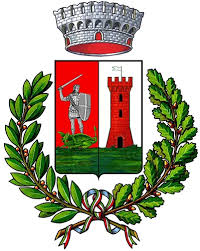 (Bevagna, Campello sul Clitunno, Castel Ritaldi, Giano dell’Umbria, Gualdo Cattaneo, Massa Martana, Montefalco, Trevi)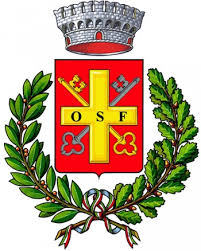 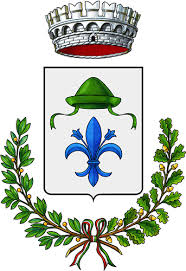 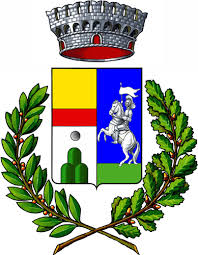 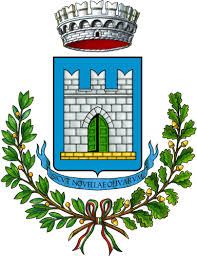 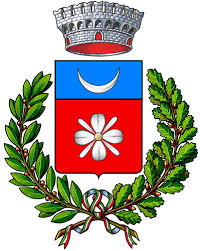 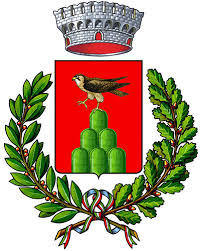 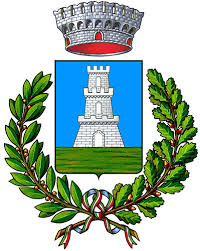 PIANO TRIENNALE DI PREVENZIONE DELLA CORRUZIONE E DELLA TRASPARENZA  2021-2023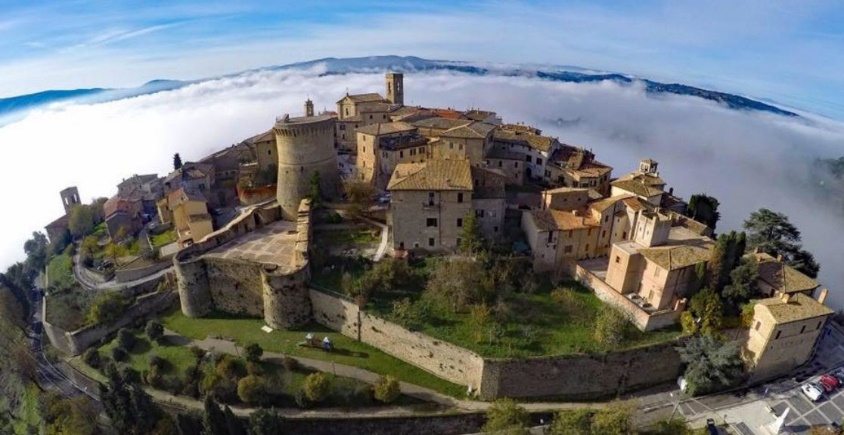 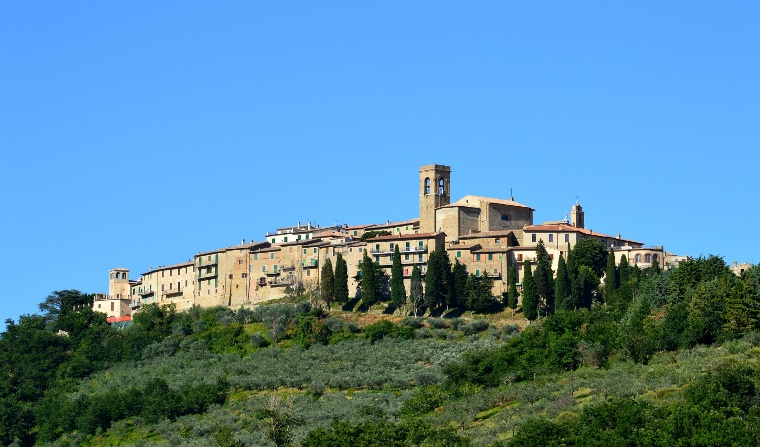 INDICEIL PIANO TRIENNALE DELLA PREVENZIONE DELLA CORRUZIONE A SEGUITO DELLE NOVITA’ LEGISLATIVE e IN BASE AI PIANI NAZIONALI ANTICORRUZIONE – SOGGETTI, PROCESSI, STRUMENTI PER LA PREVENZIONE DELLA CORRUZIONE  FOCUS SEMPLIFICAZIONI PICCOLI COMUNI E GESTIONE ASSOCIATA DELLA PREVENZIONE DELLA CORRUZIONEGESTIONE DEL RISCHIO  ANALISI CONTESTOANALISI CONTESTO ESTERNOANALISI CONTESTO INTERNO DELL’UNIONE DEI COMUNIGESTIONE DELLA CORRUZIONE IN FORMA ASSOCIATA NELL’UNIONE DEI COMUNI ANALISI DEL CONTESTO DEL COMUNE DI GUALDO CATTANEOMAPPATURA DEI PROCESSIVALUTAZIONE DEL RISCHIOTRATTAMENTO DEL RISCHIOMONITORAGGIO DEL PIANOMISURE SPECIFICHE FUNZIONI ASSOCIATE GESTITE DALL’UNIONE DEI COMUNIMISURE SPECIFICHE DELL’ENTEMISURE GENERALI6.1	MISURE SULL’IMPARZIALITA’ SOGGETTIVA DEI FUNZIONARI PUBBLICImisure sull’accesso/permanenza nell’incarico/carica pubblicala rotazione straordinaria doveri di comportamento conflitto di interessiinconferibilità/incompatibilità di incarichila prevenzione della corruzione nella formazione commissioni e assegnazione uffici incarichi extraistituzionalidivieti di post-employment (pantouflage)Patti di integrità 6.2	 FORMAZIONE6.3	 ROTAZIONE “ORDINARIA	 7.	TUTELA DEL DIPENDENTE CHE SEGNALA ILLECITI (WHISTLEBLOWER)	8.	TRASPARENZAIL PIANO TRIENNALE DELLA PREVENZIONE DELLA CORRUZIONE A SEGUITO DELLE NOVITA’ LEGISLATIVE e IN BASE AI PIANI NAZIONALI ANTICORRUZIONE In attuazione della Convenzione dell'Organizzazione delle Nazioni Unite contro la corruzione, adottata dall'Assemblea Generale dell'O.N.U., il 31 ottobre 2003, ratificata con Legge 116/2009, nonché in attuazione degli artt. 20 e 21 della Convenzione penale sulla corruzione adottata a Strasburgo in data 27.01.1999, ratificata con Legge 110/2012 in ambito nazionale, la finalità di contrasto alla corruzione è stata perseguita con l'adozione della legge 190/2012 “Disposizioni per la prevenzione della corruzione e dell'illegalità nella pubblica amministrazione”. La legge 190/2012 non si è limitata ad un approccio repressivo, introducendo modifiche al Codice penale volte ad aumentare le pene per i reati nei confronti della pubblica amministrazione, ma ha cercato di affermare soprattutto una strategia di tipo preventivo. Sono stati infatti individuati soggetti e strumenti che, oltre al compito di attuare una politica di prevenzione dei fenomeni corruttivi, hanno anche l'obiettivo di migliorare l'efficacia, l'efficienza e la trasparenza dell'azione amministrativa. Infatti, alla base della riforma attuata dalla legge 190/2012 c'è la convinzione che situazioni di “cattiva amministrazione” rendano più probabile il verificarsi di reati o comunque di episodi di abuso di poteri per realizzare fini privati. L’Italia delinea così un proprio modello preventivo contraddistinto da numerosi elementi di novità ed essenzialmente fondato su tre “pilastri”: Piani anticorruzione; trasparenza; imparzialità dei funzionari pubblici. Vengono inoltre definiti i compiti dell’Autorità nazionale anticorruzione (ANAC) e degli altri organi competenti a coordinare le misure di prevenzione e contrasto dell’illegalità e della corruzione. La legge 190/2012 non è solo una legge che prevede disposizioni immediatamente operative come in materia di reati verso la Pubblica amministrazione, di piani di prevenzione della corruzione o di poteri riconosciuti all'ANAC, ma è anche una legge delega in relazione alla quale sono stati adottati  tre decreti legislativi che ne costituiscono il naturale completamento: il d.lgs. n. 33 del 2013 (riguardante gli obblighi di pubblicità e trasparenza), il d.lgs. n. 39 del 2013 (sul regime delle inconferibilità e incompatibilità degli incarichi presso le pubbliche amministrazioni) e il d.lgs. n. 235 del 2012 (disciplina delle incandidabilità). Completano il quadro il d.p.r. n. 62 del 2013 (concernente le regole di condotta dei pubblici dipendenti) ed il d.lgs. n. 150 del 2009 (sul ciclo delle performance). Sono di seguito sintetizzati gli aspetti principali della strategia anticorruzione individuata dal nostro ordinamento, con particolare riferimento alla predisposizione dei Piani anticorruzione, rinviando gli aspetti relativi alla trasparenza, incompatibilità e altre misure di prevenzione nelle pagine seguenti. Per definire il sistema italiano di prevenzione della corruzione è necessario partire dall'evidenziare il ruolo dell'Anac. Le attuali competenze dell'Anac sono state definite dal d.l. 90/2014 convertito in legge 114/2014, che ha modificato la previsione originaria della 190/2012. Spetta ora all'Anac, tra le varie competenze, l'adozione del Piano Nazionale Anticorruzione (P.N.A.), sulla base di quanto previsto dall'art. 1 comma 2 bis legge 190/2012 inserito dal d.lgs. 97/2016. Tale norma esplicita che il P.N.A. costituisce atto di indirizzo per le pubbliche amministrazioni ai fini dell'adozione dei propri piani triennali di prevenzione della corruzione. Un documento che, anche in relazione e ai diversi settori di attività degli enti, individua i principali rischi di corruzione e i relativi rimedi e contiene l'indicazione di obiettivi, tempi e modalità di adozione e attuazione delle misure di contrasto alla corruzione. Lo strumento principale di contrasto ai fenomeni corruttivi è il Piano Triennale di Prevenzione della corruzione che ogni amministrazione deve adottare entro il 31 gennaio di ogni anno. Per quanto riguarda gli Enti locali il Piano è predisposto dal Responsabile della prevenzione corruzione e trasparenza, che di norma è il Segretario comunale, sulla base degli indirizzi strategici forniti dall'organo di indirizzo, ed è approvato dalla Giunta comunale. I principali contenuti del Piano triennale sono innanzitutto definiti dalla legge. Infatti l'art. 1 comma 9 legge 190/2012, come modificato dal d.lgs. 97/2016, individua le esigenze a cui deve rispondere il Piano:a) individuare le attività, tra le quali quelle di cui al comma 16, anche ulteriori rispetto a quelle indicate nel Piano nazionale anticorruzione, nell’ambito delle quali è più elevato il rischio di corruzione, anche raccogliendo le proposte dei dirigenti;b) prevedere, per le attività individuate ai sensi della lettera a), meccanismi di formazione, attuazione e controllo delle decisioni idonei a prevenire il rischio di corruzione;c) prevedere, con particolare riguardo alle attività individuate ai sensi della lettera a), obblighi di informazione nei confronti del responsabile, individuato ai sensi del comma 7, chiamato a vigilare sul funzionamento e sull’osservanza del piano;d) definire le modalità di monitoraggio del rispetto dei termini, previsti dalla legge o dai regolamenti, per la conclusione dei procedimenti;e) definire le modalità di monitoraggio dei rapporti tra l’amministrazione e i soggetti che con la stessa stipulano contratti o che sono interessati a procedimenti di autorizzazione, concessione o erogazione di vantaggi economici di qualunque genere, anche verificando eventuali relazioni di parentela o affinità sussistenti tra i titolari, gli amministratori, i soci e i dipendenti degli stessi soggetti e i dirigenti e i dipendenti dell’amministrazione;f) individuare specifici obblighi di trasparenza ulteriori rispetto a quelli previsti da disposizioni di legge.Tale strumento costituisce un vero e proprio programma di attività. Anche se era chiaro che il Piano non doveva essere semplicemente un documento ricognitivo e di intenti, ma doveva essere uno strumento che programmava misure di prevenzione concrete, la modifica normativa introdotta dal D.lgs. 97/2016 rafforza il collegamento tra questo strumento e gli strumenti di programmazione economica e finanziaria dell’Ente, Dup e Piano delle Performance in primo luogo. Le misure di prevenzione assumono le caratteristiche di specifici obiettivi, che devono essere realizzabili ed efficaci, devono essere progettati e programmati e devono poi essere necessariamente valutati in termini attuativi. In questa definizione degli obiettivi, il D.lgs. 97/2016 prevede un maggiore coinvolgimento degli organi politici, i quali hanno il compito di esplicitare, con apposito atto, gli obiettivi strategici che intendono perseguire in materia di prevenzione della corruzione prima dell’adozione del Piano, entro il 31 gennaio di ogni anno. Altra novità significativa è la valorizzazione del ruolo dell’OIV, che deve procedere a verificare, anche ai fini della validazione della Relazione sulla Performance, che i Piani triennali di Prevenzione della corruzione siano coerenti con gli obiettivi stabiliti nei documenti di programmazione strategico-gestionale e che nella misurazione della performance si tenga conto degli obiettivi connessi alla prevenzione della corruzione e alla trasparenza.Tra le novità introdotte dal d.lgs. 97/2016 c'è stata quella dell'integrazione tra Piano della prevenzione e Programma della trasparenza. L’art. 10 del d.lgs. 33/2013, a seguito delle modifiche di cui sopra, prevede che il PTPC includa un'apposita sezione contenente l’indicazione dei responsabili e della pubblicazione dei dati, delle informazioni e dei documenti. Il comma 7 dell’art. 1 della 190/2012 prevede l’unificazione delle figure del Responsabile della prevenzione della corruzione e del Responsabile della trasparenza. Pertanto alla luce di quanto sopra i due Piani non risulteranno come due documenti distinti, ma come un unico strumento, nell’ottica di semplificare gli adempimenti a carico degli enti locali. Altre novità legislative da evidenziare sono:la legge 30 novembre 2017, n. 179 “Disposizioni per la tutela degli autori di segnalazioni di reati o irregolarità di cui siano venuti a conoscenza nell'ambito di un rapporto di lavoro pubblico o privato;la legge 9 gennaio 2019, n. 3, “Misure per il contrasto dei reati contro la pubblica amministrazione, nonché  in materia di prescrizione del reato e in materia di trasparenza dei partiti e movimenti politici.” (C.D. Spazzacorrotti).I contenuti del Piano di Prevenzione della corruzione, oltre che dalle disposizioni normative sono definiti, come già detto, dai Piani Nazionali Anticorruzione approvati dall'ANAC (a partire dal 2015). il primo Piano Nazionale è stato adottato nel 2013, con valenza 2013-2016; è stato predisposto dal Dipartimento della funzione pubblica, sulla base delle linee guida adottate dal Comitato interministeriale e formalmente approvato con propria delibera dalla CIVIT (delibera nr. 72 del 11.09.2013), individuata dalla legge quale autorità anticorruzione. In questo primo piano innanzitutto veniva definita la funzione di tale strumento: il P.N.A.  deve assicurare l’attuazione coordinata delle strategie di prevenzione della corruzione nella Pubblica amministrazione, elaborate a livello nazionale e internazionale. Importante è inoltre la definizione  di corruzione, che assume un’accezione ampia non limitata ai soli aspetti penalistici. Con tale termine infatti si ricomprendono le varie situazioni in cui nel corso dell’attività amministrativa si riscontri l’abuso da parte di un soggetto del potere a lui affidato al fine di ottenere vantaggi privati. Come si vede, quindi, le situazioni rilevanti sono più ampie della fattispecie privatistica, tali da comprendere  non solo l’intera gamma dei delitti della P.A. (titolo II capo I Codice Penale), ma anche le situazioni in cui, a prescindere dalla rilevanza penale, venga in evidenza un malfunzionamento dell’Amministrazione a causa dell’uso privato delle funzioni attribuite. Gli obiettivi che il P.N.A. 2013-2016 si propone, sulla base delle indicazioni provenienti anche dalle organizzazioni sovranazionali, sono:Ridurre le opportunità che si manifestino casi di corruzione;Aumentare le capacità di scoprire casi di corruzione;Creare un contesto sfavorevole alla corruzioneGli strumenti che la legge 190/2012 individua per raggiungere tali obiettivi sono:L’adozione del Piano triennale di prevenzione della corruzione;Adempimenti in materia di trasparenzaCodici di comportamentoRotazione del personaleAstensione nei casi di conflitto di interesseDisciplina in materia di incoferibilità e incompatibilità incarichi Disciplina specifica in materia di formazione commissioni concorso/garaDisciplina attività successiva alla cessazione dell’incaricoTutela del dipendente che segnala illecitiformazioneGià in questo primo piano nazionale si afferma il concetto, che sarà ripreso nei Piani successivi, che il P.T.P.C. a livello di ogni singolo ente ha un valore strategico e una natura programmatica. Deve essere predisposto tenendo conto delle funzioni svolte e delle specifiche realtà amministrative e soprattutto devono essere coordinati rispetto al contenuto di tutti gli altri strumenti di programmazione presenti nell’Ente, in particolare con il Piano della Performance. Deve essere strutturato come documento di programmazione con l’indicazione di obiettivi, indicatori, misure, responsabili e tempistica di attuazione.Per quanto riguarda i contenuti del P.T.P.C., il Piano Nazionale 2013-2016 individua il contenuto minimo:Processo di adozione del P.T.P.C.: si deve dar conto della data e del documento di approvazione del piano da parte organi di indirizzo politico, degli attori interni che hanno partecipato alla sua predisposizione, degli strumenti di partecipazione, degli attori esterni e delle modalità di coinvolgimento e dei canali e strumenti di comunicazione del piano;Gestione del Rischio, con indicazione delle aree nell’ambito delle quali è più elevato il rischio corruzione (cd. “Aree a rischio”), distinguendo tra aree obbligatorie che riguardano tutte le Amministrazioni pubbliche e aree ulteriori che devono essere individuate da ciascuna Amministrazione in base alla sua specificità. Indicazione metodologia per la valutazione del rischio. Schede di programmazione delle misure di prevenzioneMisure “trasversali” di prevenzione: formazione, codici comportamento, rotazione, disciplina incompatibilità inconferibilità incarichi, verifica divieto svolgere attività incompatibili, misure tutela whistleblower, protocolli legalità, monitoraggio tempi procedimento ecc…Fondamentali per la predisposizione dei P.T.P.C. sono gli allegati del P.N.A. 2013-2016:Allegato 1 – soggetti, azioni e misure finalizzate alla prevenzione della corruzioneTale allegato al punto A) individua i soggetti e ruoli della strategia di prevenzione della corruzione a livello nazionale e a livello decentrato (per una sintetica illustrazione di tali soggetti si rinvia allo schema illustrato nelle pagine seguenti).Il punto B) approfondisce il tema delle azioni e delle misure generali finalizzate alla prevenzione della corruzione che devono essere contenute nel P.T.P.C.. Innanzitutto si ribadisce che il P.T.P.C. non è un documento di studio ma un vero e proprio programma di attività, che prevede misure di prevenzione in relazione al livello di pericolosità dei rischi specifici e indica i responsabili dell’attuazione di tali misure e le relative tempistiche. E’ necessario partire dall’individuazione delle aree di rischio che presentano i rischi maggiori e pertanto necessitano di maggiori presidii. Tali aree e i correlativi processi/procedimenti, che variano a seconda del contesto interno ed esterno e della specifica amministrazione, devono essere analizzate e indicate nel P.T.P.C.. Si tratta di un contenuto minimale che deve comunque essere adattato alla specifica realtà dell’Ente.  Per ogni area di rischio devono essere determinate misure volte a ridurre il rischio corruzione, con indicate modalità, responsabili, tempi di attuazione e indicatori, prevedendo sia le misure obbligatorie e quelle ulteriori. Tale punto dell’Allegato 1 ribadisce l’importanza che gli obiettivi, gli indicatori, la tempistica e le risorse siano inseriti come obiettivi di performance organizzativa e individuale, di cui dar conto nella Relazione sulla performance. Sempre il punto B) approfondisce il tema della gestione del rischio, individuando le diverse fasi (mappatura processi, valutazione rischio,  previsioni di misure di prevenzione) –tale argomento è approfondito nella pagine seguenti alla luce anche delle  integrazioni dei PNA successivi a quello del 2013.L’Allegato 2 individua le aree a rischio comuni e obbligatorie e nello specifico:Area acquisizione e progressione personale Area affidamento lavori, servizi e fornitureArea provvedimenti ampliativi sfera giuridica destinatari privi di effetto economico diretto e immediato per il destinatarioArea provvedimenti ampliativi sfera giuridica destinatari con effetto economico diretto e immediato per il destinatario.L’Allegato 3 individua, a titolo esemplificativo, i rischi connessi ad ogni Area e sub processo/procedimento.L’allegato 4 elenca a titolo esemplificativo ulteriori misure di prevenzione, quali ad esempio l’intensificazione dei controlli a campione su dichiarazioni sostitutive, convenzioni tra amministrazioni per accesso a banche dati, affidamenti attività di controlli “a coppie”, presenza di più funzionari in procedimenti “sensibili”, regolazione attività discrezionale con circolari e direttive, creazione flussi informativi, svolgimento incontri e riunioni con funzionari e responsabili, incontri con la cittadinanza ecc..L’Allegato 5 indica i criteri per la valutazione del rischio, distinguendo tra indici di valutazione della probabilità (discrezionalità, rilevanza esterna, complessità del processo, valore economico, frazionabilità del processo) e indici di valutazione impatto (impatto organizzativo, impatto economico, impatto reputazionale, impatto organizzativo economico e sull’immagine.L’Allegato 6 indica i principi per la gestione del rischio ispirati alle discipline UNI ISO 31000 2010.Nel corso del 2015 è stato adottato, con determina Anac n. 12 del 28.10.2015, l’aggiornamento al P.N.A. 2013-2016, resosi necessario alla luce delle novità introdotte dal D.l. 90/2014. Tale decreto, tra le altre cose, ha trasferito in modo completo le competenze in materia di prevenzione della corruzione all’ANAC. L’aggiornamento 2015 si pone in continuità con il precedente Piano e si pone la finalità di dare indicazioni per migliorare la qualità dei P.T.P.C., che da una prima analisi condotta nel 2015 risultano presentare diverse criticità. Tale aggiornamento evidenzia la necessità di: - di valorizzare la partecipazione degli organi di indirizzo nel processo di predisposizione del P.T.P.C.;- rafforzare la centralità del Responsabile della prevenzione corruzione (R.P.C), prevendo specifiche garanzie sulle modalità di scelta e revoca di tale figura, rafforzando il ruolo di coordinamento ai fini dell’implementazione delle misure e lo svolgimento di un’attenta azione di monitoraggio, anche migliorando la collaborazione con i responsabili e i dipendenti. Viene evidenziata l’importanza del coinvolgimento dei dipendenti in termini di partecipazione attiva al processo di autoanalisi organizzativa, mappatura dei processi e definizione delle misure di prevenzione. - introdurre miglioramenti nel processo di gestione del rischio corruzione, al fine di precisare alcuni principi generali e indicazioni metodologiche, al fine di supportare la Pubblica amministrazione nella predisposizione del P.T.P.C . (per un’analisi più approfondita si rinvia alle pagine che seguono).- rafforzare l’attività di monitoraggio, che deve riguardare tutte le fasi di gestione del rischio, e del cui risultato sia dia conto all’interno del P.T.P.C. e nella relazione annuale del R.P.C..  Nell’ambito dell’aggiornamento del 2015 è stata approfondita l’area di rischio dei contratti pubblici con riferimento specifico alla mappatura dei processi con la seguente scomposizione: programmazione, progettazione, selezione contraente, verifica aggiudicazione e stipula contratto, esecuzione del contratto, rendicontazione del contratto.Con deliberazione 831 del 03.08.2016 l’Anac  ha adottato il P.N.A. 2016-2018. E’ il primo piano predisposto e adottato dall’ANAC ai sensi d.l. 90/2014. Tale piano tiene conto delle importanti novità legislative intervenute, quali il d.lgs. 97/2016 “revisione e semplificazione in materia di prevenzione e corruzione e trasparenza”; il d.lgs. 50/2016 codice dei contratti pubblici; il d.lgs. 175/2016 “Testo unico in materia di partecipate”.Tale Piano si conferma quale atto generale di indirizzo rivolto a tutte le amministrazioni che adottano il P.T.P.C. Con tale documento si supera per molti aspetti il Piano 2013-2016 anche se resta ferma l’impostazione relativa alla gestione del rischio, elaborata nel P.N.A. 2013, come integrato nell’aggiornamento 2015. Tale Piano a seguito delle modifiche introdotte dal d.lgs. 97/2016 ha meglio precisato l’ambito di applicazione della normativa in materia di trasparenza e prevenzione della corruzione.  La disciplina dell’ambito di applicazione è stata meglio definita con le linee guida Anac nr. 1134 del 08.11.2017 “Attuazione normativa in materia di prevenzione corruzione e trasparenza da parte società ed enti di diritto privato controllati e partecipati dalle Pubbliche amministrazioni”. Inoltre, sempre alla luce delle modifiche introdotte dal d.lgs 97/2016, il Piano 2016 ha fornito ulteriori indicazioni sulle procedure di formazione e sul contenuto del P.T.P.C. con particolare riferimento a:Riconoscimento della maggiore valenza programmatica del   P.T.P.C. sulla base di obiettivi strategici fissati dall’organo di indirizzo. Negli Enti locali, prima della formale approvazione del Piano la Giunta definisce gli obiettivi strategici in materia di prevenzione della corruzione.Soppressione del programma triennale per la trasparenza e integrità come documento autonomo; il programma trasparenza costituisce un’apposita sezione del P.T.P.C, che si configura come P.T.P.C e T. DI conseguenza il Responsabile della prevenzione della corruzione (R.P.C.)  di norma coincide con il Responsabile della trasparenza (R.P.C. e T).Rafforzamento del ruolo dell’Organismo indipendente di valutazione (O.I.V), che deve verificare, anche ai fini della validazione della performance, che i P.T.P.C. siano coerenti con gli obiettivi stabiliti nei documenti di programmazione strategico-gestionali e che, nella misurazione e valutazione della performance si tenga conto degli obiettivi connessi all’anticorruzione e trasparenza. L’O.I.V. pertanto in tale materia acquisisce un generale potere di vigilanza, potendo chiedere al R.P.C.T. informazioni e documenti e effettuare audizioni ai dipendenti. Inoltre l’Anac può richiedere all’OIV informazioni in merito stato attuazione misure di prevenzione.In materia di trasparenza il Piano evidenzia le novità introdotte al d.lgs. 33/2013 con particolare con la previsione dell’accesso civico generalizzato, cd. FOIA (che verrà analizzato nella sezione trasparenza del presente P.T.P.C.);Importanza della rotazione del personale, al quale viene dedicato un apposito focus. La rotazione viene definita come una misura organizzativa preventiva finalizzata a limitare il consolidarsi di relazioni che possano alimentare dinamiche improprie nella gestione amministrativa, conseguenti alla permanenza nel tempo di determinati dipendenti nel medesimo ruolo. La rotazione può essere ordinaria o straordinaria. Nel primo caso si tratta di una misura organizzativa da realizzare sulla base di criteri predefiniti, in modo graduale e programmata in un’ottica pluriennale. E’ necessario tenere conto dei principi di buon andamento e pertanto evitare disfunzioni. Qualora la rotazione non possa essere agevolmente attuata (come nei casi di enti di piccole dimensioni) è necessario, oltre a motivare la mancata applicazione di tale istituto, definire misure alternative quali la maggiore compartecipazione del personale alla gestione dei procedimenti, favorire situazioni di affiancamento e di condivisione di fasi procedimentali, rotazione Rup/Responsabili procedimento. La rotazione straordinaria si ha nei casi di avvio di procedimenti penali o disciplinari per condotte di natura corruttiva.Il Piano 2016 è stato aggiornato con delibera Anac nr. 1208 del 22.11.2017 relativamente all’annualità 2017 e con delibera Anac nr. 1074 del 21.11.2018 relativamente all’annualità 2018. Da segnalare con particolare riferimento all’ultimo documento citato alcune precisazioni e integrazioni rispetto ai precedenti Piani nazionali concernenti:Ruolo del R.P.C.T: in tale materia l’Anac ha adottato un’apposita delibera (la nr. 840 del 02.10.2018). Tale atto riguarda in particolare i poteri di controllo e verifica del RPCT sul rispetto delle misure di prevenzione della corruzione. Si evidenzia l’importanza di un raccordo sinergico di collaborazione tra organo di indirizzo, dipendenti e dirigenti/responsabili e il RPCT per la stesura di un PTPC condiviso. Un modello a rete, in cui il RPCT possa effettivamente esercitare poteri di programmazione, impulso e coordinamento e la cui effettività dipende dal coinvolgimento e della responsabilizzazione di tutti coloro che, a vario titolo, partecipano all’adozione e attuazione delle misure di prevenzione. Particolare attenzione è posta alla nomina e revoca del RPCT. Per quanto riguarda la revoca l’Anac con delibera 657/2018 ha adottato un apposito regolamento: “regolamento sull’esercizio del potere dell’Autorità di richiedere il riesame dei provvedimenti di revoca o di misure discriminatorie  adottati nei confronti del RPCT  per attività svolte in materia di prevenzione della corruzione”Disciplina dell’istituto dell’incompatibilità succesiva (cd. Pantouflage); tale materia è meglio descritta nelle pagine successive.L’aggiornamento 2018, approvato con delibera ANAC 1074 del 21.11.2018, ha introdotto novità per quanto riguarda le semplificazioni per i piccoli comuni. Una prima semplificazione (di portata marginale) riguarda la trasparenza: i comuni con popolazione inferiore a 15.000 abitanti possono prevedere modalità di collegamento tra il sito Amministrazione trasparente e l’albo pretorio on line (garantendo comunque i dati in forma tabellare e il collegamento all’atto) prevedendo inoltre collegamenti ipertestuali e tempistica di pubblicazione più flessibile. Molto più significativa è invece la possibilità per i comuni con popolazione inferiore a 5.000 abitanti, in deroga all’obbligo di adottare un nuovo e completo PTPCT ogni anno, di confermare il Piano dell’anno precedente (atto confermativo). Tale conferma è possibile con provvedimento dell’organo di indirizzo nel quale si deve dare atto che, nel corso dell’ultimo anno:Non sono intercorsi fenomeni corruttivi;Non sono intervenute modifiche organizzative rilevanti e disfunzioni amministrative. In tale provvedimento di conferma possono essere indicate integrazioni e correzioni. Inoltre resta fermo l’obbligo di adottare un PTPCT ogni tre anni. Con Delibera numero 1064 del 13 novembre 2019 l’ANAC ha approvato il Piano Nazionale Anticorruzione 2019Tale piano è particolarmente rilevante in quanto attua una razionalizzazione dei Piani precedentemente adottati, rivedendo e consolidando in un unico atto di indirizzo tutte le indicazioni date fino ad oggi, integrandole con orientamenti maturati nel corso del tempo e che sono anche stati oggetto di appositi atti regolatori. Tale Piano prevede pertanto:rinvii continui a delibere dell’Autorità che, ove richiamate, si intendono parte integrante del PNA stesso;superamento delle indicazioni contenute nelle Parti generali dei PNA e degli Aggiornamenti fino ad oggi adottati;mantenimento di tutti gli approfondimenti previsti nelle parti speciali – per quanto riguarda gli Enti locali gli approfondimenti da tenere in considerazione sono i seguenti:per quanto riguarda le amministrazioni locali:a) Piccoli Comuni - PNA 2016 di cui alla Delibera n. 831 del 3 agosto 2016;b) Semplificazioni per i Piccoli Comuni - Aggiornamento PNA 2018 di cui alla Delibera n. 1074del 21 novembre 2018;c) Città Metropolitane - PNA 2016 di cui alla Delibera n. 831 del 3 agosto 2016per quanto riguarda attività e materie:Area di Rischio Contratti Pubblici – Aggiornamento PNA 2015 di cui alla Determinazione n. 12 del 28 ottobre 2015;……. e) Governo del Territorio - PNA 2016 di cui alla Delibera n. 831 del 3 agosto 2016; f) Le procedure di gestione dei fondi strutturali e dei fondi nazionali per le politiche di coesione - Aggiornamento PNA 2018 di cui alla Delibera n. 1074 del 21 novembre 2018; 9 g) Gestione dei rifiuti - Aggiornamento PNA 2018 di cui alla Delibera n. 1074 del 21 novembre 2018.Il PNA 2019 nella parte prima ribadisce la nozione  “allargata” di corruzione; riprendendo quanto contenuto nelle Convenzioni internazionali  (Convenzione ONU, OCSE e Consiglio d’Europa) definisce con corruzione tutti quei comportamenti soggettivi impropri di un pubblico funzionario che, al fine di curare un interesse proprio o un interesse particolare di terzi, assuma (o concorra all’adozione di) una decisione pubblica, deviando, in cambio di un vantaggio (economico o meno) dai propri doveri di ufficio, cioè dalla cura imparziale dell’interesse pubblico affidatogliLa parte II è dedicata in modo specifico ai PTPCT; dopo aver ribadito che tale Piano, nel rispetto degli indirizzi del PNA, individua il grado di esposizione delle singole amministrazioni al rischio di corruzione e indica gli interventi organizzativi (MISURE) volti a prevenire il medesimo rischio, sono indicati i principi guida alla base del processo di gestione del rischio:PRINCIPI STRATEGICICoinvolgimento dell’organo di indirizzo politicoCultura organizzativa diffusa di gestione del rischioCollaborazione tra amministrazioniPRINCIPI METODOLOGICIPrevalenza sostanza sulla forma GradualitàSelettività PRINCIPI FINALISTICIEffettività Orizzonte del valore pubblicoLa parte III del PNA 2019 è dedicato alle MISURE GENERALI di prevenzione della corruzione. Le misure generali si caratterizzano per la capacità di incidere sul sistema complessivo della prevenzione della corruzione, intervenendo in modo trasversale sull’intera amministrazione. Il Piano 2019 effettua una ricognizione delle misure di prevenzione generale previste dalla legge, sostituendo tutte le indicazioni contenute nei precedenti piani. Nelle pagine successive verranno evidenziate in modo analitico le misure come previste nel PNA 2019. Infine il PNA 2019 prevede 3 allegati:ALLEGATO 1 – indicazioni metodologiche per la gestione rischi corruttiviALLEGATO 2 – rotazione ordinaria del personaleALLEGATO 3 – riferimenti normativi sul ruolo e sulle funzioni del Responsabile della prevenzione della corruzione e trasparenza (RPCT)I SOGGETTI COINVOLTI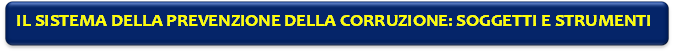 PROCESSI E STRUMENTI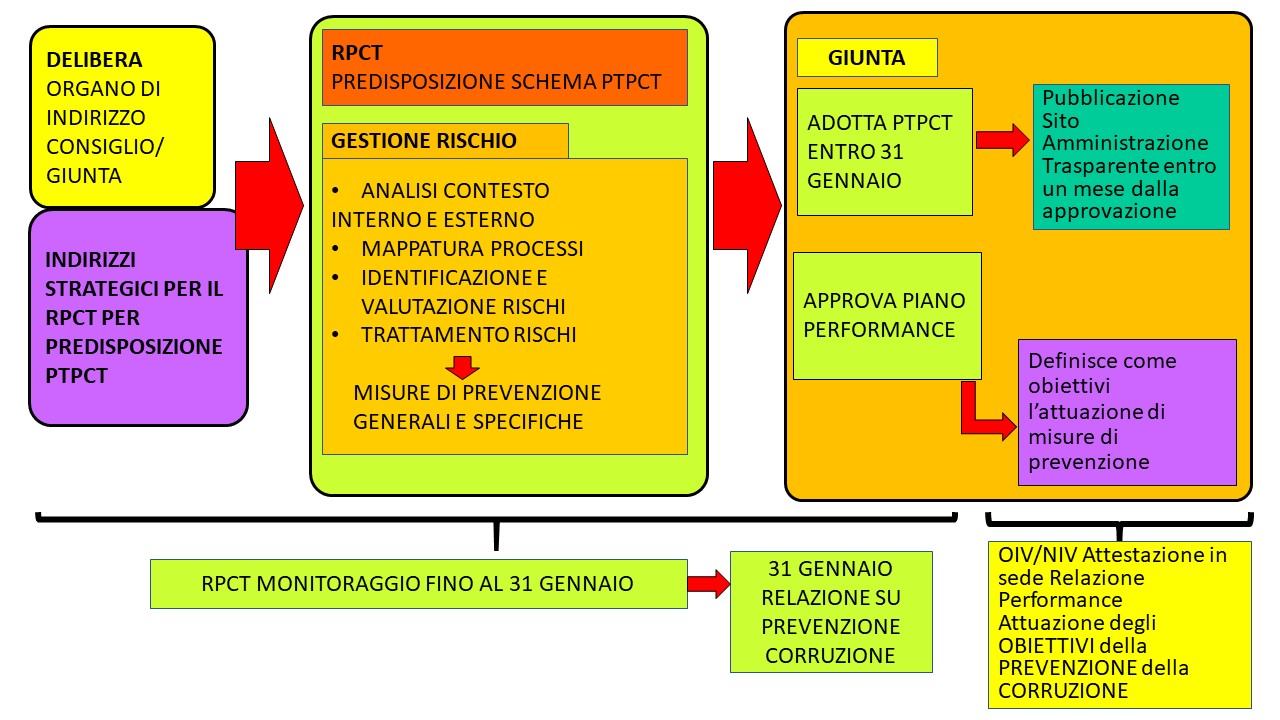 FOCUS PICCOLI COMUNI E GESTIONE ASSOCIATA PREVENZIONE DELLA CORRUZIONEIl tema della difficoltà per i piccoli comuni ad attuare i tanti e complessi adempimenti previsti dalle normative in materia di prevenzione della corruzione e trasparenza è stato affrontato, dallo stesso legislatore, con la sostituzione dell’art.1, comma 7 legge 190/2012 ad opera dell’art. 41 del d.lgs. n. 97 del 2016, che stabilisce che nelle Unioni di Comuni per le funzioni associate può essere designato un unico RPCT.Il medesimo decreto 97/2016, nell’ottica di razionalizzare gli obblighi di pubblicazione vigenti mediante la concentrazione e la riduzione degli oneri gravanti sulle amministrazioni, ha anche introdotto all’art. 3 d.lgs. 33/2013 il co. 1-ter secondo il quale l’Autorità ha facoltà di precisare gli obblighi di pubblicazione e le relative modalità di attuazione in relazione alla natura dei soggetti, alla loro dimensione organizzativa e alle attività svolte, prevedendo, in particolare, “modalità semplificate per i comuni con popolazione inferiore a 15.000 abitanti, per gli ordini e collegi professionali”.Tale questione è stata affrontata in modo più sistematico con il PNA 2016 approvato con Delibera ANAC n. 831 del 3 agosto 2016, che ha dedicato nella parte speciale un apposito approfondimento. Tale approfondimento nasce dalla constatazione i piccoli comuni, date le dimensioni organizzative ridotte, presentano difficoltà nell’applicazione della normativa anticorruzione e trasparenza, spesso a causa dell’esiguità di risorse umane e finanziarie a disposizione. Secondo l’Anac l’esigua dimensione organizzativa, la proiezione esclusivamente locale delle scelte amministrative e la conseguente frammentazione della strategia di contrasto alla corruzione tra le molteplici realtà locali rappresentino gravi ostacoli a un efficace contrasto alla corruzionePer superare tale criticità è necessario favorire forme di aggregazione tra i comuni che consentano, da un lato, di garantire idoneità di risorse e mezzi e dall’altro di assicurare una risposta alla corruzione non solo locale ma più propriamente territoriale e unitaria.Pertanto il PNA 2016 introduce, alcune delle semplificazioni che si rivolgono esclusivamente ai comuni che abbiano deciso di operare in forma associata, mediante le unioni di comuni, le convenzioni e gli accordi, come previsto dall’art. 41, co. 1, lett. e) del d.lgs. 97/2016In base alle considerazioni esposte, il PNA 2016 si propone di far leva sul ricorso a unioni di comuni e a convenzioni, oltre che ad accordi, come previsto dal d.lgs. 97/2016, per stabilire modalità operative semplificate, sia per la predisposizione del PTPC sia per la nomina del RPCT (a prescindere dal numero complessivo di abitanti dei comuni che fanno parte dell’unione o delle convenzioni)Per quanto riguarda le Unioni di Comuni il PNA 2016 fornisce indicazioni in merito alla predisposizione del PTPC e alla nomina del RPCT:Per quanto riguarda il Piano di Prevenzione L’Unione di comuni, può prevedere la predisposizione di un unico PTPC distinguendo, in applicazione del criterio dell’esercizio della funzione, a seconda se ci si riferisca a:funzioni svolte direttamente dall’unione;funzioni rimaste in capo ai singoli comuni.Rientrano tra le competenze dell’unione la predisposizione, l’adozione e l’attuazione del PTPC e delle misure organizzative in esso contenute, relativamente alle funzioni trasferite all’unione. Ciò in coerenza con il principio secondo cui spetta all’ente che svolge direttamente le funzioni la mappatura dei processi, l’individuazione delle aree di rischio e la programmazione delle misure di prevenzione a esse riferite.Con riferimento alle altre funzioni, che restano in capo ai singoli comuni in quanto non svolte in forma associata:qualora lo statuto dell’unione preveda l’associazione della funzione di prevenzione della corruzione, da sola o a seguito dell’associazione della funzione fondamentale di «organizzazione generale dell'amministrazione, gestione finanziaria e contabile e controllo», a seguito di un idoneo coordinamento, l’unico PTPC dell’unione può contenere anche le misure relative alle funzioni non associate, svolte autonomamente dai singoli comuni. Qualora si opti per questa modalità operativa semplificata, resta ferma la responsabilità diretta per l’attuazione delle misure di prevenzione in capo ai singoli comuni e, in particolare, ai soggetti incaricati dell’attuazione in alternativa, ciascun ente può continuare a predisporre il proprio PTPC, mutuando o rinviando al PTPC dell’unione per quelle parti del PTPC comuni all’unione, con particolare riferimento all’analisi del contesto esternoPer quanto riguarda il RPCT La legge 7 aprile 2014, n. 56 «Disposizioni sulle città metropolitane, sulle province, sulle unioni e fusioni di comuni», all’art. 1, co. 110, prevede che alcune attività possano essere svolte dalle unioni di comuni in forma associata anche per i comuni che le costituiscono, con particolare riferimento alle funzioni di responsabile anticorruzione, svolte da un funzionario nominato dal presidente dell'unione tra i funzionari dell'unione e dei comuni che la compongono. Nella stessa direzione si muove la l. 190/2012, art. 1, co. 7, come sostituito dal d.lgs. 97/2016, che prevede che nelle unioni di comuni può essere nominato un unico responsabile della prevenzione della corruzione e della trasparenza. Le funzioni di RPCT dell’unione sono pertanto attribuite dal Presidente della Giunta al segretario comunale dell’unione o di uno dei comuni aderenti, salvo espresse e motivate eccezioni, in coerenza con quanto previsto all’art.1, co. 7, della l. 190/2012, come modificato dal d.lgs. 97/2016. In alternativa, laddove ricorrano valide ragioni, da indicare analiticamente nel provvedimento di nomina, l’incarico può essere assegnato ad altro funzionario dell’unione o dei comuni aderenti, identificato con figure dirigenziali, o titolari di posizione organizzativa. In ogni caso non può trattarsi di un soggetto esterno all’amministrazione, cioè esterno a uno dei comuni facenti parte dell’unione,Qualora i comuni abbiano associato anche la funzione di prevenzione della corruzione, attribuendo all’unione la competenza a redigere un unico PTPC anche per le funzioni non trasferite, il RPCT dell’unione svolge le proprie funzioni anche per i comuni associati. In questo caso, tuttavia, data la difficoltà di assicurare un capillare controllo anche all’interno di questi ultimi, per le funzioni non trasferite all’unione occorre che ciascun comune nomini al proprio interno un referente chiamato a verificare, dandone conto al RPCT, l’effettiva attuazione delle misure nel proprio ente, a proporre l’adozione di possibili ulteriori o diverse misure, ad assicurare un costante flusso informativo nei confronti del RPCT. Come già precisato (Aggiornamento 2015 al PNA) i referenti svolgono attività informativa nei confronti del RPCT affinché questi abbia elementi e riscontri sia per la formazione e il monitoraggio del PTPC sia sull’attuazione delle misure. In questa prospettiva, al fine di rafforzare le possibilità di intervento del RPCT e garantire autonomia ed effettività dell’incarico mediante espressa previsione statutaria, è necessario attribuire al RPCT dell’unione: - responsabilità di proporre e sovrintendere all’attuazione del PTPC unico; - poteri di coordinamento anche all’interno dei comuni, avvalendosi dei referenti nominati e dei soggetti che svolgono funzioni dirigenziali. I poteri di coordinamento è necessario contemplino, tra l’altro, la possibilità di organizzare al meglio i flussi informativi tra gli uffici degli enti aderenti, referenti e RPCT; - poteri di vigilanza sull’attuazione delle misure di prevenzione. I poteri di vigilanza comprendono, tra l’altro, la possibilità di approntare sistemi di verifica e controllo dell’efficace attuazione delle misure con la necessaria collaborazione dei soggetti che svolgono funzioni dirigenziali e in generale dei dipendenti dei comuni aderenti all’unione; ù- adeguati poteri di interlocuzione con i referenti, con gli altri funzionari e con gli organi di controllo dei comuni coinvolti e conseguente previsione di doveri professionali dei dirigenti e dei referenti di rispondere al RPCT. In questa ottica è opportuno sottolineare il ruolo di coordinamento generale del RPCT a fronte di precise responsabilità di attuazione delle misure che spettano ai soggetti che, in ciascun comune, svolgono ruoli di responsabilità tecnico amministrativa (dirigenti, titolari di posizione organizzativa, funzionari). Qualora gli enti facenti parte dell’unione non abbiano associato anche la funzione di prevenzione della corruzione e continuino a redigere autonomi PTPC per le funzioni non trasferite, ciascuno di essi è tenuto a nominare il proprio RPCT. Questi svolge la funzione di referente del RPCT dell’unione per le funzioni ad essa attribuite garantendo, in particolare, la regolare corrispondenza dei flussi informativi. Sia che i comuni abbiano deciso di avvalersi della facoltà di redigere un solo PTPC, associando la funzione di prevenzione della corruzione (da sola o tramite l’associazione dell’«organizzazione generale dell'amministrazione, gestione finanziaria e contabile e controllo») sia che adottino Piani separati per le funzioni non trasferite, può essere, comunque, opportuno attribuire al RPCT dell’unione un ruolo di coordinamento nei riguardi di tutti gli enti e soggetti coinvolti nell’azione di prevenzione della corruzione che può riguardare, in particolare:  la formazione del personale di tutti i comuni dell’unione l’analisi del contesto esterno per la predisposizione dei PTPC. Essa potrà svilupparsi in modo unitario considerando come riferimento l’intero territorio dell'unione ed essere svolta anche con il supporto tecnico e informativo della Prefettura competente, oltre che della provincia, in quanto ente territoriale di area vasta che esercita funzioni di assistenza tecnico-amministrativa agli enti locali, ai sensi dell’art.1, commi 85, lett. d), e 88, l. 56/2014. Ulteriori semplificazioni per i piccoli comuni è sono state previste dall’Aggiornamento 2018 al Piano Nazionale Anticorruzione, adottato con Delibera n. 1074 del 21 novembre 2018. Anche in tale documento l’Anac da atto delle difficoltà che incontrano i piccoli comuni nell’assolvere gli adempimenti in materia di prevenzione della corruzione e trasparenza. Al fine di individuare soluzione semplificative è stato costituito un apposito tavolo tecnico, che anche sulla base dell’indagine condotta dall’Ufficio di Segreteria della Conferenza Stato-Città ed Autonomie locali della Presidenza del Consiglio dei Ministri ha condotto tra maggio e agosto 2018, applicazione degli obblighi di legge in materia di trasparenza nei comuni con meno di 15.000 abitanti, ha formulato ipotesi di semplificazione riportate nell’Aggiornamento la PNA 2018. In realtà tali proposte di semplificazione, molte delle quali riguardano le pubblicazioni sul sito Amministrazione trasparente e il rinnovo dell’invito ricorrere a forme associative, sono poco significative non determinando reali riduzioni degli adempimenti a carico dell’Ente. La semplificazione più importante riguarda la possibilità prevista per i Comuni molto piccoli e cioè quelli con popolazione inferiore a 5.000 abitanti, che in deroga all’obbligatorietà dell’adozione, ciascun anno, alla scadenza prevista dalla legge del 31 gennaio, di un nuovo completo Piano Triennale, valido per il successivo triennio, possono adottare un atto confermativo del Piano già adottato. Infatti, in base a quanto previsto dall’Aggiornamento 2018 al Piano Nazionale Anticorruzione, adottato con Delibera n. 1074 del 21 novembre 2018, i comuni con popolazione inferiore a 5.000 abitanti, in ragione delle difficoltà organizzative dovute alla loro ridotta dimensione, e solo nei casi in cui nell’anno successivo all’adozione del PTPC non siano intercorsi fatti corruttivi o modifiche organizzative rilevanti, possono provvedere all’adozione del PTPC con modalità semplificate. In tali casi, l’organo di indirizzo politico può adottare un provvedimento con cui, nel dare atto dell’assenza di fatti corruttivi o ipotesi di disfunzioni amministrative significative nel corso dell’ultimo anno, conferma il PTPC già adottato. Nel provvedimento in questione possono essere indicate integrazioni o correzioni di misure preventive presenti nel PTPC qualora si renda necessario a seguito del monitoraggio svolto dal RPCT. Rimane ferma la necessità di adottare un nuovo PTPC ogni tre anni, in quanto l’art. 1, co. 8 della l. 190/2012 stabilisce la durata triennale di ogni Piano. In ogni caso il RPCT vigila annualmente sull’attuazione delle misure previste nel Piano, i cui esiti confluiscono nella relazione annuale dello stesso, da predisporre ai sensi dell’art. 1, co. 14, della l. 190/2012. Nella richiamata relazione è data evidenza, anche riportando le opportune motivazioni, della conferma del PTPC adottato per il triennio.GESTIONE DEL RISCHIOPer quanto riguarda il sistema di gestione del rischio attualmente è necessario fare riferimento all’allegato 1 “Indicazioni metodologiche per la gestione dei rischi corruttivi” al Piano nazionale anticorruzione (PNA) 2019. Il PNA 2013 e l’Aggiornamento 2015 al PNA avevano fornito una serie di indicazioni ai sensi della legge 190/2012, indicazioni che il presente allegato metodologico ha integrato e aggiornato, alla luce dei principali standard internazionali di risk management, tenendo conto delle precedenti esperienze di attuazione dei PNA e delle osservazioni pervenute. Pertanto l’allegato sopra citato diventa l’unico documento metodologico da seguire nella predisposizione dei Piani triennali della prevenzione della corruzione e della trasparenza (PTPCT) per la parte relativa alla gestione del rischio corruttivo, mentre restano validi riferimenti gli approfondimenti tematici (es. contratti pubblici, governo territorio, ecc.) riportati nei precedenti PNA. Nelle premesse l’allegato evidenzia come le indicazioni metodologiche fornite sono orientate verso un approccio alla prevenzione della corruzione finalizzato alla riduzione del rischio corruttivo, che consenta di considerare la predisposizione del PTPCT come un processo sostanziale e non meramente formale. In particolare le indicazioni forniscono alcune semplificazioni al fine di favorire l’attuazione graduale del “Sistema di gestione del rischio corruttivo”, soprattutto da parte di amministrazioni di piccole dimensioni. Il carattere non omogeneo delle amministrazioni richiede adattamenti e flessibilità, sia con riferimento alle fasi di analisi e valutazione dei rischi corruttivi, sia rispetto alle misure di trattamento volte a prevenire i rischi stessi. Un approccio flessibile e contestualizzato, che tenga conto delle specificità di ogni singola amministrazione e del contesto interno ed esterno nel quale essa opera, consente di evitare la “burocratizzazione” degli strumenti e delle tecniche per la gestione del rischio.ANALISI DEL CONTESTOLa prima fase del processo di gestione del rischio è relativa all’analisi del contesto esterno ed interno. In questa fase, l’amministrazione acquisisce le informazioni necessarie ad identificare il rischio corruttivo, in relazione sia alle caratteristiche dell’ambiente in cui opera (contesto esterno), sia alla propria organizzazione (contesto interno).Le fasi dell’analisi del contesto3.1.1. ANALISI CONTESTO ESTERNOL’analisi del contesto esterno ha come duplice obiettivo quello di evidenziare come le caratteristiche strutturali e congiunturali dell’ambiente nel quale l’amministrazione si trova ad operare possano favorire il verificarsi di fenomeni corruttivi e, al tempo stesso, condizionare la valutazione del rischio corruttivo e il monitoraggio dell’idoneità delle misure di prevenzione. Si tratta di una fase preliminare indispensabile, se opportunamente realizzata, in quanto consente a ciascuna amministrazione di definire la propria strategia di prevenzione del rischio corruttivo anche, e non solo, tenendo conto delle caratteristiche del territorio e dell’ambiente in cui opera. In particolare, l’analisi del contesto esterno consiste nell’individuazione e descrizione delle caratteristiche culturali, sociali ed economiche del territorio o del settore specifico di intervento (ad esempio, cluster o comparto) nonché delle relazioni esistenti con gli stakeholder e di come queste ultime possano influire sull’attività dell’amministrazione, favorendo eventualmente il verificarsi di fenomeni corruttivi al suo interno. In altri termini, la disamina delle principali dinamiche territoriali o settoriali e influenze o pressioni di interessi esterni cui l’amministrazione può essere sottoposta costituisce un passaggio essenziale nel valutare se, e in che misura, il contesto, territoriale o settoriale, di riferimento incida sul rischio corruttivo e conseguentemente nell’elaborare una strategia di gestione del rischio adeguata e puntualeIn base all’allegato metodologico del PNA 2019 dal punto di vista operativo, l’analisi del contesto esterno è riconducibile sostanzialmente a due tipologie di attività: 1) l’acquisizione dei dati rilevanti; 2) l’interpretazione degli stessi ai fini della rilevazione del rischio corruttivoContesto nazionale Il 28 Gennaio 2021 Transparency International ha pubblicato il Corruption Perceptions Index 2020: l’Italia si presenta con un punteggio di 53/100, collocandosi al 52° posto nel mondo su 180 Paesi. Mantiene invariato il punteggio ma perde una posizione rispetto all’anno precedente, rallentando quella crescita che, dopo un’impennata avuta tra il 2012 e il 2018 (quando in 6 anni guadagnava 10 punti, salendo da 42 a 52 punti), negli ultimi 2 anni si arresta a 53 punti. L'Indice segna, infatti, "un rallentamento del trend" positivo che aveva visto l'Italia guadagnare 11 punti dal 2012 al 2019, pur confermandola al 20simo posto tra i 27 Paesi membri dell'Unione Europea. Sempre nello stesso documento viene evidenziato come «le sfide poste dall’emergenza Covid-19 possono mettere a rischio gli importanti risultati conseguiti se si dovesse abbassare l’attenzione verso il fenomeno e non venissero previsti e attuati i giusti presidi di trasparenza e anticorruzione, in particolare per quanto riguarda la gestione dei fondi stanziati dall’Europa per la ripresa economica». Il rischio che la situazione di emergenza sanitaria costituisca un’ulteriore opportunità di espansione dell’economia criminale è esplicitamente affermato dalla “Relazione al Parlamento sull’attività delle forze di polizia, sullo stato dell’ordine e della sicurezza pubblica e sulla criminalità organizzata 2019”, predisposta dal Ministero dell’Interno. Tale Relazione evidenzia come la complessa situazione legata all’emergenza epidemiologica da Covid-19 costituisca uno scenario di indubbio interesse per la criminalità organizzata che, nel tempo, ha evidenziato grandi capacità di adattamento ai mutamenti del contesto socio-economico, al fine di cogliere nuove opportunità “di investimento” delle notevoli risorse finanziarie di cui dispone, derivanti dai tradizionali traffici illeciti. Le organizzazioni criminali oltre ad intraprendere iniziative di sostegno sociale (welfare mafioso di prossimità) ai cittadini, si sono mosse per assumere il controllo di piccole e medie imprese in difficoltà economica al fine di una maggiore infiltrazione nei settori dell’economia legale, che assume un significato strategico alla luce dei fondi comunitari che lo Stato italiano si troverà a gestire. Sullo stesso tema anche la Direzione Investigativa Antimafia, nella Relazione primo semestre 2020 si ribadisce il rischio che le attività imprenditoriali medio-piccole (ossia quel reticolo sociale e commerciale su cui si regge principalmente l’economia del sistema nazionale) vengano fagocitate nel medio tempo dalla criminalità, diventando strumento per riciclare e reimpiegare capitali illeciti. I rischi connessi al diffondersi della pandemia sono stati evidenziati a livello internazionale dal GRECO - Group of States against Corruption of the Council of Europe , raccomandando agli Stati di attivarsi per prevenire fenomeni corruttivi a livello centrale e a livello locale.Il rischio di diffusione del fenomeno corruttivo è collegato anche alla necessità di prevedere modalità semplificate e accelerate per gli affidamenti contrattuali nella situazione di emergenza attuale. In tale prospettiva si orienta la legge 11 settembre 2020, n. 120 che ha convertito in legge con modificazioni il decreto legge 16 luglio 2020, n. 76, recante misure urgenti per la semplificazione e l’innovazione digitale. L’art. 1, comma 1 e l’art. 2, comma 1 esplicitano gli obiettivi generali degli interventi di «semplificazione» delle procedure di affidamento, e cioè:a) incentivazione degli investimenti pubblici con particolare riferimento alle infrastrutture ed ai servizi pubblici; b) far fronte alle ricadute economiche negative a seguito delle misure di contenimento e dell’emergenza sanitaria globale del COVID-19.Come ha evidenziato la stessa ANAC,  nelle  fasi complesse e decisive come questa per la vita del Paese non si può abbassare la guardia nella lotta ai fenomeni corruttivi, ma occorre garantire l’efficienza della spesa pubblica e stimolare la competitività tra gli operatori economici quale volano di ripresa e rilancio dell’economia. La semplificazione normativa e procedurale deve essere accompagnata da una serie di misure capaci di garantire la legalità dell’azione amministrativa, garantendo un efficace bilanciamento tra ripresa economica ed etica pubblicaContesto Regionale e ProvincialePer quanto riguarda la situazione regionale nella relazione primo semestre 2020 della Direzione Investigativa Antimafia emerge che, in base agli esiti investigativi degli ultimi anni, l’Umbria non interessata da un radicamento stabile di forme di criminalità strutturate in grado di assoggettare aree del territorio. Tuttavia non sono mancati segnali dell’operatività di proiezioni mafiose orientate a cogliere soprattutto le opportunità offerte dal locale tessuto socio produttivo, caratterizzato da un reticolo di piccole e medie imprese per riciclare e reinvestire i capitali illecitamente acquisiti, oltreché per effettuare pratiche usurarie ed estorsive finalizzate ad assumere il controllo di attività economiche. Un fattore di attrazione può essere individuato dai finanziamenti pubblici connessi con la ricostruzione delle aree colpite dal terremoto, esposti al rischio di infiltrazione mafiosa come rammentato anche dal Procuratore Generale presso la Corte di Appello di Perugia che, sul punto, ha evidenziato come una “particolare attenzione viene dedicata alla ricostruzione post sisma che in passato ha evidenziato possibili accessi agli appalti di società in stretto collegamento con la camorra e la ‘ndrangheta”. Inoltre il rischio di infiltrazioni nel tessuto socio-economico potrebbe essere favorito dalla detenzione di elementi mafiosi negli Istituti penitenziari umbri. Ciò ha comportato il radicamento di insediamenti dei rispettivi nuclei familiari che si sono trasferiti in zone limitrofe alle strutture di reclusione, per svolgere in modo più agevole i colloqui con i parenti internati. In conclusione, evidenzia la relazione, nella regione la proiezione mafiosa allo stato più rilevante risulta quella ‘ndranghetista, per la quale appare necessario mantenere alto il livello di controllo allo scopo di prevenire i tentativi di infiltrazione nel tessuto produttivo. Si tratta infatti una realtà criminale che dispone in generale di una rilevante liquidità che può essere riciclata e reinvestita nelle opportunità economiche offerte dal territorio, in particolare approfittando dell’attuale stato di sofferenza dei vari settori in costanza della pandemia. Tale analisi deve essere integrata con quanto emerge dalla recente cronaca giudiziaria, con particolare rifermento all’operazione “Infection” e “Core Business” portate a termine dalla Polizia di Stato attraverso il coordinamento delle Direzioni distrettuali antimafia di Catanzaro e Reggio Calabria, con l’impegno delle Squadre Mobili di Catanzaro, Reggio Calabria e Perugia, e del Servizio centrale operativo.  Indagini che confermano quanto affermato dalla Dia e dal Procuratore di Catanzaro Nicola Gratteri, che nella conferenza organizzata a Perugia Domenica 12 Gennaio 2020  dal titolo “Accendi la legalità, l’etica come risposta alla crisi odierna” ha evidenziato  come le inchieste contro la ‘Ndrangheta hanno fortemente interessato anche Perugia.
E proprio parlando dell'Umbria Gratteri ha detto: “Negli ultimi quindici anni la presenza della  “Ndrangheta al centro nord è sempre maggiore, anche in questa regione. E da qualche tempo assistiamo a un processo di accelerazione del fenomeno”.Inoltre, come nel resto d’Italia, la diffusione della pandemia da Covid-19 ha avuto un grande impatto sul tessuto economico regionale.Secondo l’aggiornamento congiunturale di Bankitalia, “nella prima parte del 2020 l'economia umbra ha subito una contrazione molto marcata in connessione con gli effetti dell'epidemia di Covid-19. Nel terzo trimestre l'attività ha mostrato una ripresa, che ha consentito tuttavia un recupero molto parziale di quanto perso in primavera”. Nell'industria, secondo l’analisi di Bankitalia, “tutti i principali settori di specializzazione, con l'eccezione di quello alimentare, hanno evidenziato una forte flessione delle vendite. Ordini e fatturato hanno ripreso a crescere significativamente durante l'estate, senza tuttavia tornare ai livelli del 2019. Il mutato contesto ha prodotto pesanti ricadute anche sull'edilizia, che in prospettiva potrebbe tuttavia trarre beneficio dai recenti provvedimenti di rafforzamento degli incentivi fiscali e di snellimento burocratico delle opere di ricostruzione post-terremoto. Nel terziario la crisi dei consumi ha colpito in misura severa i servizi di alloggio e ristorazione e il commercio al dettaglio non alimentare. Le perdite di flussi turistici accumulate nei mesi di restrizioni alla mobilità e di distanziamento sociale sono state solo in piccola parte compensate dalla forte crescita di visitatori italiani registrata in agosto”. Le condizioni reddituali del sistema produttivo umbro sono peggiorate per effetto del ridimensionamento dei ricavi, da cui è derivato anche un ingente fabbisogno di liquidità. L'accresciuta domanda di finanziamenti da parte delle imprese, soprattutto di quelle di piccole dimensioni, è stata soddisfatta dal sistema bancario a condizioni rese più favorevoli dalle misure espansive di politica monetaria e dagli interventi governativi. Ai provvedimenti di sostegno delle autorità, incluse quelle di vigilanza, è riconducibile anche il mantenimento su livelli contenuti del flusso dei crediti deteriorati. Nel periodo giugno-ottobre 2020, sulla base dell’indagine ISTAT “Situazione e prospettive delle imprese nell’emergenza sanitaria Covid-19”, il 69,1% delle imprese umbre (68,4% a livello nazionale) ha subito una perdita di fatturato a causa dell’emergenza Covid-19 rispetto allo stesso periodo dell’anno precedente. In particolare l’1,4% delle imprese umbre non ha conseguito fatturato nel periodo giugno-ottobre 2020 rispetto allo stesso periodo dell’anno precedente, il 15,7% ha visto ridurre il proprio fatturato di oltre il 50%, il 46,8% ha visto ridurre il proprio fatturato tra il 10 e il 50%, l’8,1% lo ha ridotto di meno del 10%. Il 19,8% delle imprese umbre non ha avuto riduzioni di fatturato, l’11,1% ha registrato un aumento del fatturato, in particolare il 4% lo ha aumentato meno del 10%, il 4,2% più del 10% (FONTE: ISTAT)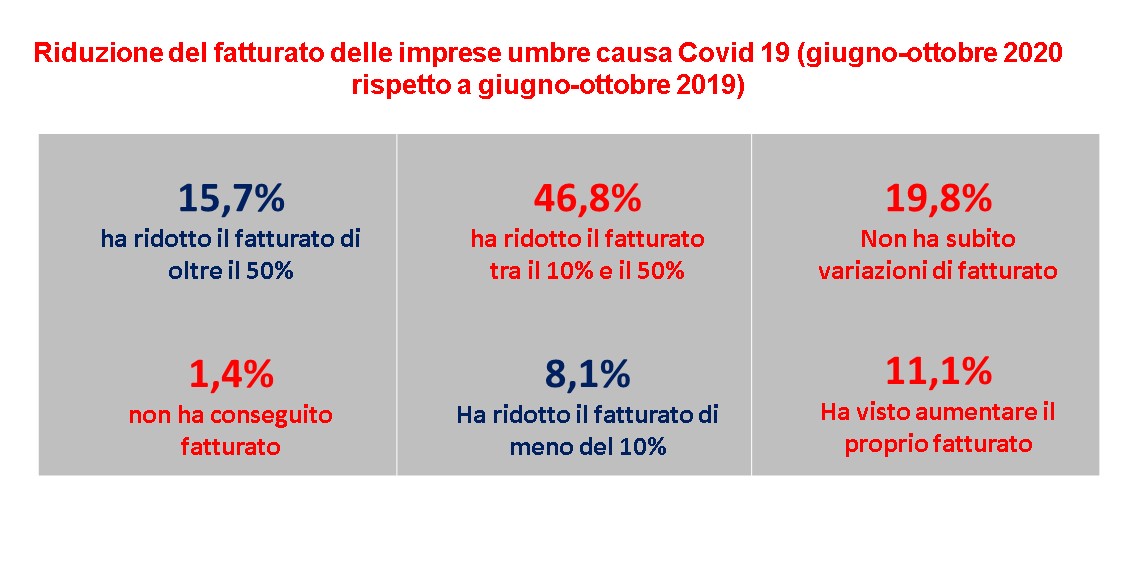 Focus sui flussi turisticiDall’analisi dei flussi turistici rilevati in Umbria nel periodo gennaio-novembre 2020 emerge che, a causa dell’evolversi della pandemia da SARS COVID19 e delle conseguenti misure di contrasto assunte, dopo il picco positivo di agosto, nei mesi autunnali c’è stata una ripresa della diminuzione dei flussi turistici in Umbria rispetto agli stessi periodi 2019. Nel mese di novembre si sono registrati complessivamente 22.605 arrivi e 74.524 presenze, con una variazione percentuale del -85% negli arrivi e -76.1% nelle presenze rispetto a novembre 2019.Anche dai dati registrati a dicembre 2020 emerge un calo dei flussi del -87.4% negli arrivi e -79.6% nelle presenze che, di conseguenza, determina per l’anno 2020 una diminuzione complessiva dei flussi pari al -53.1% negli arrivi e -48,4% nelle presenze rispetto al 2019.Focus mercato del lavoroPer quanto riguarda il mercato del lavoro, sempre in base all’aggiornamento congiunturale di Bankitalia, “la contrazione dell'attività produttiva ha determinato un brusco calo delle ore lavorate e delle attivazioni di contratti a termine, in special modo nei servizi e tra i giovani. L'impatto sull'occupazione è stato attenuato dal blocco dei licenziamenti e dal massiccio ricorso alle forme di integrazione salariale”. Bankitalia ricorda che “sulla ripresa grava tuttavia il forte grado di incertezza del contesto economico globale, condizionato dalla recente sfavorevole evoluzione della pandemia, che si riflette in una crescente prudenza da parte delle famiglie e delle imprese”. In Umbria al pari di quanto avvenuto a livello nazionale si assiste contemporaneamente a un calo dell’occupazione, aumento della disoccupazione e riduzione dei tassi di attività. Nonostante il blocco dei licenziamenti, si assiste nel primo semestre 2020 a una costante riduzione, e soprattutto “si è contratto ancora di più il numero di ore lavorate, considerando il massiccio ricorso alla cassa integrazione. Il contemporaneo calo dei disoccupati è controbilanciato dal forte aumento degli inattivi: molte persone in cerca di un impiego, per la contingenza legata al lockdown non hanno potuto concretamente attivare le azioni di ricerca”. Il crollo più importante dell’occupazione si è verificato in corrispondenza del trimestre che ha inglobato il primo mese di lockdown. Secondo l’Agenzia Umbria Ricerche “tale emorragia è l’esito sostanzialmente del mancato rinnovo di contratti a termine, della mancata attivazione di nuovi contratti, della chiusura definitiva di talune attività, che ha significato perdita di posti di lavoro da parte di autonomi e dei loro dipendenti”. Questo a significare che le conseguenze della crisi sull’occupazione in Umbria sono e saranno sicuramente più pesanti che a livello nazionale; per le società di capitali “nel 2021 ci potrebbe essere una perdita di circa 10 mila occupati (pari all’8,3%) a fronte di una stima di perdita a livello nazionale pari al 7,5%. In uno scenario più grave e allargando l’analisi alle società di persone e alle imprese individuali la perdita potrebbe salire fino a 30 mila unità (ovvero l’8,4% del totale degli occupati)”.Il sistema del creditoNella prima parte del 2020 l'economia umbra ha subito una contrazione molto marcata in connessione con gli effetti dell'epidemia di Covid-19. Nel terzo trimestre l'attività ha mostrato una ripresa, che ha consentito tuttavia un recupero molto parziale di quanto perso in primavera. Le stime più recenti formulate dalla Svimez per l'intero anno indicano un calo del PIL regionale di circa l'11 per cento, più marcato rispetto a quello previsto per l'Italia.Nell'industria tutti i principali settori di specializzazione, con l'eccezione di quello alimentare, hanno evidenziato una diffusa flessione delle vendite. Ordini e fatturato hanno ripreso a crescere significativamente durante l'estate, senza tuttavia tornare ai livelli del 2019. I piani di investimento, deboli già all'inizio dell'anno, sono stati rivisti al ribasso da un'ampia quota di aziende. Il mutato contesto ha prodotto pesanti ricadute anche sull'edilizia, che in prospettiva potrebbe tuttavia trarre beneficio dai recenti provvedimenti di rafforzamento degli incentivi fiscali e di snellimento burocratico delle opere di ricostruzione post-terremoto. Nel terziario la crisi dei consumi ha colpito in misura severa i servizi di alloggio e ristorazione e il commercio al dettaglio non alimentare. Le perdite di flussi turistici accumulate nei mesi di restrizioni alla mobilità e di distanziamento sociale sono state solo in piccola parte compensate dalla forte crescita di visitatori italiani registrata in agosto.Le condizioni reddituali del sistema produttivo umbro sono peggiorate per effetto del ridimensionamento dei ricavi, da cui è derivato anche un ingente fabbisogno di liquidità. L'accresciuta domanda di finanziamenti da parte delle imprese, soprattutto di quelle di piccole dimensioni, è stata soddisfatta dal sistema bancario a condizioni rese più favorevoli dalle misure espansive di politica monetaria e dagli interventi governativi. Ai provvedimenti di sostegno delle autorità, incluse quelle di vigilanza, è riconducibile anche il mantenimento su livelli contenuti del flusso dei crediti deteriorati.La contrazione dell'attività produttiva ha determinato un brusco calo delle ore lavorate e delle attivazioni di contratti a termine, in special modo nei servizi e tra i giovani. L'impatto sull'occupazione è stato attenuato dal blocco dei licenziamenti e dal massiccio ricorso alle forme di integrazione salariale. Tali strumenti, insieme a quelli a supporto delle fasce più deboli della popolazione, hanno contribuito a un miglioramento nel periodo estivo del clima di fiducia delle famiglie. Queste ultime hanno comunque ridotto la domanda di credito, sia per l'acquisto di abitazioni sia per finanziare i consumi, e accresciuto la propensione al risparmio, verosimilmente anche per motivi precauzionali.Contesto esterno: Unione dei Comuni Terre dell’Olio e del SagrantinoIl sistema imprenditorialeTabella: Analisi del tessuto economico La Tabella che segue mostra il numero di imprese attive su ciascun territorio comunale.4.1.2 ANALISI CONTESTO INTERNO dell’UNIONE DEI COMUNIStoria dell’UnioneL’Unione dei Comuni Terre dell’Olio e del Sagrantino è stata istituita in data 29.09.2001, ai sensi dell’articolo 32 del D. Lgs. 267/2000, tra sette comuni contigui localizzati nella Valle Umbra: Bevagna, Castel Ritaldi, Giano dell’Umbria, Gualdo Cattaneo, Massa Martana, Montefalco e Trevi. Il Comune di Campello sul Clitunno ha aderito all’Unione suddetta con Delibera del Consiglio Comunale del 12 settembre 2002.Attualmente, l’unione “Terre dell’Olio e del Sagrantino” è una delle due forme aggregative di Comuni esistenti nella Regione Umbria.La costituzione dell’unione è avvenuta mediante atto costitutivo repertoriato al n. 1265/2001.  Ciascun Comune ha approvato la decisione di aderire con delibera del consiglio comunale:- Comune di Castel Ritaldi Deliberazione Consiliare n. 42 del 26.09.2001;- Comune di Bevagna Deliberazione Consiliare n. 46 del 28.09.2001;- Comune di Giano dell’Umbria Deliberazione Consiliare n. 38 del 28.09.2001;- Comune di Gualdo Cattaneo Deliberazione Consiliare n. 41 del 25.09.2001;- Comune di Massa Martana Deliberazione Consiliare n. 48 del 26.09.2001;- Comune di Montefalco Deliberazione Consiliare n. 53 del 24.09.2001;- Comune di Trevi Deliberazione Consiliare n. 93 del 25.09.2001;- Comune di Campello sul Clitunno Deliberazione Consiliare n. 39 del 10.09.2002. I Comuni sopra menzionati, tutti di piccole dimensioni e contiguamente collocati nella valle umbra sud, hanno grandi potenzialità legate al territorio, che presenta caratteri affini per struttura geo-morfologica, insediativa, ambientale, storica e culturale. L’area degli otto comuni si presenta pertanto profondamente omogenea sia dal punto di vista ambientale-paesaggistico, che turistico-culturale.Riuscire a mettere a sistema e valorizzare le potenzialità dell'area è lo scopo generale che le Amministrazioni comunali si sono prefisse costituendo l’Unione dei Comuni; tale obiettivo è ancor più forte nell’attuale periodo storico nel quale le risorse a disposizione dei Bilancio comunali per attività e servizi pubblici tendono a diminuire, mentre le esigenze delle comunità locali e dei territori presentano una crescita esponenziale, legata anche alla recessione economica e sociale in atto. Nell’intento politico, la gestione associata delle funzioni comunali dovrebbe garantire economie di scala, con corrispondente risparmio di risorse pubbliche e incremento dell’efficienza della macchina burocratica. Per questo i comuni hanno deciso di unire le strutture e le professionalità tramite la costituzione di un nuovo soggetto istituzionale, nell’ambito del quale sia possibile uniformare le procedure, sviluppare un comune sentire ed agire, offrire servizi ed interventi adeguati ai bisogni dei cittadini, mirati alla forte valorizzazione e promozione del territorio dotato di una straordinaria ricchezza dal punto di vista storico, architettonico ed ambientale, oltre che in grado di produrre prodotti tipici di altissima e riconosciuta qualità.Struttura organizzativaNumeri dell’UnioneL’ambito territoriale dell’Unione coincide i territori dei Comuni di Bevagna, Castel Ritaldi, Giano dell’Umbria, Gualdo Cattaneo, Massa Martana, Montefalco, Trevi e Campello sul Clitunno.Di seguito si propone un’analisi dal punto di vista demografico ed economico degli otto comuni dell’Unione TOS, da cui si evincono alcuni degli elementi che li accomunano, quali la popolazione residente e il tessuto economico. Tali elementi sono stati presi in esame all’atto della costituzione dell’Unione quali comun denominatori di enti locali contigui e di piccole dimensioni.Tabella 1: Analisi demografica al 31.12.2020Dalla Tabella si evince che tutti i Comuni dell’Unione sono di media e piccola dimensione, sia da un punto di vista demografico che di estensione territoriale. Inoltre, in nessun caso il territorio supera i 600 msl, pertanto l’area è prevalentemente collinare e pianeggiante. Struttura, funzioni associate e compitiGli organi di governo dell’Unione: composizione al 25 maggio 2019L’Unione opera attraverso i seguenti organi: il Consiglio, il Presidente e la Giunta.Il Consiglio dell’Unione è composto dai sindaci dei Comuni partecipanti e da due consiglieri comunali per ciascun comune, per un totale di 24 membri (art. 10, c. 1 Statuto Unione pubblicato nel s.o. n. 5 al BURU Serie Generale n. 28 del 13.06.2018)La carica di Presidente è svolta da uno dei Sindaci dei Comuni appartenenti all’Unione ed è eletto dal Consiglio a maggioranza assoluta (Articolo 15, commi 1 e 3 dello Statuto pubblicato nel S.O. n. 5 al BURU Serie Generale n. 28 del 13.06.2018).La Giunta è composta dal Presidente dell’Unione e dai Sindaci dei Comuni aderenti, per un totale di 8 membri (Articolo 17, c. 1 Statuto Unione pubblicato nel S.O. n. 5 al BURU Serie Generale n. 28 del 13.06.2018.In data 26.05.2019 si sono svolte le elezioni amministrativa per il rinnovo dei Consigli Comunali in 6 Comuni dell’Unione (Castel Ritaldi, Campello sul Clitunno, Giano dell’Umbria, Gualdo Cattaneo, Massa Martana, Montefalco). Di seguito si riporta la composizione degli organi politici dell’Unione Terre dell’Olio e del sagrantino:Unione dei Comuni “Terre Olio e Sagrantino”: caratteristiche del modello organizzativo, risorse, performance/livelli di servizioL’articolo 7 dello Statuto dell’Unione TOS, approvato con atto del Consiglio dell’Unione n. 12 del 21.05.2018, reca l’elenco delle Funzioni amministrative e i servizi che possono essere attribuiti all’esercizio e sotto la responsabilità dell’Unione medesima, inerenti i territori degli otto Comuni aderenti.In particolare, è stabilito quanto segue: “E’ attribuita all’Unione, salvo quanto previsto dal Comma 3 del presente articolo, l’esercizio delle funzioni amministrative e la gestione dei servizi di seguito elencati:controllo di gestione e organo di valutazione;Formazione e gestione del personale;Sportello Unico Attività Produttive;Polizia Municipale;Servizio Tributi;Cultura e promozione turistica;Marketing territoriale;Servizi Sociali;Servizio di progettazione dei lavori pubblici ed attività di coordinamento in materia urbanistica;Gestione unificata archivi, Biblioteche e Musei;Centrale Unica di Committenza;Servizi informatici, telematici, di e-government;Attività di informazione e comunicazione;Sistema informativo territoriale;Supporto e contenzioso amministrativo e legale;Responsabile per la prevenzione della corruzione e della trasparenza;Responsabile per la transizione digitale;Responsabile della protezione dei dati.Il trasferimento all’Unione delle funzioni e dei servizi di cui al c. 2 dell’art. 7 dello Statuto si perfeziona con la stipula di una Convenzione da approvare da parte del Consiglio dell’Unione e dei Consigli Comunali a maggioranza assoluta dei componenti.Rispetto alle fasi di trasferimento delle funzioni comunali, nell’ambito dell’Unione Terre dell’Olio e del Sagrantino si possono distinguere due fasi fondamentali:Dalla costituzione al 2019;Dal 2020 ad oggi: con il finanziamento del Progetto “Raise UP TOS 4.0”, a valere sull’Asse Capacità Istituzionale e Amministrativa del POR Umbria FSE 2014-2020, ha avuto avvio il processo di rafforzamento dell’Unione, mediante la costituzione di ulteriori servizi associati e il rafforzamento di quelli esistenti. Fase 1): dalla costituzione al 2019Sino al 2019, rispetto all’elenco di funzioni e servizi di cui all’articolo 7 dello Statuto, risultavano trasferite all’Unione le seguenti funzioni:Controllo di gestione e organo di valutazioneFormazione del personale polizia municipale (dal 01.07.2013 al 31.03.2017)Gestione unificata delle BibliotecheCUC – Centrale Unica di CommittenzaServizio informaticoSistema Informativo territorialeIl trasferimento è avvenuto secondo la tempistica e le modalità sotto riportate:Dalla Tabella sopra, si evince che l’organico dell’Unione, sino al 2019, era formato quasi totalmente da personale part-time assegnato in convenzione dal Comune di Castel Ritaldi. L’unico dipendente dell’Unione (full-time) è stato addetto all’Ufficio Sistema Informativo Associato. Di seguito si riepiloga la struttura organizzativa dell’unione che ha gestito le funzioni sopra elencate:Ai Settori e ai Servizi sopra indicati ha corrisposto la seguente dotazione di personale:Fase 2: rafforzamento della struttura amministrativa dell’Unione con l’attuazione del Progetto “Raise UP TOS 4.0”L’Unione dei Comuni Terre dell’Olio e del Sagrantino, con l’attuazione del progetto “RAISe UP TOS 4.0 Reingegnerizzazione Associativa Servizio Unioni PA”, finanziato dalla Regione Umbria con Determinazione Dirigenziale n. 7316 del 23.07.2019 per un importo pari ad € 450.000,00, ha inteso dare un forte impulso alla sua operatività, prevedendo l’implementazione e il rafforzamento degli Uffici Unici, come di seguito indicatoL’attuazione del progetto, attualmente in corso, si è scandita nei passaggi e nelle fasi riepilogate nella Tabella che segue:Dall’approvazione delle Convenzioni associate da parte del Consiglio dell’Unione, è decorso l’iter per la costituzione di ciascun Servizio Associato come di seguito descritto:UFFICIO PERSONALE: attivazione dal 16.11.2020SEGRETERIA GENERALE: UFFICIO CONTENZIOSO AMMINISTRATIVO LEGALE, SERVIZIO PER LA PROTEZIONE DEI DATI PERSONALI, PREVENZIONE DELLA CORRUZIONE E DELLA TRASPARENZA, TRANSIZIONE DIGITALE”: attivazione dal 20.11.2020COLLEGIO UNICO REVISORI DEI CONTI CENTRALE UNICA DI COMMITTENZA – CUC: rafforzamento Nel complesso l’Unione risulta organizzata come segue:3.1.3  LA GESTIONE ASSOCIATA DELLA PREVENZIONE DELLA CORRUZIONE DA PARTE DELL’UNIONE DEI COMUNI “TERRE DELL’OLIO E DEL SAGRANTINO”I Comuni appartenenti all’Unione Terre dell’Olio e del Sagrantino con rispettive deliberazioni consiliari hanno approvato il conferimento all’Unione dei Comuni delle funzioni di segreteria generale inerenti l’ufficio contenzioso amministrativo legale, nonché dei servizi per la protezione dei dati personali, la prevenzione della corruzione e della trasparenza, la transizione digitale, approvando nel contempo il presente schema di convenzione.Con deliberazione del Consiglio dell’Unione n. 18 del 11/12/2019 l’Unione dei Comuni “Terre dell’Olio e del Sagrantino” ha accettato il conferimento delle suddette funzioni, approvando nel contempo il medesimo schema di convenzione. Per quanto riguarda la prevenzione della corruzione suddetta delibera prevede:L’avvio a regime dei servizi associati legato all’approvazione da parte della Giunta dell’Unione dei seguenti atti di organizzazione degli uffici: • un unico regolamento di funzionamento sul contenzioso amministrativo e legale; • un unico regolamento sull’accesso civico; • un unico regolamento di organizzazione sulla Segreteria Generale; • un unico registro delle attività di trattamento dei dati; • un unico piano per la prevenzione della corruzione e della trasparenza (c.d. PTPCT) valevole per l’unione, per tutti i Comuni aderenti e riferito non solo alle attività e funzioni trasferite, ma anche a quelle svolte autonomamente dai singoli enti.Il Presidente dell’Unione, sentita la Giunta, a seguito del conferimento delle funzioni, nomina:• un unico responsabile per il Servizio Contenzioso Amministrativo e Legale,• un unico responsabile della prevenzione della corruzione e trasparenza,• un unico responsabile per protezione dei dati (DPO),• un unico responsabile per la transizione digitale,• un responsabile della Segreteria Generale,le cariche di cui sopra possono coincidere nella stessa figura, nel rispetto delle norme sull’incompatibilità e sul conflitto di interessi, e che resteranno in carica fino alla scadenza del mandato.Il Responsabile unico della prevenzione della corruzione e della trasparenza, con ruolo di coordinatore dei responsabili in questo modello organizzativo unificato e semplificato, nominerà:• i referenti dei singoli Comuni, individuandoli anche nominativamente nel PTPCT Unico dell’Unione. Questi referenti sono figure professionali qualificate di norma individuate tra i segretari comunali/dirigenti apicali, dirigenti/responsabili o altri collaboratori degli enti appositamente individuati e saranno in numero di 1 per Ente.• I referenti predetti oltre ad adoperarsi a collaborare per la predisposizione del PTPCT unico ed eventuali successive modifiche, fungeranno comunque in maniera costante da collettori tra il responsabile unico della funzione trasferita e i dirigenti/responsabili dei singoli enti.Competenze e modalità operative di intervento verranno esplicitate nel Piano Unico.Il Responsabile unico della prevenzione della corruzione e della trasparenza in osservanza alle disposizioni di legge provvede:• alla predisposizione di un piano unico triennale per la prevenzione della corruzione e trasparenza PTPCT a valere per tutti gli enti firmatari della presente convenzione;• alla eventuale revisione del PTPCT ovvero modifiche delle dinamiche organizzative/operative instaurate qualora necessitassero adeguamenti alla normativa o migliorie nel funzionamento del modello organizzativo unico;• alla previsione della formazione obbligatoria annuale, proponendo possibili tematiche legate all’etica e alla legalità e individuando le categorie di personale da formare sia a livello specifico che generale. Questa tipologia di formazione trasversale verrà gestita in stretta collaborazione con il Servizio di gestione associata del personale dell’Unione;• alle dovute segnalazioni di illeciti all’ANAC, all’UPD ed OIV/NdV ed ogni altro interlocutore previsto per legge;• ad organizzare tavoli tecnici, in qualità di coordinatore dei responsabili delle funzioni trasferite in oggetto, anche coinvolgendo le professionalità del gruppo interessate e o i referenti dei singoli enti, su argomenti specifici per elevare il livello della professionalità, ovvero assumere modificare soluzioni in via univoca, o comunque per qualsivoglia altra necessità inerente le materie trattate;• a raccogliere le informazioni/relazioni provenienti dai referenti dei singoli comuni per monitorare l’andamento del PTPCT e l'adempimento da parte dei responsabili/dirigenti dei singoli enti sull’applicazione delle misure previste nel Piano unico e a rapportarsi con gli stessi referenti per le eventuali opportune modifiche da apportare alle misure di prevenzione;• a confrontarsi nei temi ed ambito di interesse comune con l’UPD;• a confrontarsi negli ambiti di interesse con l’OIV/NdV dell’Unione dei Comuni;• ad avere un’attenzione particolare per la tutela del whistleblower;• ad avere particolare attenzione ai temi dell’incompatibilità e inconferibilità degli incarichi anche nel vaglio delle autorizzazioni da rilasciare/rilasciate;• ad avere particolare sensibilità nel coinvolgere stakeholders/cittadini anche organizzando eventi/attività di interesse nei temi trattati nella lotta alla corruzione trasparenza etica e legalità anche in collaborazione con il responsabile unico perla trasparenza;• a relazionare alla Giunta sull’andamento e sui risultati ottenuti nella lotta alla corruzione al finire dell’annualità di attuazione del piano unico;• alla programmazione delle attività necessarie a garantire l’attuazione corretta delle disposizioni in tema di trasparenza, previsti nel PTPCT, a valere per tutti gli enti firmatari della presente convenzione, ai sensi della normativa vigente, alla cui predisposizione compartecipa per le funzioni di spettanza;• a fornire circolari/indirizzi/linee guida necessari ad avere un sistema il più possibile standardizzato per tutti gli enti aderenti alla presente convenzione in termini di metodologia di pubblicazione e univoco nella decisione degli atti che si riterranno da pubblicare oltre a quelli normativamente già chiaramente previsti;• a rapportarsi con i referenti dei singoli enti per lo svolgimento delle attività di controllo sull'adempimento da parte dei responsabili/dirigenti dei singoli enti degli obblighi di pubblicazione previsti dalla normativa vigente, assicurando la completezza, la chiarezza e l'aggiornamento delle informazioni pubblicate;• segnalare al Presidente dell’Unione e all'Organismo indipendente di valutazione (OIV), all'Autorità Nazionale Anticorruzione e, nei casi più gravi, all’UPD, ed ad ogni altro interlocutore previsto per legge, i casi di mancato o ritardato adempimento degli obblighi di pubblicazione;• a fornire le linee guida necessarie in tema di accesso civico FOIA e privacy;• a individuare sistema e soggetti coinvolti inserendolo nel PTPCT per la raccolta delle istanze di accesso e la loro evasione, predisponendo un meccanismo univoco valido per tutti gli enti, in grado di soddisfare il cittadino;• ad individuare i responsabili della trasmissione e della pubblicazione dei documenti, delle informazioni e dei dati ai sensi dell’art. 10 del d.lgs. 33/2013.La convenzione approvata dal Consiglio dell’Unione Consiglio dell’Unione con Delibera nr. 18 del 11/12/2019 prevede all’art 15 “Norme transitorie e finali” che  le procedure e gli adempimenti previsti per legge, dai diversi PTPCT e/o DPO dei singoli enti, legati alla prima annualità, verranno gestiti sino alla loro definitiva conclusione dai singoli responsabili così come nominati al di fuori della presente convenzioneSulla base di quanto sopra al fine di procedere ad implementare quanto previsto nella convenzione in merito all’associazione della funzione di prevenzione della corruzione in questa prima annualità di applicazione (Anno 2021) si prevede l’adozione, e diffusione tra gli Enti aderenti, di un nuovo piano che abbia valore di:PTPCT A LIVELLO DI UNIONE LIMITATO ALLA FUNZIONI/ATTIVITA’ TRASFERITE DAI COMUNIIl piano procederà alla definizione di misure specifiche per i processi relativi alla gestione del contenzioso da parte dell’Ufficio Contenziosi associato e della gestione contrattuale da parte della centrale di committenzaSono definite inoltre le misure specifiche che hanno validità anche per la struttura dell’UnioneATTO DI INDIRIZZO PER LA PREDISPOSIZIONE DEI PTPCT A LIVELLO DI ENTE AD OPERA DI OGNI RPCT: tenuto conto che ogni RPCT, ai sensi art. 15 convenzione del 11.12.2019, deve procedere per l’anno 2021 ad adottare il PTPCT ex novo (o confermare quello vigente) entro il 31.03.2021, gli Enti hanno la facoltà di fare riferimento al documento presentato dall’Unione per quanto riguarda la gestione del rischio, sia per quanto riguarda le misure specifiche e generali, ovviamente previo adattamento al contesto del singolo ente. 3.1.4 ANALISI DEL CONTESTO INTERNO DEL COMUNE DI GUALDO CATTANEOL’analisi del contesto interno riguarda gli aspetti legati all’organizzazione e alla gestione per processi che influenzano la sensibilità della struttura al rischio corruttivo ed è volta a far emergere, da un lato, il sistema delle responsabilità, dall’altro, il livello di complessità dell’amministrazione. Entrambi questi aspetti contestualizzano il sistema di prevenzione della corruzione e sono in grado di incidere sul suo livello di attuazione e di adeguatezza. La struttura organizzativa Nel sistema delle responsabilità vengono in rilievo la struttura organizzativa dell’amministrazione e le principali funzioni da essa svolte. È importante rappresentare sinteticamente l’articolazione organizzativa dell’amministrazione, evidenziando la dimensione organizzativa anche in termini di dotazione di personale per macrostruttura. In base all’allegato metodologico nr. 1 al PNA 2019 le Informazioni utili alla rappresentazione della struttura organizzativa ai fini della identificazione del sistema delle responsabilità organizzative, si consiglia di considerare:o organi di indirizzo,o struttura organizzativa (organigramma),o ruoli e responsabilità;o politiche, obiettivi e strategie;o risorse;o conoscenze, sistemi e tecnologie;o qualità e quantità del personale;o cultura organizzativa, con particolare riferimento alla cultura dell’etica;o sistemi e flussi informativi, processi decisionali (sia formali sia informali);o relazioni interne ed esterne.Come evidenziato dallo stesso allegato molti dei dati da utilizzare per l’analisi del contesto sono contenuti anche in altri strumenti di programmazione (v. Piano delle performance) o in documenti che l’amministrazione già predispone ad altri fini (v. documento unico di programmazione degli enti locali). In un’ottica di semplificazione e al fine di garantire la leggibilità del PTCPT, evitando la ridondanza dei dati riportati, si ritiene che possa essere fatto rinvio ai documenti di programmazione già adottati, indicando gli estremi degli atti di approvazione e il link per consentire l’accesso on line agli stessi.Link DUP 2020/2022: https://www.comune.gualdocattaneo.pg.it/pagine/piano-della-performanceLink piano performance 2020/2022: https://www.comune.gualdocattaneo.pg.it/pagine/bilancio-di-previsione-004I soggetti che concorrono alla prevenzione della corruzione all’interno dell’ente sono:a) Responsabile della prevenzione della corruzione e della trasparenza: svolge i compiti attribuiti dalla legge, dal PNA e dal presente Piano, in particolare elabora la proposta di Piano triennale e i suoi aggiornamenti e ne verifica l’attuazione e l’idoneità in posizione di autonomia e indipendenza. L’attuale RPCT è il Segretario Comunale, Avv. Giulio Massi, nominato con decreto sindacale n.23 del 10/09/2020; b) Consiglio comunale, organo generale di indirizzo politico-amministrativo: definisce gli obiettivi strategici in materia di prevenzione della corruzione e di trasparenza;c) Giunta Comunale, organo esecutivo di indirizzo politico-amministrativo: adotta il PTPCT e i successivi aggiornamenti annuali a scorrimento;d) Responsabili dei servizi: partecipano al processo di gestione del rischio, in particolare per le attività indicate all’articolo 16 del d. lgs. n. 165/2001;e) Responsabile dell’Anagrafe della Stazione Appaltante (RASA), Arch. Leonardo Fabbretti, nominato con decreto del Sindaco n.9 del 25/01/2018 il quale provvede all’aggiornamento annuale delle informazioni e dei dati identificativi del comune presso l’Anagrafe unica delle stazioni appaltanti;f) Organismo di valutazione (o Nucleo): svolge i compiti propri connessi alla trasparenza amministrativa, esprime parere sul Codice di comportamento adottato dall’amministrazione e verifica che il PTPCT sia coerente con gli obiettivi stabiliti nei documenti di programmazione strategico/gestionale dell’ente e che nella misurazione e valutazione della performance si tenga conto degli obiettivi connessi all’anticorruzione e alla trasparenza (art. 1, comma 8-bis della legge 190/2012 e art. 44 del decreto legislativo 33/2013). Offre inoltre un supporto metodologico al RPCT per la corretta attuazione del processo di gestione del rischio corruttivo e verifica i contenuti della relazione annuale del RPCT recante i risultati dell’attività svolta. Con decreto del Presidente dell’Unione n.5 del 08/06/2015 è stato nominato OIV dell’Unione stessa, e di tutti gli Enti aderenti, il dott. Paolo Braccini.   g) Ufficio Procedimenti Disciplinari: provvede ai compiti di propria competenza nei procedimenti disciplinari;h) Dipendenti dell’ente: partecipano ai processi di gestione dei rischi, osservano le misure contenute nel PTPCT, segnalano le situazioni di illecito al proprio Responsabile;i) Collaboratori dell’ente: osservano le misure contenute nel PTPCT e nel codice di comportamento dei dipendenti e segnalano le situazioni di illecito al Responsabile di riferimento.l) Struttura di controllo interno realizzano le attività di monitoraggio del PTPCT e verifica sull’attuazione e l’idoneità delle misure di trattamento del rischio.Nella struttura organizzativa del Comune, al 31.12.2020 sono attualmente presenti n. 29 dipendenti di cui n. 3 incaricati di Posizione Organizzativa, oltre al Segretario Comunale in convenzione (n.12 ore settimanali). Di seguito la dotazione organica dell’ente prevista per il triennio 2021/2023:* assunzione tramite mobilità da Agenzia Forestale Regionale fino al 31/12/2024** rapporto di lavoro ex art.110 comma 1 TUEL fino al 30/06/2024Va infine precisato che nel periodo 2013-2020 non sono pervenute segnalazioni che prefigurano responsabilità disciplinari o penali legate ad eventi corruttivi né sono stati avviati a carico di dipendenti comunali procedimenti disciplinari per fatti penalmente rilevanti. Si può pertanto dare atto di una discreta situazione organizzativa dell’Ente e di una buona cultura etica del personale che – pur con le consuete difficoltà che caratterizzano i Comuni di piccole dimensioni – si prodiga per garantire un adeguato livello qualitativo dei servizi erogati, nel rispetto della legalità e delle disposizioni normative vigenti.3.1.5 MAPPATURA DEI PROCESSIL’aspetto centrale e più importante dell’analisi del contesto interno, oltre alla rilevazione dei dati generali relativi alla struttura e alla dimensione organizzativa, è la cosiddetta mappatura dei processi, consistente nella individuazione e analisi dei processi organizzativi. L’obiettivo è che l’intera attività svolta dall’amministrazione venga gradualmente esaminata al fine di identificare aree che, in ragione della natura e delle peculiarità dell’attività stessa, risultino potenzialmente esposte a rischi corruttivi.La mappatura dei processi è un modo efficace di individuare e rappresentare le attività dell’amministrazione e comprende l’insieme delle tecniche utilizzate per identificare e rappresentare i processi organizzativi, nelle proprie attività componenti e nelle loro interazioni con altri processi. In questa sede, la mappatura assume carattere strumentale ai fini dell’identificazione, della valutazione e del trattamento dei rischi corruttivi. L’effettivo svolgimento della mappatura deve risultare, in forma chiara e comprensibile, nel PTPCT. La mappatura dei processi è un requisito indispensabile per la formulazione di adeguate misure di prevenzione e incide sulla qualità complessiva della gestione del rischio. Infatti, una compiuta analisi dei processi consente di identificare i punti più vulnerabili e, dunque, i rischi di corruzione che si generano attraverso le attività svolte dall’amministrazione.Per la mappatura è fondamentale il coinvolgimento dei responsabili delle struttureorganizzative principali. Le fasi della mappatura dei processiIdentificazione: l’identificazione dei processi è il primo passo da realizzare per uno svolgimento corretto della mappatura dei processi e consiste nello stabilire l’unità di analisi (il processo) e nell’identificazione dell’elenco completo dei processi svolti dall’organizzazione che, nelle fasi successive, dovranno essere accuratamente esaminati e descritti. In altre parole, in questa fase l’obiettivo è quello di definire la lista dei processi che dovranno essere oggetto di analisi e approfondimento nella successiva faseDescrizione: dopo aver identificato i processi, come evidenziato nella fase 1, è opportuno comprenderne le modalità di svolgimento attraverso la loro descrizione (fase 2). Ai fini dell’attività di prevenzione della corruzione, la descrizione del processo è una fase particolarmente rilevante, in quanto consente di identificare più agevolmente le criticità del processo in funzione delle sue modalità di svolgimento al fine di inserire dei correttiviRappresentazione: l’ultima fase della mappatura dei processi (fase 3) concerne la rappresentazione degli elementi descrittivi del processo illustrati nella precedente fase.Le Aree di RischioE’ opportuno che i processi vangano raggruppati nelle Aree di rischio. Le Aree di rischio sono innanzitutto definite dalla legge 190/2012  come sotto indicate, a) autorizzazione o concessione; b) scelta del contraente per l'affidamento di lavori, forniture e servizi, anche con riferimento alla modalità di selezione  prescelta ai sensi del codice dei contratti pubblici relativi a lavori, servizi e forniture, di cui al decreto legislativo 12 aprile 2006, n.163; c) concessione ed erogazione di sovvenzioni, contributi, sussidi, ausili finanziari, nonché attribuzione  di  vantaggi  economici  di qualunque genere a persone ed enti pubblici e privati; d) concorsi e prove selettive per l'assunzione del  personale  e progressioni di carriera di cui all'articolo 24  del  citato  decreto legislativo n.150 del 2009a quelle indicate dalla legge devono essere aggiunte le Aree di rischio previste dai vari PNA adottati dall’ANAC, alcune delle quali sono specifiche per gli Enti locali, come di seguito specificato:Gestione delle entrate, delle spese e del patrimonioControlli, verifiche, ispezioni e sanzioniIncarichi e nomineAffari legali e contenzioso Governo del territorioGestione dei rifiutiGli elenchi definiti dalla legge e dai PNA possono essere ovviamente integrati dalle singole amministrazioni che possono provvedere ad individuare ulteriori aree di rischio e mappare i relativi processi.3.2 VALUTAZIONE DEL RISCHIOLa valutazione del rischio è la macro-fase del processo di gestione del rischio in cui lo stesso è identificato, analizzato e confrontato con gli altri rischi al fine di individuare le priorità di intervento e le possibili misure correttive/preventive (trattamento del rischio). La valutazione del rischio si articola in tre fasi: l’identificazione, l’analisi e la ponderazione.IDENTIFICAZIONE DEL RISCHIO (o meglio degli eventi rischiosi): ha l’obiettivo di individuare quei comportamenti o fatti che possono verificarsi in relazione ai processi di pertinenza dell’amministrazione, tramite cui si concretizza il fenomeno corruttivo.Ai fini dell’identificazione dei rischi è necessario: a) definire l’oggetto di analisi; b) utilizzare opportune tecniche di identificazione e una pluralità di fonti informative; c) individuare i rischi associabili all’oggetto di analisi e formalizzarli nel PTPCT (mediante la predisposizione di un registro dei rischi)L’identificazione degli eventi rischiosi conduce alla creazione di un “Registro degli eventi rischiosi”, nel quale sono riportati gli eventi rischiosi relativi ai processi dell’amministrazione. Per ogni processo deve essere individuato almeno un evento rischioso.ANALISI DEL RISCHIO: l’analisi del rischio ha un duplice obiettivo. Il primo è quello di pervenire ad una comprensione più approfondita degli eventi rischiosi identificati nella fase precedente, attraverso l’analisi dei cosiddetti fattori abilitanti della corruzione. Il secondo è quello di stimare il livello di esposizione dei processi e delle relative attività al rischio.Considerata la natura dell’oggetto di valutazione (rischio di corruzione), per il quale non si dispone, ad oggi, di serie storiche particolarmente robuste per analisi di natura quantitativa, che richiederebbero competenze che in molte amministrazioni non sono presenti, e ai fini di una maggiore sostenibilità organizzativa, si suggerisce di adottare un approccio di tipo qualitativo, dando ampio spazio alla motivazione della valutazione e garantendo la massima trasparenza. Ciò non toglie, tuttavia, che le amministrazioni possano anche scegliere di accompagnare la misurazione originata da scelte di tipo qualitativo, anche con dati di tipo quantitativo i cui indicatori siano chiaramente e autonomamente individuati dalle singole amministrazioni. Di conseguenza, come già esposto in termini più generali nella premessa del presente documento e, anche a seguito dei non positivi risultati riscontrati in sede di monitoraggio dei PTPCT da ANAC, si specifica che l’allegato 5 del PNA 2013 non va più considerato un riferimento metodologico da seguire.ll PNA 2019 supera l’impostazione metodologica di analisi e valutazione del rischio prevista dall’allegato nr. 5 al PNA 2013 a favore di una metodologia di impostazione prevalentemente QUALITATIVA anche al fine di una maggiore sostenibilità organizzativa. Sulla base di quanto sopra, al fine della predisposizione del presente documento per la mappatura dei processi, l’identificazione e valutazione dei rischi ci si è basati su un’attività di confronto con i RPCT dei Comuni componenti l’Unione dei Comuni Terre dell’Olio e del Sagrantino, tenendo conto appunto delle esperienze maturate in merito. In particolare la definizione del livello di rischio  ha tenuto conto delle valutazioni in merito all’impatto e alla probabilità di ogni evento rischioso. Al fine di evitare sottostime dei rischi, le valutazioni effettuate sulla base dell’esperienza pluriennale dei RPCT  state ponderate con il criterio generale della prudenza al fine di evitare la sottostima dei rischi. Si ritiene che il metodo utilizzato per valutare il rischio sia corretto, tenuto conto che il principale indice utilizzato per stimare il livello della corruzione nei vari Stati è il Corruption perceptions index, elaborato annualmente dall’Organizzazione Trasparency international. PONDERAZIONE DEL RISCHIOL’obiettivo della ponderazione del rischio è di «agevolare, sulla base degli esiti dell’analisi del rischio, i processi decisionali riguardo a quali rischi necessitano un trattamento e le relative priorità di attuazione». In altre parole, la fase di ponderazione del rischio, prendendo come riferimento le risultanze della precedente fase, ha lo scopo di stabilire: - le azioni da intraprendere per ridurre l’esposizione al rischio; - le priorità di trattamento dei rischi, considerando gli obiettivi dell’organizzazione e il contesto in cui la stessa opera, attraverso il loro confronto. 3.3 TRATTAMENTO DEL RISCHIOTale fase è volta ad individuare i correttivi e le modalità più idonee a prevenire i rischi sulla base delle priorità emerse in sede di valutazione degli eventi rischiosi. Non devono essere misure astratte ma misure progettate, con precise scadenze e devono essere individuati coloro che devono attuarle. Le misure devono essere fattibili e calibrate sull’organizzazione. Le misure sono di carattere obbligatorio quando sono previste dalle leggi o altre norme, e ulteriori, in quanto discrezionali in base alle caratteristiche strutturali dell’Ente. Devono essere misure congrue rispetto all’obiettivo, efficaci e sostenibili dal punto di vista economico e organizzativo e devono adattarsi alle caratteristiche dell’organizzazioni. Al fine di rendere veramente efficaci le misure di trattamento del rischio queste devono essere inserite negli strumenti di programmazione dell’Ente e in particolare nel Piano della Performance.Le misure che verranno indicate nelle pagine successive si suddividono in misure SPECIFICHE e misure GENERALI Le misure generali intervengono in maniera trasversale sull’intera amministrazione e si caratterizzano per la loro incidenza sul sistema complessivo della prevenzione della corruzione; le misure specifiche agiscono in maniera puntuale su alcuni specifici rischi individuati in fase di valutazione del rischio e si caratterizzano, dunque, per l’incidenza su problemi specifici. Pur traendo origine da presupposti diversi, sono entrambe altrettanto importanti e utili ai fini della definizione complessiva della strategia di prevenzione della corruzione dell’organizzazioneLa seconda fase del trattamento del rischio ha come obiettivo quello di programmare adeguatamente e operativamente le misure di prevenzione della corruzione dell’amministrazione. La programmazione delle misure rappresenta un contenuto fondamentale del PTPCT in assenza del quale il Piano risulterebbe privo dei requisiti di cui all’art. 1, co 5, lett. a) della legge 190/2012. La programmazione delle misure consente, inoltre, di creare una rete di responsabilità diffusa rispetto alla definizione e attuazione della strategia di prevenzione della corruzione, principio chiave perché tale strategia diventi parte integrante dell’organizzazione e non diventi fine a se stessa.3.4 MONITORAGGIO E RIESAMEPer garantire l’efficace attuazione e l’adeguatezza del Piano, è necessario definire un processo di monitoraggio e aggiornamento delle misure in esso contenute. In particolare, è necessario controllare l’adeguatezza delle misure implementate, attraverso la valutazione degli effetti conseguiti, verificare il rispetto per l’adozione delle misure contenute nel Piano e individuare eventuali nuovi o maggiori rischi, sia in processi già mappati che in quelli nuovi. Il principale strumento di monitoraggio è la Relazione annuale del RPCT, con la quale, sulla base delle griglie di rilevazione predisposte dall’ANAC, deve essere illustrato lo stato di attuazione del Piano di prevenzione, e le principali criticità riscontrate. Tale relazione deve essere predisposta entro il 31.12 di ogni anno e pubblicata sul sito istituzionale dell’Ente, nella sezione “Amministrazione trasparente” sottosezione “Altri contenuti - corruzione”, in conformità alle indicazioni ANAC. Nell’ambito dell’attività di monitoraggio prevedere a livello di singolo Ente un flusso informativo tra Responsabili di Area a RPCT in merito allo stato di attuazione del Piano di Prevenzione. Lo strumento più efficace consiste nell’organizzazione di incontri periodici, volti ad evidenziare le misure attivate, le criticità riscontrate, anche alla luce del raggiungimento degli obiettivi in materia di prevenzione della corruzione inseriti nel PTPCT.Particolare attenzione dovrà essere posta alla fase di monitoraggio nel momento in cui andrà “ a regime” la gestione associata della funzione della prevenzione della corruzione, in quanto sarà necessario prevedere un sistema di monitoraggio tra RPCT dell’Unione e i RPCT/Incaricati di attuazione delle misure individuati in ogni singolo ente.MISURE SPECIFICHEMATRICE GESTIONE RISCHIO -MISURE SPECIFCHEAREA DI RISCHIO XUNITA’ RESPONSABILERiga in alto: indica le aree a rischio, sia quelle cd. obbligatorie/generali individuate dall’art. 1, comma 16, della Legge n. 190/2012 (specificate ulteriormente nell’allegato n. 2 del PNA e della determinazione ANAC n. 12/2015), sia quelle “ulteriori” individuate da ogni Settore sulla base delle specifiche caratteristiche e funzioni svolte – viene indicato se l’area di rischio è trasversale all’Ente o specifica per uno i più Aree/SettoriColonna n. 1: indica, per ogni area di rischio, i principali processi/procedimenti di competenza trasversale all’Ente o specifica dei vari settori o specifica.Tali procedimenti e processi sono stati accorpati per caratteristiche strutturali e funzionali,  in base anche a quanto previsto dall’allegato 1 del PNA 2019.  Colonna n. 2: individua le varie macrofasi in cui sono stati suddivisi i processi/procedimenti mappati nella colonna 1, al fine di far emergere in maniera più puntuale le situazioni di rischio collegate a tali specifiche fasi. Le macrofasi sono state implementate, per alcuni processi, in attuazione delle determinazioni dell’ANAC n. 12/2015 e n. 831/2016 e successive. Colonna n. 3:  contiene la vera e propria mappatura dei rischi effettuata da ogni Settore, riferita ai processi/procedimenti di propria competenza e alle varie macrofasi degli stessi (indicate nella colonna 2). Le tipologie di rischio sono state individuate tenendo conto di quanto indicato negli allegati PNA 2019Colonna n. 4: Valutazione del rischio (si rimanda al paragrafo precedente “Il Sistema di gestione del rischio corruttivo – valutazione rischio”) Colonne n. 5-6-7: indicano gli interventi proposti da ogni Settore/Area, in un’ottica pluriennale, per la prevenzione dei fenomeni corruttivi concernenti le attività e i procedimenti di propria competenza. 5.1 FUNZIONI ASSOCIATE GESTITE DALL’UNIONE DEI COMUNIAREA DI RISCHIO: AFFARI LEGALI E CONTENZIOSO UNITA’ ORGANIZZATIVA: UFFICIO LEGALE ASSOCIATOL’Unione dei Comuni e i singoli Comuni che ne fanno parte in base all’ordinamento che disciplina gli Enti locali hanno il potere, tramite i loro rappresentanti legali, di promuovere e resistere alle liti, compreso quello di conciliare e di transigere.In data 20.11.2020 l’Unione dei Comuni ha attivato l’Ufficio Associato Contenziosi prevedendo l’assunzione di un legale, iscritto nell’apposito albo, mediante contratto a tempo determinato ai sensi art. 110 d.lgs 267/00. I compiti dell’Ufficio Associato consistono nella gestione del contenzioso giudiziale (rappresentanza e difesa in giudizio, con il compimento di tutti gli atti necessari procedimenti giudiziari civili, penali, amministrativi-contabili e di lavoro) e stragiudiziale dell’Unione e dei Comuni associati.Il funzionamento dell’Ufficio contenzioso è disciplinato con regolamento approvato con delibera di Giunta dell’Unione n. 31 del 03/11/2020, che definisce le seguenti funzioni dell’Ufficio legale associato: A. Contenziosa: esercita in via esclusiva la rappresentanza, il patrocinio e l'assistenza in giudizio delle Amministrazioni sia nelle cause attive che passive, sia in sede giudiziaria che extragiudiziaria (ivi inclusi i procedimenti di mediazione e di negoziazione assistita) con esclusione dei procedimenti già riservati ad altri soggetti (ad es. in materia tributaria e/o sanzioni per violazione del codice della strada) per i quali è normativamente previsto che l’Amministrazione possa stare in giudizio personalmente, tramite propri funzionari interni.Predisposizione transazioni giudiziali o stragiudiziali nonché pareri sugli atti di transazione;Recupero dei crediti vantati dagli Enti su richiesta dei dirigenti responsabili delle strutture organizzative.B. Consultiva: presta la propria consulenza senza limiti di materia agli organi istituzionali e gestionali dei Comuni e dell’Unione per questioni di carattere giuridico di particolare complessità con la formulazione di pareri, in merito alla promozione, abbandono, rinuncia o transazione dei contenziosi in essere.La gestione del servizio contenzioso in forma associata costituisce una misura di riduzione del rischio corruzione in capo ai singoli comuni, in quanto in primo luogo si riducono gli affidamenti di incarichi esterni ai legali.AREA DI RISCHIO: CONTRATTI GESTITI TRAMITE CENTRALE UNICA DI COMMITTENZAUNITA’ ORGANIZZATIVA: CENTRALE UNICA DI COMMITTENZAIn base al regolamento approvato con deliberazione della Giunta dell’Unione n. 9 del 09/02/2015, modificato con deliberazione di G.U. n. 3 del 13/01/2020 è stato istituito presso l’Unione di Comuni “Terre dell’Olio e del Sagrantino” il servizio associato denominato “Centrale Unica di Committenza” con i seguenti compiti: Funzione di supporto sull’intero procedimento, dall’obbligo di programmazione alla stesura del contratto con un importante risparmio di tempo nella definizione delle procedure da applicare;Applicazione dinamica delle normative più recenti (in considerazione delle continue modifiche disposte dal legislatore nazionale);Utilizzo di modelli e capitolati standardizzati, Gestione operativa del procedimento di gara con specifico riferimento alla stesura della documentazione amministrativa e alla gestione delle attività inerenti, in maniera tale da garantire la conclusione del procedimento di proposta di aggiudicazione entro tempi adeguati alle esigenze rappresentate dai Comuni aderenti e nel rispetto della tempistica stabilita dalla legge;Ottimizzazione della spesa per l’acquisto di beni e servizi nonché innovazione degli strumenti dinamici di acquisizione degli stessi.Nell’ambito dei procedimenti di competenza della C.U.C., i Comuni aderenti, ciascuno per il proprio ambito di competenza, esercitano le funzioni ed assumono gli oneri seguenti:nomina del R.U.P., secondo la normativa vigente;individuazione dei lavori, dei servizi e delle forniture da realizzare;redazione ed approvazione dei progetti e dei capitolati e degli altri documenti connessi e relativi;stipula del contratto;gestione del contratto per tutta la durata dello stesso;pagamento degli oneri derivanti dall’eventuale contenzioso;assunzione, nell’eventualità di una procedura di gara da aggiudicarsi con il criterio dell’offerta economicamente più vantaggiosa, degli oneri economici riservati a eventuali esperti esterni nominati nell’ambito della commissione giudicatrice dal Responsabile del servizio, qualora non siano individuabili all’interno delle strutture dei Comuni e se ne ravvisi la indispensabilità. sostenimento delle spese di pubblicazione degli avvisi di gara, nonché di tutte le altre spese da inserirsi anch’esse nei quadri economici dei vari lavori, servizi e forniture.Restano a carico del Comune aderente tutte le procedure di scelta del contraente, acquisizione beni e servizi da effettuarsi facendo ricorso al ME.PA.La CUC potrà in ogni caso svolgere le gare relative alle procedure di importo inferiore alla soglia che prevede l’affidamento diretto, in caso di apposita richieste dei Comuni e previa verifica di disponibilità della CUC stessa che darà in ogni caso priorità alle gare delle altre fattispecie.Nel caso in cui il bene o il servizio richiesto non sia presente sul ME.PA., il R.U.P. trasmette congiuntamente alla documentazione riportata all’art. 3 anche l’attestazione della impossibilità di acquisire il bene e/o servizio attraverso gli strumenti elettronici di acquisto gestiti da Consip o da altro soggetto aggregatore di riferimento.4.2 MISURE SPECIFICHE DELL’ENTEAREA DI RISCHIO: concorsi e prove selettive per l'assunzione del personale - progressioni di carriera unita’ organizzativa: ufficio personaleAREA DI RISCHIO: AFFIDAMENTO INCARICHI (AI SENSI ART 7 D.LGS 165/01) (aggiornamento 2015 al PNA)unita’ organizzativa: ufficio personale – SETTORE COMPETENTEAREA DI RISCHIO: PROVVEDIMENTI AMPLIATIVI DELLA SFERA GIURIDICA DEI DESTINATARI PRIVI DI EFFETTO ECONOMICO DIRETTO E IMMEDIATO PER IL DESTINATARIO  -AUTORIZZAZIONI -CONCESSIONI (lettera a, comma 16 art. 1 della legge 190/2012)UNITA’ ORGANIZZATIVA: TUTTI I SETTORI/AREE COMPETENTIAREA DI RISCHIO: PROVVEDIMENTI AMPLIATIVI DELLA SFERA GIURIDICA DEI DESTINATARI con EFFETTO ECONOMICO DIRETTO E IMMEDIATO PER IL DESTINATARIO: EROGAZIONE SOVVENZIONI, CONTRIBUTI, SUSSIDI, AUSILI FINANZIARI, VANTAGGI ECONOMICI DI QUALUNQUE GENERE  A PERSONE ED ENTI PUBBLICI E PRIVATI  (lettera c, comma 16 art. 1 della legge 190/2012)UNITA’ ORGANIZZATIVA: SETTORI COMPETENTI CON PARTICOLARE RIFERIMENTO SERVIZI SOCIALIAREA DI RISCHIO: contratti pubblici - affidamento lavori, servizi e forniture (lettera b, comma 16 art. 1 della legge 190/2012)unita’ organizzativa: trasversaleNelle seguenti schede viene fatto riferimento a quanto previsto dall’articolo 1 del D.L. n. 76/2020, come convertito nella legge n. 120 dell’11 settembre 2020,  che  introduce un regime parzialmente e temporaneamente derogatorio rispetto a quello dettato dall’articolo 36 del Codice dei contratti. La disposizione in commento prevede che fino al 31 dicembre 2021 ci sia una disciplina in deroga alle regole ordinarie per le procedure degli affidamenti c.d. sottosoglia di cui all’articolo 36, comma 2, (contratti sottosoglia/fasce di importo) e 157, comma 2, (incarichi di progettazione/direzione lavori e dell’esecuzione) del Codice dei contratti. La deroga agli articoli 36, comma 2, e 157, comma 2, del decreto legislativo 18 aprile 2016, n. 50 si applica ai procedimenti in cui la determina a contrarre o altro atto di avvio del procedimento sia stato adottato entro il 31 dicembre 2021. In merito al problema interpretativo sull’obbligo o meno di utilizzare le procedure derogatorie contenute nel decreto in commento, secondo l’Anci la lettera della disposizione nonché la ratio della stessa, sembra far propendere per l’obbligo, tuttavia si ritiene che – con adeguata motivazione sul rispetto del principio del non aggravio del procedimento – è possibile ricorrere anche alle procedure ordinarie (vedi parere ANAC del 4 agosto 2020)AREA DI RISCHIO: gestione delle entrate DELLE SPESE E DEL PATRIMONIO (aggiornamento PNA 2015)UNITA’ ORGANIZZATIVA: SETTORI COMPETENTI  - UFFICIO RAGIONERIA -UFFICIO PATRIMONIOAREA DI RISCHIO: controlli, verifiche, ispezioni, sanzioni (aggiornamento PNA 2015)UNITA’ ORGANIZZATIVA: POLIZIA MUNICIPALE – UFFICIO URBANISTICA - SETTORI COMPETENTIAREA DI RISCHIO: governo del territorio (parte speciale VI -governo del territorio del PNA 2016)UNITA’ ORGANIZZATIIVA: SETTORE URBANISTICO -EDILIZIACon l’espressione “governo del territorio”, nel presente PNA, si fa riferimento ai processi che regolano la tutela, l’uso e la trasformazione del territorio. A tale ambito si ascrivono principalmente i settori dell’urbanistica e dell’edilizia, come chiarito dalla giurisprudenza costituzionale sull’attribuzione alle regioni della potestà legislativa concorrente in materiaIl governo del territorio rappresenta da sempre, e viene percepito dai cittadini, come un’area ad elevato rischio di corruzione, per le forti pressioni di interessi particolaristici, che possono condizionare o addirittura precludere il perseguimento degli interessi generali.Le principali cause di corruzione in questa materia sono determinate da: a) estrema complessità ed ampiezza della materia, che si riflette nella disorganicità, scarsa chiarezza e stratificazione della normativa di riferimento e perdurante vigenza di una frammentaria legislazione precostituzionale ancorata alla legge urbanistica 17 agosto 1942, n. 1150. Tale complessità si ripercuote negativamente: sull’individuazione e delimitazione delle competenze spettanti alle diverse amministrazioni coinvolte e dei contenuti – con possibili duplicazioni – dei rispettivi, diversi, atti pianificatori; sui tempi di adozione delle decisioni; sulle risorse pubbliche; sulla fiducia dei cittadini, dei professionisti e degli imprenditori nell’utilità, nell’efficienza e nell’efficacia del ruolo svolto dai pubblici poteri; b) varietà e molteplicità degli interessi pubblici e privati da ponderare, che comportano che gli atti che maggiormente caratterizzano il governo del territorio – i piani generali dei diversi livelli territoriali – presentino un elevato grado di discrezionalità; c) difficoltà nell’applicazione del principio di distinzione fra politica e amministrazione nelle decisioni, le più rilevanti delle quali di sicura valenza politica; d) difficile applicazione del principio di concorrenza fra i soggetti privati interessati, condizionata dall’assetto della proprietà delle aree sulle quali incidono le scelte di destinazione territoriale e urbanistica; e) esistenza, alla base delle scelte di pianificazione, di asimmetrie informative tra soggetti pubblici e privati, accompagnate dalla difficoltà nella predeterminazione dei criteri di scelta; f) ampiezza delle rendite immobiliari in gioco.5. MISURE GENERALI DI PREVENZIONE DELLA CORRUZIONEOltre alle misure specifiche previste nelle pagine precedenti in relazione agli specifici processi e tipologie di rischio, nelle pagine successive sono indicate le MISURE GENERALI, che si caratterizzano per la capacità di incidere sul sistema complessivo della prevenzione della corruzione, intervenendo in modo trasversale sull’intera amministrazione.In relazione alla loro portata, le misure possono definirsi “generali” quando si caratterizzano per la capacità di incidere sul sistema complessivo della prevenzione della corruzione, intervenendo in modo trasversale sull’intera amministrazione o ente; “specifiche” laddove incidono su problemi specifici individuati tramite l’analisi del rischio e pertanto devono essere ben contestualizzate rispetto all’amministrazione di riferimento.5.1 MISURE SULL’IMPARZIALITA’ SOGGETTIVA DEI FUNZIONARI PUBBLICI5.1.1 misure sull’accesso/permanenza nell’incarico/carica pubblicaSi tratta di misure che costituiscono tutele di tipo PREVENTIVO e non sanzionatorio, volte a impedire l’accesso o la permanenza nelle cariche pubbliche di persone coinvolte in procedimenti penali, nelle diverse fasi di tali procedimenti. In materia coesistono diverse norme che determinano conseguenze nel caso di procedimento penale come di seguito evidenziato:5.1.2.   La rotazione straordinariaL’art. 16, co. 1, lett. l-quater) del d.lgs. 165/2001 (lettera aggiunta dall’art. 1, co. 24, del decreto legge 6 luglio 2012, n. 95, convertito, con modificazioni, dalla legge 7 agosto 2012, n. 135 recante “Disposizioni urgenti per la revisione della spesa pubblica con invarianza dei servizi ai cittadini”), dispone che i dirigenti degli uffici dirigenziali generali “provvedono al monitoraggio delle attività nell'ambito delle quali è più elevato il rischio corruzione svolte nell'ufficio a cui sono preposti, disponendo, con provvedimento motivato, la rotazione del personale nei casi di avvio di procedimenti penali o disciplinari per condotte di natura corruttivi” In materia l’ANAC ha adottato apposite linee guida per fornire chiarimenti per la corretta applicazione dell’istituto (delibera 215/2019)Nelle linee guida si precisa che, fermo restando che la rotazione straordinaria sia disposta direttamente dalla legge, è necessario che nei Piani triennali per la prevenzione della corruzione (PTPC) delle Amministrazioni si prevedano adeguate indicazioni operative e procedurali che possano consentirne la migliore applicazione. L’ANAC inoltre vigila sulla introduzione di tali indicazioni e sull’attuazione della rotazione straordinaria.Le linee guida cercano di chiarire innanzitutto l’ambito soggetti di applicazione, evidenziando che il provvedimento di cui all’art 16, co. 1, lett. l-quater) del d.lgs. 165/2001 è attribuito alla competenza dei dirigenti generali nelle amministrazioni dello Stato, ma, trattandosi di norma di principio, è sicuramente applicabile a tutte le amministrazioni di cui all’art. 1, co. 2, dello stesso d.lgs. n. 165 (in virtù dell’art. 27 del medesimo decreto)Il compito più delicato delle linee guida però è definire l’ambito oggettivo, o meglio definire cosa si intenda per CONDOTTE DI NATURA CORRUTTIVA, tenuto conto che l’art. 16 del D.lgs 165/01	non fornisce alcuna indicazione. In merito l’ANAC, nelle suddette linee guida, fa riferimento alla legge 69/2015 (disposizioni in materia di delitti contro la pubblica amministrazione, di associazioni di tipo mafioso e di falso in bilancio) e in particolare al’art. 7 ai fini dell’elencazione  dei reati (delitti rilevanti previsti dagli articoli 317, 318, 319, 319-bis, 319-ter, 319-quater, 320, 321, 322, 322-bis, 346-bis, 353 e 353- bis del codice penale), che possono integrare “fatti di corruzione”: tale elencazione, secondo l’ANAC può essere adottata anche ai fini della individuazione delle “condotte di natura corruttiva” che impongono la misura della rotazione straordinaria ai sensi dell’art.16, co. 1, lettera l-quater, del d.lgs.165 del 2001.Pertanto per i reati di cui sopra è obbligatoria l’adozione di un provvedimento motivato di rotazione.Per gli altri reati la rotazione è facoltativa.Per quanto riguarda la tempistica le linee guida precisa che il provvedimento deve essere tempestivo, in conseguenza al momento in cui il soggetto viene iscritto nel registro delle notizie di reato di cui all’art. 335 c.p.p.”. Ciò in quanto è proprio con quell’atto che inizia un procedimento penale. Il provvedimento che l’Amministrazione deve adottare, potrebbe anche non prevedere la rotazione. L’importante è che le scelte adottate siano adeguatamente motivate e trasparenti, volte alla tutela dell’imparzialità dell’Amministrazione. In caso di impossibilità della rotazione possono essere adottate misure alternative come la messa in aspettativa del dipendente. 5.1.3 Doveri di comportamento Tra le misure di prevenzione della corruzione i codici di comportamento rivestono nella strategia delineata dalla l. 190/2012 un ruolo importante, costituendo lo strumento che, più di altri, si presta a regolare le condotte dei funzionari e orientarle alla migliore cura dell’interesse pubblico, in connessione con i PTPCT. A tal fine, l’art. 1, co. 44 della legge. 190/2012, riformulando l'art. 54 del d.lgs. n. 165 del 2001 rubricato “Codice di comportamento”, ha attuato una profonda revisione della preesistente disciplina dei codici di condotta. in attuazione dell’art. 54, co. 1, del d.lgs. 165/2001, il Governo ha approvato il d.P.R. n. 62 del 16 aprile 2013, recante il «Codice di comportamento dei dipendenti pubblici». Esso individua un ventaglio molto ampio di principi di comportamento dei dipendenti di derivazione costituzionale nonché una serie di comportamenti negativi (vietati o stigmatizzati) e positivi (prescritti o sollecitati), tra cui, in particolare, quelli concernenti la prevenzione della corruzione e il rispetto degli obblighi di trasparenza (artt. 8 e 9). Tale codice rappresenta la base giuridica di riferimento per i codici che devono essere adottati dalle singole amministrazioni.Nello specifico i codici di comportamento trovano fondamento nei principi costituzionali di buon andamento e imparzialità (art. 97) e nei principi di “disciplina e onore” (art. 54) che sono alla base dell’esercizio delle funzioni pubbliche. Il codice nazionale ha natura regolamentare definendo i doveri minimi che i dipendenti pubblici sono tenuti ad osservare al fine di assicurare la qualità dei servizi, la prevenzione dei fenomeni di corruzione, il rispetto dei doveri costituzionali di diligenza, lealtà, imparzialità, servizio esclusivo dell’interesse pubblico.  In materia di obblighi dei dipendenti interviene anche la contrattazione collettiva (art. 57 CCNL 21 maggio 2018), che rinvia all’art. 54 del d.lgs 165/01I contenuti principali del Codice riguardano:Prevenzione dei conflitti di interesse, reali e potenziali;Rapporti con il pubblico;Correttezza e buon andamento del servizioCollaborazione attiva dei dipendenti nel prevenire fenomeni di corruzione e di malamministrazioneComportamento nei rapporti con i privatiPer quanto riguarda il Comune di Gualdo Cattaneo, con deliberazione di Giunta comunale n. 9 del 28/01/2014 è stato adottato un proprio Codice di comportamento.L’Anac con delibera n. 177 del 19 febbraio 2020 ha adottato nuove Linee guida in materia di Codici di comportamento delle amministrazioni pubbliche,  al fine di promuovere un sostanziale rilancio dei codici di comportamento presso le amministrazioni proprio per il valore che essi hanno sia per orientare le condotte di chi lavora nell’amministrazione e per l’amministrazione verso il miglior perseguimento dell’interesse pubblico, sia come strumento di prevenzione dei rischi di corruzione da armonizzare e coordinare con i PTPCT di ogni amministrazione.  Tra i vari aspetti tali linee guida si soffermano sul collegamento che deve sussistere tra i codici e il PTPCT di ogni amministrazione. Infatti nell’adozione del codice di comportamento l’analisi dei comportamenti attesi debba essere effettuata considerando il diverso livello di esposizione degli uffici al rischio di corruzione, come individuato nel PTPCT. Il fine è quello di correlare, per quanto ritenuto opportuno, i doveri di comportamento dei dipendenti alle misure di prevenzione della corruzione previste nel piano medesimo. In questa ottica è indispensabile che il RPCT in fase di predisposizione del codice sia supportato da altri soggetti dell’amministrazione  per individuare le ricadute delle misure di prevenzione della corruzione in termini di doveri di comportamento. Vale a dire che è opportuno valutare se le principali misure siano o meno assistite da doveri di comportamento al fine di garantirne l’effettiva attuazione.Resta fermo che i due strumenti - PTPCT e codici di comportamento - si muovono con effetti giuridici tra loro differenti. Le misure declinate nel PTPCT sono, come sopra detto, di tipo oggettivo e incidono sull’organizzazione dell’amministrazione. I doveri declinati nel codice di comportamento operano, invece, sul piano soggettivo in quanto sono rivolti a chi lavora nell’amministrazione ed incidono sul rapporto di lavoro del funzionario, con possibile irrogazione, tra l’altro, di sanzioni disciplinari in caso di violazione.Con tali linee guida l’Anac ribadisce la necessità di approvare nuovi codici di comportamento, sostitutivi di quelli già adottati a seguito dell’entrata in vigore della legge 190/2012, che superino l’approccio meramente riproduttivo (a giudizio dell’Anac elusivo della norma) del DPR 62/2013, proprio dei codici di prima generazione e provvedano ad integrare e specificare i contenuti del codice generale. Come evidenziato in dottrina anche a seguito delle linee guida sopra citate non è obbligatorio rifare il codice di comportamento di ente, in quanto non c’è una legge che lo preveda o un termine da rispettare, non ci sono sanzioni per chi decide di tenersi quello che ha già, se funziona. Ovviamente potrebbe essere opportuno rivedere i Codici dopo circa sette anni dalla loro adozione, alla luce delle esperienze maturate nell’ente, dell’applicabilità del vecchio codice, della eventuale necessità di aggiornarlo e renderlo più chiaro ed efficace, soprattutto per ciò che concerne i comportamenti, le dichiarazioni e comunicazioni dei dipendenti e la loro tempistica.  Potrebbe essere l’occasione per adottare un Codice di comportamento uniforme a livello di Unione dei Comuni. In tal caso è necessario nella predisposizione del Codice prestare attenzione a quanto previsto dalle linee guida del 19.02.2020 con particolare riferimento alla struttura e alla procedura di formazione. 


5.1.4 CONFLITTO DI INTERESSILa tutela anticipatoria di fenomeni corruttivi si realizza anche attraverso la individuazione e la gestione del conflitto di interessi. La situazione di conflitto di interessi si configura laddove la cura dell’interesse pubblico cui è preposto il funzionario potrebbe essere deviata per favorire il soddisfacimento di interessi contrapposti di cui sia titolare il medesimo funzionario direttamente o indirettamente. Si tratta dunque di una condizione che determina il rischio di comportamenti dannosi per l’amministrazione, a prescindere che ad essa segua o meno una condotta impropria.La disciplina del conflitto di interessi è prevista in diverse norme che attengono diversi profiliI soggetti che ritengono di trovarsi in una situazione di conflitto di interessi, anche potenziale, hanno il dovere di segnalarlo. La finalità di prevenzione si attua mediante l’astensione dalla partecipazione alla decisione o atto endoprocedimentale del titolare dell’interesse che potrebbe porsi in conflitto con l’interesse perseguito mediante l’esercizio della funzione e/o con l’interesse di cui il destinatario del provvedimento, gli altri interessati e contro interessati sono portatoriLa segnalazione del conflitto di interessi, con riguardo sia ai casi previsti all’art. 6-bis della l. 241 del 1990 sia a quelli disciplinati dal codice di comportamento, deve essere tempestiva e indirizzata al dirigente o al superiore gerarchico o, in assenza di quest’ultimo, all’organo di indirizzo, che, esaminate le circostanze, valuta se la situazione rilevata realizza un conflitto di interessi idoneo a ledere l’imparzialità dell’agire amministrativo. Visto anche il riferimento alle gravi ragioni di convenienza che possono determinare il conflitto di interessi, è necessario che il dirigente/ superiore gerarchico verifichi in concreto se effettivamente l’imparzialità e il buon andamento dell’amministrazione possano essere messi in pericolo. La relativa decisione in merito deve essere comunicata al dipendente. Tale valutazione in capo al dirigente o al superiore gerarchico circa la sussistenza di un conflitto di interessi, appare necessaria anche nella fattispecie di cui all’art. 14, sebbene la norma sembri prevedere un’ipotesi di astensione automatica.In attuazione del PNA 2019, che raccomanda alle amministrazioni di individuare all’interno del PTPCT una specifica procedura di rilevazione e analisi delle situazioni di conflitto di interessi, potenziale o reale consentendo una gestione del conflitto di interesse compatibile con il corretto svolgimento dell’attività istituzionale, si prevede la seguente procedura: 5.1.5 Le inconferibilità/incompatibilità di incarichiLa disciplina dettata dal decreto legislativo 8 aprile 2013, n. 39, concerne le ipotesi di inconferibilità e incompatibilità di incarichi nelle pubbliche amministrazioni di cui all’art. 1, co. 2, del d.lgs. 165/2001, ivi comprese le autorità amministrative indipendenti, negli enti pubblici economici e negli enti di diritto privato in controllo pubblico, regolati e finanziati dalle pubbliche amministrazioni. Il complesso intervento normativo si inquadra nell’ambito delle misure volte a garantire l’imparzialità dei funzionari pubblici, al riparo da condizionamenti impropri che possano provenire dalla sfera politica e dal settore privato. Le disposizioni del decreto tengono conto dell’esigenza di evitare che lo svolgimento di certe attività/funzioni possa agevolare la precostituzione di situazioni favorevoli al fine di ottenere incarichi dirigenziali e posizioni assimilate e, quindi, comportare il rischio di un accordo corruttivo per conseguire il vantaggio in maniera illecita. La legge ha anche valutato in via generale che il contemporaneo svolgimento di alcune attività potrebbe generare il rischio di svolgimento imparziale dell’attività amministrativa costituendo un terreno favorevole a illeciti scambi di favori.Gli atti conferiti in violazione delle norme di cui al d.lgs 39/2013 sono sanzionati dalla nullità, ai sensi art. 17; ulteriori sanzioni sono previste a carico dei componenti degli organi responsabili della violazione, per i quali è stabilito il divieto per tre mesi di conferire incarichi (art. 18 d.lgs 39/2013)L’attività di vigilanza in merito all’applicazione del d.lgs 39/2013 spettano:al RPCT, che anche mediante le disposizioni del PTPCT, cura che siano rispettate le  disposizioni del decreto; a tale fine il  responsabile contesta  all'interessato  l'esistenza  o l'insorgere delle situazioni di inconferibilita'  o  incompatibilita'; inoltre segnala all’Anac la presenza di situazioni di inconferibilità/incompatibilità (art. 15);All’ANAC, che vigila sul  rispetto delle disposizioni  di cui al presente decreto, anche con l'esercizio di poteri ispettivi  e di accertamento  di  singole  fattispecie  di   conferimento   degli incarichi. L'Autorita' nazionale anticorruzione, a seguito di segnalazione o  d'ufficio,  può sospendere   la   procedura   di   conferimento dell'incarico con un proprio provvedimento che contiene  osservazioni o rilievi sull'atto di conferimento dell'incarico, nonché  segnalare il  caso  alla  Corte  dei  conti  per  l'accertamento  di  eventuali responsabilità amministrative. L'amministrazione,  ente  pubblico  o ente  privato  in  controllo  pubblico  che  intenda   procedere   al conferimento dell'incarico deve motivare l'atto tenendo  conto  delle osservazioni dell'Autorita'. In merito l’ANAC con delibera nr. 833 del 2016 ha adottato le “Linee guida in materia di accertamento delle inconferibilità e delle incompatibilità degli incarichi amministrativi da parte del responsabile della prevenzione della corruzione. Attività di vigilanza e poteri di accertamento dell’A.N.AC. in caso di incarichi inconferibili e incompatibili”In base all’art. 20 d.lgs. 39/2013, all’atto di conferimento dell’incarico, l’interessato presenta una dichiarazione sulla insussistenza di una delle cause di inconferibilità e incompatibilità. Inoltre nel corso dell'incarico l'interessato presenta annualmente una dichiarazione   sulla   insussistenza   di   una   delle   cause   di incompatibilita' di cui al presente decreto. Le dichiarazioni di cui ai commi 1 e 2 sono pubblicate nel sito della pubblica amministrazione,  ente  pubblico  o  ente  di  diritto privato in controllo pubblico che ha conferito l'incarico.La dichiarazione di  cui  al  comma  1  è  condizione   per l'acquisizione dell'efficacia dell'incarico5.1.6 Prevenzione della corruzione nella formazione di commissione e nelle assegnazioni agli uffici: art. 35-bis d.lgs 165/2001L’art. 35-bis del d.lgs. 165/2001 prevede, per coloro che sono stati condannati, anche con sentenza non passata in giudicato, per reati previsti nel capo I del titolo II del libro secondo del codice penale, il divieto:  di far parte, anche con compiti di segreteria, di commissioni per l’accesso o la selezione a pubblici impieghi; - di essere assegnati, anche con funzioni direttive, agli uffici preposti alla gestione delle risorse finanziarie, all’acquisizione di beni, servizi e forniture, alla concessione o all’erogazione di sovvenzioni, contributi, sussidi, ausili finanziari o attribuzioni di vantaggi economici a soggetti pubblici o privati; - di far parte di commissioni di gara per l’affidamento di lavori, servizi e forniture, per la concessione o l’erogazione di sovvenzioni, contributi, sussidi, ausili finanziari e per l’attribuzione di vantaggi economici di qualunque genere. La nomina in contrasto con l’art. 35-bis determina la illegittimità del provvedimento conclusivo del procedimento.Come precisato dal P.N.A. 2019, le limitazioni previste dalle citate disposizioni non si configurano come misure sanzionatorie di natura penale o amministrativa, bensì hanno natura preventiva e mirano a evitare che i principi di imparzialità e buon andamento dell’agire amministrativo siano o possano apparire pregiudicati a causa di precedenti comportamenti penalmente rilevanti, proprio con riguardo ai reati contro la p.a5.1.7 Incarichi extraistituzionaliLo svolgimento  di incarichi extra-istituzionali da parte del responsabile o altri dipendenti, possono realizzare situazioni  di conflitto di interesse che possono compromettere il buon andamento dell’azione amministrativa, ponendosi come sintomo dell’evenienza di fatti corruttivi. Per tale motivo la legge 190/2012 è intervenuta a modificare anche il regime dello svolgimento di incarichi da parte dei dipendenti pubblici contenuto nell’art. 53 del d.lgs. 165/01, prevedendo in particolare che le P.A. adottino criteri generali per disciplinare le modalità di conferimento e i criteri di autorizzazione. Tenuto conto dell’assenza di un regolamento specifico e delle ridotte dimensioni dell’organico del Comune, si definiscono le seguenti modalità per lo svolgimento di incarichi: - i Responsabili degli Uffici autorizzano gli incarichi extra istituzionali ai propri dipendenti ai sensi art. 53 D.lgs. 165/01; in caso di incarichi dei Responsabili l’autorizzazione è rilasciata dalla giunta comunale;- in caso di incarichi ai sensi comma 557, art. 1 legge 311/2004 l’autorizzazione formulata dalla Giunta comunale.Il dipendente è tenuto a comunicare formalmente all’amministrazione anche l’attribuzione di incarichi gratuiti; in questi casi l’amministrazione  ‐ pur non necessitando del rilascio di una formale autorizzazione  ‐  deve comunque valutare tempestivamente (entro 5 giorni dalla comunicazione, salvo motivate esigenze istruttorie) l’eventuale sussistenza di situazioni di conflitto di interesse anche potenziale e nel caso deve comunicare al dipendente il diniego allo svolgimento dell’incarico.Gli incarichi a titolo gratuito da comunicare all’amministrazione sono solo quelli che il dipendente è chiamato a svolgere in considerazione della professionalità che lo caratterizza all’interno dell’amministrazione di appartenenza.   Il dipendente continua comunque a rimanere estraneo al regime delle autorizzazioni e comunicazioni relative all’espletamento degli incarichi espressamente menzionati nelle lettere da a) ad f‐bis) del comma 6 dell’art. 53 del d.lgs. n. 165 del 2001, per i quali il legislatore ha compiuto a priori una valutazione di non incompatibilità; essi, pertanto, non debbono essere autorizzati né comunicati all’amministrazione.5.1.8  Divieti post-employment (pantouflage)L’art. 1, co. 42, lett. l), della l. 190/2012 ha inserito all’art. 53 del d.lgs. 165/2001 il co. 16-ter che dispone il divieto per i dipendenti che, negli ultimi tre anni di servizio, abbiano esercitato poteri autoritativi o negoziali per conto delle pubbliche amministrazioni, di svolgere, nei tre anni successivi alla cessazione del rapporto di lavoro, attività lavorativa o professionale presso i soggetti privati destinatari dell’attività dell’amministrazione svolta attraverso i medesimi poteri. I contratti di lavoro conclusi e gli incarichi conferiti in violazione del divieto sono nulli e i soggetti privati che hanno concluso contratti o conferito incarichi in violazione del divieto non possono contrattare con la pubblica amministrazione per i successivi tre anni e hanno l’obbligo di restituire compensi eventualmente percepiti. La disposizione è volta a scoraggiare comportamenti impropri del dipendente, che facendo leva sulla propria posizione all’interno dell’amministrazione potrebbe precostituirsi delle situazioni lavorative vantaggiose presso il soggetto privato con cui è entrato in contatto in relazione al rapporto di lavoro. Allo stesso tempo, il divieto è volto a ridurre il rischio che soggetti privati possano esercitare pressioni o condizionamenti sullo svolgimento dei compiti istituzionali, prospettando al dipendente di un’amministrazione opportunità di assunzione o incarichi una volta cessato dal servizio, qualunque sia la causa della cessazione (ivi compreso il collocamento in quiescenza per raggiungimento dei requisiti di accesso alla pensione).5.1.9. I patti d’integrità Le pubbliche amministrazioni e le stazioni appaltanti, in attuazione dell’art. 1, co. 17, della l. 190/2012, di regola, predispongono e utilizzano protocolli di legalità o patti d’integrità per l’affidamento di commesse. A tal fine, le pubbliche amministrazioni inseriscono negli avvisi, nei bandi di gara e nelle lettere di invito la clausola di salvaguardia secondo cui il mancato rispetto 71 del protocollo di legalità o del patto di integrità dà luogo all’esclusione dalla gara e alla risoluzione del contratto27 . I protocolli di legalità o patti di integrità sono strumenti negoziali che integrano il contratto originario tra amministrazione e operatore economico con la finalità di prevedere una serie di misure volte al contrasto di attività illecite e, in forza di tale azione, ad assicurare il pieno rispetto dei principi costituzionali di buon andamento e imparzialità dell’azione amministrativa (ex art. 97 Cost.) e dei principi di concorrenza e trasparenza che presidiano la disciplina dei contratti pubblici. Si tratta, in particolare, di un sistema di condizioni la cui accettazione è presupposto necessario e condizionante la partecipazione delle imprese alla specifica gara, finalizzato ad ampliare gli impegni cui si obbliga il concorrente, sia sotto il profilo temporale - nel senso che gli impegni assunti dalle imprese rilevano sin dalla fase precedente alla stipula del contratto di appalto - che sotto il profilo del contenuto - nel senso che si richiede all'impresa di impegnarsi, non tanto e non solo alla corretta esecuzione del contratto di appalto, ma soprattutto ad un comportamento leale, corretto e trasparente, sottraendosi a qualsiasi tentativo di corruzione o condizionamento nell’aggiudicazione del contratto.5.2 FORMAZIONETra le principali misure di prevenzione della corruzione da disciplinare e programmare nell’ambito del PTPCT rientra la formazione in materia di etica, integrità ed altre tematiche inerenti al rischio corruttivo. L’incremento della formazione dei dipendenti, l’innalzamento del livello qualitativo e il monitoraggio sulla qualità della formazione erogata in materia di prevenzione della corruzione e trasparenza possono costituire obiettivi strategici che gli organi di indirizzo dell’amministrazione sono tenuti ad individuare quale contenuto necessario del PTPCT. La l. 190/2012 stabilisce, infatti, che il Piano debba prevedere, per le attività a più elevato rischio di corruzione, percorsi e programmi di formazione, anche specifici e settoriali, dei dipendenti delle pubbliche amministrazioni sui temi dell’etica e della legalità (art. 1, co. 9, lett. b) e c)). La stessa legge dispone che per i dipendenti delle pubbliche amministrazioni statali i percorsi formativi siano predisposti dalla Scuola superiore della pubblica amministrazione con cadenza periodica e d’intesa con le amministrazioni (art. 1, co. 11). I RPCT, i cui obblighi sulla formazione discendono dall’art. 1, co. 8 della l. 190/2012, sono tenuti a definire procedure appropriate per selezionare e formare i dipendenti 73 destinati ad operare in settori particolarmente esposti alla corruzione. Pertanto, il RPCT individua, in raccordo con i dirigenti responsabili delle risorse umane e con l’organo di indirizzo, i fabbisogni e le categorie di destinatari degli interventi formativiIl PNA 2019 in merito alla formazione prevede le seguenti indicazioni:strutturare la formazione su due livelli:  uno generale, rivolto a tutti i dipendenti, mirato all’aggiornamento delle competenze/comportamenti in materia di etica e della legalità;uno specifico, rivolto al RPCT, ai referenti, ai componenti degli organismi di controllo, ai dirigenti e funzionari addetti alle aree a maggior rischio corruttivo, mirato a valorizzare le politiche, i programmi e gli strumenti utilizzati per la prevenzione e ad approfondire tematiche settoriali, in relazione al ruolo svolto da ciascun soggetto nell’amministrazione. Dovrebbero, quindi, definirsi percorsi e iniziative formative differenziate, per contenuti e livello di approfondimento, in relazione ai diversi ruoli che i dipendenti svolgono;  includere nei percorsi formativi anche il contenuto dei codici di comportamento e dei codici disciplinari, per i quali proprio attraverso la discussione di casi concreti può emergere il principio comportamentale adeguato nelle diverse situazioni; prevedere che la formazione riguardi tutte le fasi di predisposizione del PTPCT e della relazione annuale (ad esempio l’analisi di contesto esterno e interno, la mappatura dei processi, l’individuazione e la valutazione del rischio); tenere conto dell’importante contributo che può essere dato dagli operatori interni all’amministrazione, inseriti come docenti nell’ambito di percorsi di aggiornamento e formativi in house; o monitorare e verificare il livello di attuazione dei processi di formazione e la loro adeguatezza. Il monitoraggio potrà essere realizzato ad esempio attraverso questionari da somministrare ai soggetti destinatari della formazione al fine di rilevare le conseguenti ulteriori priorità formative e il grado di soddisfazione dei percorsi già avviati.Per quanto riguarda l’attività formativa, oltre le autonome iniziative dei Comuni associati, l’Unione dei Comuni procederà a garantire la formazione con modalità associata con le seguenti modalitàAnno 2021 formazione in materia di etica pubblica, prevenzione della corruzione, reati verso la pubblica amministrazione, codice di comportamento. L’attività formativa sarà a cura dei RPCT dei Comuni dell’Unione. La formazione di primo livello sarà rivolta a tutti i dipendenti dei Comuni Associati ed è finalizzata a dare massima diffusione al codice di comportamento e ai principi base della disciplina anticorruzione. La formazione di secondo livello sarà indirizzata al personale che predispone atti e provvedimenti, finalizzata all’aggiornamento delle competenze in materia di misure specifiche di prevenzione (conflitto interesse in primis) e in materia di trasparenza. L’inizio delle attività formative è previsto per il mese di settembre 2021.Formazione specifica mediante organizzazione di seminari organizzati dall’Unione dei Comuni, aperti ai dipendenti dei Comuni Associati  indicati dai rispettivi RPCT, prevedendo l’intervento di esperti.Attivazione focus group con responsabili e dipendenti Comuni associati per mappatura processi, valutazione rischio e definizione misure di prevenzione con modalità partecipative.Anno 2022Definizione di un programma formativo che verrà inserito nel PTPCT 2022-2024 sulla base di una mappatura  dei bisogni formativi di tutti i comuni associati comunicati dai RPCT di ogni ente5.3   ROTAZIONE DEL PERSONALELa rotazione c.d. “ordinaria” del personale addetto alle aree a più elevato rischio di corruzione rappresenta una misura di importanza cruciale tra gli strumenti di prevenzione della corruzione. Essa è stata introdotta nel nostro ordinamento, quale misura di prevenzione della corruzione, dalla legge 190/2012 - art. 1, co. 4, lett. e), co. 5 lett. b), co. 10 lett. b). Le amministrazioni sono tenute a indicare nel PTPCT come e in che misura fanno ricorso alla rotazione e il PTPCT può rinviare a ulteriori atti organizzativi che disciplinano nel dettaglio l’attuazione della misura. Il compito di vigilare sull’attuazione della misura è del RPCTIl PNA 2019 dedica uno specifico allegato alla rotazione ordinaria (allegato 2) che dedica particolare attenzione ai vincoli soggettivi e oggettivi alla rotazione: i primi attengono al rapporto di lavoro, nel senso che le misure di rotazione devono essere compatibili con eventuali diritti individuali dei dipendenti interessati soprattutto laddove le misure si riflettono sulla sede di servizio del dipendente. Si fa riferimento a titolo esemplificativo ai diritti sindacali, alla legge 5 febbraio 1992 n. 1042 (tra gli altri il permesso di assistere un familiare con disabilità) e al d.lgs. 26 marzo 2001, n. 1513 (congedo parentale). I vincoli oggettivi invece riguardano l’assetto organizzativo, in quanto la rotazione va correlata all’esigenza di assicurare il buon andamento e la continuità dell’azione amministrativa e di garantire la qualità delle competenze professionali necessarie per lo svolgimento di talune attività specifiche, con particolare riguardo a quelle con elevato contenuto tecnico.Resta fermo che l’attuazione della misura della rotazione ordinaria è rimessa alla autonoma programmazione delle amministrazioni in modo che sia adattata alla concreta situazione dell’organizzazione e degli uffici. L’Allegato sopra citato prende anche atto delle difficoltà per le amministrazioni di piccole dimensioni (come i piccoli comuni) di attuare la misura della rotazione ordinaria. In casi del genere è necessario che le amministrazioni motivino adeguatamente nel PTPCT le ragioni della mancata applicazione dell’istituto. In questi casi le amministrazioni sono comunque tenute ad adottare misure per evitare che il soggetto non sottoposto a rotazione abbia il controllo esclusivo dei processi, specie di quelli più esposti al rischio di corruzione. In particolare dovrebbero essere sviluppate altre misure organizzative di prevenzione che sortiscano un effetto analogo a quello della rotazione, a cominciare, ad esempio, da quelle di trasparenza. A titolo esemplificativo:potrebbero essere rafforzate le misure di trasparenza – anche prevedendo la pubblicazione di dati ulteriori rispetto a quelli oggetto di pubblicazione obbligatoria – in relazione al processo rispetto al quale non è stata disposta la rotazione potrebbero essere previste dal dirigente modalità operative che favoriscano una maggiore compartecipazione del personale alle attività del proprio ufficionelle aree identificate come più a rischio e per le istruttorie più delicate, potrebbero essere preferiti meccanismi di condivisione delle fasi procedimentali. Ad esempio il funzionario istruttore può essere affiancato da un altro funzionario, in modo che, ferma restando l’unitarietà della responsabilità del procedimento a fini di interlocuzione esterna, più soggetti condividano le valutazioni degli elementi rilevanti per la decisione finale dell’istruttoria; potrebbe essere attuata una corretta articolazione dei compiti e delle competenze per evitare che l’attribuzione di più mansioni e più responsabilità in capo ad un unico soggetto non finisca per esporre l’amministrazione a rischi di errori o comportamenti scorretti. Pertanto si suggerisce che nelle aree a rischio le varie fasi procedimentali siano affidate a più persone, avendo cura in particolare che la responsabilità del procedimento sia sempre assegnata ad un soggetto diverso dal dirigente, cui compete l’adozione del provvedimento finalepotrebbe essere programmata all’interno dello stesso ufficio una rotazione “funzionale” mediante la modifica periodica di compiti e responsabilità, anche con una diversa ripartizione delle pratiche secondo un criterio di causalità si potrebbe prevedere la “doppia sottoscrizione” degli atti, dove firmano, a garanzia della correttezza e legittimità, sia il soggetto istruttore che il titolare del potere di adozione dell’atto finalesi potrebbe realizzare una collaborazione tra diversi ambiti con riferimento ad atti ad elevato rischio (ad esempio, lavoro in team che peraltro può favorire nel tempo anche una rotazione degli incarichi)6.   ADOZIONE DI MISURE PER LA TUTELA DEL WHISTLEBLOWER   In Italia l’istituto giuridico c.d. whistleblowing è stato introdotto dalla legge 6 novembre 2012, n. 190 «Disposizioni per la prevenzione e la repressione della corruzione e dell'illegalità nella pubblica amministrazione», adottata in ottemperanza a raccomandazioni e obblighi convenzionali, che promanano dal contesto ONU, OCSE, Consiglio d’Europa e Unione europea. In particolare, l’art. 1 co. 51 della richiamata legge ha inserito l’art. 54-bis all’interno del d.lgs. 30 marzo 2001 n. 165, che prevede un regime di tutela del dipendente pubblico che segnala condotte illecite di cui sia venuto a conoscenza in ragione del rapporto di lavoro. La disciplina è stata integrata dal decreto legge 24 giugno 2014, n. 90, convertito nella legge 11 agosto 2014, n. 114, «Misure urgenti per la semplificazione e la trasparenza amministrativa e per l'efficienza degli uffici giudiziari», che ha modificato l’art. 54-bis introducendo anche ANAC quale soggetto destinatario delle segnalazioni. Da allora ANAC è chiamata a gestire le segnalazioni provenienti oltre che dal proprio interno anche da altre amministrazioni pubbliche. ANAC è intervenuta con la Determinazione n. 6 del 28 aprile 2015 recante «Linee guida in materia di tutela del dipendente pubblico che segnala illeciti (c.d. whistleblowing)» per fornire indicazioni alle pubbliche amministrazioni sui necessari accorgimenti tecnici da adottare per dare effettiva attuazione alla disciplina. Con tale documento ha evidenziato gli ambiti in cui riteneva più urgente un nuovo intervento normativo. Tra gli altri, l’ampliamento dell’istituto al dipendente che segnala condotte illecite negli enti di diritto privato in controllo pubblico e negli enti pubblici economici, nonché ai consulenti e ai collaboratori a qualsiasi titolo e, ancora, ai collaboratori di imprese fornitrici dell’amministrazione. L’ultima riforma dell’istituto si deve alla legge 30 novembre 2017 n. 179, «Disposizioni per la tutela degli autori di segnalazioni di reati o irregolarità di cui siano venuti a conoscenza nell’ambito di un rapporto di lavoro pubblico o privato», (di seguito l. 179), entrata in vigore il 29 dicembre 2017.A distanza di qualche anno dal varo delle Linee Guida in materia di tutela del dipendente pubblico che segnala illeciti, approvata con Determinazione n. 6 del 28 aprile 2015, l’ANAC  ha ritenuto di rivedere le precedenti disposizioni modificandole laddove necessario, ma soprattutto integrandole con specifiche disposizioni  molto puntuali e meticolose, sia nella parte relativa  all’ambito di applicazione dell’istituto del whistleblowing, sia nella gestione delle segnalazioni, prevedendo anche una implementazione della piattaforma informatica al fine di semplificare e accelerare, attraverso specifici canali dedicati, le segnalazioni delle condotte illecite e delle misure ritorsive.Cosicché, con documento in consultazione del 24 luglio 2019, l’ANAC ha pubblicato lo schema di “Linee guida in materia di tutela degli autori di segnalazioni di reati o irregolarità di cui siano venuti a conoscenza in ragione di un rapporto di lavoro, ai sensi dell’art. 54-bis, del d. lgs 165/2001 (c.d. Whistleblowing)”, approvato, in via preliminare, dal Consiglio dell’Autorità nell’adunanza del 23 luglio 2019.Queste nuove disposizioni, molto più dettagliate delle precedenti, sono suddivise sostanzialmente in tre parti e vengono proposte con vari sottotitoli che ne rendono agevole la ricerca e la consultazione.La prima parte è destinata all’ambito di applicazione della disciplina sulla tutela del dipendente che segnala condotte illecite e introduce significative innovazioni che tengono conto anche delle modifiche apportate all’art. 54-bis dalla legge 179/2017 (ancora non esistente al momento delle precedenti Linee Guida), ampliando la platea dei soggetti destinatari rispetto al previgente art. 54-bis che si riferiva genericamente ai “dipendenti pubblici”.A tal riguardo l’ANAC precisa che, a proprio avviso, la disciplina sul whistleblowing si applica a tutte le amministrazioni pubbliche destinatarie della normativa sulla prevenzione della corruzione e sulla trasparenza, ai sensi dell’art. 1, comma 2-bis, della legge 190/2012.Riguardo, poi, ai soggetti tutelati, l’ANAC ritiene che l’istituto del whistleblowing è finalizzato alla tutela della singola persona fisica e le segnalazioni di condotte illecite devono essere effettuate da parte di pubblici dipendenti, escludendo quelle di altri soggetti, ivi comprese le organizzazioni sindacali, che non rientrano nella previsione normativa dell’art. 54-bis .Viceversa i collaboratori e consulenti della pubblica amministrazione, con qualsiasi tipologia di incarico o contratto (anche stagisti o tirocinanti), rientrano nella disciplina sul whistleblowing per effetto dell’estensione – operata dall’art. 2, comma 3 , del D.P.R. 16 aprile 2013, n. 62 – degli obblighi di condotta previsti dal codice di comportamento dei dipendenti pubblici a tutti i collaboratori o consulenti.Le nuove Linee Guida, con estrema chiarezza, fissano i presupposti per riconoscere al segnalante la tutela dell’art. 54-bis e, pertanto, la segnalazione deve essere effettuata “nell’interesse all’integrità della pubblica amministrazione” ; deve avere ad oggetto “condotte illecite”  di cui il dipendente sia venuto a conoscenza “in ragione del proprio rapporto di lavoro”  e deve essere inviata ad almeno uno dei quattro destinatari indicati nell’art. 54-bis, comma 1.La seconda parte delle nuove Linee Guida disciplina la gestione delle segnalazioni nelle amministrazioni e negli enti, destinando molta attenzione al RPCT (Responsabile Prevenzione Corruzione Trasparenza),  cui riconosce un ruolo fondamentale nella gestione delle segnalazioni in quanto , oltre a ricevere e prendere in carico le segnalazioni, deve porre in essere gli atti necessari ad una prima attività di verifica e di analisi delle comunicazioni ricevute. Tale attività è obbligatoria e, in caso di inosservanza, l’ANAC è tenuta ad applicare, per espressa previsione normativa (art. 54-bis , commi 1 e 6),  specifiche sanzioni pecuniarie da irrogare ai sensi del “Regolamento sull’esercizio del potere sanzionatorio” , adottato dall’ANAC con Delibera n. 1033, del 30 ottobre 2018.La figura del RPCT assume particolare rilevanza nelle nuove Linee Guida perché la vecchia formulazione dell’art. 45-bis, che, come detto, è stato modificato dalla legge 179/2017, non contemplava, tra i soggetti destinatari delle segnalazione, il RPCT , ma si riferiva al “superiore gerarchico” che veniva investito di tale competenza solo per effetto di una organizzazione interna dell’ufficio.Molta attenzione viene anche destinata alla tutela del dipendente che segnala illeciti, garantendo, oltre alla riservatezza dell’identità, anche la segretezza del  contenuto della segnalazione e la relativa documentazione eventualmente ad essa allegata.Nella  terza parte delle Linee Guida vengono disciplinate le modalità di presentazione delle segnalazioni e delle comunicazioni delle misure ritorsive mediante specifica modulistica, resa disponibile dall’ANAC, da inviare su un’apposita piattaforma informatica, utilizzando il link: “Whistleblowing – Segnalazione di illeciti”.In relazione a tali linee guida si è espresso il Garante con parere favorevole con prescrizioni del 04.12.2019 e successivamente il Consiglio di Stato con parere espresso nell’Adunanza di Sezione del 4 marzo 2020 nel quale si afferma che Linee Guida ANAC sul whistleblowing nel settore pubblico, ai sensi dell’art. 1, comma 5, della l. 179/2017, non hanno carattere vincolante per le pubbliche amministrazioni, che avranno comunque l’obbligo di motivare eventuali scelte diverse. Tali linee guida non risultano ancora formalmente adottate.Infine si deve segnalare che con delibera  Anac 1 luglio 2020  è entrato in vigore il Regolamento Anac sul Whistleblowing, “Regolamento per la gestione delle segnalazioni e per l’esercizio del potere sanzionatorio in materia di tutela degli autori di segnalazioni di illeciti o irregolarità di cui siano venuti a conoscenza nell’ambito di un rapporto di lavoro di cui all’articolo 54-bis del decreto legislativo n. 165/2001”.Nel P.N.A.  la tutela del whistleblower è definita come misura generale e obbligatoria finalizzata alla prevenzione della corruzione. E’ una misura che deve essere prevista nel P.T.C.P.T da realizzare con tempestività. E’ pertanto necessario organizzare un sistema di gestione delle segnalazioni che garantisca la riservatezza. Il Sistema oltre a tenere traccia delle operazioni eseguite dovrà offrire idonee garanzie a tutela della riservatezza, integrità e disponibilità dei dati e informazioni.Sulla base delle normative sopraindicate e delle linee guida ANAC n. 6 del 28 aprile 2015 ( le linee guida in consultazione del 24 luglio 2019 non sono state ancora formalmente adottate) la disciplina del Whistleblowing può essere sintetizzata come segue:Chi può effettuare la segnalazione: il segnalante deve rivestire la qualifica di “dipendente pubblico” o equiparato (collaboratori e consulenti della pubblica amministrazione, con qualsiasi tipologia di incarico o contratto  e la voratori e ai collaboratori delle imprese fornitrici di beni o servizi e che realizzano opere in favore dell'amministrazione pubblica.Oggetto della segnalazione: fatti illeciti oggetto delle segnalazioni whistleblowing comprendono, quindi, non solo l’intera gamma dei delitti contro la pubblica amministrazione di cui al Titolo II, Capo I, del codice penale 5 , ma tutte le situazioni in cui, nel corso dell’attività amministrativa si riscontri un abuso da parte di un soggetto del potere a lui affidato al fine di ottenere vantaggi privati.Caratteristiche della segnalazione: la segnalazione è effettuata “nell’interesse all’integrità della pubblica amministrazione” e che abbia ad oggetto “condotte illecite” di cui il dipendente sia venuto a conoscenza “in ragione del proprio rapporto di lavoro”. È necessario che la segnalazione sia il più possibile circostanziata al fine di consentire la delibazione dei fatti da parte del RPCT o di In particolare devono risultare chiare le circostanze di tempo e di luogo in cui si è verificato il fatto oggetto della segnalazione; la descrizione del fatto; le generalità o altri elementi che consentano di identificare il soggetto cui attribuire i fatti segnalati.Modalità di effettuazione della denuncia:segnalazione al responsabile della prevenzione della corruzione e della trasparenza: l RPCT oltre a ricevere e prendere in carico le segnalazioni, pone in essere gli atti necessari ad una prima “attività di verifica e di analisi delle segnalazioni ricevute”, da ritenersi obbligatoria in base al co. 6, dell’art. 54-bis19 pena le sanzioni pecuniarie dell’Autorità. Qualora, a seguito dell’attività svolta, il RPCT ravvisi elementi di manifesta infondatezza della segnalazione, ne dispone l’archiviazione con adeguata motivazione. Qualora invece il RPCT ravvisi il fumus di fondatezza della segnalazione è opportuno si rivolga immediatamente agli organi preposti interni o enti/istituzioni esterne, ognuno secondo le proprie competenze, trasmettendo una relazione di risultanze istruttorie riferendo circa le attività svoltesegnalazione all’Autorità nazionale anticorruzione (ANAC): tramite l’accesso alla piattaforma informatica, è link: Whistleblowing Segnalazione di illeciti. Tramite detto link si accede alla pagina web “Tutela del dipendente pubblico che segnala illeciti e irregolarità ex art. 54-bis, d.lgs. 165/2001 (whistleblowing)” o tramite invio modulo al protocollo ( posta ordinaria; raccomandata con ricevuta di ritorno; consegna brevi manu in sede24 oppure tramite posta elettronica certificata alla seguente casella istituzionale dell’Autorità: protocollo@pec.anticorruzione.it. Al modulo va allegata copia di un idoneo documento di riconoscimento)Tutela del whistleblower:Il co. 3 dell’art. 54-bis impone all’amministrazione che riceve e tratta le segnalazioni di garantire la riservatezza dell’identità del segnalante. Ciò anche al fine di evitare l’esposizione dello stesso a misure ritorsive che l’ente potrebbe adottare a seguito della segnalazioneLa legge prevede che il dipendente che effettua segnalazioni relative a fatti illeciti non possa essere sanzionato, demansionato, licenziato, trasferito, o sottoposto ad altra misura organizzativa avente effetti negativi, diretti o indiretti, sulle condizioni di lavoro.All’insieme di tutele riconosciute al segnalante si deve ascrivere anche la previsione di cui all’art. 3, co. 1, l. 179, che qualifica la rivelazione effettuata dal whistleblower, perseguendo «l’interesse all’integrità della p.a. e alla prevenzione e repressione delle malversazioni nelle amministrazioni pubbliche e private», come “giusta causa” di rivelazione, escludendo l’integrazione dei reati di “rivelazione e utilizzazione del segreto d’ufficio” (art. 326 cp), “rivelazione del segreto professionale” (art. 622 cp), “rivelazione dei segreti scientifici e industriali” (art. 623 cp).In base indicazioni ANAC nella trattazione e gestione delle segnalazioni devono essere anche adottate le necessarie cautele per la tutela della riservatezza del soggetto segnalato.Comunicazione all’ANAC dell’adozione di misure ritorsive nei confronti del whistleblower, provenienti da quest’ultimo o anche dalle organizzazioni sindacali maggiormente rappresentative all’interno dell’amministrazione dove le misure ritenute ritorsive sono state adottate.LA GESTIONE DELLE SEGNALAZIONI NELL’UNIONE DEI COMUNI E NEI COMUNI ASSOCIATILa tutela del whistleblower rientra a pieno titolo tra le misure generali di prevenzione della corruzione da introdurre nel PTPC di ogni amministrazione. Il PTPC può anche rinviare, per maggiori dettagli, ad uno specifico atto organizzativo adottato, come il PTPC, dall’Organo di indirizzo. In ogni caso, l’Amministrazione è tenuta a disciplinare, le modalità per la ricezione e la gestione delle segnalazioni, preferibilmente informatiche, definendo anche i tempi e i soggetti responsabili.Con il presente piano si prevede l’adozione di un sistema di gestione delle segnalazioni informatizzato unico per l’Unione dei Comuni e per i Comuni associati Per tutelare il dipendente che segnala gli illeciti e garantire quindi l’efficacia del processo di segnalazione il sistema di gestione delle segnalazioni deve: consentire la gestione delle segnalazioni in modo trasparente attraverso un iter procedurale definito e comunicato all’esterno con termini certi per l’avvio e la conclusione dell’istruttoria; tutelare la riservatezza dell’identità del segnalante, del contenuto della segnalazione, della documentazione ad essa allegata nonché dell’identità di eventuali soggetti segnalati, garantendo l’accesso a tali informazioni solo ai soggetti autorizzati e previsti nell’iter procedurale;separare il contenuto della segnalazione dall’identità del segnalante;rendere disponibile il solo contenuto della segnalazione ai soggetti che gestiscono l’istruttoria;consentire l’accesso dell’istruttore all’identità del segnalante esclusivamente dietro espresso consenso del custode dell’identità dal segnalante; consentire nel corso dell’istruttoria lo scambio di messaggi o documenti tra segnalante e istruttore mediante meccanismi interni alla piattaforma che tutelino l’identità del segnalante;  tutelare la riservatezza degli atti formati nel corso dell’attività istruttoria svolta dall’amministrazione;  consentire al segnalante di verificare lo stato di avanzamento dell’istruttoria; consentire la piena fruibilità della documentazione custodita, ad es. al fine di evitare il download o la stampa di essa. Sempre al fine di garantire la sicurezza e la riservatezza delle informazioni raccolte occorre altresì effettuare idonee scelte relativamente a: modalità di conservazione dei dati (fisico, logico, ibrido); politiche di tutela della riservatezza attraverso strumenti informatici (disaccoppiamento dei dati del segnalante rispetto alle informazioni relative alla segnalazione, crittografia dei dati e dei documenti allegati); politiche di accesso ai dati (funzionari abilitati all’accesso, amministratori del sistema informatico); politiche di sicurezza (ad es. modifica periodica delle password);  tempo di conservazione (durata di conservazione di dati e documenti).Le segnalazioni sono indirizzate al RESPONSABILE SEGNALAZIONI DELL’UNIONE.Il RS è IL RPCT dell’Unione.L’Amministrazione provvederà a dare notizia dell’adozione del sistema applicativo informatico di gestione delle segnalazioni nella home page del proprio sito istituzionale dell’Unione e dei singoli comuni. Tuttavia, anche al fine di evitare usi impropri del sistema, l’indirizzo web della piattaforma potrà non essere presente sul sito istituzionale dell’amministrazione. In tal caso, esso potrà essere reso noto per altre vie (ad es. comunicazioni interne ai dipendenti, comunicazione link a consulenti e collaboratori in sede di stipula contratto).La piattaforma permetterà di ricevere e gestire in totale sicurezza e in continua conformità al dettato normativo le segnalazioni ricevute dagli utenti, i quali godono del massimo grado di riservatezza.La piattaforma dovrà essere certificato sul Cloud Marketplace di AgID ed è implementata al quadro normativo di riferimento, in particolare per la garanzia di tutela del segnalante, rispettando a pieno tutti gli obblighi di riservatezza in ogni fase di gestione della segnalazione, separando inoltre il contenuto della segnalazione dell’identità del segnalante e utilizzando esclusivamente protocolli di trasmissione criptati.Il servizio garantirà la completa rispondenza alle disposizioni vigenti sia in termini di specifiche funzionali che di sicurezza dell’applicativo e dovrà:essere certificato da AgID e disponibile sul Marketplace tra le soluzioni SaaS, in ottemperanza alle “Linee Guida di acquisizione e riuso del software”;assicurare la compliance al GDPR;assicurare il massimo grado di tutela per tutti i soggetti coinvolti nel processo di segnalazione e di gestione, offrendo strumenti e procedure di semplicissimo utilizzo, volte a garantire il corretto funzionamento del sistema nel rispetto della normativa;essere garantito da SLA di primo livello, per offrire la massima raggiungibilità del servizio (nel rispetto del Codice dell'Amministrazione Digitale);garantire la completa tracciabilità delle operazioni svolte sulla piattaforma.L’Amministrazione provvederà a dare notizia dell’adozione del sistema applicativo informatico di gestione delle segnalazioni nella home page del proprio sito istituzionale dell’Unione e dei singoli comuni. Tuttavia, anche al fine di evitare usi impropri del sistema, l’indirizzo web della piattaforma potrà non essere presente sul sito istituzionale dell’amministrazione.In tal caso, esso potrà essere reso noto per altre vie (ad es. comunicazioni interne ai dipendenti, comunicazione link a consulenti e collaboratori in sede di stipula contratto).7. SEZIONE - TRASPARENZAIntroduzione – le principali novità in materia di trasparenzaIl d.lgs. 33/2013, come modificato dal d.lgs. 97/2016, ha operato una significativa estensione dei confini della trasparenza intesa oggi come «accessibilità totale dei dati e documenti detenuti dalle pubbliche amministrazioni, allo scopo di tutelare i diritti dei cittadini, promuovere la partecipazione degli interessati all’attività amministrativa e favorire forme diffuse di controllo sul perseguimento delle funzioni istituzionali e sull’utilizzo delle risorse pubbliche». Il legislatore ha attribuito un ruolo di primo piano alla trasparenza affermando, tra l’altro, che essa concorre ad attuare il principio democratico e i principi costituzionali di eguaglianza, di imparzialità, buon andamento, responsabilità, efficacia ed efficienza nell’utilizzo di risorse pubbliche, integrità e lealtà nel servizio alla nazione. Essa è anche da considerare come condizione di garanzia delle libertà individuali e collettive, nonché dei diritti civili, politici e sociali, integrando il diritto ad una buona amministrazione e concorrendo alla realizzazione di una amministrazione aperta, al servizio del cittadino. La trasparenza assume, così, rilievo non solo come presupposto per realizzare una buona amministrazione ma anche come misura per prevenire la corruzione, promuovere l’integrità e la cultura della legalità in ogni ambito dell’attività pubblica, come già l’art. 1, co. 36 della legge 190/2012 aveva sancito. Dal richiamato comma si evince, infatti, che i contenuti del d.lgs. 33/2013 «integrano l’individuazione del livello essenziale delle prestazioni erogate dalle amministrazioni pubbliche a fini di trasparenza, prevenzione, contrasto della corruzione e della cattiva amministrazione». La stessa Corte Costituzionale ha considerato che con la legge 190/2012 «la trasparenza amministrativa viene elevata anche al rango di principio-argine alla diffusione di fenomeni di corruzione» e che le modifiche al d.lgs. 33/2013, introdotte dal d.lgs. n. 97/2016, hanno esteso ulteriormente gli scopi perseguiti attraverso il principio di trasparenza, aggiungendovi la finalità di «tutelare i diritti dei cittadini» e «promuovere la partecipazione degli interessati all’attività amministrativa». La Corte ha riconosciuto, inoltre, che i principi di pubblicità e trasparenza trovano riferimento nella Costituzione italiana in quanto corollario del principio democratico (art. 1 Cost.) e del buon funzionamento dell’amministrazione (art. 97 Cost.). L’ampliamento dei confini della trasparenza registrato nel nostro ordinamento, appena illustrato, è stato realizzato con successive modifiche normative che sono state accompagnate da atti di regolazione dell’Autorità finalizzati a fornire indicazioni ai soggetti tenuti ad osservare la disciplina affinché l’attuazione degli obblighi di pubblicazione non fosse realizzata in una logica di mero adempimento quanto, invece, di effettività e piena conoscibilità dell’azione amministrativa. Tale obiettivo deve essere perseguito anche attraverso il rispetto dei criteri di qualità delle informazioni da pubblicare, espressamente indicati dal legislatore all’art. 6 del d.lgs. 33/2013, ovvero: integrità, costante aggiornamento, completezza, tempestività, semplicità di consultazione, comprensibilità, omogeneità, facile accessibilità, conformità ai documenti originali, indicazione della provenienza e riutilizzabilità. La qualità dei dati pubblicati è indispensabile per una trasparenza effettiva ed utile per gli stakeholders e per le stesse pubbliche amministrazioni.Come anticipato, con delibera n. 1310/2016, l’Autorità ha adottato «Prime linee guida recanti indicazioni sull’attuazione degli obblighi di pubblicità, trasparenza e diffusione di informazioni contenute nel d.lgs. 33/2013 come modificato dal d.lgs. 97/2016», rivolgendosi in particolare alle pubbliche amministrazioni di cui all’art. 2-bis, co. 1, del d.lgs. 33/2013. Successivamente, con delibera n. 1134/2017, sono state approvate le «Nuove linee guida per l’attuazione della normativa in materia di prevenzione della corruzione e trasparenza da parte delle società e degli enti di diritto privato controllati e partecipati dalle pubbliche amministrazioni e degli enti pubblici economici». Alle richiamate delibere si rinvia integralmente per i profili attuativi della disciplina rispettivamente da parte dei soggetti pubblici e privati. In entrambi gli atti citati, ANAC ha elaborato una ricognizione degli obblighi di trasparenza da pubblicare nella sezione “Amministrazione trasparente” come disegnata dal legislatore nell’Allegato A) del d.lgs. 33/2013. Con particolare riferimento agli obblighi di pubblicazione di cui all’art. 14 rubricato “Obblighi di pubblicazione concernenti i titolari di incarichi politici, di amministrazione, di direzione o di governo e i titolari di incarichi dirigenziali” si segnalano la delibera n. 241/2017 e, per quanto riguarda i dati relativi ai dirigenti, la delibera n. 586/2019 cui si rinvia. Indubbiamente, la principale novità del d.lgs. n. 97 del 2016 in materia di trasparenza ha riguardato il nuovo diritto di accesso civico generalizzato a dati e documenti non oggetto di pubblicazione obbligatoria delineato nel novellato art. 5, co. 2, del d.lgs. 33/2013. In virtù della disposizione richiamata, chiunque ha diritto di accedere ai dati e ai documenti detenuti dalle pubbliche amministrazioni, ulteriori rispetto a quelli per i quali è stabilito un obbligo di pubblicazione, nel rispetto dei limiti relativi alla tutela di interessi pubblici e privati giuridicamente rilevanti, tassativamente indicati dalla legge, che contestualmente vengono in evidenza. Si tratta di un diritto di accesso non condizionato dalla titolarità di situazioni giuridicamente rilevanti ed avente ad oggetto tutti i dati e i documenti detenuti dalle pubbliche amministrazioni, ulteriori rispetto a quelli oggetto di pubblicazione obbligatoria. Sull’istituto dell’accesso civico generalizzato l’Autorità, chiamata dallo stesso d.lgs. 33/2013 a definire le esclusioni e i limiti, d'intesa con il Garante per la protezione dei dati personali e sentita la Conferenza unificata, ha adottato specifiche Linee guida con delibera n. 1309/2016 cui si rimanda per indicazioni operative. L’accesso generalizzato non ha sostituito l’accesso civico “semplice” previsto dall’art. 5, co. 1 del d.lgs. 33/2013 e disciplinato nel citato decreto già prima delle modifiche ad opera del d.lgs. 97/2016. L’obbligo previsto dalla normativa vigente in capo alle pubbliche amministrazioni di pubblicare documenti, informazioni o dati comporta il diritto di chiunque di richiedere i medesimi, nei casi in cui sia stata omessa la loro pubblicazione. Questa tipologia di accesso riguarda, quindi, i soli atti, documenti e informazioni oggetto di obblighi di pubblicazione e costituisce un rimedio nei casi di mancata osservanza degli stessi (si tratta di un istituto attraverso il quale si può realizzare il “controllo” sociale previsto dall’art. 1 del d.lgs. 33/2013)Altra novità estremamente importante introdotta dal d.lgs 97/2016 è stata la piena integrazione del Programma triennale per la trasparenza e l’integrità (PTTI) nel Piano triennale di prevenzione della corruzione, ora Piano triennale di prevenzione della corruzione e della trasparenza. Pertanto, l’individuazione delle modalità di attuazione della trasparenza non è più oggetto di un atto separato ma diventa parte integrante del Piano come “apposita sezione”Come l’Autorità ha indicato nella delibera n. 1310/2016 il PTPCT deve contenere una sezione dedicata alla trasparenza, impostata come atto fondamentale, con il quale sono organizzati i flussi informativi necessari a garantire l’individuazione/elaborazione, la trasmissione e la pubblicazione dei dati. Al fine di garantire il tempestivo e regolare flusso delle informazioni (art. 43, co. 3, d.lgs. 33/2013), caratteristica essenziale della sezione è l’indicazione dei nominativi dei soggetti responsabili della trasmissione dei dati, intesi quali uffici tenuti alla individuazione e/o alla elaborazione dei dati, e di quelli cui spetta la pubblicazione. In essa è presente uno schema in cui, per ciascun obbligo, sono espressamente indicati i nominativi dei soggetti e gli uffici responsabili di ognuna delle citate attività. È in ogni caso consentita la possibilità di indicare, in luogo del nominativo, il responsabile in termini di posizione ricoperta nell’organizzazione, purché il nominativo associato alla posizione sia chiaramente individuabile all’interno dell’organigramma dell’ente. Si tratta peraltro, in questo, caso di una soluzione analoga a quella già adottata in tema di responsabilità dei procedimenti amministrativi di cui all’art. 35 del d.lgs. 33/2013.Accesso e PrivacyLa Corte Costituzionale, chiamata ad esprimersi sul tema del bilanciamento tra diritto alla riservatezza dei dati personali, inteso come diritto a controllare la circolazione delle informazioni riferite alla propria persona, e quello dei cittadini al libero accesso ai dati ed alle informazioni detenuti dalle pubbliche amministrazioni, ha riconosciuto che entrambi i diritti sono «contemporaneamente tutelati sia dalla Costituzione che dal diritto europeo, primario e derivato». Ritiene la Corte che, se da una parte il diritto alla riservatezza dei dati personali, quale manifestazione del diritto fondamentale all’intangibilità della sfera privata, attiene alla tutela della vita degli individui nei suoi molteplici aspetti e trova sia riferimenti nella Costituzione italiana (artt. 2, 14, 15 Cost.), sia specifica protezione nelle varie norme europee e convenzionali, dall’altra parte, con eguale rilievo, si incontrano i principi di pubblicità e trasparenza, riferiti non solo, quale corollario del principio democratico (art. 1 Cost.) a tutti gli aspetti rilevanti della vita pubblica e istituzionale, ma anche, ai sensi dell’art. 97 Cost., al buon funzionamento dell’amministrazione e ai dati che essa possiede e controlla. Principi che, nella legislazione interna, si manifestano nella loro declinazione soggettiva, nella forma di un diritto dei cittadini ad accedere ai dati in possesso della pubblica amministrazione, come stabilito dall’art. 1, co. 1, del d.lgs. n. 33/2013. Il bilanciamento tra i due diritti è, quindi, necessario, come lo stesso Considerando n. 4 del Regolamento (UE) 2016/679 indica, prevedendo che «Il diritto alla protezione dei dati di carattere personale non è una prerogativa assoluta, ma va considerato alla luce della sua funzione sociale e va contemperato con altri diritti fondamentali, in ossequio al principio di proporzionalità». In particolare, nella richiamata sentenza, la Corte precisa che il bilanciamento della trasparenza e della privacy va compiuto avvalendosi del test di proporzionalità che «richiede di valutare se la norma oggetto di scrutinio, con la misura e le modalità di applicazione stabilite, sia necessaria e idonea al conseguimento di obiettivi legittimamente perseguiti, in quanto, tra più misure appropriate, prescriva quella meno restrittiva dei diritti a confronto e stabilisca oneri non sproporzionati rispetto al perseguimento di detti obiettivi». L’art. 3 Cost., integrato dai principi di derivazione europea, sancisce l’obbligo, per la legislazione nazionale, di rispettare i criteri di necessità, proporzionalità, finalità, pertinenza e non eccedenza nel trattamento dei dati personali, pur al cospetto dell’esigenza di garantire, fino al punto tollerabile, la pubblicità dei dati in possesso della pubblica amministrazione. Pertanto, al principio di trasparenza, nonostante non trovi espressa previsione nella Costituzione, si riconosce rilevanza costituzionale, in quanto fondamento di diritti, libertà e principi costituzionalmente garantiti (artt. 1 e 97 Cost.). Il quadro delle regole in materia di protezione dei dati personali si è consolidato con l’entrata in vigore, il 25 maggio 2018, del Regolamento (UE) 2016/679 del Parlamento Europeo e del Consiglio del 27 aprile 2016 (di seguito RGPD) e, il 19 settembre 2018, del decreto legislativo 10 agosto 2018, n. 101 che adegua il Codice in materia di protezione dei dati personali - decreto legislativo 30 giugno 2003, n. 196 - alle disposizioni del Regolamento (UE) 2016/679. Occorre evidenziare che l’art. 2-ter del d.lgs. n. 196 del 2003, introdotto dal d.lgs. 101/2018, in continuità con il previgente articolo 19 del Codice, dispone al comma 1 che la base giuridica per il trattamento di dati personali effettuato per l’esecuzione di un compito di interesse pubblico o connesso all’esercizio di pubblici poteri, ai sensi dell’art. 6, paragrafo 3, lett. b) del Regolamento (UE) 2016/679, «è costituita esclusivamente da una norma di legge o, nei casi previsti dalla legge, di regolamento». Inoltre, il comma 3 del medesimo articolo stabilisce che «La diffusione e la comunicazione di dati personali, trattati per l’esecuzione di un compito di interesse pubblico o connesso all’esercizio di pubblici poteri, a soggetti che intendono trattarli per altre finalità sono ammesse unicamente se previste ai sensi del comma 1». Il regime normativo per il trattamento di dati personali da parte dei soggetti pubblici è, quindi, rimasto sostanzialmente inalterato, essendo confermato il principio che esso è consentito unicamente se ammesso da una norma di legge o, nei casi previsti dalla legge, di regolamento. Pertanto, fermo restando il valore riconosciuto alla trasparenza, che concorre ad attuare il principio democratico e i principi costituzionali di eguaglianza, di imparzialità, buon andamento, responsabilità, efficacia ed efficienza nell’utilizzo di risorse pubbliche, integrità e lealtà nel servizio alla nazione (art. 1, d.lgs. 33/2013), occorre che le pubbliche amministrazioni, prima di mettere a disposizione sui propri siti web istituzionali dati e documenti (in forma integrale o per estratto, ivi compresi gli allegati) contenenti dati personali, verifichino che la disciplina in materia di trasparenza contenuta nel d.lgs. 33/2013 o in altre normative, anche di settore, preveda l’obbligo di pubblicazione. Giova rammentare, tuttavia, che l’attività di pubblicazione dei dati sui siti web per finalità di trasparenza, anche se effettuata in presenza di idoneo presupposto normativo, deve avvenire nel rispetto di tutti i principi applicabili al trattamento dei dati personali contenuti all’art. 5 del Regolamento (UE) 2016/679, quali quelli di liceità, correttezza e trasparenza; minimizzazione dei dati; esattezza; limitazione della conservazione; integrità e riservatezza tenendo anche conto del principio di “responsabilizzazione” del titolare del trattamento. In particolare, assumono rilievo i principi di adeguatezza, pertinenza e limitazione a quanto necessario rispetto alle finalità per le quali i dati personali sono trattati («minimizzazione dei dati») (par. 1, lett. c) e quelli di esattezza e aggiornamento dei dati, con il conseguente dovere di adottare tutte le misure ragionevoli per cancellare o rettificare tempestivamente i dati inesatti rispetto alle finalità per le quali sono trattati (par. 1, lett. d). Il medesimo d.lgs. 33/2013 all’art. 7-bis, co. 4, dispone inoltre che «Nei casi in cui norme di legge o di regolamento prevedano la pubblicazione di atti o documenti, le pubbliche amministrazioni provvedono a rendere non intelligibili i dati personali non pertinenti o, se sensibili o giudiziari, non indispensabili rispetto alle specifiche finalità di trasparenza della pubblicazione». Si richiama anche quanto previsto all’art. 6 del d.lgs. 33/2013 rubricato “Qualità delle informazioni” che risponde alla esigenza di assicurare esattezza, completezza, aggiornamento e adeguatezza dei dati pubblicati. In generale, in relazione alle cautele da adottare per il rispetto della normativa in materia di protezione dei dati personali nell’attività di pubblicazione sui siti istituzionali per finalità di trasparenza e pubblicità dell’azione amministrativa, si rinvia alle più specifiche indicazioni fornite dal Garante per la protezione dei dati personali. Si ricorda inoltre che, in ogni caso, ai sensi della normativa europea, il Responsabile della Protezione dei Dati-RPD svolge specifici compiti, anche di supporto, per tutta l’amministrazione essendo chiamato a informare, fornire consulenza e sorvegliare in relazione al rispetto degli obblighi derivanti della normativa in materia di protezione dei dati personali (art. 39 del GDPR). Ruolo dell’OIV (o nucleo di valutazione)Le modifiche normative che si sono succedute nel tempo hanno mantenuto inalterato il compito affidato agli OIV dal decreto legislativo 27 ottobre 2009, n. 150, di promuovere e attestare l’assolvimento degli obblighi relativi alla trasparenza. Ai sensi dell’art. 14, co. 4, lett. g), del richiamato decreto, dell’art. 44 del d.lgs. 33/2013 e, da ultimo, dell’art. 1, co. 8-bis, della l. 190/2012 gli OIV, o organismi con funzioni analoghe, attestano l’assolvimento degli obblighi di pubblicazione da parte delle amministrazioni pubbliche, degli enti pubblici economici, degli ordini professionali, delle società e degli enti di diritto privato in controllo pubblico, delle società partecipate dalle pubbliche amministrazioni e degli enti privati di cui all’art. 2-bis, co. 3, secondo periodo del d.lgs. n. 33/2013. In virtù dei poteri ad essa conferiti di verificare l’effettiva pubblicazione dei dati previsti dalla normativa vigente, l’Autorità individua annualmente gli obblighi di pubblicazione oggetto di attestazione e fornisce indicazioni agli OIV, o organismi con funzioni analoghe, sulla loro predisposizione (cfr. da ultimo la delibera n. 141/2019). Le attestazioni sono pubblicate nella sezione «Amministrazione trasparente» entro il 30 aprile di ogni anno. Gli OIV non sono solo chiamati ad attestare la mera presenza/assenza del dato o documento nella sezione «Amministrazione trasparente», ma ad esprimersi anche su profili qualitativi che investono la completezza del dato pubblicato (ovvero se riporta tutte le informazioni richieste dalle previsioni normative), se è riferito a tutti gli uffici, se è aggiornato, se il formato di pubblicazione è aperto ed elaborabile. Nello svolgimento della vigilanza d’ufficio, l’Autorità esamina i contenuti delle attestazioni OIV, relativamente ad un campione selezionato di soggetti, al fine di verificare il grado di concordanza delle stesse rispetto a quanto effettivamente pubblicato nella sezione «Amministrazione trasparente» dei siti web istituzionali. Gli esiti delle verifiche confluiscono in raccomandazioni e indicazioni rivolte ai responsabili interni agli enti che devono favorire l’attuazione delle norme in materia di trasparenza e in report pubblicati sul sito dell’Autorità.Gestione della trasparenza - Programma triennale per la trasparenza e l’integritàIl Responsabile per la prevenzione della corruzione (ex art. 1 co. 7 della legge 190/2012) di norma è individuato nel Segretario e svolge anche le funzioni di Responsabile per la trasparenza (ex art. 43 del D.Lgs. 33/2013).Il responsabile per la trasparenza ha il compito di coordinare e di controllare il procedimento di elaborazione e di aggiornamento di quanto contenuto nel Programma triennale per la trasparenza e l’integrità. A tal fine il responsabile per la trasparenza promuove e cura il coinvolgimento delle Aree dell’ente.I compiti del responsabile della trasparenza, come individuati dall’art. 43 del D.Lgs. n. 33/2013, sono quelli di verificare l’adempimento da parte dell’amministrazione degli obblighi di pubblicazione previsti dalla normativa vigente, assicurando la qualità delle informazioni pubblicate.In caso di inottemperanza e inadempimento segnala l’inadempimento, come individuato al successivo paragrafo 4.Il responsabile per la trasparenza controlla e assicura la regolare attuazione dell’accesso civico.Ai responsabili di settore compete la responsabilità dell’individuazione dei contenuti del Programma per la trasparenza e l’integrità e l’attuazione delle relative previsioni (CIVIT deliberazione 2/2012), ed in particolare la responsabilità della pubblicazione dei dati, atti e provvedimenti, di propria competenza, di cui all’allegato A) del presente Programma e secondo le procedure organizzative di seguito definite. Infatti l’articolo 43 comma 3 del D.Lgs. n. 33/2013 prevede che “i dirigenti responsabili degli uffici dell’amministrazione garantiscano il tempestivo e regolare flusso delle informazioni da pubblicare ai fini del rispetto dei termini stabiliti dalla legge”.Nell’allegato A) del presente programma sono individuati:i dati da pubblicare;l’Area e/o Servizio di competenza (struttura organizzativa depositaria dei dati, delle informazione e dei documenti da pubblicare);i riferimenti normativi;la denominazione dei singoli obblighi;i contenuti;la frequenza degli aggiornamenti.I predetti responsabili di Area sono tenuti ad individuare, ed eventualmente elaborare i dati e le informazioni richieste, e rispondono della mancata pubblicazione di tutti i dati di cui al predetto allegato e di tutti quelli previsti dalla normativa vigente in materia di trasparenza.L’Organismo Indipendente di Valutazione esercita un’attività di impulso, nei confronti degli organi politici, del responsabile della trasparenza per la elaborazione del programma.L’OIV verifica altresì l’assolvimento degli obblighi in materia di trasparenza mediante la predisposizione delle attestazioni OIV sugli adempimenti degli obblighi di pubblicazione, con riferimento all’anno precedente.Dette attestazioni, complete della griglia di  rilevazione e scheda di sintesi, dovranno essere pubblicate nella sezione  “amministrazione trasparente”, sotto-sezione di primo livello “controlli e  rilievi sull’amministrazione”.L’Amministrazione si impegna, sia attraverso l’operatività dei propri organismi collegiali, sia tramite l’attività delle proprie strutture amministrative, in un’azione costante nei confronti degli utenti dei propri servizi, volta a favorire nei vari settori di pertinenza il raggiungimento di un adeguato e costante livello di trasparenza, a garanzia della legalità dell’azione amministrativa e sviluppo della cultura dell’integrità.L’Amministrazione darà divulgazione di questo Programma per la trasparenza e l’integrità e del Piano di prevenzione della corruzione mediante il proprio sito internet (sezione “Amministrazione Trasparente”) ed, eventualmente, altri strumenti ritenuti idonei.Inoltre l’Amministrazione valuterà, ove lo ritenga opportuno:fissare appositi incontri con gli organi di informazione e/o con le associazioni locali, associazioni di consumatori e associazione di utenti e organizzazioni sindacali per la presentazione del programma triennale della trasparenza e integrità e, più in generale, il Piano di prevenzione della corruzione;organizzare, anche eventualmente in collaborazione con l’Unione dei Comuni “Terre dell’olio e del sagrantino”, apposite giornate espressamente dedicate alla trasparenza.Il sito web istituzionale è il mezzo primario di comunicazione, il più accessibile ed il meno oneroso, attraverso il quale l’amministrazione garantisce un’informazione trasparente ed esauriente sul suo operato, promuove nuove relazioni con i cittadini, le imprese e le altre PA, pubblicizza e consente l’accesso ai propri servizi, consolida la propria immagine istituzionale.Ai fini dell’applicazione dei principi di trasparenza e integrità, l’ente ha da tempo realizzato il sito internet istituzionaleL’ente è munito di posta elettronica ordinaria e certificata.Sul sito web, nella home page, è riportato l’indirizzo PEC istituzionale, censita nell’IPA (Indice delle Pubbliche Amministrazioni). Nelle sezioni dedicate alle ripartizioni organizzative sono indicati gli indirizzi di posta elettronica ordinaria di ciascun ufficio, nonché gli altri consueti recapiti (telefono, fax, ecc.).La legge n. 69/2009, perseguendo l’obiettivo di modernizzare l’azione amministrativa mediante il ricorso agli strumenti e alla comunicazione informatica, riconosce l’effetto di “pubblicità legale” soltanto alle pubblicazioni effettuate sui siti informatici delle PA.L’articolo 32 della suddetta legge dispone che “a far data dal 1° gennaio 2010, gli obblighi di pubblicazione di atti e provvedimenti amministrativi aventi effetto di pubblicità legale si intendono assolti con la pubblicazione nei propri siti informatici da parte delle amministrazioni e degli enti pubblici obbligati”.L’amministrazione ha adempiuto al dettato normativo sin dal 1° gennaio 2010: l’albo pretorio è esclusivamente informatico. Il relativo link è ben indicato nella home page del sito istituzionale.Come deliberato da CIVIT, quale Autorità nazionale anticorruzione (legge 190/2012), per gli atti soggetti a pubblicità legale all’albo pretorio on line, nei casi in cui tali atti rientrino nelle categorie per le quali l’obbligo è previsto dalle legge, rimane invariato anche l’obbligo di pubblicazione in altre sezioni del sito istituzionale, nonché nell’apposita sezione “trasparenza, valutazione e merito” (oggi “Amministrazione Trasparente”).Modalità organizzativeData la struttura organizzativa dell’ente, non è possibile individuare un unico ufficio per la raccolta e la gestione di tutti i dati da inserire in “Amministrazione Trasparente”.Pertanto compete a ciascun responsabile di Area, rispetto alle materie di propria competenza, di cui all’allegato A) del presente Programma per la trasparenza e l’integrità, curare la pubblicazione di tutti i dati, atti, documenti e provvedimenti nella sezione “Amministrazione Trasparente”, all’interno del sito web istituzionale, secondo le modalità e contenuti definiti dalle normative vigenti.Spetta ai singoli responsabili di Area definire con i propri collaboratori le modalità, la tempistica, la frequenza ed i contenuti dei documenti e dei dati da trasmettere di propria competenza.A tal riguardo si sottolinea che l’articolo 43, comma 3, del decreto legislativo 33/2013 prevede che “i dirigenti responsabili degli uffici dell’amministrazione garantiscano il tempestivo e regolare flusso delle informazioni da pubblicare ai fini del rispetto dei termini stabiliti dalla legge”.La Tabella allegata al decreto legislativo n. 33/2013 disciplina la struttura delle informazioni sui siti istituzionali delle PA. Il legislatore ha strutturato in sotto-sezioni di primo e di secondo livello le informazioni, i documenti ed i dati da pubblicare obbligatoriamente nella sezione «Amministrazione trasparente» del sito web istituzionale.Le sotto-sezioni sono state denominate esattamente come indicato nella Tabella 1 del D.Lgs. n. 33/2013.Nel sito web istituzionale dell’ente nella home page, è già stata istituita in massima evidenza una apposita sezione denominata “Amministrazione Trasparente” al cui interno sono contenuti i dati, le informazioni e i documenti pubblicati ai sensi della normativa vigente (art. 9 del D.Lgs. n.33/2013).Tale sezione “Amministrazione Trasparente” è stata strutturata sulla base delle indicazioni contenute nella suddetta Tabella del decreto legislativo n. 33/2013 e delle linee guida di CIVIT “per l’aggiornamento del Programma triennale per la trasparenza e l’integrità 2014-2016” (Delibera CIVIT n. 50/2013).Ai fini di agevolare l’utente, nella prima pagina di “Amministrazione Trasparente”, oltre che la sezione e le sotto-sezioni di primo e di secondo livello, è evidenziato anche il contenuto delle sotto-sezioni di secondo livello; questo consente di comprenderne immediatamente il contenuto e di agevolare quindi la ricerca delle informazioni.In ogni caso l’elenco dei contenuti indicati per ogni sotto-sezione nella Tabella del D.Lgs. n. 33/2013 sono da considerarsi i contenuti minimi che devono essere presenti nella sotto-sezione stessa. In ogni sotto-sezione possono essere inseriti altri contenuti, riconducibili all’argomento a cui si riferisce la sottosezione stessa, ritenuti utili per garantire un maggior livello di trasparenza.Eventuali ulteriori contenuti da pubblicare ai fini di trasparenza e non riconducibili a nessuna delle sottosezioni indicate devono essere pubblicati nella sotto-sezione «Altri contenuti» (si rimanda al riguardo al successivo paragrafo 5).Nel caso in cui sia necessario pubblicare nella sezione «Amministrazione trasparente» informazioni, documenti o dati che sono già pubblicati in altre parti del sito, è stato inserito, all'interno della sezione «Amministrazione trasparente», un collegamento ipertestuale ai contenuti stessi, in modo da evitare duplicazione di informazioni all'interno del sito dell'amministrazione.I collegamenti ipertestuali associati alle singole sotto-sezioni devono essere mantenuti invariati nel tempo, per evitare situazioni di «collegamento non raggiungibile» da parte di accessi esterni.L'utente deve comunque poter accedere ai contenuti di interesse dalla sezione «Amministrazione trasparente» senza dover effettuare operazioni aggiuntive. Infatti tutti i dati contenuti nella sezione “Amministrazione Trasparente” sono liberamente accessibili senza necessità di registrazioni, password o identificativi di accesso.Nella Tabella, allegato A) del presente Programma per la trasparenza e l’integrità oltre alla struttura della sezione “Amministrazione Trasparente” (strutturata sulla base di quanto previsto dalla tabella dell’allegato del D.Lgs. n. 33/2013), sono fra le altre indicate anche:Colonna A = indicazione delle sotto-sezioni di primo livello;Colonna B = indicazione delle sotto-sezioni di secondo livello;Colonna C = indicazione dell’Area e/o Servizio competente (struttura organizzativa depositaria dei dati, delle informazioni e dei documenti da pubblicare);Colonna D = disposizioni normative che disciplinano la pubblicazione;Colonna E = denominazioni del singolo obbligo;Colonna F = contenuti, documenti, dati e informazioni da pubblicare in ciascuna sotto-sezione e/o riferito a ciascun singolo obbligo (elaborati anche tenendo conto delle linee guida di CIVIT);Colonna G = frequenza e modalità di aggiornamento. Posto che l’aggiornamento dei dati deve essere sempre “tempestivo”, sono previsti intervalli temporali diversi per diverse tipologie di documento:Tempestivo;Annuale;Trimestrale;Semestrale.Colonna H = area/servizio deputato alla pubblicazione del documento.Per le prescrizioni del D.Lgs. n. 33/2013, essendo vincolanti dalla data di entrata in vigore della normativa, trova applicazione il principio della tempestività di pubblicazione.L’aggiornamento dei dati, delle informazioni e dei documenti deve quindi avvenire in modo “tempestivo” secondo il decreto legislativo n.33/2013.Il legislatore non ha però specificato il concetto di tempestività, concetto la cui relatività può dar luogo a comportamenti difformi rispetto alle finalità dalla norma.Pertanto, al fine di “rendere oggettivo” il concetto di tempestività, tutelando operatori, cittadini utenti e pubblica amministrazione, si definisce quanto segue: è tempestiva la pubblicazione di dati, informazioni e documenti quando effettuata entro 30 (trenta) giorni dalla disponibilità definitiva dei dati, informazioni e/o redazione di documenti.Il responsabile della trasparenza verifica periodicamente che sia stata data attuazione al presente Programma, segnalando all’Amministrazione e all’OIV eventuali significativi scostamenti.In particolare il Responsabile per la trasparenza verifica l’adempimento da parte dell’amministrazione degli obblighi di pubblicazione previsti dalla normativa vigente, assicurando la qualità dei dati pubblicati.Rimangono ferme le competenze dei singoli Responsabili di Settore relativamente all’adempimento degli obblighi di pubblicazione previsti dalle normative vigenti.L’O.I.V. vigila sulla redazione del monitoraggio e sui relativi contenuti, tenendone conto nella scheda di valutazione i risultati derivanti dal presente Programma.Inoltre l’ANAC con propria deliberazione ad oggetto “Attestazioni OIV, o strutture con funzioni analoghe, sull’assolvimento di specifici obblighi di pubblicazione da parte delle pubbliche amministrazioni e attività di vigilanza e controllo dell’Autorità”, ha fornito indicazioni sullo svolgimento di dette verifiche mirate e descrive le modalità con cui l’Autorità eserciterà la propria attività di vigilanza e controllo muovendo dagli esiti del monitoraggio effettuato dagli OIV o da strutture che svolgono funzioni analoghe.In questa sezione puoi verificare la conformità di un sito web di una pubblica amministrazione ai contenuti minimi definiti nell'allegato A del D.Lgs. n. 33/2013. La sezione “Amministrazione trasparente” del sito sarà monitorata dalla Bussola della Trasparenza di MagellanoPA con la funzionalità di “verifica sito in tempo reale”, la quale consente di effettuare una analisi lanciando, all’istante, l’algoritmo automatico di monitoraggio sul sito web della PA. Rimane necessario il rispetto delle disposizioni in materia di protezione dei dati personali (art. 1, c. 2, del d.lgs. n. 33/2013), sia nella fase di predisposizione degli atti che nella successiva fase della loro divulgazione e pubblicazione (sia nell’Albo Pretorio on-line, sia nella sezione “Amministrazione Trasparente”, sia anche in eventuali altre sezioni del sito istituzionale).In particolare si richiama quanto disposto dall’art.4, c. 4, del D.Lgs. n. 33/2013 secondo il quale «nei casi in cui norme di legge o di regolamento prevedano la Pubblicazione di atti o documenti, le pubbliche amministrazioni provvedono a rendere non intelligibili i dati personali non pertinenti o, se sensibili o giudiziari, non indispensabili rispetto alle specifiche finalità di trasparenza della pubblicazione», nonché di quanto previsto dall’art. 4, c. 6, del medesimo decreto che prevede un divieto di «diffusione dei dati idonei a rivelare lo stato di salute e la vita sessuale».Si richiama quindi i responsabili di Area a porre la dovuta attenzione nella formulazione e nel contenuto degli atti soggetti poi a pubblicazione.Dati ulterioriNella sotto-sezione «Altri contenuti» della sezione “Amministrazione Trasparente” possono essere pubblicati eventuali ulteriori contenuti non ricompresi nelle materie previste dal D.Lgs. n. 33/2013 e/o non riconducibili a nessuna delle sotto-sezioni indicate.Attualmente, rispetto a quanto previsto dal D.Lgs. n. 33/2013, sono state inserite le seguenti voci che dovranno contenere le relative informazioni e documenti, anche tenuto conto delle successive deliberazioni emanate dall’ANAC:Obiettivi strategiciNell’ottica della promozione di una gestione associata della funzione della prevenzione della corruzione e della trasparenza da parte dell’Unione dei Comuni “Terre dell’Olio e del Sagrantino”, si prevede a partire dall’anno 2021 la costituzione di un Ufficio trasparenza a cui assegnare personale dipendente dei Comuni facenti parte dell’Unione, con le seguenti finalità:supporto giuridico ai singoli comuni facenti parte dell’Unione per la gestione delle richieste di accesso civico generalizzatoanalisi dei siti Amministrazione trasparente dei singoli enti e indicazioni per adeguare le pubblicazioni a quanto previsto dalla normativasupporto giuridico ai singoli comuni nelle materie della trasparenza e prevenzione della corruzioneFOCUS ACCESSO CIVICOA seguito delle modifiche apportate dal Decreto legislativo n. 97/2016 al Decreto trasparenza (D.lgs. n. 33/2013), il diritto di accesso civico è stato sostanzialmente potenziato, al fine di garantire quella che viene definita dal nuovo art. 2, comma 1, come “la libertà di accesso di chiunque ai dati e ai documenti detenuti dalle pubbliche amministrazioni e dagli altri soggetti” previsti dal decreto.Questo strumento è stato introdotto dal D.lgs. n. 33/2013 e nella sua versione originaria si sostanziava nel diritto di chiunque di richiedere i documenti, le informazioni o i dati di cui la pubblica amministrazione avesse omesso la pubblicazione obbligatoria. In pratica, l’accesso non era totalmente libero, ma scaturiva solo come conseguenza del mancato rispetto da parte della P.A. del relativo obbligo di pubblicazione (c.d. accesso semplice).Con il D.lgs. n. 97/2016 si amplia tale possibilità, riconoscendo a chiunque “il diritto di accedere ai dati e ai documenti, ulteriori rispetto a quelli oggetto di pubblicazione, detenuti dalle pubbliche amministrazioni,” al fine di “favorire forme diffuse di controllo sul perseguimento delle funzioni istituzionali e sull’utilizzo delle risorse pubbliche e di promuovere la partecipazione al dibattito pubblico” (art. 5, comma 2, del D.lgs. n. 33/2013). Si precisa che la formulazione dei successivi commi dell’art. 5 ricomprende tra gli oggetti dell’accesso civico, oltre ai dati e ai documenti, anche le informazioni detenute dalla P.A.Viene così introdotto nel nostro ordinamento il c.d. FOIA (Freedom Of Information Act), ovvero il meccanismo analogo al sistema anglosassone che consente ai cittadini di richiedere anche dati e documenti che le pubbliche amministrazioni non hanno l’obbligo di pubblicare (c.d. accesso generalizzato), seppure “nel rispetto dei limiti relativi alla tutela di interessi pubblici e privati giuridicamente rilevanti” stabiliti dall’art. 5-bis D.lgs. n. 33/2013.Si indicano di seguito la nuova procedura a cui dovranno attenersi gli uffici per garantire ai cittadini l’esercizio del diritto di accesso civico (semplice o generalizzato), nonché le limitazioni che esso incontra.PROCEDURA DI ACCESSO CIVICO (Art. 5 D.lgs. n. 33/2013)Rispetto alla procedura di accesso ai documenti amministrativi (c.d. accesso documentale) di cui agli art. 22 e segg. della Legge n. 241/1990, l’accesso civico è consentito senza alcuna limitazione soggettiva, ovvero non bisogna dimostrare di essere titolare di un interesse diretto, concreto e attuale ad una situazione giuridica qualificata. La richiesta inoltre non deve essere motivata ed è gratuita, a meno del rimborso del costo effettivamente sostenuto dall’amministrazione per la relativa riproduzione dei supporti materiali (art. 5, comma 4).L’istanza di accesso civico deve identificare con chiarezza i dati, le informazioni o i documenti richiesti e può essere presentata alternativamente ad uno dei seguenti soggetti (art.5, comma 3):a) all’ufficio che detiene i dati, le informazioni o i documenti;b) all’Ufficio relazioni con il pubblico;c) ad altro ufficio indicato dall’amministrazione nella sezione “Amministrazione trasparente” del sito istituzionale;d) al Responsabile della prevenzione della corruzione e della trasparenza (c.d. accesso semplice), solo se l’istanza ha ad oggetto dati, informazioni o documenti la cui pubblicazione è obbligatoria.Per quanto riguarda le modalità di presentazione, l’istanza di accesso può essere trasmessa per via telematica secondo le modalità previste dal D.lgs  7 marzo 2005, n.82 (Codice dell’amministrazione digitale). In particolare, ai sensi dell’Art. 65 del CAD, le istanze presentate per via telematica alle pubbliche amministrazioni e ai gestori dei servizi pubblici sono valide se:- sono sottoscritte mediante la firma digitale o la firma elettronica qualificata;− l’istante è identificato attraverso il sistema pubblico di identità digitale (SPID), nonché carta di identità elettronica o la carta nazionale dei servizi;− sono sottoscritte e presentate unitamente alla copia del documento d’identità;− sono trasmesse dall’istante mediante la propria casella di posta elettronica certificata.Resta fermo che l’istanza può essere presentata anche a mezzo posta, fax o direttamente presso gli uffici indicati dall’art. 5, comma 3, del D.lgs. n. 33/2013, e che laddove la richiesta di accesso civico non sia sottoscritta dall’interessato in presenza del dipendente addetto, la stessa debba essere sottoscritta e presentata unitamente a copia fotostatica non autenticata di un documento di identità del sottoscrittore, che va inserita nel fascicolo (cfr. art. 38, commi 1 e 3, del D.P.R. 28 dicembre 2000, n. 445).L’amministrazione che riceve la richiesta di accesso, ha l’obbligo di verificare se esistano soggetti controinteressati, tranne che per i casi di dati, informazioni o documenti oggetto di pubblicazione obbligatoria. Secondo la definizione dell’articolo 5-bis, comma 2, per soggetti controinteressati si devono intendere i portatori di uno dei seguenti interessi privati:a) protezione dei dati personali;b) libertà e segretezza della corrispondenza;c) interessi economici e commerciali di una persona fisica o giuridica (compresi la proprietà intellettuale, il diritto d’autore e i segreti commerciali).Se esistono soggetti controinteressati, occorre dare comunicazione agli stessi, inviando loro copia dell’accesso mediante raccomandata con avviso di ricevimento o per via telematica, se hanno consentito a tale forma di comunicazione. Entro dieci giorni dalla ricezione della comunicazione, i controinteressati possono presentare una motivata opposizione, anche per via telematica, alla richiesta di accesso.Il procedimento di accesso civico deve concludersi con un provvedimento espresso e motivato nel termine di trenta giorni dalla presentazione dell’istanza, con la comunicazione al richiedente e agli eventuali controinteressati.Il provvedimento finale può essere di accoglimento della richiesta di accesso civico o di diniego totale o parziale dell’accesso: Accoglimento della richiesta di accesso.In caso di accoglimento l’amministrazione provvede a trasmettere tempestivamente i dati al richiedente, se i dati non sono oggetto di pubblicazione obbligatoria, oppure provvede a pubblicarli sul sito, se i dati sono oggetto di pubblicazione obbligatoria, comunicando in questo caso al richiedente il relativo collegamento ipertestuale; se il controinteressato ha presentato opposizione, l’amministrazione trasmette i dati al richiedente solo dopo quindici giorni dalla comunicazione al controinteressato dell’accoglimento dell’accesso, salvi i casi di comprovata indifferibilità.Diniego totale o parziale della richiesta di accesso.Innanzitutto il rifiuto, il differimento e la limitazione della richiesta di accesso devono essere motivati con riferimento ai casi e ai limiti stabiliti dall’articolo 5-bis; inoltre, in caso di diniego totale o parziale dell’accesso o di mancata risposta entro il termine di trenta giorni (art. 5, comma 6), il richiedente può presentare richiesta di riesame al Responsabile della prevenzione della corruzione e della trasparenza (RPCT), che decide, con provvedimento motivato, entro il termine di venti giorni. Se l’accesso è stato negato o differito a tutela di interessi privati relativi alla protezione di dati personali (art. 5-bis, comma 2, lettera a), provvede il RPCT, sentito il Garante per la privacy che si pronuncia entro il termine di dieci giorni dalla richiesta. A decorrere dalla comunicazione al Garante per la privacy, il termine per l’adozione del provvedimento da parte del responsabile è sospeso, fino alla ricezione del parere del Garante per la privacy e comunque per un periodo non superiore ai predetti dieci giorni.Contro la decisione dell’amministrazione competente o, in caso di richiesta di riesame, contro la decisione del RPCT il richiedente può:1) proporre ricorso al Tribunale amministrativo regionale;2) nel caso in cui si tratti di atti di amministrazioni regionali o locali, il richiedente può alternativamente presentare ricorso al difensore civico competente per ambito territoriale, ove costituito. Qualora tale organo non sia stato istituito, la competenza è attribuita al difensore civico competente per l’ambito territoriale immediatamente superiore.Il ricorso va altresì notificato all’amministrazione interessata. Il difensore civico si pronuncia entro trenta giorni dalla presentazione del ricorso. Se il difensore civico ritiene illegittimo il diniego o il differimento, ne informa il richiedente e lo comunica all’amministrazione competente. Se questa non conferma il diniego o il differimento entro trenta giorni dal ricevimento della comunicazione del difensore civico, l’accesso è consentito. Qualora il richiedente l’accesso si sia rivolto al difensore civico, il termine di cui all’articolo 116, comma 1, del Codice del processo amministrativo decorre dalla data di ricevimento, da parte del richiedente, dell’esito della sua istanza al difensore civico.Se l’accesso è stato negato o a tutela di interessi privati relativi alla protezione di dati personali (art. 5-bis, comma 2, lettera a), il difensore civico provvede sentito il Garante per la protezione dei dati personali, il quale si pronuncia entro il termine di dieci giorni dalla richiesta. A decorrere dalla comunicazione al Garante, il termine per la pronuncia del difensore è sospeso, fino alla ricezione del parere del Garante e comunque per un periodo non superiore ai predetti dieci giorni.Infine, nei casi di accoglimento della richiesta di accesso, il controinteressato può presentare richiesta di riesame al RPCT e presentare ricorso al difensore civico.In ogni fase del procedimento, il Responsabile della prevenzione della corruzione e della trasparenza può chiedere agli uffici dell’amministrazione informazioni sull’esito delle istanze.Inoltre, nel caso in cui la richiesta di accesso civico riguardi dati oggetto di pubblicazione obbligatoria il RPCT ha l’obbligo di effettuare la segnalazione di cui all’articolo 43, comma 5 (segnalazione all’ufficio di disciplina, ai fini dell’eventuale attivazione del procedimento disciplinare, al vertice politico dell’amministrazione e al Nucleo di Valutazione).LIMITI ALL’ACCESSO CIVICO (art. 5-bis D.lgs. n. 33/2013)Come già sottolineato, il diritto di accesso civico deve contemperarsi con il rispetto di alcuni limiti relativi alla tutela di interessi pubblici e privati giuridicamente rilevanti fissati dall’art. 5-bis D.lgs. n. 33/2013.Innanzitutto l’esercizio del diritto di accesso civico non può creare un pregiudizio concreto alla tutela dei seguenti interessi pubblici:• la sicurezza pubblica e l’ordine pubblico;• la sicurezza nazionale;• la difesa e le questioni militari;• le relazioni internazionali;• la politica e la stabilità finanziaria ed economica dello Stato;• la conduzione di indagini sui reati e il loro perseguimento;• il regolare svolgimento di attività ispettive.L’accesso non è altresì consentito al fine di evitare un pregiudizio concreto alla tutela di uno dei seguenti interessi privati:• la protezione dei dati personali, in conformità con la disciplina legislativa in materia;• la libertà e la segretezza della corrispondenza;• gli interessi economici e commerciali di una persona fisica o giuridica, ivi compresi laproprietà intellettuale, il diritto d’autore e i segreti commerciali.Il diritto è, inoltre, escluso nei casi di segreto di Stato e negli altri casi previsti dall’art. 24, comma 1, della legge n. 241 del 1990.Ai fini della definizione delle esclusioni e dei limiti all’accesso civico, l’Autorità Nazionale anticorruzione, d’intesa con il Garante per la protezione dei dati personali e sentita la Conferenza Unificata Stato, Regioni e Autonomie locali di cui all’articolo 8 del decreto legislativo 28 agosto 1997, n. 281, ha recentemente adottato le Linee guida recanti indicazioni operative (determinazione n. 1309 del 28/12/2016).Secondo la previsione normativa il nuovo accesso civico generalizzato può essere esercitato a partire dal 23 dicembre 2016: il legislatore aveva previsto, infatti, un termine di sei mesi dall’entrata in vigore del D.Lgs. n. 97/2016 per l’adeguamento da parte delle pubbliche amministrazioni, anche in considerazione del fatto che l’Autorità Nazionale Anticorruzione doveva approvare le suddette Linee guida operative, l’obiettivo di uniformare e standardizzare l’applicazione della nuova normativa.Nel corso del 2017, oltre a dare applicazione alle Linee guida fornite nella delibera dell’ANAC n. 1309/2016, verranno effettuati i necessari approfondimenti organizzativi e procedurali e verranno fornite ulteriori indicazioni operative di dettaglio, utili al fine di evitare inutile contenzioso e applicazioni distorte della nuova normativa. Inoltre verrà pubblicata sul sito la modulistica della richiesta di accesso civico e di richiesta di riesame al RPCT e verranno date tutte le indicazioni necessarie al fine di promuovere tale istituto.  (si allega fac-simile modulistica)Tenuto conto della complessità della procedura di accesso civico generalizzato di seguito si prova a definire uno schema semplificato al fine di aiutare i Responsabili di Area ad assolvere questo nuovo adempimento.ALLEGATO AComune di Gualdo Cattaneo Provincia di Perugiaaderente allaUnione dei Comuni “Terre dell’Olio e del Sagrantino”COMUNEImprese attive totalidi cui agricolturadi cui Manifatturierodi cui Commerciodi cui Costruzionidi cui Professionidi cui terziario e servizialtri settoriBEVAGNA33254311054295932CAMPELLO SUL CLITUNNO1936274428313621CASTEL RITALDI1993265635203128GIANO DELL’UMBRIA3024378928375156GUALDO CATTANEO4532139119814310149MASSA MARTANA28512397551295722MONTEFALCO35010498465426436TREVI 6594100178938986109TOTALE 277365360755435320485353Offerta turistica al 30.11.2020Offerta turistica al 30.11.2020Offerta turistica al 30.11.2020Offerta turistica al 30.11.2020Offerta turistica al 30.11.2020Offerta turistica al 30.11.2020Offerta turistica al 30.11.2020Offerta turistica al 30.11.2020Offerta turistica al 30.11.2020Es. Alberghieri e Residente d'EpocaEs. Alberghieri e Residente d'EpocaEs. Alberghieri e Residente d'EpocaEx. Extra alberghieri, Es. Aria Aperta e Locazioni TuristicheEx. Extra alberghieri, Es. Aria Aperta e Locazioni TuristicheEx. Extra alberghieri, Es. Aria Aperta e Locazioni TuristicheTOTALITOTALITOTALIStrutturelettigiorni lettostrutturelettigiorni lettostrutturelettigiorni lettoBEVAGNA515346.771651.075296.668701.228343.439CAMPELLO SUL CLITUNNO26521775292608388731325105.662CASTEL RITALDI00020204587392020458.739GIANO DELL’UMBRIA3541794024258805352731298.475GUALDO CATTANEO265167814968218977351747206.554MASSA MARTANA51202985041429121.66146549MONTEFALCO7216608907170121201978917272.909TREVI8490162.17142541163.751501.031325.922TOTALE271.048326.44830.1503.7621.085.801121.9884.8101.412.249Sede legale c/o Comune di Montefalco – Piazza del ComunePosta elettronica certificata unionecomuni.tos@postacert.umbria.it C.F. e P.I. 02568110544 - Codice Univoco ufficio: UFTHUF - Codice iPA: uc_tosORGANISMO INDIPENDENTE VALUTAZIONESEGRETARIOCOLLEGIO UNICO REVISIONE SETTOREAFFARIGENERALISETTORE ORGANIZZAZIONE E RISORSE UMANESETTORE FINANZIARIOSETTORE CULTURA E TURISMOSETTORE ENTRATE E FISCALITA’ LOCALESETTORE CENTRALE UNICA DI COMMITTENZAc/o Comune di Castel RitaldiViale Martiri della Resistenza n. 1c/o Comune di TreviFrazione Borgo TreviVia Cannaiola n. 2 c/o Comune di Castel RitaldiViale Martiri della Resistenza n. 1c/o Comune di TreviFrazione Borgo TreviVia Cannaiola n. 2Servizio organi istituzionali e contrattiServizio gestione del personaleServizio economato e patrimonioServizio promozione turisticaServizio risorse tributarieCentrale Unica di CommittenzaServizio Informatico AssociatoServizio formazioneServizio programmazione finanziaria Servizio gestione unificata bibliotecheServizio fiscaleServizio Informativo Territoriale Servizio contabilitàServizio marketing territorialeServizio ispettivoServizio contenzioso amministrativo legalec/o Comune di TreviFrazione Borgo TreviVia Cannaiola n. 2 Servizio controllo di gestione e organo di valutazioneServizio di comunicazione ed informazioneServizio protezione dei dati personaleServizio prevenzione della corruzione e della trasparenzac/o Comune di TreviFrazione Borgo TreviVia Cannaiola n. 2Servizio per la transizione digitaleCOMUNE Popolazione  2020% sulla popolazione Regione Umbria al 2020 
(Abitanti tot. Regione Umbria n. 870.165)superficie
km°Densità abitativa
ab/km quadratoaltitudine
metri slmBEVAGNA49020,5655,2289210CAMPELLO SUL CLITUNNO23710,2749,7648290CASTEL RITALDI31490,3622,44140297GIANO DELL’UMBRIA37360,4244,4884546GUALDO CATTANEO57890,6696,6360446MASSA MARTANA36680,4278,4147351MONTEFALCO54830,6369,5179472TREVI 82430,9471,19115412TOTALE 373414,29Presidente e Giunta dell’UnioneConsiglio dell’UnionePresidente Sperandio Bernardino – Sindaco di Trevi (durata in carica fino al 05.08.2023)Anna Rita Falsacappa. – Sindaco di BevagnaPriori Sabrina – BevagnaPirillo Antonio – BevagnaElisa Sabbatini - Sindaco di Castel RitaldiAngelini Rota Roberto – Castel RitaldiPeruzzi Mirko – Castel RitaldiMaurizio Calisti - Sindaco di Campello sul ClitunnoCruciano Camilla  – Campello sul ClitunnoCapocci Benedetta – Campello sul ClitunnoManuel Petruccioli. - Sindaco di Giano dell'UmbriaBarbarito Jacopo – Giano dell’UmbriaBiselli Mauro – Giano dell’UmbriaEnrico Valentini - Sindaco di Gualdo Cattaneo
Carletti Elisabetta – Gualdo CattaneoBenvenuta Elisa – Gualdo CattaneoFrancesco Federici - Sindaco di Massa MartanaMarucco Matteo - Massa MartanaBarlozzari Giovanni – Massa MartanaLuigi Titta- Sindaco di MontefalcoPizzi Alberto – MontefalcoRiommi Vincenzo - MontefalcoBernardino Sperandio – Sindaco di TreviPallucchi Paolo – TreviAndreani Francesco Saverio – TreviAssessori:Anna Rita Falsacappa. - Sindaco BevagnaMaurizio Calisti - Sindaco Campello sul ClitunnoElisa Sabbatini - Sindaco Castel RitaldiManuel Petruccioli - Giano dell’UmbriaEnrico Valentini - Sindaco di Gualdo CattaneoFrancesco Federici - Sindaco di Massa MartanaLuigi Titta - Sindaco di Montefalco
Anna Rita Falsacappa. – Sindaco di BevagnaPriori Sabrina – BevagnaPirillo Antonio – BevagnaElisa Sabbatini - Sindaco di Castel RitaldiAngelini Rota Roberto – Castel RitaldiPeruzzi Mirko – Castel RitaldiMaurizio Calisti - Sindaco di Campello sul ClitunnoCruciano Camilla  – Campello sul ClitunnoCapocci Benedetta – Campello sul ClitunnoManuel Petruccioli. - Sindaco di Giano dell'UmbriaBarbarito Jacopo – Giano dell’UmbriaBiselli Mauro – Giano dell’UmbriaEnrico Valentini - Sindaco di Gualdo Cattaneo
Carletti Elisabetta – Gualdo CattaneoBenvenuta Elisa – Gualdo CattaneoFrancesco Federici - Sindaco di Massa MartanaMarucco Matteo - Massa MartanaBarlozzari Giovanni – Massa MartanaLuigi Titta- Sindaco di MontefalcoPizzi Alberto – MontefalcoRiommi Vincenzo - MontefalcoBernardino Sperandio – Sindaco di TreviPallucchi Paolo – TreviAndreani Francesco Saverio – TreviFunzioneArt. 7 Statuto UnioneFunzione trasferitaDataConvenzione e avvio del trasferimentoUfficio cui è attribuita la funzione e sedePersonale controllo di gestione e organo di valutazionecontrollo di gestione e organo di valutazionedal 2002Servizio controllo di gestione e OIV – sede Castel RitaldiIn convenzione da Castel RitaldiFormazione e gestione del personale;formazione del personaleDal L 2002Ufficio Formazione del personale – sede Castel RitaldiIn convenzione da Castel RitaldiPolizia MunicipalePolizia municipaleDal 1/7/2013 al 31/03/2017Trasferito dai Comuni all’Unione nel periodo di operatività del Corpo Unico di Polizia MunicipaleGestione unificata archivi, Biblioteche e Musei;gestione unificata bibliotechedal 2012Servizio Gestione Unificata Biblioteche – sede di Castel RitaldiIn convenzione da Castel RitaldiCentrale Unica di Committenza;Centrale Unica Di Committenzadal 2015CUC, sede Comune di TreviIn convezione dal Comune di TreviServizi informatici, telematici, di e-governament;Servizio Informaticodal 2006Servizio Informativo associaton. 1 dipendente dell’Unione - Istruttore informatico(full time)Sistema informativo territoriale;SIT - sistema informativo territoriale e servizi collegatidal 2010Servizio SIT – sede di Castel RitaldiIn convenzione da Castel RitaldiSegretario dell’Unione dei Comuni Terre dell’Olio e del SagrantinoSegretario dell’Unione dei Comuni Terre dell’Olio e del SagrantinoSegretario dell’Unione dei Comuni Terre dell’Olio e del SagrantinoSegretario dell’Unione dei Comuni Terre dell’Olio e del SagrantinoSegretario dell’Unione dei Comuni Terre dell’Olio e del SagrantinoSett. Affari GeneraliSettore CulturaSettore InformativoSettore FinanziarioSettore Organizzazione Risorse umaneServizio organi istituzionaliServizio Gestione Unificata BibliotecheServizio informativo associatoServizio programmazione e contabilitàFormazione delpersonaleServizio amministrativo e contrattualeSistema Informativo territoriale - SITServizio Controllo di Gestione e OIVServizio CUCSegretario dell’UnioneResponsabile: 1 Istruttore Dir. Amm. Cat. D (6 h/sett) in convenzione da Castel Ritaldi Personale: 1 Istruttore Amministrativo Cat C (6 h/sett), in convenzione dal Comune di Castel Ritaldi, addetto al Servizio Amministrativo e contrattuale1 istruttore informatico Cat. C (36 h/sett) assegnato al Servizio Informatico associato (dipendente t. ind. Ruolo Unione TOS) Totale n. 5 Unità di personale (part time)2018 Costo annuo del personale Area 1): € 97.043,00Servizio Organi istituzionaliServizio Amministrativo e contrattualeServizio Gestione Unificata BibliotecheServizio informativo AssociatoSITResponsabile: 1 Istruttore Dir. Amm. Cat. D (6 h/sett) in convenzione da Castel Ritaldi Personale: 1 Istruttore Amministrativo Cat C (6 h/sett), in convenzione dal Comune di Castel Ritaldi, addetto al Servizio Amministrativo e contrattuale1 istruttore informatico Cat. C (36 h/sett) assegnato al Servizio Informatico associato (dipendente t. ind. Ruolo Unione TOS) Totale n. 5 Unità di personale (part time)2018 Costo annuo del personale Area 1): € 97.043,00Servizio CUCResponsabile 1 Istruttore Dir. Tecnico Cat. D (9 h/sett), in Convenzione dal Comune di TreviPersonale:1 Istruttore Amministrativo Cat. C (18 h/sett), in Convenzione dal Comune di TreviTotale n. 5 Unità di personale (part time)2018 Costo annuo del personale Area 1): € 97.043,00Servizio programmazione e contabilità Servizio formazione del personale Servizio controllo di gestione e OIVResponsabile 1 Istruttore Direttivo Contabile Cat. D (6 h/sett) Personale:n. 1 Istruttore Direttivo Cat. d  (3 h/sett) in convenzione dal Comune di Castel Ritaldi addetto al Servizio Programmazione e Contabilitàn. 1 Istruttore Amministrativo Cat. C (9 h/sett) addetto al Servizio Programmazione e ContabilitàTotale n. 5 Unità di personale (part time)2018 Costo annuo del personale Area 1): € 97.043,00Uffici di nuova costituzioneSegreteria Generale: ufficio legale, prevenzione della corruzione, trasparenza e privacyUffici di nuova costituzioneGestione delle entrate tributarie e servizi fiscaliUffici di nuova costituzioneRisorse umaneUffici oggetto di rafforzamentoSistemi informativiUffici oggetto di rafforzamentoAltri servizi generali: centrale unica di committenza – CUC05.09.2019Consiglio dell’UnioneDelibera n. 15 La fase di effettivo avvio del progetto “RAISe UP TO 4.0” presupponeva un forte processo di raccordo e condivisione di scelte strategiche, da stabilirsi nelle competenti sedi (Giunta e Consiglio dell’Unione).A tal fine il Consiglio dell’Unione, con atto n. 15 del 05/09/2019, ha stabilito di dare avvio al progetto ammesso a finanziamento in questione, dando mandato alla giunta di procedere alla costituzione di gruppi di lavoro costituiti dai Sindaci allo scopo delegati e dai funzionari referenti delle funzioni e servizi comunali per i quali procedere alla redazione dei progetti esecutivi al fine della loro gestione associata.12.09.2019Giunta dell’unioneDelibera n. 18In relazione a ciascuna funzione e servizio comunale da associare nell’ambito del Progetto RAise UP TOS 4.0 è stato individuato il Sindaco e il funzionario referente, nonché la sede di riferimento, al fine di procedere alla redazione dei progetti esecutivi per dare concretamente avvio alla gestione associata.07.11.2019Sottoscrizione da parte del Presidente dell’Unione dei Comuni Terre dell’Olio e del Sagrantino, in qualità di Beneficiario e soggetto attuatore del Progetto Raise Up TOS 4.0, dell’atto unilaterale di impegno, dando formalmente avvio alla gestione del medesimo progetto.14.11.2019Riunione plenaria del 14/11/2019 tra i funzionari referenti individuati con il citato atto di G.U. n. 18/2019, sono state definite le relazioni finali, proposte di piani finanziari e bozze di convenzione dei servizi da associare02.12.2019Giunta dell’UnioneDelibera n. 20Approvazione  delle relazioni finali e/o disposizioni regolamentari presentate dai referenti comunali dei gruppi di lavoro inerenti, ognuno per il servizio associato assegnato, i contesti interni ed esterni, le proposte quali-quantitative funzionali ed organizzative, i piani finanziari con le proposte di modalità di riparto, nonché gli schemi di convenzione da sottoporre al Consiglio dell’Unione dei Comuni e contestualmente ai Consigli Comunali degli enti aderenti, ai sensi del vigente Statuto dell’Unione11.12.2019Consiglio dell’UnioneDelibere n. 18, 19, 20 e 21Approvazione delle convenzioni associate:D.C.U. n. 18: Approvazione della convenzione per il conferimento all'Unione dei Comuni "Terre dell'olio e del sagrantino" delle funzioni di segreteria generale inerenti l'Ufficio contenzioso amministrativo legale, nonché dei servizi per la protezione dei dati personali, la prevenzione della corruzione e della trasparenza, la transizione digitaleD.C.U. n. 19 Approvazione della convenzione per il conferimento all'unione dei comuni "terre dell'olio e del sagrantino" della funzioni relativa alla gestione delle risorse umaneD.C.U. n. 20 Approvazione della convenzione per il conferimento all’unione dei comuni “terre dell'olio e del sagrantino” della funzione relativa alla gestione delle entrate tributarie e servizi fiscaliD.C.U. n. 21 Approvazione della convenzione tra l'unione dei comuni "terre dell’olio e del sagrantino" e i Comuni di Bevagna, Campello sul Clitunno, Castel Ritaldi, Giano dell’Umbria, Gualdo Cattaneo, Massa Martana, Montefalco e Trevi per il trasferimento delle funzioni dell'Organo di revisione ai sensi dell'art. 1 comma 110 della legge n. 56/2014approvazione CONVENZIONE CONFERIMENTO FUNZIONE GESTIONE DELLE RISORSE UMANEAPPROVAZIONE DA PARTE DEI CONSIGLI COMUNALIASSEGNAZIONE DEL PERSONALE A UNIONE PER LA FUNZIONE UNIFICATA GESTIONE DELLE RISORSE UMANECOSTITUZIONE UFFICIO UNICODOTAZIONALE ORGANICA UFFICIOD.C.U. n. 19 dell’11.12.2019 Bevagna D.C.C.  n.3 27/01/2020 Campello sul Clitunno D.C.C.  n. 3 30/01/2020Castel Ritaldi  D.C.C.  n. 4 15/01/2020 Giano dell'Umbria - D.C.C.  n. 55 30/12/2019 Gualdo Cattaneo D.C.C.  n. 5 04/02/2020 Massa Martana D.C.C.   n. 4 28/01/2020 Montefalco D.C.C.   n. 64 30/12/2019Trevi D.C.C.  n. 6 29/01/2020Bevagna  D.G.C. 64 del 26/06/2020Castel Ritaldi Convenzione 28/12/2020Giano dell'Umbria D.G.C. 115 del 03/09/2020Massa Martana D.G.C. 64 del 10/07/2020Montefalco D.G.C. 53 DEL 11/08/2020Trevi D.G.C. 55 del 25/06/2020D. G. UNIONE N. 30 DEL 03/11/2020Costituzione Ufficio unico per la gestione Associata Personale Approvazione progetto di gestione 2020 (funzionigramma e piano  finanziario)Individuazione del Resp. Servizio 
Disposizioni operative:
- assorbimento proc.ti amm.vi con decorrenza dal 01/12/2020
- dal 16/11/2020 al 15/11/2021 il personale è assegnato in comando per la creazione delle condizioni minime funzionali e amministrativo/finanziaria e giuridiche per il trasferimento definitivo delle funzioniResponsabile Cat. D 12 h/settPersonale:1 C 6 h/sett1 C 12 h/sett2 C 18 h/settCONSIGLIO UNIONE TOS: approvazione CONVENZIONE CONFERIMENTO FUNZIONE GESTIONE DELLE RISORSE UMANEAPPROVAZIONE DA PARTE DEI CONSIGLI COMUNALIASSEGNAZIONE DEL PERSONALE A UNIONE PER LA FUNZIONE UNIFICATA GESTIONE DELLE RISORSE UMANECOSTITUZIONE UFFICIO UNICODOTAZIONALE ORGANICA UFFICIOD.C.U. n. 18 dell’11.12.2019 Bevagna D.C.C.  n.5 27/01/2020 Campello sul Clitunno D.C.C.  n. 5 30/01/2020 Castel Ritaldi  D.C.C.  n. 3 15/01/2020 Giano dell'Umbria  D.C.C. n. 58 30/12/2019 Gualdo Cattaneo  D.C.C. n. 8 04/02/2020 Massa Martana  D.C.C. n. 3 28/01/2020 Montefalco  D.C.C. n. 63 30/12/2019 Trevi  D.C.C. n.46 29/01/2020Trevi D.G.C. 94 del 10/09/2020 (comando)Procedura negoziata ai sensi dell'art. 36 c. 2 del D.Lgs 50/2016 affidamento servizio di Responsabile Unico per la Protezione dei Dati Personali (DPO).Incarico Art. 110 per selezione n. 1 Avvocato (incarico n. 2 anni)D.G. Unione  n. 31 del 03/11/20201 cat. D 6 h/sett1 Avvocato (istruttore direttivo legale) Cat. D 36 h/settDPO (incarico esterno)UNIONEAPPROVAZIONE DA PARTE DEI CONSIGLI COMUNALISTIPULA CONVENZIONE DA PARTE DEI COMUNI E DECORRENZA DELLA SPESAGIUNTA DELL’UNIONE – NOMINA DEI MEMBRI DEL COLLEGIO UNICO DI REVISIONED.C.U. n. 21 del 11.12.2019 Approvazione della convenzione tra l'Unione e i Comuni di Bevagna, Campello sul Clitunno, Castel Ritaldi, Giano dell’Umbria, Gualdo Cattaneo, Massa Martana, Montefalco e Trevi per il trasferimento delle funzioni dell'Organo di Revisione ai sensi dell'art. 1 comma 110 della legge n. 56/2014CASTEL RITALDI Delibera Consiliare n. 6 del 15.01.202006/02/2020D.G.U. n. 9 del 14.02.2020Avvio della procedura finalizzata all’acquisizione delle candidature per la formazione della rosa dei nominativi da sottoporre al Consiglio dell’unione dei Comuni, ai fini della nomina del Presidente del Collegio di RevisioneD.C.U. n. 21 del 11.12.2019 Approvazione della convenzione tra l'Unione e i Comuni di Bevagna, Campello sul Clitunno, Castel Ritaldi, Giano dell’Umbria, Gualdo Cattaneo, Massa Martana, Montefalco e Trevi per il trasferimento delle funzioni dell'Organo di Revisione ai sensi dell'art. 1 comma 110 della legge n. 56/2014TREVI Delibera Consiliare n. 5 del 29.01.202006/02/2020D.G.U. n. 9 del 14.02.2020Avvio della procedura finalizzata all’acquisizione delle candidature per la formazione della rosa dei nominativi da sottoporre al Consiglio dell’unione dei Comuni, ai fini della nomina del Presidente del Collegio di RevisioneD.C.U. n. 21 del 11.12.2019 Approvazione della convenzione tra l'Unione e i Comuni di Bevagna, Campello sul Clitunno, Castel Ritaldi, Giano dell’Umbria, Gualdo Cattaneo, Massa Martana, Montefalco e Trevi per il trasferimento delle funzioni dell'Organo di Revisione ai sensi dell'art. 1 comma 110 della legge n. 56/2014MONTEFALCO Delibera Consiliare n. 66 del 30.12.201906/02/2020D.G.U. n. 9 del 14.02.2020Avvio della procedura finalizzata all’acquisizione delle candidature per la formazione della rosa dei nominativi da sottoporre al Consiglio dell’unione dei Comuni, ai fini della nomina del Presidente del Collegio di RevisioneD.C.U. n. 21 del 11.12.2019 Approvazione della convenzione tra l'Unione e i Comuni di Bevagna, Campello sul Clitunno, Castel Ritaldi, Giano dell’Umbria, Gualdo Cattaneo, Massa Martana, Montefalco e Trevi per il trasferimento delle funzioni dell'Organo di Revisione ai sensi dell'art. 1 comma 110 della legge n. 56/2014CAMPELLO SUL CLITUNNO Delibera Consiliare n. 2 del 30.01.202006/02/2020D.G.U. n. 9 del 14.02.2020Avvio della procedura finalizzata all’acquisizione delle candidature per la formazione della rosa dei nominativi da sottoporre al Consiglio dell’unione dei Comuni, ai fini della nomina del Presidente del Collegio di RevisioneD.C.U. n. 21 del 11.12.2019 Approvazione della convenzione tra l'Unione e i Comuni di Bevagna, Campello sul Clitunno, Castel Ritaldi, Giano dell’Umbria, Gualdo Cattaneo, Massa Martana, Montefalco e Trevi per il trasferimento delle funzioni dell'Organo di Revisione ai sensi dell'art. 1 comma 110 della legge n. 56/2014GIANO DELL’UMBRIA Delibera Consiliare n. 56 del 30.12.2019 06/02/2020D.G.U. n. 9 del 14.02.2020Avvio della procedura finalizzata all’acquisizione delle candidature per la formazione della rosa dei nominativi da sottoporre al Consiglio dell’unione dei Comuni, ai fini della nomina del Presidente del Collegio di RevisioneD.C.U. n. 21 del 11.12.2019 Approvazione della convenzione tra l'Unione e i Comuni di Bevagna, Campello sul Clitunno, Castel Ritaldi, Giano dell’Umbria, Gualdo Cattaneo, Massa Martana, Montefalco e Trevi per il trasferimento delle funzioni dell'Organo di Revisione ai sensi dell'art. 1 comma 110 della legge n. 56/2014GUALDO CATTANEO Delibera Consiliare n. 7 del 04.02.202006/02/2020D.G.U. n. 9 del 14.02.2020Avvio della procedura finalizzata all’acquisizione delle candidature per la formazione della rosa dei nominativi da sottoporre al Consiglio dell’unione dei Comuni, ai fini della nomina del Presidente del Collegio di RevisioneD.C.U. n. 21 del 11.12.2019 Approvazione della convenzione tra l'Unione e i Comuni di Bevagna, Campello sul Clitunno, Castel Ritaldi, Giano dell’Umbria, Gualdo Cattaneo, Massa Martana, Montefalco e Trevi per il trasferimento delle funzioni dell'Organo di Revisione ai sensi dell'art. 1 comma 110 della legge n. 56/2014MASSA MARTANA Delibera Consiliare n. 2 del 28.01.202006/02/2020D.G.U. n. 9 del 14.02.2020Avvio della procedura finalizzata all’acquisizione delle candidature per la formazione della rosa dei nominativi da sottoporre al Consiglio dell’unione dei Comuni, ai fini della nomina del Presidente del Collegio di RevisioneD.C.U. n. 21 del 11.12.2019 Approvazione della convenzione tra l'Unione e i Comuni di Bevagna, Campello sul Clitunno, Castel Ritaldi, Giano dell’Umbria, Gualdo Cattaneo, Massa Martana, Montefalco e Trevi per il trasferimento delle funzioni dell'Organo di Revisione ai sensi dell'art. 1 comma 110 della legge n. 56/2014BEVAGNA Delibera Consiliare n. 50 del 23.12.201906/02/2020D.G.U. n. 9 del 14.02.2020Avvio della procedura finalizzata all’acquisizione delle candidature per la formazione della rosa dei nominativi da sottoporre al Consiglio dell’unione dei Comuni, ai fini della nomina del Presidente del Collegio di RevisioneCONSIGLIO UNIONE TOS: approvazione CONVENZIONE CONFERIMENTO FUNZIONE GESTIONE DELLE RISORSE UMANEGIUNTA DELL’UNIONEASSEGNAZIONE DEL PERSONALE A UNIONE PER LA FUNZIONE UNIFICATA GESTIONE DELLE RISORSE UMANECOSTITUZIONE UFFICIO UNICODOTAZIONALE ORGANICA UFFICIOD.C.U. n .4 del 26/01/2015 Istituzione della centrale unica di committenza (CUC) 

D.C.C.   n. 19 del 01/12/2016 Approvazione nuova convenzione gestione associata CUC, sottoscritta dai sindaci in data 31/05/2017D.G.U. n. 9 del 09/02/2015 definizione  della struttura sperimentale CUC

D.G.C. successiva proroga della struttura sperimentale:
- S. Borasso Comando per 9 ore/settimanali;
- E. Baliani per 18 ore/settimanali;
A seguito dell'approvazione del Progetto Raise UP TOS 4,0, con D.G.U. n. 20 del 02/12/2019 si approvava la nuova struttura del servizio della Centrale Unica di Committenza, come di seguito indicato:
- 1 Cat. D Direttivo Tecnico per 12 ore/sett
- 1 Cat. C Istrutt. Amm.vo per 18 ore/sett;
- 1 Cat. C Istrutt. Tecnico per 18 ore/sett;
- supporto Uff. Leg. per 6 ore/settPROFILODotazione al 31/12/2020Nuove assunzioni 2021Cessazioni 2021Nuova dotazione 31/12/2021Nuove assunzioni 2022Cessazioni 2022Nuova dotazione 31/12/2022Nuove assunzioni 2023Cessazioni 2022Nuova dotazione 31/12/2023DISTRUTTORE DIRETTIVO DI VIGILANZA2112011001DFUNZIONARIO AMMINISTRATIVO*1001001001DISTRUTTORE DIRETTIVO TECNICO3003012002DISTRUTTORE DIRETTIVO TECNICO P.T.50%0101001001DISTRUTTORE DIRETTIVO AMMINISTRATIVO-CONTABILE**1001111001DASSISTENTE SOCIALE P.T. 83,33%1001001001CISTRUTTORE AMMINISTRATIVO5005005005CISTRUTTORE AMMINISTRATIVO CONTABILE2002002002CISTRUTTORE VIGILANZA1001102002CISTRUTTORE CONTABILE1001001001CISTRUTTORE TECNICO P.T. 83,33%1010000000CISTRUTTORE TECNICO4105005005BCUOCO4004004004BOPERAIO3012103104BAUSILIARIO TRAFFICO0101001001Dotazione organica complessiva29433033301031LIVELLO DI RISCHIOSIMBOLOBASSO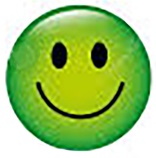 MEDIO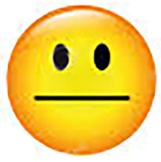 ALTO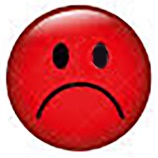 Requisiti delle misurePresenza ed adeguatezza di misure e/o di controlli specifici pre-esistenti sul rischio individuato e sul quale si intende adottare misure di prevenzione della corruzione. Capacità di neutralizzazione dei fattori abilitanti il rischioSostenibilità economica e organizzativa delle misureAdattamento alle caratteristiche specifiche dell’organizzazioneGradualità delle misure rispetto al livello di esposizione del rischio residuo.1234567PROCESSO MACROFASI E FASI DEL PROCESSOTIPOLOGIA DEL RISCHIOVALUTAZIONE RISCHIOINTERVENTI DI TRATTAMENTORISCHIO 2021INTERVENTI DI TRATTAMENTORISCHIO 2022INTERVENTI DI TRATTAMENTORISCHIO 2023Processo Macro/Fasi del ProcessoTIPOLOGIA DEL RISCHIOVALUTAZIONE RISCHIOValutazioni probabilità e impattoINTERVENTI DI TRATTAMENTORISCHIO 202120222023GESTIONE CONTENZIOSOFase istruttoriaAttivazione contenziosoAttivazione contenziosoRecupero spese legaliDiscrezionalità nella valutazione dei presupposti per procedere all’azione legaleMancata attivazione azione legale -decadenza termini per favorire un determinato soggettonon corretta gestione del contenzioso per favorire la controparteOmesso recupero spese legali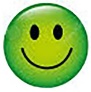 Probabilità bassaImpatto bassoConfronto costante con i Segretari comunali degli EntiRegistro informatico dei contenziosi gestiti dall’Ufficio AssociatoMonitoraggio dell’andamento contenzioso da parte dei singoli Enti Predisposizione report periodici indirizzati rappresentante legale Unione, Comuni associati e Segretari comunaliConfermaconfermaGESTIONE DEL PRECONTENZIOSOIstruttoriaDefinizione accordi transattiviNon corretta istruttoria al fine di favorire la controparteDiscrezionalità, della soluzione delle liti in sede transattiva anziché giudiziariaTransazione non equa e/o conveniente per l'EnteProbabilità bassaImpatto bassoAccordi transattivi approvati con deliberaPareri responsabili e ove occorra Revisori dei ContiRegistro informatico dei precontenziosi gestiti dall’Ufficio AssociatoMotivazione analitica accordo transattivoConfermaconfermaProcesso Macro/Fasi del ProcessoTIPOLOGIA DEL RISCHIOVALUTAZIONE RISCHIOValutazioni probabilità e impattoINTERVENTI DI TRATTAMENTORISCHIO 202120222023GESTIONE AFFIDAMENTI BENI, SERVIZI E LAVORI DA PARTE DELLA CUC1. Indagine di mercato2. Predisposizione del bando o lettera di invito3. Pubblicazione bando (Osservatorio, GURI, GUCE, WEB)4. Nomina Commissione di gara o apertura del seggio di gara monocratico5. Seduta commissione di gara6. Verbale di gara e aggiudicazione provvisoriaMancata imparzialità nello svolgimento dell’indagine di mercato- mancata rotazione invitiL’avviso non contiene gli elementi necessari per garantire una partecipazione informata degli operatori economiciBando-lettera invito “sartoriale” per favorire determinati operatori economiciMancata/limitata pubblicità all’avviso pubblico/bandoSituazione di conflitto di interesse commissari o assenza requisiti di competenza/esperienzaValutazione non imparziali offerte – valutazioni non aderenti al bandoUso improprio del soccorso istruttorioInesatta verifica anomalia al fine di favorire/penalizzare un determinato operatoriSituazioni conflitto interesse RUP con gli operatori economici ai sensi art. 42 d.lgs 50/2016Mancato rispetto termini per aggiudicazione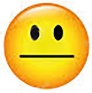 Probabilità mediaImpatto medioIl ricorso alla Centrale di Committenza, oltre a comportare ricadute in termini di efficienza della gestione della gara, consente di ridurre in modo significativo i rischi di tipo corruttivoFormazione - Partecipazione corsi di formazione in materia contrattuale organizzati da Villa Umbra e con altre modalitàApplicazione Dlgs 50/2016 e Linee Guida ANAC N.4Rispetto linee guida nr. 4 Anac in merito indagine di mercato consultazione elenchi e in merito rotazione invitiUtilizzo schemi bando-lettera invito standardApplicazione disciplina in materia di conflitto di interesseControllo attestazione assenza conflitto di interessi e assenza condizioni ostative art. 35 bis D.lgs. n. 165/01 Nomina membri della commissione in base a principio della competenza e trasparenza. Pubblicazione nomine e curriculum sul sito Amministrazione trasparente. Applicare il principio di rotazione nella scelta commissariDefinizione dettagliata criteri e pesi per le valutazioni offerta economicaFormazione sulla gestione della gara alla luce novità normative e orientamenti giurisprudenzialiMotivazione nella determina di aggiudicazione provvisoria in merito alle ragioni che hanno comportato un ritardo rispetto a quanto disciplina legge 120/2020.ConfermaconfermaProcesso Macro/Fasi del ProcessoTIPOLOGIA DEL RISCHIOVALUTAZIONE RISCHIOValutazioni probabilità e impattoINTERVENTI DI TRATTAMENTORISCHIO 202120222023RECLUTAMENTO PERSONALE TRAMITE PROCEDURE SELETTIVE -CONCORSI PUBBLICI -MOBILITA’ -SCORRIMENTO GRADUATORIE1. Programmazione delle assunzioni2.Svolgimento procedura mobilità obbligatoria ai sensi art. 34 bis d.lgs 165/01Svolgimento procedura “mobilità  volontaria” art. 30 d.lgs 165/01Scorrimento proprie graduatorie o graduatorie altri entiPredisposizione bando di concorsoPubblicazione bandoNomina commissioneSvolgimento procedura concorsualeStipula contratto con vincitore concorsoProgrammazione assunzioni eccedenti le capacità assunzionali - mancato rispetto adempimenti propedeutici per procedere alle assunzioniMancato svolgimento della proceduraMancata/non adeguata pubblicizzazione avviso di mobilitàDiscriminazione nell’esame delle domandeScorrimento graduatorie scaduteMancato scorrimento della graduatoria in base alla posizione in classifica degli idoneiMancata definizione di criteri per individuazione graduatorie di altri entiprevisione di requisiti di accesso “personalizzati” e meccanismi oggettivi insufficienti a verificare il possesso dei requisiti attitudinali e professionali richiesti in relazione alla posizione da ricoprire Mancata pubblicazione o pubblicazione non adeguata del bandoCommissari in situazione di conflitto di interesse –  mancanti dei requisiti di professionalità o moralità 	Prove concorsuali conosciute in anticipo dai candidatiProcedure comparative (concorsi, selezioni, etc.) senza garanzie di trattamento imparziale dei partecipantiDiscriminazioni in sede di correzione e attribuzione punteggio in sede di svolgimento degli oraliagevolazioni per regolarizzare le domande dei candidatiinterpretazione ‘estensiva’ dei criteri di ammissione concorsi e selezioni e riapertura termini di presentazione delle domandecomportamenti assunti/tollerati durante svolgimento prove per agevolare alcuni candidatiMancato controllo dei requisiti di partecipazione			Probabilità bassaImpatto basso(Delibera di giunta corredata di pareri regolarità tecnica e dei Revisori conti)Probabilità bassaImpatto bassoProbabilità bassaImpatto basso(Procedura facoltativa fino al 31.12.2021 sensi legge 56/2019)Probabilità mediaImpatto basso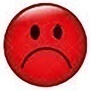 Probabilità altaImpatto alto(si veda Relazione Anac 17 ottobre 2019 “La corruzione in Italia (2016-2019)Probabilità mediaImpatto medio(modalità e tempistiche di pubblicazione disciplinate dal dal DPR .P.R. 9 maggio 1994, n. 487 e nel regolamento Uffici e Servizi/regolamento concorsi)Probabilità altaImpatto altoProbabilità altaImpatto altaProbabilità mediaImpatto medioFormazione - Partecipazione corsi di formazione in materia di reclutamento personale organizzati da Villa UmbraPubblicazione sul sitoTrasmissione avviso almeno ai Comuni in ambito regionaleDefinizione preventiva criteri per esame domandePrevisioni di criteri per l’individuazione graduatorie presso altri enti nei regolamenti uffici e servizi o mediante atti di indirizzo della GiuntaRispetto norme e principi giurisprudenza in materia di scorrimento graduatorieFormazione - Partecipazione corsi di formazione in materia di reclutamento personale organizzati da Villa UmbraPredeterminazione di requisiti attitudinali eprofessionali oggettivi per ogni posizione da ricoprire. Rispetto norme D.P.R. 9 maggio 1994, n. 487 e regolamenti Uffici e Servizi/regolamento concorsiRispetto normative in materia di pubblicazione.Pubblicazione in Gazzetta Ufficiale quanto richiesta dalla normativaPubblicazione sito Amministrazione trasparente ai sensi art. 19 d.lgs. 33/2013 come modificato dal comma 145 della legge 160/2019Pubblicazione home page per dare massima visibilitàRichiesta autodichiarazioni in merito assenza condanne ai sensi art. 35 bis e assenza conflitto di interessiRiferimento alla delibera ANAC Delibera n. 25 del 15 gennaio 2020 Indicazioni per la gestione di situazioni di conflitto di interessi a carico dei componenti delle commissioni giudicatrici di concorsi pubblici e dei componenti delle commissioni di gara per l’affidamento di contratti pubblici.Scelta commissari anche tra soggetti esterni e con titoli e esperienza adeguate.Controllo sulle autodichiarazioni, anche a campioneFormazione sulla direttiva sopraccitataDefinizione delle prove concorsuali contestualmente all’avvio delle stesseAdozione di accorgimenti tecnici per garantire la riservatezza delle proveDefinizione da parte della Commissione, in modo preventivo,  dei criteri per lo svolgimento delle correzione degli elaboratiProve orali basate sull’estrazione casuale delle domandeUtilizzo di sistemi informatizzati per raccolta, registrazione domande e conservazione di informazioni e documenti, nonché per consentire tracciabilità intero procedimento Pubblicazione criteri di valutazione della Commissione e tracce prove sul sito amministrazione trasparente ai sensi art. 19 d.lgs 33/2013Controllo sulle autodichiarazioni presentate in sede di concorsoConfermaConfermaConfermaConfermaconfermaPROGRESSIONI DI CARRIERA (VERTICALI)Ai sensi art. 52 comma 1 bis d.lgs 165/01 (concorso pubblico con riserva personale interno non superiore al 50%)Ai sensi art. 22 d.lgs 75/2017 procedura selettiva per progressione tra aree  personale di ruolo nel limite del 30% del fabbisogno programmato1. Programmazione fabbisogno2. Concorso pubblicoProva selettiva3 verifica requisitiMancata motivazione della scelta di procedere all’istituto delle progressioni Mancato rispetto limiti assunzionaliMancato rispetto limiti indicati dalla legge nella definizione dei soggetti aventi diritto alla progressioneMancata/non adeguata pubblicità dell’avvio della proceduraMancata definizione preventiva delle modalità di svolgimento delle prove selettive, dei criteri di valutazione delle qualità culturali e professionali nonché criteri di valutazione dei titoliProbabilità bassaImpatto basso(Delibera di giunta corredata di pareri regolarità tecnica e dei Revisori conti)Ricorso alla procedura di cui all’art.22 d.lgs 75/2017 di difficile attuazione negli Enti di ridotte dimensioniMotivare nella delibera di adozione del PTFP le ragioni dell’esercizio di tale facoltà Formazione - Partecipazione corsi di formazione in materia di reclutamento personale organizzati da Villa UmbraPredeterminare, con apposite norme regolamentari, le modalità di svolgimento delle prove selettive e i relativi criteri di valutazione delle qualità culturali e professionali nonché i criteri di valutazione dei titoli con particolare riferimento alle attività svolte e i risultati conseguiticontrollo autodichiarazioni in merito requisiti di partecipazioneProcesso Macro/Fasi del ProcessoTIPOLOGIA DEL RISCHIOVALUTAZIONE RISCHIOValutazioni probabilità e impattoINTERVENTI DI TRATTAMENTORISCHIO 202120222023AFFIDAMENTO INCARICHImediante contratti di lavoro autonomo ai sensi comma 6 art. 7 d.lgs 165/01 (consulenze studio, ricerca, ecc)1 Programmazione 2 Definizione tipologia di incarico 3 Procedura di scelta incaricatoAffidamento incaricoAdempimenti in materia di pubblicazione e trasmissione alla Corte dei Conti-sito Funzione PubblicaProroga incaricoMancato rispetto divieto  di stipulare contratti di collaborazione che si concretano in prestazioni di lavoro esclusivamente personali, continuative e le cui modalità di esecuzione siano organizzate dal committente anche con riferimento ai tempi e al luogo di lavoroMancato rispetto dei requisiti previsti dal comma 6 art. 7 d.lgs 165/01 Mancata specializzazione universitaria o mancata presenza requisiti che consentono di prescindere dalla specializzazione universitariaMancata attivazione di procedura comparativaMancata pubblicazione o pubblicazione non adeguata dell’avviso relativo alla procedura comparativaValutazioni non imparziali dei curriculaMancata verifica requisiti morali e professionaliMancata richiesta autorizzazione art 53 d.lgs 165/01 in caso di dipendente pubblicoMancata pubblicazione Mancata trasmissione Corte dei Conti Mancato rispetto divieto di prorogaProbabilità altaImpatto alto(si veda Relazione Anac 17 ottobre 2019 “La corruzione in Italia (2016-2019)Probabilità altaImpatto alto(si veda Relazione Anac 17 ottobre 2019 “La corruzione in Italia (2016-2019)Probabilità altaImpatto alto(si veda Relazione Anac 17 ottobre 2019 “La corruzione in Italia (2016-2019)Motivare le determine in modo puntuale in relazione a:-  l'oggetto della prestazione che deve corrispondere alle competenze attribuite dall'ordinamento all'amministrazione conferente, ad obiettivi e progetti specifici e determinati e deve risultare coerente con le esigenze di funzionalità dell'amministrazione conferente;- 'impossibilità oggettiva di utilizzare le risorse umane disponibili al suo interno, che deve essere preventivamente accertata- prestazione di natura temporanea e altamente qualificata;d) determinazione preventiva della durata, oggetto e compenso della collaborazioneApplicazione regolamento in materia di conferimento incarichiNomina commissione per valutazione CurriculaAutodichiarazioni commissari e Responsabile adozione provvedimento in merito assenza conflitti di interessePredefinizione nell’avviso criteri di valutazioneVerifica autodichiarazioni Pubblicazioni ai sensi art. 15 d.lgs 33/2013 Pubblicazioni PERLAP.A.Trasmissione alla Corte dei Conti incarichi superiori a €. 5.000   Proroga dell’incarico originario è consentita, in via eccezionale, al solo fine di completare il progetto e per ritardi non imputabili al collaboratore, ferma restando la misura del compenso pattuito in sede di affidamento dell’incarico.Formazione - Partecipazione corsi di formazione in materia di conferimento incarichi occasionali da Villa UmbraProcesso Macro/Fasi del ProcessoTIPOLOGIA DEL RISCHIOVALUTAZIONE RISCHIOValutazioni probabilità e impattoINTERVENTI DI TRATTAMENTORISCHIO 202120222023AUTORIZZAZIONI CONCESSIONI SUOLO PUBBLICO (concessione suolo pubblico permanente a fini commerciali, concessione temporanea suolo pubblico ai fini commerciali, autorizzazione temporanea suoli pubblico a fini non commerciali, concessione temporanea suolo pubblico a fini edilizi) 1. Ricevimento istanza 2. Smistamento pratica a tutti i soggetti coinvolti 3. Istruttoria4. Eventuali richieste di integrazione documentale5. Assenso/diniego motivato Disparità di trattamento nella fase di accettazione ed esame dell'istanza, in relazione alla verifica di atti o del possesso di requisiti richiesti Mancato rispetto della cronologia nell'esame dell'istanza Discrezionalità nella definizione e accertamento dei requisiti soggettivi Discrezionalità definizione e accertamento dei requisiti oggettivi Mancato rispetto dei tempi di rilascio Situazioni di conflitto di interesseAlterazione corretto svolgimento dell'istruttoriaUso di falsa documentazione finalizzata al rilascio dell'autorizzazione Probabilità mediaImpatto medioGarantire il disbrigo delle pratiche nel rispetto dell'ordine cronologico di presentazioneRispetto del termine finale del procedimento. Pubblicazione periodica di tutte le autorizzazioni nell'apposita sottosezione della Sezione Amministrazione TrasparenteIndicazione del Responsabile del procedimento nell'atto Attestazione negli atti dell'inesistenza di cause di incompatibilità, conflitto di interesse del RUP e dei dipendenti che prendono parte al procedimentoMonitoraggio tempi rilascio da parte Responsabile di AreaAttestazione negli atti dell'inesistenza di cause di incompatibilità, conflitto di interesse del RUP e dei dipendenti che prendono parte al procedimento distinzione tra responsabile del procedimento (istruttore) e responsabile dell’atto (Responsabile Area) ove possibile. Predisposizione e pubblicazione di modulistica per la presentazione delle domande di autorizzazione che contenga tutte le informazioni necessarie al controlloconfermaconfermaAUTORIZZAZIONI CODICE DELLA STRADA (autorizzazioni in deroga al Codice della Strada, Autorizzazioni per i passi carrabili, Autorizzazioni tagli stradali, Pass portatori d'handicap, autorizzazioni di pubblica sicurezza etc.)1. Ricevimento istanza 2. Smistamento pratica a tutti i soggetti coinvolti 3. Istruttoria4. Eventuali richieste di integrazione documentale 5. Assenso/diniego motivato Disparità di trattamento nella fase di accettazione ed esame dell'istanza, in relazione alla verifica di atti o del possesso di requisiti richiestiMancato rispetto della cronologia nell'esame dell'istanza Discrezionalità nella definizione e accertamento dei requisiti soggettivi Discrezionalità definizione e accertamento dei requisiti oggettivi Mancato rispetto dei tempi di rilascio Situazioni di conflitto di interesseUso di falsa documentazione finalizzata al rilascio dell'autorizzazione Probabilità mediaImpatto medioGarantire il disbrigo delle pratiche nel rispetto dell'ordine cronologico di presentazioneRispetto del termine finale del procedimento. Pubblicazione periodica di tutte le autorizzazioni nell'apposita sottosezione della Sezione Amministrazione TrasparenteIndicazione del Responsabile del procedimento nell'atto Attestazione negli atti dell'inesistenza di cause di incompatibilità, conflitto di interesse del RUP e dei dipendenti che prendono parte al procedimentoMonitoraggio tempi rilascio da parte Responsabile di AreaAttestazione negli atti dell'inesistenza di cause di incompatibilità, conflitto di interesse del RUP e dei dipendenti che prendono parte al procedimentoDistinzione tra responsabile del procedimento (istruttore) e responsabile dell’atto (Responsabile Area) ove possibile. Predisposizione e pubblicazione di modulistica per la presentazione delle domande di autorizzazione che contenga tutte le informazioni necessarie al controlloconfermaconfermaALTRE AUTORIZZAZIONI E  CONCESSIONI (es Cimiteriali, manifestazioni sportive, culturali, turistiche1.Ricevimento istanza 2. Smistamento pratica a tutti i soggetti coinvolti 3. Istruttoria4. Eventuali richieste di integrazione documentale 5. Assenso/diniego motivato Disparità di trattamento nella fase di accettazione ed esame dell'istanza, in relazione alla verifica di atti o del possesso di requisiti richiesti Mancato rispetto della cronologia nell'esame dell'istanzaDiscrezionalità nella definizione e accertamento dei requisiti soggettivi Discrezionalità definizione e accertamento dei requisiti oggettivi Mancato rispetto dei tempi di rilascio Situazioni di conflitto di interesseUso di falsa documentazione finalizzata al rilascio dell'autorizzazione Probabilità mediaImpatto medioGarantire il disbrigo delle pratiche nel rispetto dell'ordine cronologico di presentazioneRispetto del termine  finale del procedimento. Pubblicazione periodica di tutte le autorizzazioni nell'apposita sottosezione della Sezione Amministrazione TrasparenteIndicazione del Responsabile del procedimento nell'atto Distinzione tra responsabile del procedimento (istruttore) e responsabile dell’atto (Responsabile Area) ove possibile.Monitoraggio tempi rilascio da parte Responsabile di AreaAttestazione negli atti dell'inesistenza di cause di incompatibilità, conflitto di interesse del RUP e dei dipendenti che prendono parte al procedimentoPredisposizione e pubblicazione di modulistica per la presentazione delle domande di autorizzazione che contenga tutte le informazioni necessarie al controlloconfermaconfermaATTIVITA’ SVOLTE SULLA BASE DI AUTOCERTIFICAZIONI (SCIA)1.Ricevimento segnalazione 2. Controlli 3.Eventuale richiesta documentazione integrativa4 Eventuale provvedimento interdittivoMancato svolgimento controlli sulla documentazione presentataMancata adozione provvedimento motivato di prosecuzione dell’attività e di rimozione degli eventuali effetti dannosi o mancato rispetto dei 60 giorniMancato esercizio poteri di “autotutela”in caso decorsi termini di 60 giorni in presenza requisiti art. 21 nonies legge 241/90Probabilità mediaImpatto medioFormalizzazione dei criteri statistici per la creazione del campione di pratiche da controllare (controllo formale su tutte le Scia; controllo a campione, almeno il 10% su quanto autocertificato) Predisposizione e formalizzazione di un atto in cui si attestano gli esiti sui controlli effettuati Definizione di informazioni chiare e accessibili sui requisiti, presupposti e modalità di avvio della Scia, da pubblicare sulla home page del sito istituzionale dell'ente Predisposizione e pubblicazione di modulistica per la presentazione dell'autocertificazione che contenga tutte le informazioni necessarie al controllo di legittimità da parte degli ufficiconfermaconfermaProcesso Macro/Fasi del ProcessoTIPOLOGIA DEL RISCHIOVALUTAZIONE RISCHIOValutazioni probabilità e impattoINTERVENTI DI TRATTAMENTORISCHIO 202120222023CONTRIBUTI A PERSONE FAMIGLIE DI NATURA SOCIALE  (contributi economici una tantum, integrazione rette, agevolazioni, contributi testi scolastici ecc..)1. Determinazione dei criteri 2. pubblicazione eventuale avviso3. ricezione istanza4. Verifica dei requisiti 5. Elaborazione delle istanze 6. Riconoscimento dei contributi7- Pubblicazioni sul sitoMancata predeterminazione dei criteriMancata pubblicazione avviso informativoMancato rispetto dell'ordine di arrivo delle istanze mancato controllo autodichiarazioniDiscrezionalità nella individuazione dei soggetti a cui destinare vantaggi economici, agevolazioni ed esenzioni.Discrezionalità nella determinazione delle somme o dei vantaggi da attribuire Individuazione discrezionale dei beneficiari; situazioni di conflitto di interesse Probabilità mediaImpatto medioMotivazione analitica ragioni assegnazione contributo. Riferimento art. 12 legge 241/00, leggi nazionali e regionali che disciplinano il contributo, e regolamenti interniControlli, anche a campione, sulle autodichiarazioni necessarie per ottenere il contributoAdeguata pubblicazione sul sito relativa alle informazioni inerenti i contributi che si intendono attribuire, la documentazione relativa e la modulistica completaAcquisizione relazione assistente sociale qualora necessariaIndicazione il Responsabile del Procedimento nell'attoAttestazione negli atti dell'inesistenza di cause di incompatibilità, conflitto di interesse del RUP e dei dipendenti che prendono parte al procedimentoPubblicazione sito amministrazione trasparente ai sensi art. 26 e 27 d.lgs 267/00confermaconfermaCONCESSIONE CONTRIBUTI AD ASSOCIAZIONI CULTURALI SPORTIVE E SOCIALI1. Determinazione dei criteri 2. pubblicazione eventuale avviso3. ricezione istanza4. Verifica dei requisiti 5. Elaborazione delle istanze 6. Riconoscimento dei contributi7. controllo rendicontazione 8. PubblicazioneMancata predeterminazione dei criteriMancata pubblicazione avviso informativoDiscrezionalità nella individuazione dei soggetti a cui destinare vantaggi economici, agevolazioni ed esenzioni.Discrezionalità nella determinazione delle somme o dei vantaggi da attribuire 9.mancato verifica della presentazione rendiconti attività svoltaProbabilità mediaImpatto medioMotivazione analitica ragioni assegnazione contributo. Riferimento art. 12 legge 241/00, leggi nazionali e regionali che disciplinano il contributo. Evidenziare le finalità del contributo in relazione ad attività rivolte alla comunità locale svolte dalle associazioniPredefinire i criteri per l’assegnazione dei contributiIndicazione il Responsabile del Procedimento nell'attoAttestazione negli atti dell'inesistenza di cause di incompatibilità, conflitto di interesse del RUP e dei dipendenti che prendono parte al procedimentoDefinire modalità per controllo, anche a campione, requisiti per accedere al contributoPubblicazione sito amministrazione trasparente ai sensi art. 26 2 27 d.lgs 267/00confermaconfermaRiconoscimento/Attribuzionebeneficio a seguito di calamitànaturaliContributi previsti dalle normative collegate emergenza sanitaria COVID 19 (es Buoni Spesa)1 Pubblicazione informativa 2. Presentazione istanza 3. Istruttoria 4. Riconoscimento indennizzoMancata pubblicazione/pubblicazione non adeguata avviso in merito ai beneficimancata motivazione del non rispetto dell'ordine di presentazione delle istanze Discrezionalità nella individuazione dei soggetti a cui destinare vantaggi economici, agevolazioni ed esenzioni Discrezionalità nella determinazione delle somme o dei vantaggi da attribuire Inadeguatezza della documentazione per l'accesso ai vantaggi che può determinare eventuali disparità di trattamento Conflitto di interessi mancata motivazione del non rispetto dell'ordine di presentazione delle istanzeProbabilità mediaImpatto medioAmpia informazione ai cittadini sulla possibilità di presentare istanza periodica Indicazione il Responsabile del Procedimento nell'atto Motivare, negli atti di concessione, i criteri di ammissione, assegnazione ed erogazioneDefinizione della documentazione e della modulistica che garantisca il controllo sulla legittimità delle dichiarazioni reseAcquisizione delle dichiarazioni relative alla inesistenza di cause di incompatibilità, conflitto di interesse od obbligo di astensione e indicazione degli estremi dei documenti acquisiti confermaconfermaProcesso Macro/Fasi del ProcessoTIPOLOGIA DEL RISCHIOVALUTAZIONE RISCHIOINTERVENTI DI TRATTAMENTORISCHIO 202120222023AFFIDAMENTO DIRETTO (“PURO”)AFFIDAMENTO DIRETTO PREVIA  VALUTAZIONE PREVENTIVI E CONSULTAZIONE OPERATORIAffidamento di forniture, servizi, lavori per importi inferiori ai 40.000 euro – lettera a) comma 2, art. 36 d.lgs 50/2016affidamenti di importo pari o superiore a 40.000 euro e inferiore a 150.000 euro per i lavori, o alle soglie di cui all’articolo 35 per le forniture e i servizi lettera b) comma 2, art. 36 d.lgs 50/2016Affidamento di forniture, servizi inferiori ai 75.000 e lavori fino ai 150.000 fino al 31.12.2021 ai sensi art. 1, comma1 DL. 77/2016 convertito in legge 120/20201 Programmazione: Piano Triennale Lavori Pubblici ed elenco annuale – Piano biennale fabbisogno beni e servizi- Progettazione LLPP2 Definizione dell'oggettoe dell’importo dell'affidamentoe scelta della procedura di affidamento3 Indagine di mercato per acquisire informazioni per individuare le soluzioni presenti sul mercato (preventivi) 3 Procedura di affidamento4 affidamento 5 Verifica requisiti di partecipazione e tecnico professionali se richiesti6 Stipula contratto (scrittura privata, o scambio corrispondenza)Mancato inserimento documentazione di programmazione qual’ ora necessarioNomina RUP in assenza di requisitiAttribuzione di priorità di opere pubbliche, servizi e forniture finalizzata a favorire un determinato operatore economicoNomina di soggetto compiacente come Coordinatore in materia di sicurezza e di salute durante la progettazioneNon corretta quantificazione dei fabbisogni di beni e servizi specialmente nei casi di ripartizione in lotti, contestuali o successivi, o ripetizionedell’affidamento nel tempo per non superare le soglie -rischio artificioso frazionamento Non corretta gestione dell’opzione di rinnovo – da computare nel valore a base dell’affidamentoImparzialità nello svolgimento dell’indagine di mercato(attività eventuale nell’affidamento diretto puro)Mancato ricorso convenzione Consip o al MEPA per affidamenti superiori €. 5.000Situazioni di conflitto interesse RUP con gli operatori economici ai sensi art. 42 d.lgs 50/2016Mancata rotazione in caso di operatore economico uscenteMancata verifica requisiti di partecipazione Ritardo stipula contrattoProbabilità bassaImpatto bassoObbligo per lavori importo superiori 100.000, beni e servizi superiori 40.000Adozione Piani allegati al DupProbabilità altaImpatto altoProbabilità altaImpatto alto(si veda Relazione Anac 17 ottobre 2019 “La corruzione in Italia (2016-2019Probabilità altaImpatto alto(si veda Relazione Anac 17 ottobre 2019 “La corruzione in Italia (2016-2019Probabilità altaImpatto alto(si veda Relazione Anac 17 ottobre 2019 “La corruzione in Italia (2016-2019Probabilità altaImpatto alto(si veda Relazione Anac 17 ottobre 2019 “La corruzione in Italia (2016-2019Probabilità altaImpatto alto(si veda Relazione Anac 17 ottobre 2019 “La corruzione in Italia (2016-2019Formazione - Partecipazione corsi di formazione in materia contrattuale  organizzati da Villa Umbra e con altre modalitàApplicazione Dlgs 50/2016 e Linee Guida ANAC N.4Rilevazioni interne sui fabbisogni lavori servizi e forniture per la predisposizione dei documenti di programmazione di lavori, beni e servizi.Applicazione normative in materia di conflitto di interesseDettagliare la motivazione nella determina di affidamentoin merito alle ragioni tecniche ed economiche che giustificano un affidamento sotto  la soglia Dare atto nella determina delle modalità di stima del valore dell’appaltoComputare nel valore dell’affidamento l’eventuale rinnovoRispetto linee guida nr. 4 Anac in caso di indagine di mercatoIn caso mancato ricorso Consip e Mepa dare atto nella determima presupposti giuridici e di fatto che escludono tale procedure (es affidamento inferiore €. 5.000)Attestazione nella determina dell’assenza di situazioni di conflitto di interesse definizione procedura per comunicazione situazione conflitto di interesse- rinvio misure generali -conflitto di interesseverifica requisiti partecipazione (Rispetto linee guida Anac Linee guida n. 4 - di attuazione del Decreto Legislativo 18 aprile 2016, n. 50)Attuazione del principio di rotazione rispetto al precedente aggiudicatarioMotivazione analitica in caso di nuovo affidamento diretto ad operatore uscente in considerazione della particolare struttura del mercato edella riscontrata effettiva assenza di alternative, tenuto altresì conto del grado di soddisfazione maturato a conclusione del precedente rapporto contrattuale (esecuzione a regola d’arte e qualità della prestazione, nel rispetto dei tempi e dei costi pattuiti) e della competitività del prezzo offerto rispetto alla media dei prezzi praticati nel settore di mercato di riferimento;Richiesta autocertificazione in merito requisiti generali art. 80richiesta autocertificazioni requisiti speciali se previsti controlli sui requisiti ai sensi Dpr 445/2001controllo casellario ANACcontrollo DURCstipula tempestiva contratto nel caso non si ricorra allo scambio corrispondenza commercialeconfermaconfermaPROCEDURE NEGOZIATEper affidamenti di lavori di importo pari o superiore a 150.000 euro fino alle soglie comunitarielettera c), c-bis) d)affidamento servizi pari o superiori a 75.000 euro e lavori pari o superiori  a 75.000 fino alle soglie comunitarie 1 Programmazione: Piano Triennale Lavori Pubblici ed elenco annuale – Piano biennale fabbisogno beni e servizi -progettazione LLPP2 Definizione dell'oggettoe dell’importo dell'affidamentoe scelta della procedura di affidamento e dei criteri di aggiudicazione3 indagine di mercato o consultazione elenchi operatori per individuare operatori economici  - predisposizione bando -lettera di invito4 Nomina commissione aggiudicatrice in caso procedura con offerta economicamente vantaggiosa5 Svolgimento gara4  Affidamento 5 Verifica requisiti di partecipazione e tecnico professionali se richiesti6 Stipula contratto (scrittura privata -forma pubblica amministrativa)Mancato inserimento documentazione di programmazioneNomina RUP in assenza di requisitiAttribuzione di priorità di opere pubbliche, servizi e forniture finalizzata a favorire un determinato operatore economicoNomina di soggetto compiacente come Coordinatore in materia di sicurezza e di salute durante la progettazioneNon corretta quantificazione dei fabbisogni di beni e servizi specialmente nei casi di ripartizione in lotti, contestuali o successivi, o di ripetizionedell’affidamento nel tempo per non superare le soglieRischio di frazionamentoNon corretta gestione dell’opzione di rinnovo – da computare nel valore a base dell’affidamentoUtilizzo non corretto del criterio prezzo più bassoMancata imparzialità nello svolgimento dell’indagine di mercato- mancata rotazione invitiMancata/limitata pubblicità all’avviso pubblico/bandoBando-lettera invito “sartoriale” per favorire determinati operatori economiciL’avviso non contiene gli elementi necessari per garantire una partecipazione informata degli operatori economiciMancata revisione dell’elenco con cancellazione operatori che abbiano perduto i requisiti di iscrizioneSituazione di conflitto di interesse commissari o assenza requisiti di competenza/esperienzaValutazione non imparziali offerte – valutazioni non aderenti al bandoUso improprio del soccorso istruttorioInesatta verifica anomalia al fine di favorire/penalizzare un determinato operatoreMancato ricorso convenzione Consip o al MEPA quando previsto per leggeSituazioni conflitto interesse RUP con gli operatori economici ai sensi art. 42 d.lgs 5072016Mancato rispetto termine di quattro mesi individuato dall’art. 1 comma 1 d.l. 76/2020 convertito in legge 120/2020Mancata verifica requisiti di PartecipazioneRischio infiltrazioni mafioseRitardo immotivato nella stipula del contrattoMancata stipula contrattoMancata verifica requisiti di partecipazione prima della stipulaMancato previsione garanzia definitiva/assicurativeMancata previsioni di penaliMancato inserimento clausole protocollo di legalitàProbabilità bassaImpatto bassoProbabilità altaImpatto alto(si veda Relazione Anac 17 ottobre 2019 “La corruzione in Italia 2016-2019)Probabilità altaImpatto alto(si veda Relazione Anac 17 ottobre 2019 “La corruzione in Italia 2016-2019)Probabilità altaImpatto alto(si veda Relazione Anac 17 ottobre 2019 “La corruzione in Italia 2016-2019)Probabilità altaImpatto alto(si veda Relazione Anac 17 ottobre 2019 “La corruzione in Italia 2016-2019)Probabilità altaImpatto alto(si veda Relazione Anac 17 ottobre 2019 “La corruzione in Italia 2016-2019)Probabilità altaImpatto alto(si veda Relazione Anac 17 ottobre 2019 “La corruzione in Italia 2016-2019)Probabilità altaImpatto alto(si veda Relazione Anac 17 ottobre 2019 “La corruzione in Italia 2016-2019)Probabilità altaImpatto alto(si veda Relazione Anac 17 ottobre 2019 “La corruzione in Italia 2016-2019)Formazione - Partecipazione corsi di formazione in materia contrattuale  organizzati da Villa Umbra e con altre modalitàApplicazione Dlgs 50/2016 e Linee Guida ANAC N.4Dettagliare la motivazione nella determina di affidamento in merito alle ragioni tecniche ed economiche dell’affidamentoApplicazione disciplina in materia di conflitto di interesseDare atto nella determina delle modalità di stima del valore dell’appaltoComputare nel valore dell’affidamento l’eventuale rinnovoEsplicitare nella determina a contrarre:1.	Fine che si intende perseguire con il contratto;2.	L’oggetto del contratto;3.	La forma contrattuale;4.	Contenuto essenziale del contratto; 5. Modalità di scelta del contraenteApplicazione normativa tenendo conto delle deroghe previste legge 120/2020Rispetto linee guida nr. 4 Anac in merito indagine di mercato consultazione elenchi e in merito rotazione invitiUtilizzo schemi bando-lettera invito standardControllo attestazione assenza conflitto di interessi e assenza condizioni ostative art. 35 bis d.lgs 165/01 Nomina membri della commissione in base a principio della competenza e trasparenza. Pubblicazione nomine e curriculum sul sito Amministrazione trasparente. Applicare il principio di rotazione nella scelta commissariDefinizione dettagliata criteri e pesi per le valutazioni offerta economicaFormazione sulla gestione della gara alla luce novità normative e orientamenti giurisprudenzialiDare atto nelle determina delle verifiche in merito alle convenzioni Consip/MepaAttestazione nella determina affidamento dell’assenza di situazioni di conflitto di interesse definizione procedura per comunicazione situazione conflitto di interesse- rinvio misure generali -conflitto di interesseDefinizione cronoprogramma in sede di adozione determina a contrarreMotivazione nella determina di aggiudicazione delle ragioni che hanno comportato un ritardo rispetto a quanto disciplina legge 120/2020Verifica requisiti partecipazione (Rispetto linee guida Anac Linee guida n. 4 - di attuazione del Decreto Legislativo 18 aprile 2016, n. 50Verifica requisiti art. 80 e tecnico professionaliIndicazione determina aggiudicazione termini per procedere alla stipulaApplicazione codice Antimafia-protocolli di legalità -Stipula del contratto in modo tempestivo Uso modelli contratti standardForma pubblica amministrativa per contratti di maggior valoreInserimento riferimenti a protocolli di legalità e codice di comportamento dipendenti pubbliciconfermaconfermaGARA APERTA O RISTRETTASi rinvia alle schede previste per le negoziate – si tenga inoltre conto di quanto evidenziato in merito agli affidamenti operati dalla Centrale di CommittenzaSi rinvia alle schede previste per le negoziate – si tenga inoltre conto di quanto evidenziato in merito agli affidamenti operati dalla Centrale di CommittenzaSi rinvia alle schede previste per le negoziate – si tenga inoltre conto di quanto evidenziato in merito agli affidamenti operati dalla Centrale di CommittenzaSi rinvia alle schede previste per le negoziate – si tenga inoltre conto di quanto evidenziato in merito agli affidamenti operati dalla Centrale di CommittenzaSi rinvia alle schede previste per le negoziate – si tenga inoltre conto di quanto evidenziato in merito agli affidamenti operati dalla Centrale di CommittenzaSi rinvia alle schede previste per le negoziate – si tenga inoltre conto di quanto evidenziato in merito agli affidamenti operati dalla Centrale di CommittenzaESECUZIONE DEL CONTRATTO1. Consegna dei lavori/servizi2    Nomina direttori lavori, responsabile della sicurezza, collaudatore3 Controlli e verifiche corretta esecuzione dei lavori4 Subappalto5 Varianti6 Proroghe7 Pagamenti stati di avanzamento8 Gestione cauzioni9 Contenziosi Ritardo immotivato nella consegna dei lavoriNomine soggetti compiacenti Mancate verifiche del RUPOmissione di verifiche e controlli sulla corretta esecuzione delle forniture, delle prestazioni di servizi e di lavori e omissione di verifiche e controlli sulla sicurezza, ivi compresa la concessione con soggetto gestoreNon corretta applicazione della normativa in materia di subappaltoNon corretta gestione delle varianti in corso d'opera al fine di favorire l'impresa per recuperare il ribasso d'asta e modifiche contrattualiUtilizzo istituto proroga in modo difforme dalla leggePagamento stati di avanzamento  in assenza di presupposti contrattuali o di somme non dovuteMancato monitoraggio RUP sulle cauzioni – mancato reintegro cauzoniModalità non conformi alla normativa per gestione contenzioni comprese le riserveProbabilità altaImpatto alto(si veda Relazione Anac 17 ottobre 2019 “La corruzione in Italia 2016-2019)Probabilità altaImpatto alto(si veda Relazione Anac 17 ottobre 2019 “La corruzione in Italia 2016-2019Probabilità altaImpatto alto(si veda Relazione Anac 17 ottobre 2019 “La corruzione in Italia 2016-2019Rispetto prescrizioni legge 120/2020Applicazione normativa in materia di conflitto di interessiMonitoraggio secondo livello su esecuzione contrattuale attraverso verifica della tenuta dei documenti contabili (Responsabile del procedimento) e apposita verifica a campioneProgrammare controlli sui cantieri al fine di rilevare presenza di lavoratori non autorizzatiControlli sui mezzi utilizzati dalle ditte Applicazione Codice Contratti, Codice Antimafia e Protocollo di legalità Controllo del Responsabile del procedimento e del Direttore dei lavori su procedure Attenta osservazione subappalti e noli a caldoProgrammare controlli sui cantieri al fine di rilevare presenza di lavoratori non autorizzatiControlli sui mezzi utilizzati dalle ditte Puntuale motivazione sull'ammissibilità delle varianti. N. varianti Monitoraggio assolvimento obbligo di pubblicazione e trasmissione varianti all'ANAC ove dovutePuntuali motivazioni sulle modifiche contrattuali anche inerenti la gestione dell'emergenza COVID-19Verifiche RupCoinvolgimento Servizio legale associatoconfermaconfermaProcesso Macro/Fasi del ProcessoTIPOLOGIA DEL RISCHIOVALUTAZIONE RISCHIOValutazioni probabilità e impattoINTERVENTI DI TRATTAMENTORISCHIO 202120222023LIQUIDAZIONE SOMME PER PRESTAZIONE SERVIZI, LAVORI E FORNITURE1.Verifica esecuzione prestazione 2. Verifica impegno di spesa 3. Quantificazione importo spettante 4. Verifica requisiti beneficiario 5. Predisposizione atto 6. Trasmissione atto a ragioneriaAssenza o incompletezza della verifica riguardo alla regolarità della prestazione Mancata applicazione di penali nel caso in cui ricorra la fattispecie Mancata verifica delle disponibilità delle somme da liquidare Mancata corrispondenza delle somme liquidate rispetto alle previsioni convenute Mancata verifica della regolarità contributiva dell'operatore economico (DURC)Probabilità mediaImpatto medioVerifica della regolarità contributiva DURC e indicazione nell'atto degli estremi del documento acquisito puntuale Definire verifiche periodiche sul rispetto del cronoprogramma attuativo allegato all'atto di attribuzione dell'incarico periodico al fine di verificare applicazione penali Attestazione dell’avvenuta verifica della regolare prestazione o riferimento all'atto che lo attesti Verifiche in materia di tracciabilitàVerifiche adempimenti trasparenza con particolare riferimento art. 15 (incarichi), 26 e 27 (contributi, sussidi, vantaggi economici) d,lgs 33/2013confermaconfermaCONCESSIONE USO AREE O IMMOBILI DI PROPRIETA’ PUBBLICADefinizione criteri Avvisi pubblico in merito volontà amministrazione concedere uso immobiliproc3. conclusione procedimento e concessione immobiliMancata predefinizione dei criteri per la concessioneDiscrezionalità nel rinnovo se previsto il ricorso all'avviso pubblico Alterazione corretto svolgimento delle procedure di pubblicità/informazione per restringere la platea dei potenziali destinatari a vantaggio di taluni soggettiMancata o incompleta definizione dei canoni o dei corrispettivi a vantaggio dell'amministrazione pubblica Mancata o incompleta definizione di clausole risolutive o penali Situazioni di conflitto di interesse Discrezionalità nella verifica dei requisiti soggettivi e oggettiviProbabilità altaImpatto altoRegolamento per concessione uso aree o immobili di proprietà pubblicaAdeguata pubblicità avvisoDefinizione del canone in conformità alle norme di legge o alle stime sul valore del bene concesso con indicazione dei criteri utilizzati puntuale Previsione di clausole di garanzia e penali in caso di mancato rispetto delle prescrizioni contenute nella concessione puntuale Indicazione del Responsabile del Procedimento Fissazione dei requisiti soggettivi e oggettivi per il rilascio della concessione periodica Attestazione assenza situazioni di conflitto di interesseconfermaconfermaRISCOSSIONE DIRETTA DI ENTRATE PER SERVIZI A DOMANDA INDIVIDUALE1. Definizione modalità di riscossione 2. Verifica periodica 3. Eventuali solleciti 4. Incassi introiti in tesoreriaAssenza di regolamentazione per la fruizione dei servizi a domanda individualeMancato accertamento dei pagamenti spettanti ai singoli fruitori dei servizi Riconoscimento indebito di esenzione totale e/o parziale dal pagamento dei serviziMancato versamento nelle casse comunali Mancata riscossione Omissione dei controlliProbabilità mediaImpatto medioVerifica delle esenzioni effettuate periodica Validazione, da parte del Responsabile del Servizio Finanziario, del calcolo di stima delle entrate complessive effettuata dal responsabile del procedimento periodica Attestazione assenza situazioni di conflitto di interesse Indicazione del Responsabile del Procedimento Indagini a campione sulle dichiarazioni rese dai richiedenti dei servizi confermaconfermaRISCOSSIONE CANONI DI LOCAZIONE E CONCESSIONE1.Definizione modalità di riscossione 2. Verifica periodica 3. Eventuali solleciti 4. InMancata riscossione del canone Mancata attivazione di procedure finalizzate alla riscossione Riconoscimento indebito di esenzione totale e/o parziale dal pagamento dei servizi Omissione dei controlli Calcolo pagamento entrate inferiori al dovuto al fine di agevolare determinati soggettiProbabilità mediaImpatto medioPubblicazione dei dati complessivi su “Amministrazione Trasparente” nella sottosezione: "beni immobili e gestione del patrimonio" Verifica dell'adeguamento del canone Verifica dell'effettiva riscossione dei canoniVerifica degli incassi periodica Verifica assenza di conflitti di interessi periodica confermaconfermaEMISSIONE MANDATI DI PAGAMENTO1. Accertamento del debito dell’ente 2. Verifica atto di liquidazione da parte dell’ufficio competente 3. Verifica disponibilità finanziaria 4. Emissione mandato di pagamento 5. Controlli a campione successiviPagamenti di somme non dovute - mancato rispetto dei tempi di pagamentoPagamenti effettuati senza il rispetto dell'ordine cronologico Mancata verifica di Equitalia Pagamento dei crediti pignoratiProbabilità bassaImpatto bassoVerifica del rispetto dell'ordine cronologico;Rispetto del divieto di aggravio del procedimento periodica Garantire la pubblicazione, nell'apposita sezione Amministrazione Trasparente, nonché nella sezione in home page, dei tempi di pagamento di tutte le fatture accettate dall'amministrazione periodica confermaconfermaFORNITURE ECONOMALI1. regolamentazione 2. gestione dell’economato 3. produzione registro economale 4. controlli periodici sull’andamento della gestioneAbuso della formula del pagamento tramite economato Discrezionalità nella scelta del fornitorePagamenti di somme non dovute Omissione dei controlliProbabilità bassaImpatto bassoAdeguamento del regolamento per la gestione della cassa economale che preveda stringenti norme sul controllo dell'attività e che circoscriva le fattispecie per l'utilizzo della cassa economaleconfermaconfermaRISCOSSIONE TRIBUTARIA1. Regolamentazione sulle modalità di riscossione 2. Pubblicizzazione agli utenti 3. Gestione riscossione 4. Accertamenti tributari 5. Comunicazione accertamenti 6. Controlli sugli accertamenti 7. Riscossione importi da accertamenti 8. Gestione del contenziosoMancato accertamento Riconoscimento indebito di sgravioAttribuzione indebita di riduzioni o agevolazioni Mancato versamento nelle casse comunali Riconoscimento indebito di esenzione totale e/o parziale dal pagamento dei servizi Mancata riscossione  Omissione dei controlliProbabilità mediaImpatto medioVerifica delle esenzioni effettuate periodicamenteVerifica degli incassi con cadenza trimestrale Codifica delle procedure deflattive del contenzioso Indicazione del Responsabile del Procedimento Attestazione assenza di conflitti di interessi confermaconfermaAGGIORNAMENTO INVENTARIO1. Regolamentazione 2. Costante aggiornamento 3. Verifica inventarioMancata verifica della congruità dei dati forniti dagli uffici Mancata rilevazione incongruenze e commistioni di informazioniProbabilità bassaImpatto bassoVerifica puntuale di tutti gli atti di acquisizione prodotti dai diversi uffici responsabiliconfermaconfermaAPPOSIZIOME VISTO SUGLI ATTI DI IMPEGNO DI SPESA1. Esame dell’atto in oggetto 2. Verifica della fattispecie concreta 3. Verifica della capienza finanziaria nei capitoli sui cui è fatto l’impegno 4. Apposizione vistoIngiustificato mancato rispetto dell'ordine cronologico e del termine ultimo di evasione degli attiNon rispetto del divieto di aggravio del procedimento.Probabilità bassaImpatto bassoVerifica rispetto ordine cronologico, fatti salvo gli atti prioritariRispetto del divieto di aggravio del procedimentoEventuali richieste di istruzione prioritaria devono essere comunicato tramite mail e motivateconfermaconfermaACCERTAMENTO RESIDUI ATTIVI E PASSIVI1 regolamentazione modalità e criteri per accertamento 2. attività di coordinamento tra ufficio ragioneria e altri uffici 3. predisposizione documento di accertamento 4. formalizzazione accertamento 5. controlli successivi periodicimancato o non corretto accertamento residuiProbabilità bassaImpatto bassoPredisposizione e consegna al Responsabile Area Finanziaria di un prospetto con indicazione del trattamento di tutti i residui di competenza periodica  esaustiva motivazione tecnica/giuridica/economica di tutti i residui cancellaticonfermaconfermaProcesso Macro/Fasi del ProcessoTIPOLOGIA DEL RISCHIOVALUTAZIONE RISCHIOValutazioni probabilità e INTERVENTI DI TRATTAMENTORISCHIO 202120222023ATTIVITA’ SANZIONATORIA (multe, ammende, sanzioni,)1. Regolamentazione attività 2. Accertamento violazione3 Adozione provvedimento3. Controlli successivi sull’attività svolta 4. Gestione del contenziosoDiscrezionalità riguardo all'applicazione delle sanzioni Discrezionalità nella determinazione della misura della sanzione Eventuale ingiustificata revoca o cancellazione della sanzioneProbabilità altaImpatto altoGarantire, per quanto possibile,  la presenza in servizio su strada di agenti in coppia Attestazione del rispetto delle norme di legge in ordine all'applicazione delle sanzioniGarantire la gestione delle pratiche nel rispetto dell'ordine cronologico e eventuale motivazione dell'inversione dell'ordine cronologicoAttestazione delle motivazioni che abbiamo determinato la revoca o la cancellazione Indicare il Responsabile del Procedimento Attuazione rotazione dei dipendenti assegnati alle attività di controllo periodica (se compatibile con struttura organizzativa ente)Garantire la gestione delle pratiche nel rispetto dell'ordine cronologico e eventuale motivazione dell'inversione dell'ordine cronologicoconfermaconfermaRICORSI VERBALI CODICE DELLA STRADA1. Acquisizione ricorso 2. gestione procedimento 3. predisposizione documenti per la gestione del contenzioso 4. eventuale gestione del ricorso in via giurisdizionale 5. controlli successiviDisparità di trattamento Mancato reperimento di documentazione a corredo del provvedimento  Inadempimento degli oneri procedurali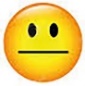 Probabilità mediaImpatto medio Implementazione di software di gestione dedicato Indicare il Responsabile del Procedimento Attestazione del rispetto delle norme di legge in ordine all'applicazione delle sanzioni  confermaconfermaCONTROLLI SULL’ABUSIVISMO EDILIZIO1. Ricezione esposti e segnalazione2. Effettuazioni controlli3. Rendicontazione attività svolta 3. Controlli successivi sull’attività svolta 4. Gestione del contenziosoMancata attivazione dell'attività ispettiva Assenza di imparzialità Mancata comunicazione degli esiti Mancata attivazione delle misure conseguenti Mancata pubblicazione degli esiti delle verifiche e/o sopralluoghiProbabilità altaImpatto alto1 verifica percentuale realizzazione tra segnalazioni ricevute/controlli effettuati periodica 2 Indicare il Responsabile del Procedimento puntuale 3 immediatezza della comunicazione degli esiti delle ispezioni agli organi preposti, anche in caso di esito "negativo" 4 pianificazione dell'attività ispettiva - definizione criteri di selezione dei controlliconfermaconfermaCONTROLLI COMMERCIALI1. Regolamentazione attività 2. Rendicontazione attività svolta 3. Controlli successivi sull’attività svolta 4. Gestione del contenziosoMancata attivazione dell'attività ispettiva Assenza di imparzialità Mancata comunicazione degli esiti Mancata attivazione delle misure conseguenti Mancata pubblicazione degli esiti delle verifiche e/o sopralluoghiProbabilità mediaImpatto medioVerifica percentuale realizzazione tra segnalazioni ricevute/controlli effettuati Indicare il Responsabile del Procedimento Immediatezza della comunicazione degli esiti delle ispezioni agli organi preposti, anche in caso di esito "negativo"  Pianificazione dell'attività ispettiva - definizione criteri di selezione dei controlliconfermaconfermaProcessoMacro/Fasi del ProcessoTIPOLOGIA DEL RISCHIOVALUTAZIONE RISCHIOValutazioni probabilità e impattoINTERVENTI DI TRATTAMENTORISCHIO 202120222023PROCESSI DI PIANIFICAZIOEN COMUNALE GENERALE (PSC -POC) E VARIANTI1.Redazione del pianoAdozione del PianoPubblicazione del piano e raccolta delle osservazioni4 approvazione del pianoMancanza di chiare e specifiche indicazioni preliminari, da parte degli organi politici, sugli obiettivi delle politiche di sviluppo territoriale alla cui concretizzazione le soluzioni tecniche devono essere finalizzate. Scelte finalizzate  a procurare un indebito vantaggio ai destinatari del provvedimentoPossibile disparità di trattamento tra diversi operatoriConflitto di interessi consiglieri comunaliasimmetrie informative, grazie alle qualigruppi di interessi o privati proprietari “oppositori” vengono agevolati nella conoscenza einterpretazione dell’effettivo contenuto del piano adottato, con la possibilità di orientare e condizionare le scelte Piano adottato modificato con l’accoglimento di osservazioni che risultino in contrasto con gli interessi generali di tutela e razionale assetto del territorio cui è informato il piano stesso.Probabilità altaImpatto alto(si veda parte speciale VI -governo del territorio del PNA 2016)Procedure di redazione previste dalla legge Regione Umbria 1/2015Redazione documento programmaticoPubblicazione sul sito Amministrazione trasparenteConvocazione conferenza istituzionaleProbabilità bassaImpatto bassoProbabilità altaImpatto altoProbabilità altaImpatto altoRedazione documento programmaticoPubblicazione sul sito Amministrazione trasparenteConvocazione conferenza istituzionaleMotivare la scelta di affidare l’incarico di progettazione a professionisti esterniverifica dell’assenza di cause di incompatibilità o casi di conflitto di interesse in capo a tutti i soggetti incaricatiampia diffusione di tali documenti di indirizzo tra la popolazione locale, prevedendo forme di partecipazione dei cittadini sin dalla fase di redazione del pianoapplicazione normative previste dal TUEL in materia di conflitti di interesse da parte organi di governoDivulgazione e massima trasparenza e conoscibilità delle decisioni fondamentali contenute nel piano adottato, anche attraverso l’elaborazione di documenti di sintesi dei loro contenuti in linguaggio non tecnico e la predisposizione di punti informativi per i cittadiniattenta verifica del rispetto degli obblighi di pubblicazione di cui al d.lgs. 33/2013 da parte del responsabile del procedimentoprevisione della esplicita attestazione di avvenuta pubblicazione dei provvedimenti e degli elaborati da allegare al provvedimento di approvazionepredeterminazione e pubblicizzazione dei criteri generali che saranno utilizzati in fase istruttoria per la valutazione delle osservazionimotivazione puntuale delle decisioni di accoglimento delle osservazioni che modificano ilpiano adottato, con particolare riferimento agli impatti sul contesto ambientale,paesaggistico e culturale;monitoraggio sugli esiti dell’attività istruttoria delle osservazioni, al fine di verificare quali equante proposte presentate dai privati siano state accolte e con quali motivazioni.confermaconfermaPIANI ATTUATIVI DI INIZIATIVA PRIVATA E PUBBLICA 1. Presentazione istanza -redazione piano2. Istruttoria3.	Adozione del Piano3.	Pubblicazione del piano e raccolta delle osservazioni4 approvazione del pianoPer i piani attuativi si pongono i rischi già esaminati per le fasi di pubblicazione, decisione delle osservazioni e approvazione dei piani urbanistici generali cui si rinvia anche in merito alle possibili misure di prevenzione, sottolineando anzi che nel caso dei piani esecutivi il livello di rischio  deve essere considerato più elevato, a causa della più diretta vicinanza delle determinazioni di piano rispetto agli interessi economici e patrimoniali dei privati interessatimancata coerenza con il piano generale (e con la legge), che si traduce in uso improprio del suolo e delle risorse naturaliProbabilità altaImpatto altoProbabilità altaImpatto altoPer i piani attuativi si pongono i rischi già esaminati per le fasi di pubblicazione, decisione delle osservazioni e approvazione dei piani urbanistici generali cui si rinvia anche in merito alle possibili misure di prevenzioneincontri preliminari del responsabile del procedimento con gli uffici tecnici e i rappresentanti politici competenti, diretti a definire gli obiettivi generali in relazione alle proposte del soggetto attuatore richiesta della presentazione di un programma economico finanziario relativo sia alle trasformazioni edilizie che alle opere di urbanizzazione da realizzare, il quale consenta di verificare non soltanto la fattibilità dell’intero programma di interventi, ma anche l’adeguatezza degli oneri economici posti in capo agli operatori periodica					confermaconfermaCONVENZIONE URBANISTICA Calcolo oneriIndividuazione delle opere di urbanizzazioneCessione delle aree necessarie per opere di urbanizzazione primaria e secondariaMonetizzazione delle aree a standardNon corretta, non adeguata o non aggiornata commisurazione degli“oneri” dovuti, in difetto o in eccesso, rispetto all’intervento edilizio da realizzare, al fine di favorireeventuali soggetti interessati. Ciò può avvenire a causa di una erronea applicazione dei sistemi dicalcolo, ovvero a causa di omissioni o errori nella valutazione dell’incidenza urbanistica dell’interventoe/o delle opere di urbanizzazione che lo stesso comportil’individuazione di un’opera come prioritaria, laddove essa, invece, sia a beneficio esclusivo o prevalente dell’operatore privato; l’indicazione di costi di realizzazione superiori a quelli che l’amministrazione sosterebbe con l’esecuzione direttaErrata determinazione della quantità di aree da cedere (inferiore a quella dovuta ai sensi della legge o degli strumenti urbanistici sovraordinati); nell’individuazione di aree da cedere di minor pregio o di poco interesse per la collettività, con sacrificio dell'interesse pubblico a disporre di aree di pregio per servizi, quali verde o parcheggi; nell’acquisizione di aree gravate da oneri di bonifica anche rilevantiDiscrezionalità tecnica degli uffici competenti che può comportare minori entrate per le finanze comunali, ma anche determinando una elusione dei corretti rapporti tra spazi destinati agli insediamenti residenziali o produttivi e spazi a destinazione pubblica, con sacrificio dell’interesse generale a disporre di servizi – quali aree a verde o parcheggi - in aree di pregioProbabilità altaImpatto altoProbabilità altaImpatto aProbabilità altaImpatto altoAttestazione del responsabile dell’ufficio comunale competente, da allegare alla convenzione, dell’avvenuto aggiornamento delle tabelle parametriche degli oneri e del fatto che la determinazione degli stessi è stata attuata sulla base dei valori in vigore alla data di stipula della convenzione; pubblicazione delle tabelle a cura della regione e del comune, ove non sia già prevista per leggePrevisione di una specifica motivazione in merito alla necessità di far realizzare direttamente al privato costruttore le opere di urbanizzazione secondariaCalcolo del valore delle opere da scomputare utilizzando i prezziari regionali o dell’ente, anche tenendo conto dei prezzi che l’amministrazione ottiene solitamente in esito a procedure di appalto per la realizzazione di opere analoghe;  Richiesta per tutte le opere per cui è ammesso lo scomputo del progetto di fattibilità tecnica ed economica delle opere di urbanizzazione, previsto dall’art. 1, co. 2, lett. e) del d.lgs. 50/2016, da porre a base di gara per l’affidamento delle stesse, e prevedere che la relativa istruttoria Previsione di garanzie aventi caratteristiche analoghe a quelle richieste in caso di appalto di opere pubbliche, ferma restando la possibilità di adeguare tali garanzie, anche tenendo conto dei costi indicizzati, in relazione ai tempi di realizzazione degli interventiIndividuazione di un responsabile dell’acquisizione delle aree, che curi la corretta quantificazione e individuazione delle aree, contestualmente alla stipula della convenzione, e che richieda, ove ritenuto indispensabile, un piano di caratterizzazione nella previsione di specifiche garanzie in ordine a eventuali oneri di bonifica;Monitoraggio da parte dell’amministrazione comunale sui tempi e gli adempimenti connessi alla acquisizione gratuita delle areeAdozione di criteri generali per la individuazione dei casi specifici in cui procedere alle monetizzazioni e per la definizione dei valori da attribuire alle aree, da aggiornare annualmente Previsione del pagamento delle monetizzazioni contestuale alla stipula della convenzione, al fine di evitare il mancato o ritardato introito, e, in caso di rateizzazione, richiesta in convenzione di idonee garanzieconfermaconfermaTITOLI ABILITATIVIPermessi di costruireSciaCila Presentazione istanzaIstruttoriaRichiesta di integrazioni documentaliRilascio (PDC)Effettuazione controlli su SCIACalcolo oneri concessoriVerifiche controlliAssegnazione istruttoria a tecnici in rapporto di contiguità con professionisti o aventi titolo al fine di orientare le decisioni edilizie. Situazioni di conflitto di interesseRichiesta di integrazioni documentali e di chiarimenti istruttori può essere l’occasione di pressioni, al fine di ottenere vantaggi indebitaMancato rispetto termini conclusione del procedimento (PDC)/ effettuazione controlli su autodichiarazioni (SCIA) – mancata adozione provvedimenti sfavorevoli.Errato calcolo del contributo, il riconoscimento di una rateizzazione al di fuori dei casi previsti dal regolamento comunale o comunque con modalità più favorevoli e la non applicazione delle sanzioni per il ritardo.rischi di omissioni o ritardi nello svolgimento di tale attività; inoltre può risultare carente la definizione di criteri per la selezione del campione delle pratiche soggette a controlloProbabilità altaImpatto altoProbabilità altaImpatto altoFormazione specifica in materia ediliziaFormazione specifica sul codice di comportamento con particolare riferimento  alla dichiarazione di ogni situazione di potenziale conflitto di interessi,Fissazione di una quota ragionevole di controlli da effettuare e nella definizione di criteri oggettivi per la individuazione del campione. Rispetto ai casi di non conclusione formale dell’istruttoria, pur in presenza di dette misure organizzative, è immaginabile lo svolgimento di un monitoraggio delle cause del ritardo e una verifica di quelle pratiche che, in astratto, non presentano oggettiva complessitàChiarezza dei meccanismi di calcolo del contributo, della rateizzazione e della sanzione e l’adozione di procedure telematiche che favoriscano una gestione automatizzata del processo.Puntuale regolamentazione dei casi e delle modalità di individuazione degli interventi da assoggettare a verifica confermaconfermaESECUZIONE OPERE URBANIZZAZIONE DA PARTE DI PRIVATIRealizzazioneCollaudoCessione Rischi analoghi a quelli previsti per l’esecuzione di lavori pubblici Realizzazione di opere qualitativamente di minor pregio rispetto a quanto dedotto in obbligazione. (danno sia per l’ente, che sarà costretto a sostenere più elevati oneri di manutenzione o per la riparazione di vizi e difetti delle opere, sia per la collettività e per gli stessi acquirenti degli immobili privati realizzati che saranno privi di servizi essenziali ai fini dell’agibilità degli stessi. mancato rispetto delle norme sulla scelta del soggetto che deve realizzare le opereProbabilità altaImpatto altoCostituzione apposita struttura interna che verifichi puntualmente la correttezza dell’esecuzione delle opere previste in convenzione. Vigilanza relativa all’accertamento della qualificazione delle imprese utilizzate, qualora l’esecuzione delle opere sia affidata direttamente al privato titolare del permesso di costruire;Verifica, del cronoprogramma e dello stato di avanzamento dei lavori, per assicurare l’esecuzione dei lavori nei tempi e modi stabiliti nella convenzione; Nomina del collaudatore effettuata dal comune, con oneri a carico del privato attuatore, dovendo essere assicurata la terzietà del soggetto incaricato;Previsione in convenzione, in caso di ritardata o mancata esecuzione delle opere, di apposite misure sanzionatorie quali il divieto del rilascio del titolo abilitativo per le parti d’intervento non ancora attuaconfermaconfermaRiferimento normativoTipologia di reatiConseguenze in caso di rinvio a giudizioConseguenze in caso sentenza non definitivaConseguenze in caso sentenza definitivaLegge n. 97/2001Norme sul rapporto procedimento penale e procedimento disciplinareArtt 314 primo comma, 317,318,319, 319-ter,319quater, 320Trasferimento del dipendente ad ufficio diverso da quello in cui prestava servizio. Si tratta di un trasferimento d’ufficio obbligatorio. L’amministrazione in base alla propria organizzazione può decidere tra il trasferimento di sede o l’attribuzione di un incarico differente in caso di impossibilità di trasferimento il dipendente è posto in aspettativa(la misura del trasferimento è una misura a protezione dell’immagine dell’imparzialità dell’amministrazione)Sospensione dei dipendenti dal servizio.In caso di condanna definitiva non inferiore a 2 anni è disposta l’estinzione del rapporto di lavoro.(ai sensi art. 32 quinquies per i casi di reclusione non inferiore a tre anni si ha la risoluzione del rapporto di lavoro)Art. 35-bis d.lgs 165/01 introdotto dalla legge 190/2012Reati Titolo II Capo I libro II Codice Penale (reati contro la P.A)divieto partecipazione a commissioni reclutamento personaledivieto assegnazione ad uffici preposti alla gestione risorse finanziarie, acquisizione beni servizi forniture, concessione erogazione sovvenzioni, contributi, vantaggi economicidivieto far parte commissioni di gara per affidamento forniture, servizi, lavori e per l’attribuzione vantaggi economici.Art. 3 d.lgs. 39/2013Inconferibilita' di incarichi in caso di condanna per reati contro lapubblica amministrazioneReati Titolo II Capo I libro II Codice Penale (reati contro la P.A)Inconferibilità e incompatibilità di incarichi dirigenziali nelle pubbliche amministrazioni, negli enti pubblici  e negli enti privati in controllo pubblicoAnche in questo caso si tratta di misure preventive a tutela dell’immagine dell’Amministrazione e non sanzionatoriArt. 16, comma 1, lett. l-quater d.lgs 165/01(rotazione straordinaria)Linee guida ANAC 215/2019317, 318, 319, 319-bis, 319-ter, 319-quater, 320, 321, 322, 322-bis, 346-bis, 353 e 353- bis del codice penaleAdozione provvedimento di rotazione straordinaria MISURE DI PREVENZIONEFormazione in merito ai reati nei confronti della Pubblica amministrazione e relative conseguenze Obbligo per i dipendenti di comunicare in modo tempestivo l’avviso di avvio di procedimento penale/rinvio a giudizioMISURE DI PREVENZIONEFormazione in merito ai reati nei confronti della Pubblica amministrazione e relative conseguenze Obbligo per i dipendenti di comunicare in modo tempestivo l’avviso di avvio di procedimento penale/rinvio a giudizioMISURE DI PREVENZIONEAttività di formazione rivolta a tutti i dipendenti sia a tempo determinato e indeterminato, compresi collaboratori e consulentiInserimento negli atti di incarico o nei contratti di acquisizioni delle collaborazioni, delle consulenze o dei servizi e lavori di apposite disposizioni o clausole di risoluzione o decadenza del rapporto in caso di violazione degli obblighi derivanti dal presente codice ai sensi art. 2, comma 3, DPR 62/2013NormativaSoggetti InteressatidisciplinaArt 6 bis legge 241/90 (introdotto dalla legge 241/90)Responsabile procedimentoTitolari uffici 1. Il responsabile del procedimento e i titolari degli uffici competenti ad adottare i pareri, le valutazioni tecniche, gli atti endoprocedimentali e il provvedimento finale devono astenersi in caso di conflitto di interessi, segnalando ogni situazione di conflitto, anche potenziale.CODICE COMPORTAMENTO DPR 62/2013 -art. 5Partecipazione ad associazioni e organizzazioniDipendenti che partecipano ad associazioni e organizzazioni1. Nel rispetto della disciplina vigente del diritto di associazione, il dipendente comunica tempestivamente al responsabile dell’ufficio di appartenenza la propria adesione o appartenenza ad associazioni od organizzazioni, a prescindere dal loro carattere riservato o meno, i cui ambiti di interessi possano interferire con lo svolgimento dell’attività dell’ufficio. Il presente comma non si applica all’adesione a partiti politici o a sindacatiCODICE COMPORTAMENTO DPR 62/2013 -art. 6comunicazione degli interessi finanziari e conflitti d’interesseDipendenti all’atto assegnazione ufficioDipendenti che adottano decisioni o svolgono attività Art. 6. Comunicazione degli interessi finanziari e conflitti d’interesse1. Fermi restando gli obblighi di trasparenza previsti da leggi o regolamenti, il dipendente, all’atto dell’assegnazione all’ufficio, informa per iscritto il dirigente dell’ufficio di tutti i rapporti, diretti o indiretti, di collaborazione con soggetti privati in qualunque modo retribuiti che lo stesso abbia o abbia avuto negli ultimi tre anni, precisando:a) se in prima persona, o suoi parenti o affini entro il secondo grado, il coniuge o il convivente abbiano ancora rapporti finanziari con il soggetto con cui ha avuto i predetti rapporti di collaborazione;b) se tali rapporti siano intercorsi o intercorrano con soggetti che abbiano interessi in attività o decisioni inerenti all’ufficio, limitatamente alle pratiche a lui affidate.2. Il dipendente si astiene dal prendere decisioni o svolgere attività inerenti alle sue mansioni in situazioni di conflitto, anche potenziale, di interessi con interessi personali, del coniuge, di conviventi, di parenti, di affini entro il secondo grado. Il conflitto può riguardare interessi di qualsiasi natura, anche non patrimoniali, come quelli derivanti dall’intento di voler assecondare pressioni politiche, sindacali o dei superiori gerarchici.CODICE COMPORTAMENTO DPR 62/2013 -art. 7Obbligo di astensioneTutti i dipendenti1. Il dipendente si astiene dal partecipare all’adozione di decisioni o ad attività che possano coinvolgere interessi propri, ovvero di suoi parenti, affini entro il secondo grado, del coniuge o di conviventi, oppure di persone con le quali abbia rapporti di frequentazione abituale, ovvero, di soggetti od organizzazioni con cui egli o il coniuge abbia causa pendente o grave inimicizia o rapporti di credito o debito significativi, ovvero di soggetti od organizzazioni di cui sia tutore, curatore, procuratore o agente, ovvero di enti, associazioni anche non riconosciute, comitati, società o stabilimenti di cui sia amministratore o gerente o dirigente. Il dipendente si astiene in ogni altro caso in cui esistano gravi ragioni di convenienza. Sull’astensione decide il responsabile dell’ufficio di appartenenza.CODICE COMPORTAMENTO DPR 62/2013 -art. 14 contratti e atti negozialiTutti i dipendenti2. Il dipendente non conclude, per conto dell’amministrazione, contratti di appalto, fornitura, servizio, finanziamento o assicurazione con imprese con le quali abbia stipulato contratti a titolo privato o ricevuto altre utilità nel biennio precedente, ad eccezione di quelli conclusi ai sensi dell’articolo 1342 del codice civile. Nel caso in cui l’amministrazione concluda contratti di appalto, fornitura, servizio, finanziamento o assicurazione, con imprese con le quali il dipendente abbia concluso contratti a titolo privato o ricevuto altre utilità nel biennio precedente, questi si astiene dal partecipare all’adozione delle decisioni ed alle attività relative all’esecuzione del contratto, redigendo verbale scritto di tale astensione da conservare agli atti dell’ufficio.3. Il dipendente che conclude accordi o negozi ovvero stipula contratti a titolo privato, ad eccezione di quelli conclusi ai sensi dell’articolo 1342 del codice civile, con persone fisiche o giuridiche private con le quali abbia concluso, nel biennio precedente, contratti di appalto, fornitura, servizio, finanziamento ed assicurazione, per conto dell’amministrazione, ne informa per iscritto il dirigente dell’ufficio.Art 42 d.lgs 50/2016Conflitto di interesse nelle procedure di affidamento lavori, beni e serviziRUP1. Le stazioni appaltanti prevedono misure adeguate per contrastare le frodi e la corruzione nonché per individuare, prevenire e risolvere in modo efficace ogni ipotesi di conflitto di interesse nello svolgimento delle procedure di aggiudicazione degli appalti e delle concessioni, in modo da evitare qualsiasi distorsione della concorrenza e garantire la parità di trattamento di tutti gli operatori economici.2. Si ha conflitto d’interesse quando il personale di una stazione appaltante o di un prestatore di servizi che, anche per conto della stazione appaltante, interviene nello svolgimento della procedura di aggiudicazione degli appalti e delle concessioni o può influenzarne, in qualsiasi modo, il risultato, ha, direttamente o indirettamente, un interesse finanziario, economico o altro interesse personale che può essere percepito come una minaccia alla sua imparzialità e indipendenza nel contesto della procedura di appalto o di concessione. In particolare, costituiscono situazione di conflitto di interesse quelle che determinano l'obbligo di astensione previste dall'articolo 7 del decreto del Presidente della Repubblica 16 aprile 2013, n. 62.3. Il personale che versa nelle ipotesi di cui al comma 2 è tenuto a darne comunicazione alla stazione appaltante, ad astenersi dal partecipare alla procedura di aggiudicazione degli appalti e delle concessioni. Fatte salve le ipotesi di responsabilità amministrativa e penale, la mancata astensione nei casi di cui al primo periodo costituisce comunque fonte di responsabilità disciplinare a carico del dipendente pubblico.4. Le disposizioni dei commi da 1, 2 e 3 valgono anche per la fase di esecuzione dei contratti pubbliciMISURE DI PREVENZIONEFormazione in merito alla normativa in materia di conflitto di interesse con particolare riferimento all’ambito contrattualeInserimento in tutte le determine dell’attestazione a cura del Responsabile di Area/Rup che non sussistano situazioni di conflitto di interesse ai sensi art. 6 bis legge 241/90 e codice di comportamento. Acquisizioni attestazioni specifiche per ogni affidamento da parte del RUP                   MISURE DI PREVENZIONEFormazione in merito alla normativa in materia di inconferibilità e incompatibilità incarichi con particolare riferimento al d.lgs 39/2013predisposizione opportuna modulistica per facilitare la presentazione delle autodichiarazioni di assenza situazioni di inconferibilità e incompatibilitàSulle autodichiarazioni, in base a quanto previsto dal PNA 2019 e dalle linee guida ANAC sopraindicate, le dichiarazioni devono essere prodotte e controllate possibilmente prima del conferimento dell’incarico e per gli incarichi pluriennali almeno una volta all’anno.MISURE DI PREVENZIONErichiedere al soggetto interessato l’autodichiarazione in merito all’assenza di condanne penali  anche non definitiveeffettuare le verifiche sulle autodichiarazioni presentateMISURE DI PREVENZIONEFormazione in merito alla disciplina degli incarichi extra istituzionali MISURE DI PREVENZIONEinserimento di apposite clausole negli atti di assunzione del personale che prevedono specificamente il divieto di pantouflage; - la previsione di una dichiarazione da sottoscrivere al momento della cessazione dal servizio o dall’incarico, con cui il dipendente si impegna al rispetto del divieto di pantouflage, allo scopo di evitare eventuali contestazioni in ordine alla conoscibilità della normaprevisione nei bandi di gara o negli atti prodromici agli affidamenti di contratti pubblici dell’obbligo per l’operatore economico concorrente di dichiarare di non avere stipulato contratti di lavoro o comunque attribuito incarichi a ex dipendenti pubblici in violazione del predetto divieto, in conformità a quanto previsto nei bandi-tipo adottati dall’Autorità ai sensi dell’art. 71 del d.lgs. n. 50/2016.MISURE DI PREVENZIONEConsiderate le ridotte dimensioni dei Comuni e l’esiguità del personale la misura della rotazione risulta di difficile attuazione. In alternativa alla rotazione dei Responsabili di Area si prevede:di assegnare quanto possibile l’istruttoria del procedimento al personale dell’Ufficio con atti formali del Responsabileprevedere una formalizzazione dell’istruttoria da parte del Responsabile del Procedimento diverso dal Responsabile del Provvedimentoprevedere, compatibilmente con la situazione organizzativa, una rotazione funzionale nello svolgimento attività istruttorie ALLEGATO 1) SEZIONE "AMMINISTRAZIONE TRASPARENTE" - ELENCO DEGLI OBBLIGHI DI PUBBLICAZIONE *ALLEGATO 1) SEZIONE "AMMINISTRAZIONE TRASPARENTE" - ELENCO DEGLI OBBLIGHI DI PUBBLICAZIONE *ALLEGATO 1) SEZIONE "AMMINISTRAZIONE TRASPARENTE" - ELENCO DEGLI OBBLIGHI DI PUBBLICAZIONE *ALLEGATO 1) SEZIONE "AMMINISTRAZIONE TRASPARENTE" - ELENCO DEGLI OBBLIGHI DI PUBBLICAZIONE *ALLEGATO 1) SEZIONE "AMMINISTRAZIONE TRASPARENTE" - ELENCO DEGLI OBBLIGHI DI PUBBLICAZIONE *ALLEGATO 1) SEZIONE "AMMINISTRAZIONE TRASPARENTE" - ELENCO DEGLI OBBLIGHI DI PUBBLICAZIONE *Denominazione sotto-sezione livello 1 (Macrofamiglie)Denominazione sotto-sezione 2 livello (Tipologie di dati)Riferimento normativoDenominazione del singolo obbligoContenuti dell'obbligoAggiornamentoResponsabile della pubblicazione (Area)Disposizioni generaliPiano triennale per la prevenzione della corruzione e della trasparenzaArt. 10, c. 8, lett. a), d.lgs. n. 33/2013Piano triennale per la prevenzione della corruzione e della trasparenza (PTPCT)Piano triennale per la prevenzione della corruzione e della trasparenza e suoi allegati, le misure integrative di prevenzione della corruzione individuate ai sensi dell’articolo 1,comma 2-bis della 
legge n. 190 del 2012, (MOG 231) (link alla sotto-sezione Altri contenuti/Anticorruzione) AnnualeAmministrativaDisposizioni generaliAtti generaliArt. 12, c. 1, d.lgs. n. 33/2013Riferimenti normativi su organizzazione e attivitàRiferimenti normativi con i relativi link alle norme di legge statale pubblicate nella banca dati "Normattiva" che regolano l'istituzione, l'organizzazione e l'attività delle pubbliche amministrazioniTempestivo 
(ex art. 8, d.lgs. n. 33/2013)AmministrativaDisposizioni generaliAtti generaliArt. 12, c. 1, d.lgs. n. 33/2013Atti amministrativi generali Direttive, circolari, programmi, istruzioni e ogni atto che dispone in generale sulla organizzazione, sulle funzioni, sugli obiettivi, sui procedimenti, ovvero nei quali si determina l'interpretazione di norme giuridiche che riguardano o dettano disposizioni per l'applicazione di esseTempestivo 
(ex art. 8, d.lgs. n. 33/2013)AmministrativaDisposizioni generaliAtti generaliArt. 12, c. 1, d.lgs. n. 33/2013Documenti di programmazione strategico-gestionaleDirettive ministri, documento di programmazione, obiettivi strategici in materia di prevenzione della corruzione e trasparenzaTempestivo 
(ex art. 8, d.lgs. n. 33/2013)Amministrativa - FinanziariaDisposizioni generaliAtti generaliArt. 12, c. 2, d.lgs. n. 33/2013Statuti e leggi regionaliEstremi e testi ufficiali aggiornati degli Statuti e delle norme di legge regionali, che regolano le funzioni, l'organizzazione e lo svolgimento delle attività di competenza dell'amministrazioneTempestivo 
(ex art. 8, d.lgs. n. 33/2013)AmministrativaDisposizioni generaliAtti generaliArt. 55, c. 2, d.lgs. n. 165/2001 
Art. 12, c. 1, d.lgs. n. 33/2013Codice disciplinare e codice di condottaCodice disciplinare, recante l'indicazione delle infrazioni del codice disciplinare e relative sanzioni (pubblicazione on line in alternativa all'affissione in luogo accessibile a tutti - art. 7, l. n. 300/1970)
Codice di condotta inteso quale codice di comportamentoTempestivoAmministrativaDisposizioni generaliOneri informativi per cittadini e impreseArt. 12, c. 1-bis, d.lgs. n. 33/2013 Scadenzario obblighi amministrativiScadenzario con l'indicazione delle date di efficacia dei nuovi obblighi amministrativi a carico di cittadini e imprese introdotti dalle amministrazioni secondo le modalità definite con DPCM 8 novembre 2013TempestivoTutte le PODisposizioni generaliOneri informativi per cittadini e impreseArt. 34, d.lgs. n. 33/2013Oneri informativi per cittadini e impreseRegolamenti ministeriali o interministeriali, provvedimenti amministrativi a carattere generale adottati dalle amministrazioni dello Stato per regolare l'esercizio di poteri autorizzatori, concessori o certificatori, nonchè l'accesso ai servizi pubblici ovvero la concessione di benefici con allegato elenco di tutti gli oneri informativi gravanti sui cittadini e sulle imprese introdotti o eliminati con i medesimi attiDati non più soggetti a pubblicazione obbligatoria ai sensi del dlgs 97/2016Disposizioni generaliBurocrazia zeroArt. 37, c. 3, d.l. n. 69/2013 Burocrazia zeroCasi in cui il rilascio delle autorizzazioni di competenza è sostituito da una comunicazione dell'interessatoDati non più soggetti a pubblicazione obbligatoria ai sensi del dlgs 10/2016Disposizioni generaliBurocrazia zeroArt. 37, c. 3-bis, d.l. n. 69/2013 Attività soggette a controlloElenco delle attività delle imprese soggette a controllo (ovvero per le quali le pubbliche amministrazioni competenti ritengono necessarie l'autorizzazione, la segnalazione certificata di inizio attività o la mera comunicazione)Dati non più soggetti a pubblicazione obbligatoria ai sensi del dlgs 10/2016OrganizzazioneTitolari di incarichi politici, di amministrazione, di direzione o di governo
Art. 13, c. 1, lett. a), d.lgs. n. 33/2013Organi di indirizzo politico e di amministrazione e gestione, con l'indicazione delle rispettive competenzeTempestivo 
(ex art. 8, d.lgs. n. 33/2013)AmministrativaOrganizzazioneTitolari di incarichi politici, di amministrazione, di direzione o di governo
Art. 14, c. 1, lett. a), d.lgs. n. 33/2013Titolari di incarichi politici di cui all'art. 14, co. 1, del dlgs n. 33/2013 

(da pubblicare in tabelle)Atto di nomina o di proclamazione, con l'indicazione della durata dell'incarico o del mandato elettivoTempestivo 
(ex art. 8, d.lgs. n. 33/2013)AmministrativaOrganizzazioneTitolari di incarichi politici, di amministrazione, di direzione o di governo
Art. 14, c. 1, lett. b), d.lgs. n. 33/2013Titolari di incarichi politici di cui all'art. 14, co. 1, del dlgs n. 33/2013 

(da pubblicare in tabelle)Curriculum vitaeTempestivo 
(ex art. 8, d.lgs. n. 33/2013)AmministrativaOrganizzazioneTitolari di incarichi politici, di amministrazione, di direzione o di governo
Art. 14, c. 1, lett. c), d.lgs. n. 33/2013Titolari di incarichi politici di cui all'art. 14, co. 1, del dlgs n. 33/2013 

(da pubblicare in tabelle)Compensi di qualsiasi natura connessi all'assunzione della caricaTempestivo 
(ex art. 8, d.lgs. n. 33/2013)AmministrativaOrganizzazioneTitolari di incarichi politici, di amministrazione, di direzione o di governo
Art. 14, c. 1, lett. c), d.lgs. n. 33/2013Titolari di incarichi politici di cui all'art. 14, co. 1, del dlgs n. 33/2013 

(da pubblicare in tabelle)Importi di viaggi di servizio e missioni pagati con fondi pubbliciTempestivo 
(ex art. 8, d.lgs. n. 33/2013)AmministrativaOrganizzazioneTitolari di incarichi politici, di amministrazione, di direzione o di governo
Art. 14, c. 1, lett. d), d.lgs. n. 33/2013Titolari di incarichi politici di cui all'art. 14, co. 1, del dlgs n. 33/2013 

(da pubblicare in tabelle)Dati relativi all'assunzione di altre cariche, presso enti pubblici o privati, e relativi compensi a qualsiasi titolo corrispostiTempestivo 
(ex art. 8, d.lgs. n. 33/2013)AmministrativaOrganizzazioneTitolari di incarichi politici, di amministrazione, di direzione o di governo
Art. 14, c. 1, lett. e), d.lgs. n. 33/2013Titolari di incarichi politici di cui all'art. 14, co. 1, del dlgs n. 33/2013 

(da pubblicare in tabelle)Altri eventuali incarichi con  oneri a carico della finanza pubblica e indicazione dei compensi spettantiTempestivo 
(ex art. 8, d.lgs. n. 33/2013)AmministrativaOrganizzazioneTitolari di incarichi politici, di amministrazione, di direzione o di governo
Art. 14, c. 1, lett. f), d.lgs. n. 33/2013 Art. 2, c. 1, punto 1, l. n. 441/1982Titolari di incarichi politici di cui all'art. 14, co. 1, del dlgs n. 33/2013 

(da pubblicare in tabelle)1) dichiarazione concernente diritti reali su beni immobili e su beni mobili iscritti in pubblici registri, titolarità di imprese, azioni di società, quote di partecipazione a società, esercizio di funzioni di amministratore o di sindaco di società, con l'apposizione della formula «sul mio onore affermo che la dichiarazione corrisponde al vero» [Per il soggetto, il coniuge non separato e i parenti entro il secondo grado, ove gli stessi vi consentano (NB: dando eventualmente evidenza del mancato consenso) e riferita al momento dell'assunzione dell'incarico]Nessuno            (va presentata una sola volta entro 3 mesi  dalla elezione, dalla nomina o dal conferimento dell'incarico e resta pubblicata fino alla cessazione dell'incarico o del mandato). OrganizzazioneTitolari di incarichi politici, di amministrazione, di direzione o di governo
Art. 14, c. 1, lett. f), d.lgs. n. 33/2013 Art. 2, c. 1, punto 2, l. n. 441/1982Titolari di incarichi politici di cui all'art. 14, co. 1, del dlgs n. 33/2013 

(da pubblicare in tabelle)2) copia dell'ultima dichiarazione dei redditi soggetti all'imposta sui redditi delle persone fisiche [Per il soggetto, il coniuge non separato e i parenti entro il secondo grado, ove gli stessi vi consentano (NB: dando eventualmente evidenza del mancato consenso)] (NB: è necessario limitare, con appositi accorgimenti a cura dell'interessato o della amministrazione, la pubblicazione dei dati sensibili) Entro 3 mesi dalla elezione, dalla nomina o dal conferimento dell'incaricoOrganizzazioneTitolari di incarichi politici, di amministrazione, di direzione o di governo
Art. 14, c. 1, lett. f), d.lgs. n. 33/2013 Art. 2, c. 1, punto 3, l. n. 441/1982Titolari di incarichi politici di cui all'art. 14, co. 1, del dlgs n. 33/2013 

(da pubblicare in tabelle)3) dichiarazione concernente le spese sostenute e le obbligazioni assunte per la propaganda elettorale ovvero attestazione di essersi avvalsi esclusivamente di materiali e di mezzi propagandistici predisposti e messi a disposizione dal partito o dalla formazione politica della cui lista il soggetto ha fatto parte, con l'apposizione della formula «sul mio onore affermo che la dichiarazione corrisponde al vero» (con allegate copie delle dichiarazioni relative a finanziamenti e contributi per un importo che nell'anno superi 5.000 €)  Tempestivo 
(ex art. 8, d.lgs. n. 33/2013)OrganizzazioneTitolari di incarichi politici, di amministrazione, di direzione o di governo
Art. 14, c. 1, lett. f), d.lgs. n. 33/2013 Art. 3, l. n. 441/1982Titolari di incarichi politici di cui all'art. 14, co. 1, del dlgs n. 33/2013 

(da pubblicare in tabelle)4) attestazione concernente le variazioni della situazione patrimoniale intervenute nell'anno precedente e copia della dichiarazione dei redditi [Per il soggetto, il coniuge non separato e i parenti entro il secondo grado, ove gli stessi vi consentano (NB: dando eventualmente evidenza del mancato consenso)] AnnualeOrganizzazioneTitolari di incarichi politici, di amministrazione, di direzione o di governo
Art. 14, c. 1, lett. a), d.lgs. n. 33/2013Titolari di incarichi di amministrazione, di direzione o di governo di cui all'art. 14, co. 1-bis, del dlgs n. 33/2013 Atto di nomina o di proclamazione, con l'indicazione della durata dell'incarico o del mandato elettivoTempestivo 
(ex art. 8, d.lgs. n. 33/2013)AmministrativaOrganizzazioneTitolari di incarichi politici, di amministrazione, di direzione o di governo
Art. 14, c. 1, lett. b), d.lgs. n. 33/2013Titolari di incarichi di amministrazione, di direzione o di governo di cui all'art. 14, co. 1-bis, del dlgs n. 33/2013 Curriculum vitaeTempestivo 
(ex art. 8, d.lgs. n. 33/2013)AmministrativaOrganizzazioneTitolari di incarichi politici, di amministrazione, di direzione o di governo
Art. 14, c. 1, lett. c), d.lgs. n. 33/2013Titolari di incarichi di amministrazione, di direzione o di governo di cui all'art. 14, co. 1-bis, del dlgs n. 33/2013 Compensi di qualsiasi natura connessi all'assunzione della caricaTempestivo 
(ex art. 8, d.lgs. n. 33/2013)AmministrativaOrganizzazioneTitolari di incarichi politici, di amministrazione, di direzione o di governo
Art. 14, c. 1, lett. c), d.lgs. n. 33/2013Titolari di incarichi di amministrazione, di direzione o di governo di cui all'art. 14, co. 1-bis, del dlgs n. 33/2013 Importi di viaggi di servizio e missioni pagati con fondi pubbliciTempestivo 
(ex art. 8, d.lgs. n. 33/2013)AmministrativaOrganizzazioneTitolari di incarichi politici, di amministrazione, di direzione o di governo
Art. 14, c. 1, lett. d), d.lgs. n. 33/2013Titolari di incarichi di amministrazione, di direzione o di governo di cui all'art. 14, co. 1-bis, del dlgs n. 33/2013 Dati relativi all'assunzione di altre cariche, presso enti pubblici o privati, e relativi compensi a qualsiasi titolo corrispostiTempestivo 
(ex art. 8, d.lgs. n. 33/2013)AmministrativaOrganizzazioneTitolari di incarichi politici, di amministrazione, di direzione o di governo
Art. 14, c. 1, lett. e), d.lgs. n. 33/2013Titolari di incarichi di amministrazione, di direzione o di governo di cui all'art. 14, co. 1-bis, del dlgs n. 33/2013 Altri eventuali incarichi con  oneri a carico della finanza pubblica e indicazione dei compensi spettantiTempestivo 
(ex art. 8, d.lgs. n. 33/2013)AmministrativaOrganizzazioneTitolari di incarichi politici, di amministrazione, di direzione o di governo
Art. 14, c. 1, lett. f), d.lgs. n. 33/2013 Art. 2, c. 1, punto 1, l. n. 441/1982Titolari di incarichi di amministrazione, di direzione o di governo di cui all'art. 14, co. 1-bis, del dlgs n. 33/2013 1) dichiarazione concernente diritti reali su beni immobili e su beni mobili iscritti in pubblici registri, titolarità di imprese, azioni di società, quote di partecipazione a società, esercizio di funzioni di amministratore o di sindaco di società, con l'apposizione della formula «sul mio onore affermo che la dichiarazione corrisponde al vero» [Per il soggetto, il coniuge non separato e i parenti entro il secondo grado, ove gli stessi vi consentano (NB: dando eventualmente evidenza del mancato consenso) e riferita al momento dell'assunzione dell'incarico]Nessuno (va presentata una sola volta entro 3 mesi  dalla elezione, dalla nomina o dal conferimento dell'incarico e resta pubblicata fino alla cessazione dell'incarico o del mandato). OrganizzazioneTitolari di incarichi politici, di amministrazione, di direzione o di governo
Art. 14, c. 1, lett. f), d.lgs. n. 33/2013 Art. 2, c. 1, punto 2, l. n. 441/1982Titolari di incarichi di amministrazione, di direzione o di governo di cui all'art. 14, co. 1-bis, del dlgs n. 33/2013 2) copia dell'ultima dichiarazione dei redditi soggetti all'imposta sui redditi delle persone fisiche [Per il soggetto, il coniuge non separato e i parenti entro il secondo grado, ove gli stessi vi consentano (NB: dando eventualmente evidenza del mancato consenso)] (NB: è necessario limitare, con appositi accorgimenti a cura dell'interessato o della amministrazione, la pubblicazione dei dati sensibili) Entro 3 mesi dalla elezione, dalla nomina o dal conferimento dell'incaricoOrganizzazioneTitolari di incarichi politici, di amministrazione, di direzione o di governo
Art. 14, c. 1, lett. f), d.lgs. n. 33/2013 Art. 2, c. 1, punto 3, l. n. 441/1982Titolari di incarichi di amministrazione, di direzione o di governo di cui all'art. 14, co. 1-bis, del dlgs n. 33/2013 3) dichiarazione concernente le spese sostenute e le obbligazioni assunte per la propaganda elettorale ovvero attestazione di essersi avvalsi esclusivamente di materiali e di mezzi propagandistici predisposti e messi a disposizione dal partito o dalla formazione politica della cui lista il soggetto ha fatto parte, con l'apposizione della formula «sul mio onore affermo che la dichiarazione corrisponde al vero» (con allegate copie delle dichiarazioni relative a finanziamenti e contributi per un importo che nell'anno superi 5.000 €)  Tempestivo 
(ex art. 8, d.lgs. n. 33/2013)OrganizzazioneTitolari di incarichi politici, di amministrazione, di direzione o di governo
Art. 14, c. 1, lett. f), d.lgs. n. 33/2013 Art. 3, l. n. 441/1982Titolari di incarichi di amministrazione, di direzione o di governo di cui all'art. 14, co. 1-bis, del dlgs n. 33/2013 4) attestazione concernente le variazioni della situazione patrimoniale intervenute nell'anno precedente e copia della dichiarazione dei redditi [Per il soggetto, il coniuge non separato e i parenti entro il secondo grado, ove gli stessi vi consentano (NB: dando eventualmente evidenza del mancato consenso)] AnnualeOrganizzazioneTitolari di incarichi politici, di amministrazione, di direzione o di governo
Art. 14, c. 1, lett. a), d.lgs. n. 33/2013Cessati dall'incarico (documentazione da pubblicare sul sito web)Atto di nomina, con l'indicazione della durata dell'incarico NessunoOrganizzazioneTitolari di incarichi politici, di amministrazione, di direzione o di governo
Art. 14, c. 1, lett. b), d.lgs. n. 33/2013Cessati dall'incarico (documentazione da pubblicare sul sito web)Curriculum vitaeNessunoOrganizzazioneTitolari di incarichi politici, di amministrazione, di direzione o di governo
Art. 14, c. 1, lett. c), d.lgs. n. 33/2013Cessati dall'incarico (documentazione da pubblicare sul sito web)Compensi di qualsiasi natura connessi all'assunzione della caricaNessunoOrganizzazioneTitolari di incarichi politici, di amministrazione, di direzione o di governo
Art. 14, c. 1, lett. c), d.lgs. n. 33/2013Cessati dall'incarico (documentazione da pubblicare sul sito web)Importi di viaggi di servizio e missioni pagati con fondi pubbliciNessunoOrganizzazioneTitolari di incarichi politici, di amministrazione, di direzione o di governo
Art. 14, c. 1, lett. d), d.lgs. n. 33/2013Cessati dall'incarico (documentazione da pubblicare sul sito web)Dati relativi all'assunzione di altre cariche, presso enti pubblici o privati, e relativi compensi a qualsiasi titolo corrispostiNessunoOrganizzazioneTitolari di incarichi politici, di amministrazione, di direzione o di governo
Art. 14, c. 1, lett. e), d.lgs. n. 33/2013Cessati dall'incarico (documentazione da pubblicare sul sito web)Altri eventuali incarichi con  oneri a carico della finanza pubblica e indicazione dei compensi spettantiNessunoOrganizzazioneTitolari di incarichi politici, di amministrazione, di direzione o di governo
Art. 14, c. 1, lett. f), d.lgs. n. 33/2013 Art. 2, c. 1, punto 2, l. n. 441/1982Cessati dall'incarico (documentazione da pubblicare sul sito web)1) copie delle dichiarazioni dei redditi riferiti al periodo dell'incarico; 
2) copia della dichiarazione dei redditi successiva al termine dell'incarico o carica, entro un mese dalla scadenza del termine di legge per la presentazione della dichiarazione [Per il soggetto, il coniuge non separato e i parenti entro il secondo grado, ove gli stessi vi consentano (NB: dando eventualmente evidenza del mancato consenso)] (NB: è necessario limitare, con appositi accorgimenti a cura dell'interessato o della amministrazione, la pubblicazione dei dati sensibili) NessunoOrganizzazioneTitolari di incarichi politici, di amministrazione, di direzione o di governo
Art. 14, c. 1, lett. f), d.lgs. n. 33/2013 Art. 2, c. 1, punto 3, l. n. 441/1982Cessati dall'incarico (documentazione da pubblicare sul sito web)3) dichiarazione concernente le spese sostenute e le obbligazioni assunte per la propaganda elettorale ovvero attestazione di essersi avvalsi esclusivamente di materiali e di mezzi propagandistici predisposti e messi a disposizione dal partito o dalla formazione politica della cui lista il soggetto ha fatto parte con riferimento al periodo dell'incarico (con allegate copie delle dichiarazioni relative a finanziamenti e contributi per un importo che nell'anno superi 5.000 €)  NessunoOrganizzazioneTitolari di incarichi politici, di amministrazione, di direzione o di governo
Art. 14, c. 1, lett. f), d.lgs. n. 33/2013 Art. 4, l. n. 441/1982Cessati dall'incarico (documentazione da pubblicare sul sito web)4) dichiarazione concernente le variazioni della situazione patrimoniale intervenute dopo l'ultima attestazione [Per il soggetto, il coniuge non separato e i parenti entro il secondo grado, ove gli stessi vi consentano (NB: dando eventualmente evidenza del mancato consenso)] Nessuno                         (va presentata una sola volta entro 3 mesi  dalla cessazione dell' incarico). OrganizzazioneSanzioni per mancata comunicazione dei dati Art. 47, c. 1, d.lgs. n. 33/2013Sanzioni per mancata o incompleta comunicazione dei dati da parte dei titolari di incarichi politici, di amministrazione, di direzione o di governo Provvedimenti sanzionatori a carico del responsabile della mancata o incompleta comunicazione dei dati di cui all'articolo 14, concernenti la situazione patrimoniale complessiva del titolare dell'incarico al momento dell'assunzione della carica, la titolarità di imprese, le partecipazioni azionarie proprie nonchè tutti i compensi cui dà diritto l'assuzione della caricaTempestivo 
(ex art. 8, d.lgs. n. 33/2013)RPCTOrganizzazioneRendiconti gruppi consiliari regionali/provincialiArt. 28, c. 1, d.lgs. n. 33/2013Rendiconti gruppi consiliari regionali/provincialiRendiconti di esercizio annuale dei gruppi consiliari regionali e provinciali, con evidenza delle risorse trasferite o assegnate a ciascun gruppo, con indicazione del titolo di trasferimento e dell'impiego delle risorse utilizzateTempestivo 
(ex art. 8, d.lgs. n. 33/2013)OrganizzazioneRendiconti gruppi consiliari regionali/provincialiArt. 28, c. 1, d.lgs. n. 33/2013Atti degli organi di controlloAtti e relazioni degli organi di controlloTempestivo 
(ex art. 8, d.lgs. n. 33/2013)OrganizzazioneArticolazione degli ufficiArt. 13, c. 1, lett. b), d.lgs. n. 33/2013Articolazione degli ufficiIndicazione delle competenze di ciascun ufficio, anche di livello dirigenziale non generale, i nomi dei dirigenti responsabili dei singoli ufficiTempestivo 
(ex art. 8, d.lgs. n. 33/2013)AmministrativaOrganizzazioneArticolazione degli ufficiArt. 13, c. 1, lett. c), d.lgs. n. 33/2013Organigramma

(da pubblicare sotto forma di organigramma, in modo tale che a ciascun ufficio sia assegnato un link ad una pagina contenente tutte le informazioni previste dalla norma)Illustrazione in forma semplificata, ai fini della piena accessibilità e comprensibilità dei dati, dell'organizzazione dell'amministrazione, mediante l'organigramma o analoghe rappresentazioni graficheTempestivo 
(ex art. 8, d.lgs. n. 33/2013)AmministrativaOrganizzazioneArticolazione degli ufficiArt. 13, c. 1, lett. b), d.lgs. n. 33/2013Organigramma

(da pubblicare sotto forma di organigramma, in modo tale che a ciascun ufficio sia assegnato un link ad una pagina contenente tutte le informazioni previste dalla norma)Nomi dei dirigenti responsabili dei singoli ufficiTempestivo 
(ex art. 8, d.lgs. n. 33/2013)AmministrativaOrganizzazioneTelefono e posta elettronicaArt. 13, c. 1, lett. d), d.lgs. n. 33/2013Telefono e posta elettronicaElenco completo dei numeri di telefono e delle caselle di posta elettronica istituzionali e delle caselle di posta elettronica certificata dedicate, cui il cittadino possa rivolgersi per qualsiasi richiesta inerente i compiti istituzionaliTempestivo 
(ex art. 8, d.lgs. n. 33/2013)AmministrativaConsulenti e collaboratoriTitolari di incarichi  di collaborazione o consulenzaArt. 15, c. 2, d.lgs. n. 33/2013Consulenti e collaboratori


(da pubblicare in tabelle)Estremi degli atti di conferimento di incarichi di collaborazione o di consulenza a soggetti esterni a qualsiasi titolo (compresi quelli affidati con contratto di collaborazione coordinata e continuativa) con indicazione dei soggetti percettori, della ragione dell'incarico e dell'ammontare erogatoTempestivo 
(ex art. 8, d.lgs. n. 33/2013)Tutte le POConsulenti e collaboratoriTitolari di incarichi  di collaborazione o consulenzaConsulenti e collaboratori


(da pubblicare in tabelle)Per ciascun titolare di incarico:Consulenti e collaboratoriTitolari di incarichi  di collaborazione o consulenzaArt. 15, c. 1, lett. b), d.lgs. n. 33/2013Consulenti e collaboratori


(da pubblicare in tabelle)1) curriculum vitae, redatto in conformità al vigente modello europeoTempestivo 
(ex art. 8, d.lgs. n. 33/2013)Tutte le POConsulenti e collaboratoriTitolari di incarichi  di collaborazione o consulenzaArt. 15, c. 1, lett. c), d.lgs. n. 33/2013Consulenti e collaboratori


(da pubblicare in tabelle)2) dati relativi allo svolgimento di incarichi o alla titolarità di cariche in enti di diritto privato regolati o finanziati dalla pubblica amministrazione o allo svolgimento di attività professionaliTempestivo 
(ex art. 8, d.lgs. n. 33/2013)Tutte le POConsulenti e collaboratoriTitolari di incarichi  di collaborazione o consulenzaArt. 15, c. 1, lett. d), d.lgs. n. 33/2013Consulenti e collaboratori


(da pubblicare in tabelle)3) compensi comunque denominati, relativi al rapporto di lavoro, di consulenza o di collaborazione (compresi quelli affidati con contratto di collaborazione coordinata e continuativa), con specifica evidenza delle eventuali componenti variabili o legate alla valutazione del risultatoTempestivo 
(ex art. 8, d.lgs. n. 33/2013)Tutte le POConsulenti e collaboratoriTitolari di incarichi  di collaborazione o consulenzaArt. 15, c. 2, d.lgs. n. 33/2013
Art. 53, c. 14, d.lgs. n. 165/2001Consulenti e collaboratori


(da pubblicare in tabelle)Tabelle relative agli elenchi dei consulenti con indicazione di oggetto, durata e compenso dell'incarico (comunicate alla Funzione pubblica)Tempestivo 
(ex art. 8, d.lgs. n. 33/2013)AmministrativaConsulenti e collaboratoriTitolari di incarichi  di collaborazione o consulenzaArt. 53, c. 14, d.lgs. n. 165/2001Consulenti e collaboratori


(da pubblicare in tabelle)Attestazione dell'avvenuta verifica dell'insussistenza di situazioni, anche potenziali, di conflitto di interesseTempestivoTutte le POPersonaleTitolari di incarichi dirigenziali amministrativi di vertice Incarichi amministrativi di vertice      (da pubblicare in tabelle)Per ciascun titolare di incarico:PersonaleTitolari di incarichi dirigenziali amministrativi di vertice Art. 14, c. 1, lett. a) e c. 1-bis, d.lgs. n. 33/2013Incarichi amministrativi di vertice      (da pubblicare in tabelle)Atto di conferimento, con l'indicazione della durata dell'incarico Tempestivo 
(ex art. 8, d.lgs. n. 33/2013)AmministrativaPersonaleTitolari di incarichi dirigenziali amministrativi di vertice Art. 14, c. 1, lett. b) e c. 1-bis, d.lgs. n. 33/2013Incarichi amministrativi di vertice      (da pubblicare in tabelle)Curriculum vitae, redatto in conformità al vigente modello europeoTempestivo 
(ex art. 8, d.lgs. n. 33/2013)AmministrativaPersonaleTitolari di incarichi dirigenziali amministrativi di vertice Art. 14, c. 1, lett. c) e c. 1-bis, d.lgs. n. 33/2013Incarichi amministrativi di vertice      (da pubblicare in tabelle)Compensi di qualsiasi natura connessi all'assunzione dell'incarico (con specifica evidenza delle eventuali componenti variabili o legate alla valutazione del risultato)Tempestivo 
(ex art. 8, d.lgs. n. 33/2013)AmministrativaPersonaleTitolari di incarichi dirigenziali amministrativi di vertice Art. 14, c. 1, lett. c) e c. 1-bis, d.lgs. n. 33/2013Incarichi amministrativi di vertice      (da pubblicare in tabelle)Importi di viaggi di servizio e missioni pagati con fondi pubbliciTempestivo 
(ex art. 8, d.lgs. n. 33/2013)AmministrativaPersonaleTitolari di incarichi dirigenziali amministrativi di vertice Art. 14, c. 1, lett. d) e c. 1-bis, d.lgs. n. 33/2013Incarichi amministrativi di vertice      (da pubblicare in tabelle)Dati relativi all'assunzione di altre cariche, presso enti pubblici o privati, e relativi compensi a qualsiasi titolo corrispostiTempestivo 
(ex art. 8, d.lgs. n. 33/2013)AmministrativaPersonaleTitolari di incarichi dirigenziali amministrativi di vertice Art. 14, c. 1, lett. e) e c. 1-bis, d.lgs. n. 33/2013Incarichi amministrativi di vertice      (da pubblicare in tabelle)Altri eventuali incarichi con  oneri a carico della finanza pubblica e indicazione dei compensi spettantiTempestivo 
(ex art. 8, d.lgs. n. 33/2013)AmministrativaPersonaleTitolari di incarichi dirigenziali amministrativi di vertice Art. 14, c. 1, lett. f) e c. 1-bis, d.lgs. n. 33/2013 Art. 2, c. 1, punto 1, l. n. 441/1982Incarichi amministrativi di vertice      (da pubblicare in tabelle)1) dichiarazione concernente diritti reali su beni immobili e su beni mobili iscritti in pubblici registri, titolarità di imprese, azioni di società, quote di partecipazione a società, esercizio di funzioni di amministratore o di sindaco di società, con l'apposizione della formula «sul mio onore affermo che la dichiarazione corrisponde al vero» [Per il soggetto, il coniuge non separato e i parenti entro il secondo grado, ove gli stessi vi consentano (NB: dando eventualmente evidenza del mancato consenso) e riferita al momento dell'assunzione dell'incarico]Nessuno (va presentata una sola volta entro 3 mesi  dalla elezione, dalla nomina o dal conferimento dell'incarico e resta pubblicata fino alla cessazione dell'incarico o del mandato). PersonaleTitolari di incarichi dirigenziali amministrativi di vertice Art. 14, c. 1, lett. f) e c. 1-bis, d.lgs. n. 33/2013 Art. 2, c. 1, punto 2, l. n. 441/1982Incarichi amministrativi di vertice      (da pubblicare in tabelle)2) copia dell'ultima dichiarazione dei redditi soggetti all'imposta sui redditi delle persone fisiche [Per il soggetto, il coniuge non separato e i parenti entro il secondo grado, ove gli stessi vi consentano (NB: dando eventualmente evidenza del mancato consenso)] (NB: è necessario limitare, con appositi accorgimenti a cura dell'interessato o della amministrazione, la pubblicazione dei dati sensibili) Entro 3 mesi della nomina o dal conferimento dell'incaricoPersonaleTitolari di incarichi dirigenziali amministrativi di vertice Art. 14, c. 1, lett. f) e c. 1-bis, d.lgs. n. 33/2013 Art. 3, l. n. 441/1982Incarichi amministrativi di vertice      (da pubblicare in tabelle)3) attestazione concernente le variazioni della situazione patrimoniale intervenute nell'anno precedente e copia della dichiarazione dei redditi [Per il soggetto, il coniuge non separato e i parenti entro il secondo grado, ove gli stessi vi consentano (NB: dando eventualmente evidenza del mancato consenso)]AnnualePersonaleTitolari di incarichi dirigenziali amministrativi di vertice Art. 20, c. 3, d.lgs. n. 39/2013Incarichi amministrativi di vertice      (da pubblicare in tabelle)Dichiarazione sulla insussistenza di una delle cause di inconferibilità dell'incaricoTempestivo 
(art. 20, c. 1, d.lgs. n. 39/2013) AmministrativaPersonaleTitolari di incarichi dirigenziali amministrativi di vertice Art. 20, c. 3, d.lgs. n. 39/2013Incarichi amministrativi di vertice      (da pubblicare in tabelle)Dichiarazione sulla insussistenza di una delle cause di incompatibilità al conferimento dell'incaricoAnnuale 
(art. 20, c. 2, d.lgs. n. 39/2013) AmministrativaPersonaleTitolari di incarichi dirigenziali amministrativi di vertice Art. 14, c. 1-ter, secondo periodo, d.lgs. n. 33/2013Incarichi amministrativi di vertice      (da pubblicare in tabelle)Ammontare complessivo degli emolumenti percepiti a carico della finanza pubblicaAnnuale 
(non oltre il 30 marzo)AmministrativaPersonaleTitolari di incarichi dirigenziali
(dirigenti non generali) Incarichi dirigenziali, a qualsiasi titolo conferiti, ivi inclusi quelli conferiti discrezionalmente dall'organo di indirizzo politico senza procedure pubbliche di selezione e titolari di posizione organizzativa con funzioni dirigenziali

(da pubblicare in tabelle che distinguano le seguenti situazioni: dirigenti, dirigenti individuati discrezionalmente, titolari di posizione organizzativa con funzioni dirigenziali)Per ciascun titolare di incarico:PersonaleTitolari di incarichi dirigenziali
(dirigenti non generali) Art. 14, c. 1, lett. a) e c. 1-bis, d.lgs. n. 33/2013Incarichi dirigenziali, a qualsiasi titolo conferiti, ivi inclusi quelli conferiti discrezionalmente dall'organo di indirizzo politico senza procedure pubbliche di selezione e titolari di posizione organizzativa con funzioni dirigenziali

(da pubblicare in tabelle che distinguano le seguenti situazioni: dirigenti, dirigenti individuati discrezionalmente, titolari di posizione organizzativa con funzioni dirigenziali)Atto di conferimento, con l'indicazione della durata dell'incarico Tempestivo 
(ex art. 8, d.lgs. n. 33/2013)PersonaleTitolari di incarichi dirigenziali
(dirigenti non generali) Art. 14, c. 1, lett. b) e c. 1-bis, d.lgs. n. 33/2013 Incarichi dirigenziali, a qualsiasi titolo conferiti, ivi inclusi quelli conferiti discrezionalmente dall'organo di indirizzo politico senza procedure pubbliche di selezione e titolari di posizione organizzativa con funzioni dirigenziali

(da pubblicare in tabelle che distinguano le seguenti situazioni: dirigenti, dirigenti individuati discrezionalmente, titolari di posizione organizzativa con funzioni dirigenziali)Curriculum vitae, redatto in conformità al vigente modello europeoTempestivo 
(ex art. 8, d.lgs. n. 33/2013)PersonaleTitolari di incarichi dirigenziali
(dirigenti non generali) Art. 14, c. 1, lett. c) e c. 1-bis, d.lgs. n. 33/2013Incarichi dirigenziali, a qualsiasi titolo conferiti, ivi inclusi quelli conferiti discrezionalmente dall'organo di indirizzo politico senza procedure pubbliche di selezione e titolari di posizione organizzativa con funzioni dirigenziali

(da pubblicare in tabelle che distinguano le seguenti situazioni: dirigenti, dirigenti individuati discrezionalmente, titolari di posizione organizzativa con funzioni dirigenziali)Compensi di qualsiasi natura connessi all'assunzione dell'incarico (con specifica evidenza delle eventuali componenti variabili o legate alla valutazione del risultato)Tempestivo 
(ex art. 8, d.lgs. n. 33/2013)PersonaleTitolari di incarichi dirigenziali
(dirigenti non generali) Art. 14, c. 1, lett. c) e c. 1-bis, d.lgs. n. 33/2013Incarichi dirigenziali, a qualsiasi titolo conferiti, ivi inclusi quelli conferiti discrezionalmente dall'organo di indirizzo politico senza procedure pubbliche di selezione e titolari di posizione organizzativa con funzioni dirigenziali

(da pubblicare in tabelle che distinguano le seguenti situazioni: dirigenti, dirigenti individuati discrezionalmente, titolari di posizione organizzativa con funzioni dirigenziali)Importi di viaggi di servizio e missioni pagati con fondi pubbliciTempestivo 
(ex art. 8, d.lgs. n. 33/2013)PersonaleTitolari di incarichi dirigenziali
(dirigenti non generali) Art. 14, c. 1, lett. d) e c. 1-bis, d.lgs. n. 33/2013Incarichi dirigenziali, a qualsiasi titolo conferiti, ivi inclusi quelli conferiti discrezionalmente dall'organo di indirizzo politico senza procedure pubbliche di selezione e titolari di posizione organizzativa con funzioni dirigenziali

(da pubblicare in tabelle che distinguano le seguenti situazioni: dirigenti, dirigenti individuati discrezionalmente, titolari di posizione organizzativa con funzioni dirigenziali)Dati relativi all'assunzione di altre cariche, presso enti pubblici o privati, e relativi compensi a qualsiasi titolo corrispostiTempestivo 
(ex art. 8, d.lgs. n. 33/2013)PersonaleTitolari di incarichi dirigenziali
(dirigenti non generali) Art. 14, c. 1, lett. e) e c. 1-bis, d.lgs. n. 33/2013Incarichi dirigenziali, a qualsiasi titolo conferiti, ivi inclusi quelli conferiti discrezionalmente dall'organo di indirizzo politico senza procedure pubbliche di selezione e titolari di posizione organizzativa con funzioni dirigenziali

(da pubblicare in tabelle che distinguano le seguenti situazioni: dirigenti, dirigenti individuati discrezionalmente, titolari di posizione organizzativa con funzioni dirigenziali)Altri eventuali incarichi con  oneri a carico della finanza pubblica e indicazione dei compensi spettantiTempestivo 
(ex art. 8, d.lgs. n. 33/2013)PersonaleTitolari di incarichi dirigenziali
(dirigenti non generali) Art. 14, c. 1, lett. f) e c. 1-bis, d.lgs. n. 33/2013 Art. 2, c. 1, punto 1, l. n. 441/1982Incarichi dirigenziali, a qualsiasi titolo conferiti, ivi inclusi quelli conferiti discrezionalmente dall'organo di indirizzo politico senza procedure pubbliche di selezione e titolari di posizione organizzativa con funzioni dirigenziali

(da pubblicare in tabelle che distinguano le seguenti situazioni: dirigenti, dirigenti individuati discrezionalmente, titolari di posizione organizzativa con funzioni dirigenziali)1) dichiarazione concernente diritti reali su beni immobili e su beni mobili iscritti in pubblici registri, titolarità di imprese, azioni di società, quote di partecipazione a società, esercizio di funzioni di amministratore o di sindaco di società, con l'apposizione della formula «sul mio onore affermo che la dichiarazione corrisponde al vero» [Per il soggetto, il coniuge non separato e i parenti entro il secondo grado, ove gli stessi vi consentano (NB: dando eventualmente evidenza del mancato consenso) e riferita al momento dell'assunzione dell'incarico]Nessuno (va presentata una sola volta entro 3 mesi  dalla elezione, dalla nomina o dal conferimento dell'incarico e resta pubblicata fino alla cessazione dell'incarico o del mandato). PersonaleTitolari di incarichi dirigenziali
(dirigenti non generali) Art. 14, c. 1, lett. f) e c. 1-bis, d.lgs. n. 33/2013 Art. 2, c. 1, punto 2, l. n. 441/1982Incarichi dirigenziali, a qualsiasi titolo conferiti, ivi inclusi quelli conferiti discrezionalmente dall'organo di indirizzo politico senza procedure pubbliche di selezione e titolari di posizione organizzativa con funzioni dirigenziali

(da pubblicare in tabelle che distinguano le seguenti situazioni: dirigenti, dirigenti individuati discrezionalmente, titolari di posizione organizzativa con funzioni dirigenziali)2) copia dell'ultima dichiarazione dei redditi soggetti all'imposta sui redditi delle persone fisiche [Per il soggetto, il coniuge non separato e i parenti entro il secondo grado, ove gli stessi vi consentano (NB: dando eventualmente evidenza del mancato consenso)] (NB: è necessario limitare, con appositi accorgimenti a cura dell'interessato o della amministrazione, la pubblicazione dei dati sensibili)Entro 3 mesi della nomina o dal conferimento dell'incaricoPersonaleTitolari di incarichi dirigenziali
(dirigenti non generali) Art. 14, c. 1, lett. f) e c. 1-bis, d.lgs. n. 33/2013 Art. 3, l. n. 441/1982Incarichi dirigenziali, a qualsiasi titolo conferiti, ivi inclusi quelli conferiti discrezionalmente dall'organo di indirizzo politico senza procedure pubbliche di selezione e titolari di posizione organizzativa con funzioni dirigenziali

(da pubblicare in tabelle che distinguano le seguenti situazioni: dirigenti, dirigenti individuati discrezionalmente, titolari di posizione organizzativa con funzioni dirigenziali)3) attestazione concernente le variazioni della situazione patrimoniale intervenute nell'anno precedente e copia della dichiarazione dei redditi [Per il soggetto, il coniuge non separato e i parenti entro il secondo grado, ove gli stessi vi consentano (NB: dando eventualmente evidenza del mancato consenso)]AnnualePersonaleTitolari di incarichi dirigenziali
(dirigenti non generali) Art. 20, c. 3, d.lgs. n. 39/2013Incarichi dirigenziali, a qualsiasi titolo conferiti, ivi inclusi quelli conferiti discrezionalmente dall'organo di indirizzo politico senza procedure pubbliche di selezione e titolari di posizione organizzativa con funzioni dirigenziali

(da pubblicare in tabelle che distinguano le seguenti situazioni: dirigenti, dirigenti individuati discrezionalmente, titolari di posizione organizzativa con funzioni dirigenziali)Dichiarazione sulla insussistenza di una delle cause di inconferibilità dell'incaricoTempestivo 
(art. 20, c. 1, d.lgs. n. 39/2013) PersonaleTitolari di incarichi dirigenziali
(dirigenti non generali) Art. 20, c. 3, d.lgs. n. 39/2013Incarichi dirigenziali, a qualsiasi titolo conferiti, ivi inclusi quelli conferiti discrezionalmente dall'organo di indirizzo politico senza procedure pubbliche di selezione e titolari di posizione organizzativa con funzioni dirigenziali

(da pubblicare in tabelle che distinguano le seguenti situazioni: dirigenti, dirigenti individuati discrezionalmente, titolari di posizione organizzativa con funzioni dirigenziali)Dichiarazione sulla insussistenza di una delle cause di incompatibilità al conferimento dell'incaricoAnnuale 
(art. 20, c. 2, d.lgs. n. 39/2013) PersonaleTitolari di incarichi dirigenziali
(dirigenti non generali) Art. 14, c. 1-ter, secondo periodo, d.lgs. n. 33/2013Incarichi dirigenziali, a qualsiasi titolo conferiti, ivi inclusi quelli conferiti discrezionalmente dall'organo di indirizzo politico senza procedure pubbliche di selezione e titolari di posizione organizzativa con funzioni dirigenziali

(da pubblicare in tabelle che distinguano le seguenti situazioni: dirigenti, dirigenti individuati discrezionalmente, titolari di posizione organizzativa con funzioni dirigenziali)Ammontare complessivo degli emolumenti percepiti a carico della finanza pubblicaAnnuale 
(non oltre il 30 marzo)PersonaleTitolari di incarichi dirigenziali
(dirigenti non generali) Art. 15, c. 5, d.lgs. n. 33/2013Elenco posizioni dirigenziali discrezionaliElenco delle posizioni dirigenziali, integrato dai relativi titoli e curricula, attribuite a persone, anche esterne alle pubbliche amministrazioni, individuate discrezionalmente dall'organo di indirizzo politico senza procedure pubbliche di selezioneDati non più soggetti a pubblicazione obbligatoria ai sensi del dlgs 97/2016PersonaleTitolari di incarichi dirigenziali
(dirigenti non generali) Art. 19, c. 1-bis, d.lgs. n. 165/2001Posti di funzione disponibiliNumero e tipologia dei posti di funzione che si rendono disponibili nella dotazione organica e relativi criteri di sceltaTempestivoPersonaleTitolari di incarichi dirigenziali
(dirigenti non generali) Art. 1, c. 7, d.p.r. n. 108/2004Ruolo dirigentiRuolo dei dirigenti AnnualePersonaleDirigenti cessatiArt. 14, c. 1, lett. a), d.lgs. n. 33/2013Dirigenti cessati dal rapporto di lavoro (documentazione da pubblicare sul sito web)Atto di nomina o di proclamazione, con l'indicazione della durata dell'incarico o del mandato elettivoNessunoPersonaleDirigenti cessatiArt. 14, c. 1, lett. b), d.lgs. n. 33/2013Dirigenti cessati dal rapporto di lavoro (documentazione da pubblicare sul sito web)Curriculum vitaeNessunoPersonaleDirigenti cessatiArt. 14, c. 1, lett. c), d.lgs. n. 33/2013Dirigenti cessati dal rapporto di lavoro (documentazione da pubblicare sul sito web)Compensi di qualsiasi natura connessi all'assunzione della caricaNessunoPersonaleDirigenti cessatiArt. 14, c. 1, lett. c), d.lgs. n. 33/2013Dirigenti cessati dal rapporto di lavoro (documentazione da pubblicare sul sito web)Importi di viaggi di servizio e missioni pagati con fondi pubbliciNessunoPersonaleDirigenti cessatiArt. 14, c. 1, lett. d), d.lgs. n. 33/2013Dirigenti cessati dal rapporto di lavoro (documentazione da pubblicare sul sito web)Dati relativi all'assunzione di altre cariche, presso enti pubblici o privati, e relativi compensi a qualsiasi titolo corrispostiNessunoPersonaleDirigenti cessatiArt. 14, c. 1, lett. e), d.lgs. n. 33/2013Dirigenti cessati dal rapporto di lavoro (documentazione da pubblicare sul sito web)Altri eventuali incarichi con  oneri a carico della finanza pubblica e indicazione dei compensi spettantiNessunoPersonaleDirigenti cessatiArt. 14, c. 1, lett. f), d.lgs. n. 33/2013 Art. 2, c. 1, punto 2, l. n. 441/1982Dirigenti cessati dal rapporto di lavoro (documentazione da pubblicare sul sito web)1) copie delle dichiarazioni dei redditi riferiti al periodo dell'incarico; 
2) copia della dichiarazione dei redditi successiva al termine dell'incarico o carica, entro un mese dalla scadenza del termine di legge per la presentazione della dichairazione [Per il soggetto, il coniuge non separato e i parenti entro il secondo grado, ove gli stessi vi consentano (NB: dando eventualmente evidenza del mancato consenso)] (NB: è necessario limitare, con appositi accorgimenti a cura dell'interessato o della amministrazione, la pubblicazione dei dati sensibili) NessunoPersonaleDirigenti cessatiArt. 14, c. 1, lett. f), d.lgs. n. 33/2013 Art. 4, l. n. 441/1982Dirigenti cessati dal rapporto di lavoro (documentazione da pubblicare sul sito web)3) dichiarazione concernente le variazioni della situazione patrimoniale intervenute dopo l'ultima attestazione [Per il soggetto, il coniuge non separato e i parenti entro il secondo grado, ove gli stessi vi consentano (NB: dando eventualmente evidenza del mancato consenso)] Nessuno                         (va presentata una sola volta entro 3 mesi  dalla cessazione dell'incarico). PersonaleSanzioni per mancata comunicazione dei dati Art. 47, c. 1, d.lgs. n. 33/2013Sanzioni per mancata o incompleta comunicazione dei dati da parte dei titolari di incarichi dirigenzialiProvvedimenti sanzionatori a carico del responsabile della mancata o incompleta comunicazione dei dati di cui all'articolo 14, concernenti la situazione patrimoniale complessiva del titolare dell'incarico al momento dell'assunzione della carica, la titolarità di imprese, le partecipazioni azionarie proprie nonchè tutti i compensi cui dà diritto l'assuzione della caricaTempestivo 
(ex art. 8, d.lgs. n. 33/2013)AmministrativaPersonalePosizioni organizzativeArt. 14, c. 1-quinquies., d.lgs. n. 33/2013Posizioni organizzativeCurricula dei titolari di posizioni organizzative redatti in conformità al vigente modello europeoTempestivo 
(ex art. 8, d.lgs. n. 33/2013)FinanziariaPersonaleDotazione organicaArt. 16, c. 1, d.lgs. n. 33/2013Conto annuale del personaleConto annuale del personale e relative spese sostenute, nell'ambito del quale sono rappresentati i dati relativi alla dotazione organica e al personale effettivamente in servizio e al relativo costo, con l'indicazione della distribuzione tra le diverse qualifiche e aree professionali, con particolare riguardo al personale assegnato agli uffici di diretta collaborazione con gli organi di indirizzo politico Annuale 
(art. 16, c. 1, d.lgs. n. 33/2013)FinanziariaPersonaleDotazione organicaArt. 16, c. 2, d.lgs. n. 33/2013Costo personale tempo indeterminatoCosto complessivo del personale a tempo indeterminato in servizio, articolato per aree professionali, con particolare riguardo al personale assegnato agli uffici di diretta collaborazione con gli organi di indirizzo politicoAnnuale 
(art. 16, c. 2, d.lgs. n. 33/2013)FinanziariaPersonalePersonale non a tempo indeterminatoArt. 17, c. 1, d.lgs. n. 33/2013Personale non a tempo indeterminato

(da pubblicare in tabelle)Personale con rapporto di lavoro non a tempo indeterminato, ivi compreso il personale assegnato agli uffici di diretta collaborazione con gli organi di indirizzo politicoAnnuale 
(art. 17, c. 1, d.lgs. n. 33/2013)FinanziariaPersonalePersonale non a tempo indeterminatoArt. 17, c. 2, d.lgs. n. 33/2013Costo del personale non a tempo indeterminato

(da pubblicare in tabelle)Costo complessivo del personale con rapporto di lavoro non a tempo indeterminato, con particolare riguardo al personale assegnato agli uffici di diretta collaborazione con gli organi di indirizzo politicoTrimestrale 
(art. 17, c. 2, d.lgs. n. 33/2013)FinanziariaPersonaleTassi di assenzaArt. 16, c. 3, d.lgs. n. 33/2013Tassi di assenza trimestrali

(da pubblicare in tabelle)Tassi di assenza del personale distinti per uffici di livello dirigenzialeTrimestrale 
(art. 16, c. 3, d.lgs. n. 33/2013)FinanziariaPersonaleIncarichi conferiti e autorizzati ai dipendenti (dirigenti e non dirigenti)Art. 18, d.lgs. n. 33/2013
Art. 53, c. 14, d.lgs. n. 165/2001Incarichi conferiti e autorizzati ai dipendenti (dirigenti e non dirigenti)

(da pubblicare in tabelle)Elenco degli incarichi conferiti o autorizzati a ciascun dipendente (dirigente e non dirigente), con l'indicazione dell'oggetto, della durata e del compenso spettante per ogni incaricoTempestivo 
(ex art. 8, d.lgs. n. 33/2013)FinanziariaPersonaleContrattazione collettivaArt. 21, c. 1, d.lgs. n. 33/2013
Art. 47, c. 8, d.lgs. n. 165/2001Contrattazione collettivaRiferimenti necessari per la consultazione dei contratti e accordi collettivi nazionali ed eventuali interpretazioni autenticheTempestivo 
(ex art. 8, d.lgs. n. 33/2013)FinanziariaPersonaleContrattazione integrativaArt. 21, c. 2, d.lgs. n. 33/2013Contratti integrativiContratti integrativi stipulati, con la relazione tecnico-finanziaria e quella illustrativa, certificate dagli organi di controllo (collegio dei revisori dei conti, collegio sindacale, uffici centrali di bilancio o analoghi organi previsti dai rispettivi ordinamenti)Tempestivo 
(ex art. 8, d.lgs. n. 33/2013)FinanziariaPersonaleContrattazione integrativaArt. 21, c. 2, d.lgs. n. 33/2013
Art. 55, c. 4,d.lgs. n. 150/2009Costi contratti integrativiSpecifiche informazioni sui costi  della contrattazione integrativa, certificate dagli organi di controllo  interno, trasmesse al  Ministero dell'Economia e delle finanze, che predispone, allo scopo, uno specifico modello di rilevazione, d'intesa con la Corte dei conti e con la Presidenza del Consiglio dei Ministri - Dipartimento della funzione pubblicaAnnuale 
(art. 55, c. 4, d.lgs. n. 150/2009)FinanziariaPersonaleOIV Art. 10, c. 8, lett. c), d.lgs. n. 33/2013OIV


(da pubblicare in tabelle)NominativiTempestivo 
(ex art. 8, d.lgs. n. 33/2013)FinanziariaPersonaleOIV Art. 10, c. 8, lett. c), d.lgs. n. 33/2013OIV


(da pubblicare in tabelle)CurriculaTempestivo 
(ex art. 8, d.lgs. n. 33/2013)FinanziariaPersonaleOIV Par. 14.2, delib. CiVIT n. 12/2013OIV


(da pubblicare in tabelle)CompensiTempestivo 
(ex art. 8, d.lgs. n. 33/2013)FinanziariaBandi di concorsoArt. 19, d.lgs. n. 33/2013Bandi di concorso

(da pubblicare in tabelle)Bandi di concorso per il reclutamento, a qualsiasi titolo, di personale presso l'amministrazione nonche' i criteri di valutazione della Commissione e le tracce delle prove scritteTempestivo 
(ex art. 8, d.lgs. n. 33/2013)FinanziariaPerformanceSistema di misurazione e valutazione della PerformancePar. 1, delib. CiVIT n. 104/2010Sistema di misurazione e valutazione della PerformanceSistema di misurazione e valutazione della Performance (art. 7, d.lgs. n. 150/2009)TempestivoFinanziariaPiano della PerformanceArt. 10, c. 8, lett. b), d.lgs. n. 33/2013Piano della Performance/Piano esecutivo di gestionePiano della Performance (art. 10, d.lgs. 150/2009)
Piano esecutivo di gestione (per gli enti locali) (art. 169, c. 3-bis, d.lgs. n. 267/2000)Tempestivo 
(ex art. 8, d.lgs. n. 33/2013)FinanziariaRelazione sulla PerformanceArt. 10, c. 8, lett. b), d.lgs. n. 33/2013Relazione sulla PerformanceRelazione sulla Performance (art. 10, d.lgs. 150/2009)Tempestivo 
(ex art. 8, d.lgs. n. 33/2013)FinanziariaAmmontare complessivo dei premiArt. 20, c. 1, d.lgs. n. 33/2013Ammontare complessivo dei premi


(da pubblicare in tabelle)Ammontare complessivo dei premi collegati alla performance stanziatiTempestivo 
(ex art. 8, d.lgs. n. 33/2013)FinanziariaAmmontare complessivo dei premiArt. 20, c. 1, d.lgs. n. 33/2013Ammontare complessivo dei premi


(da pubblicare in tabelle)Ammontare dei premi effettivamente distribuitiTempestivo 
(ex art. 8, d.lgs. n. 33/2013)FinanziariaDati relativi ai premiArt. 20, c. 2, d.lgs. n. 33/2013Dati relativi ai premi


(da pubblicare in tabelle)Criteri definiti nei sistemi di misurazione e valutazione della performance  per l’assegnazione del trattamento accessorioTempestivo 
(ex art. 8, d.lgs. n. 33/2013)FinanziariaDati relativi ai premiArt. 20, c. 2, d.lgs. n. 33/2013Dati relativi ai premi


(da pubblicare in tabelle)Distribuzione del trattamento accessorio, in forma aggregata, al fine di dare conto del livello di selettività utilizzato nella distribuzione dei premi e degli incentiviTempestivo 
(ex art. 8, d.lgs. n. 33/2013)FinanziariaDati relativi ai premiArt. 20, c. 2, d.lgs. n. 33/2013Dati relativi ai premi


(da pubblicare in tabelle)Grado di differenziazione dell'utilizzo della premialità sia per i dirigenti sia per i dipendentiTempestivo 
(ex art. 8, d.lgs. n. 33/2013)FinanziariaBenessere organizzativoArt. 20, c. 3, d.lgs. n. 33/2013Benessere organizzativoLivelli di benessere organizzativoDati non più soggetti a pubblicazione obbligatoria ai sensi del d.lg.s 97/2016Enti controllati

Enti pubblici vigilatiArt. 22, c. 1, lett. a), d.lgs. n. 33/2013Enti pubblici vigilati


(da pubblicare in tabelle)Elenco degli enti pubblici, comunque denominati, istituiti, vigilati e finanziati dall'amministrazione ovvero per i quali l'amministrazione abbia il potere di nomina degli amministratori dell'ente, con l'indicazione delle funzioni attribuite e delle attività svolte in favore dell'amministrazione o delle attività di servizio pubblico affidateAnnuale 
(art. 22, c. 1, d.lgs. n. 33/2013)FinanziariaEnti controllati

Enti pubblici vigilatiEnti pubblici vigilati


(da pubblicare in tabelle)Per ciascuno degli enti:Enti controllati

Enti pubblici vigilatiArt. 22, c. 2, d.lgs. n. 33/2013Enti pubblici vigilati


(da pubblicare in tabelle)1)  ragione socialeAnnuale 
(art. 22, c. 1, d.lgs. n. 33/2013)FinanziariaEnti controllati

Enti pubblici vigilatiArt. 22, c. 2, d.lgs. n. 33/2013Enti pubblici vigilati


(da pubblicare in tabelle)2) misura dell'eventuale partecipazione dell'amministrazioneAnnuale 
(art. 22, c. 1, d.lgs. n. 33/2013)FinanziariaEnti controllati

Enti pubblici vigilatiArt. 22, c. 2, d.lgs. n. 33/2013Enti pubblici vigilati


(da pubblicare in tabelle)3) durata dell'impegnoAnnuale 
(art. 22, c. 1, d.lgs. n. 33/2013)FinanziariaEnti controllati

Enti pubblici vigilatiArt. 22, c. 2, d.lgs. n. 33/2013Enti pubblici vigilati


(da pubblicare in tabelle)4)  onere complessivo a qualsiasi titolo gravante per l'anno sul bilancio dell'amministrazioneAnnuale 
(art. 22, c. 1, d.lgs. n. 33/2013)FinanziariaEnti controllati

Enti pubblici vigilatiArt. 22, c. 2, d.lgs. n. 33/2013Enti pubblici vigilati


(da pubblicare in tabelle)5) numero dei rappresentanti dell'amministrazione negli organi di governo e trattamento economico complessivo a ciascuno di essi spettante (con l'esclusione dei rimborsi per vitto e alloggio) Annuale 
(art. 22, c. 1, d.lgs. n. 33/2013)FinanziariaEnti controllati

Enti pubblici vigilatiArt. 22, c. 2, d.lgs. n. 33/2013Enti pubblici vigilati


(da pubblicare in tabelle)6) risultati di bilancio degli ultimi tre esercizi finanziariAnnuale 
(art. 22, c. 1, d.lgs. n. 33/2013)FinanziariaEnti controllati

Enti pubblici vigilatiArt. 22, c. 2, d.lgs. n. 33/2013Enti pubblici vigilati


(da pubblicare in tabelle)7) incarichi di amministratore dell'ente e relativo trattamento economico complessivo (con l'esclusione dei rimborsi per vitto e alloggio) Annuale 
(art. 22, c. 1, d.lgs. n. 33/2013)FinanziariaEnti controllati

Enti pubblici vigilatiArt. 20, c. 3, d.lgs. n. 39/2013Enti pubblici vigilati


(da pubblicare in tabelle)Dichiarazione sulla insussistenza di una delle cause di inconferibilità dell'incarico (link al sito dell'ente)Tempestivo 
(art. 20, c. 1, d.lgs. n. 39/2013) FinanziariaEnti controllati

Enti pubblici vigilatiArt. 20, c. 3, d.lgs. n. 39/2013Enti pubblici vigilati


(da pubblicare in tabelle)Dichiarazione sulla insussistenza di una delle cause di incompatibilità al conferimento dell'incarico (link al sito dell'ente)Annuale 
(art. 20, c. 2, d.lgs. n. 39/2013) FinanziariaEnti controllati

Enti pubblici vigilatiArt. 22, c. 3, d.lgs. n. 33/2013Enti pubblici vigilati


(da pubblicare in tabelle)Collegamento con i siti istituzionali degli enti pubblici vigilati Annuale 
(art. 22, c. 1, d.lgs. n. 33/2013)FinanziariaEnti controllati

Società partecipateArt. 22, c. 1, lett. b), d.lgs. n. 33/2013Dati società partecipate

(da pubblicare in tabelle)Elenco delle società di cui l'amministrazione detiene direttamente quote di partecipazione anche minoritaria, con l'indicazione dell'entità, delle funzioni attribuite e delle attività svolte in favore dell'amministrazione o delle attività di servizio pubblico affidate, ad esclusione delle società, partecipate da amministrazioni pubbliche, con azioni quotate in mercati regolamentati italiani o di altri paesi dell'Unione europea, e loro controllate.  (art. 22, c. 6, d.lgs. n. 33/2013)Annuale 
(art. 22, c. 1, d.lgs. n. 33/2013)FinanziariaEnti controllati

Società partecipateDati società partecipate

(da pubblicare in tabelle)Per ciascuna delle società:Annuale 
(art. 22, c. 1, d.lgs. n. 33/2013)FinanziariaEnti controllati

Società partecipateArt. 22, c. 2, d.lgs. n. 33/2013Dati società partecipate

(da pubblicare in tabelle)1)  ragione socialeAnnuale 
(art. 22, c. 1, d.lgs. n. 33/2013)FinanziariaEnti controllati

Società partecipateArt. 22, c. 2, d.lgs. n. 33/2013Dati società partecipate

(da pubblicare in tabelle)2) misura dell'eventuale partecipazione dell'amministrazioneAnnuale 
(art. 22, c. 1, d.lgs. n. 33/2013)FinanziariaEnti controllati

Società partecipateArt. 22, c. 2, d.lgs. n. 33/2013Dati società partecipate

(da pubblicare in tabelle)3) durata dell'impegnoAnnuale 
(art. 22, c. 1, d.lgs. n. 33/2013)FinanziariaEnti controllati

Società partecipateArt. 22, c. 2, d.lgs. n. 33/2013Dati società partecipate

(da pubblicare in tabelle)4)  onere complessivo a qualsiasi titolo gravante per l'anno sul bilancio dell'amministrazioneAnnuale 
(art. 22, c. 1, d.lgs. n. 33/2013)FinanziariaEnti controllati

Società partecipateArt. 22, c. 2, d.lgs. n. 33/2013Dati società partecipate

(da pubblicare in tabelle)5) numero dei rappresentanti dell'amministrazione negli organi di governo e trattamento economico complessivo a ciascuno di essi spettanteAnnuale 
(art. 22, c. 1, d.lgs. n. 33/2013)FinanziariaEnti controllati

Società partecipateArt. 22, c. 2, d.lgs. n. 33/2013Dati società partecipate

(da pubblicare in tabelle)6) risultati di bilancio degli ultimi tre esercizi finanziariAnnuale 
(art. 22, c. 1, d.lgs. n. 33/2013)FinanziariaEnti controllati

Società partecipateArt. 22, c. 2, d.lgs. n. 33/2013Dati società partecipate

(da pubblicare in tabelle)7) incarichi di amministratore della società e relativo trattamento economico complessivoAnnuale 
(art. 22, c. 1, d.lgs. n. 33/2013)Enti controllati

Società partecipateArt. 20, c. 3, d.lgs. n. 39/2013Dati società partecipate

(da pubblicare in tabelle)Dichiarazione sulla insussistenza di una delle cause di inconferibilità dell'incarico (link al sito dell'ente)Tempestivo 
(art. 20, c. 1, d.lgs. n. 39/2013) FinanziariaEnti controllati

Società partecipateArt. 20, c. 3, d.lgs. n. 39/2014Dati società partecipate

(da pubblicare in tabelle)Dichiarazione sulla insussistenza di una delle cause di incompatibilità al conferimento dell'incarico (link al sito dell'ente)Annuale 
(art. 20, c. 2, d.lgs. n. 39/2013) FinanziariaEnti controllati

Società partecipateArt. 22, c. 3, d.lgs. n. 33/2013Dati società partecipate

(da pubblicare in tabelle)Collegamento con i siti istituzionali delle società partecipate Annuale 
(art. 22, c. 1, d.lgs. n. 33/2013)FinanziariaEnti controllati

Società partecipateArt. 22, c. 1. lett. d-bis, d.lgs. n. 33/2013ProvvedimentiProvvedimenti in materia di costituzione di società a partecipazione pubblica, acquisto di partecipazioni in società già costituite, gestione delle partecipazioni pubbliche, alienazione di partecipazioni sociali, quotazione di società a controllo pubblico in mercati regolamentati e razionalizzazione periodica delle partecipazioni pubbliche, previsti dal decreto legislativo adottato ai sensi dell'articolo 18 della legge 7 agosto 2015, n. 124 (art. 20  d.lgs 175/2016)Tempestivo 
(ex art. 8, d.lgs. n. 33/2013)FinanziariaEnti controllati

Società partecipateArt. 19, c. 7, d.lgs. n. 175/2016ProvvedimentiProvvedimenti con cui le amministrazioni pubbliche socie fissano obiettivi specifici, annuali e pluriennali, sul complesso delle spese di funzionamento, ivi comprese quelle per il personale, delle società controllateTempestivo 
(ex art. 8, d.lgs. n. 33/2013)FinanziariaEnti controllati

Società partecipateArt. 19, c. 7, d.lgs. n. 175/2016ProvvedimentiProvvedimenti con cui le società a controllo pubblico garantiscono il concreto perseguimento degli obiettivi specifici, annuali e pluriennali, sul complesso delle spese di funzionamento Tempestivo 
(ex art. 8, d.lgs. n. 33/2013)FinanziariaEnti controllati

Enti di diritto privato controllatiArt. 22, c. 1, lett. c), d.lgs. n. 33/2013Enti di diritto privato controllati


(da pubblicare in tabelle)Elenco degli enti di diritto privato, comunque denominati, in controllo dell'amministrazione, con l'indicazione delle funzioni attribuite e delle attività svolte in favore dell'amministrazione o delle attività di servizio pubblico affidateAnnuale 
(art. 22, c. 1, d.lgs. n. 33/2013)FinanziariaEnti controllati

Enti di diritto privato controllatiEnti di diritto privato controllati


(da pubblicare in tabelle)Per ciascuno degli enti:Enti controllati

Enti di diritto privato controllatiArt. 22, c. 2, d.lgs. n. 33/2013Enti di diritto privato controllati


(da pubblicare in tabelle)1)  ragione socialeAnnuale 
(art. 22, c. 1, d.lgs. n. 33/2013)FinanziariaEnti controllati

Enti di diritto privato controllatiArt. 22, c. 2, d.lgs. n. 33/2013Enti di diritto privato controllati


(da pubblicare in tabelle)2) misura dell'eventuale partecipazione dell'amministrazioneAnnuale 
(art. 22, c. 1, d.lgs. n. 33/2013)FinanziariaEnti controllati

Enti di diritto privato controllatiArt. 22, c. 2, d.lgs. n. 33/2013Enti di diritto privato controllati


(da pubblicare in tabelle)3) durata dell'impegnoAnnuale 
(art. 22, c. 1, d.lgs. n. 33/2013)FinanziariaEnti controllati

Enti di diritto privato controllatiArt. 22, c. 2, d.lgs. n. 33/2013Enti di diritto privato controllati


(da pubblicare in tabelle)4)  onere complessivo a qualsiasi titolo gravante per l'anno sul bilancio dell'amministrazioneAnnuale 
(art. 22, c. 1, d.lgs. n. 33/2013)FinanziariaEnti controllati

Enti di diritto privato controllatiArt. 22, c. 2, d.lgs. n. 33/2013Enti di diritto privato controllati


(da pubblicare in tabelle)5) numero dei rappresentanti dell'amministrazione negli organi di governo e trattamento economico complessivo a ciascuno di essi spettanteAnnuale 
(art. 22, c. 1, d.lgs. n. 33/2013)FinanziariaEnti controllati

Enti di diritto privato controllatiArt. 22, c. 2, d.lgs. n. 33/2013Enti di diritto privato controllati


(da pubblicare in tabelle)6) risultati di bilancio degli ultimi tre esercizi finanziariAnnuale 
(art. 22, c. 1, d.lgs. n. 33/2013)FinanziariaEnti controllati

Enti di diritto privato controllatiArt. 22, c. 2, d.lgs. n. 33/2013Enti di diritto privato controllati


(da pubblicare in tabelle)7) incarichi di amministratore dell'ente e relativo trattamento economico complessivoAnnuale 
(art. 22, c. 1, d.lgs. n. 33/2013)FinanziariaEnti controllati

Enti di diritto privato controllatiArt. 20, c. 3, d.lgs. n. 39/2013Enti di diritto privato controllati


(da pubblicare in tabelle)Dichiarazione sulla insussistenza di una delle cause di inconferibilità dell'incarico (link al sito dell'ente)Tempestivo 
(art. 20, c. 1, d.lgs. n. 39/2013) FinanziariaEnti controllati

Enti di diritto privato controllatiArt. 20, c. 3, d.lgs. n. 39/2013Enti di diritto privato controllati


(da pubblicare in tabelle)Dichiarazione sulla insussistenza di una delle cause di incompatibilità al conferimento dell'incarico (link al sito dell'ente)Annuale 
(art. 20, c. 2, d.lgs. n. 39/2013) FinanziariaEnti controllati

Enti di diritto privato controllatiArt. 22, c. 3, d.lgs. n. 33/2013Enti di diritto privato controllati


(da pubblicare in tabelle)Collegamento con i siti istituzionali degli enti di diritto privato controllati Annuale 
(art. 22, c. 1, d.lgs. n. 33/2013)FinanziariaEnti controllati

Rappresentazione graficaArt. 22, c. 1, lett. d), d.lgs. n. 33/2013Rappresentazione graficaUna o più rappresentazioni grafiche che evidenziano i rapporti tra l'amministrazione e gli enti pubblici vigilati, le società partecipate, gli enti di diritto privato controllatiAnnuale 
(art. 22, c. 1, d.lgs. n. 33/2013)FinanziariaAttività e procedimentiDati aggregati attività amministrativaArt. 24, c. 1, d.lgs. n. 33/2013Dati aggregati attività amministrativaDati relativi alla attività amministrativa, in forma aggregata, per settori di attività, per competenza degli organi e degli uffici, per tipologia di procedimentiDati non più soggetti a pubblicazione obbligatoria ai sensi del d.lgs. 97/2016Tutte le POAttività e procedimentiTipologie di procedimentoTipologie di procedimento


(da pubblicare in tabelle)Per ciascuna tipologia di procedimento: Attività e procedimentiTipologie di procedimentoArt. 35, c. 1, lett. a), d.lgs. n. 33/2013Tipologie di procedimento


(da pubblicare in tabelle)1) breve descrizione del procedimento con indicazione di tutti i riferimenti normativi utiliTempestivo 
(ex art. 8, d.lgs. n. 33/2013)Tutte le POAttività e procedimentiTipologie di procedimentoArt. 35, c. 1, lett. b), d.lgs. n. 33/2013Tipologie di procedimento


(da pubblicare in tabelle)2)  unità organizzative responsabili dell'istruttoriaTempestivo 
(ex art. 8, d.lgs. n. 33/2013)Tutte le POAttività e procedimentiTipologie di procedimentoArt. 35, c. 1, lett. c), d.lgs. n. 33/2013Tipologie di procedimento


(da pubblicare in tabelle)3) l'ufficio del procedimento, unitamente ai recapiti telefonici e alla casella di posta elettronica istituzionale Tempestivo 
(ex art. 8, d.lgs. n. 33/2013)Tutte le POAttività e procedimentiTipologie di procedimentoArt. 35, c. 1, lett. c), d.lgs. n. 33/2013Tipologie di procedimento


(da pubblicare in tabelle)4) ove diverso, l'ufficio competente all'adozione del provvedimento finale, con l'indicazione del nome del responsabile dell'ufficio unitamente ai rispettivi recapiti telefonici e alla casella di posta elettronica istituzionaleTempestivo 
(ex art. 8, d.lgs. n. 33/2013)Tutte le POAttività e procedimentiTipologie di procedimentoArt. 35, c. 1, lett. e), d.lgs. n. 33/2013Tipologie di procedimento


(da pubblicare in tabelle)5) modalità con le quali gli interessati possono ottenere le informazioni relative ai procedimenti in corso che li riguardinoTempestivo 
(ex art. 8, d.lgs. n. 33/2013)Tutte le POAttività e procedimentiTipologie di procedimentoArt. 35, c. 1, lett. f), d.lgs. n. 33/2013Tipologie di procedimento


(da pubblicare in tabelle)6) termine fissato in sede di disciplina normativa del procedimento per la conclusione con l'adozione di un provvedimento espresso e ogni altro termine procedimentale rilevanteTempestivo 
(ex art. 8, d.lgs. n. 33/2013)Tutte le POAttività e procedimentiTipologie di procedimentoArt. 35, c. 1, lett. g), d.lgs. n. 33/2013Tipologie di procedimento


(da pubblicare in tabelle)7) procedimenti per i quali il provvedimento dell'amministrazione può essere sostituito da una dichiarazione dell'interessato ovvero il procedimento può concludersi con il silenzio-assenso dell'amministrazioneTempestivo 
(ex art. 8, d.lgs. n. 33/2013)Tutte le POAttività e procedimentiTipologie di procedimentoArt. 35, c. 1, lett. h), d.lgs. n. 33/2013Tipologie di procedimento


(da pubblicare in tabelle)8) strumenti di tutela amministrativa e giurisdizionale, riconosciuti dalla legge in favore dell'interessato, nel corso del procedimento nei confronti del provvedimento finale ovvero nei casi di adozione del provvedimento oltre il termine predeterminato per la sua conclusione e i modi per attivarliTempestivo 
(ex art. 8, d.lgs. n. 33/2013)Tutte le POAttività e procedimentiTipologie di procedimentoArt. 35, c. 1, lett. i), d.lgs. n. 33/2013Tipologie di procedimento


(da pubblicare in tabelle)9)  link di accesso al servizio on line, ove sia già disponibile in rete, o tempi previsti per la sua attivazioneTempestivo 
(ex art. 8, d.lgs. n. 33/2013)Tutte le POAttività e procedimentiTipologie di procedimentoArt. 35, c. 1, lett. l), d.lgs. n. 33/2013Tipologie di procedimento


(da pubblicare in tabelle)10) modalità per l'effettuazione dei pagamenti eventualmente necessari, con i codici IBAN identificativi del conto di pagamento, ovvero di imputazione del versamento in Tesoreria,  tramite i quali i soggetti versanti possono effettuare i pagamenti mediante bonifico bancario o postale, ovvero gli identificativi del conto corrente postale sul quale i soggetti versanti possono effettuare i pagamenti mediante bollettino postale, nonchè i codici identificativi del pagamento da indicare obbligatoriamente per il versamentoTempestivo 
(ex art. 8, d.lgs. n. 33/2013)Tutte le POAttività e procedimentiTipologie di procedimentoArt. 35, c. 1, lett. m), d.lgs. n. 33/2013Tipologie di procedimento


(da pubblicare in tabelle)11) nome del soggetto a cui è attribuito, in caso di inerzia, il potere sostitutivo, nonchè modalità per attivare tale potere, con indicazione dei recapiti telefonici e delle caselle di posta elettronica istituzionaleTempestivo 
(ex art. 8, d.lgs. n. 33/2013)Tutte le POAttività e procedimentiTipologie di procedimentoTipologie di procedimento


(da pubblicare in tabelle)Per i procedimenti ad istanza di parte:Attività e procedimentiTipologie di procedimentoArt. 35, c. 1, lett. d), d.lgs. n. 33/2013Tipologie di procedimento


(da pubblicare in tabelle)1) atti e documenti da allegare all'istanza e modulistica necessaria, compresi i fac-simile per le autocertificazioniTempestivo 
(ex art. 8, d.lgs. n. 33/2013)Tutte le POAttività e procedimentiTipologie di procedimentoArt. 35, c. 1, lett. d), d.lgs. n. 33/2013 e Art. 1, c. 29, l. 190/2012Tipologie di procedimento


(da pubblicare in tabelle)2)  uffici ai quali rivolgersi per informazioni, orari e modalità di accesso con indicazione degli indirizzi, recapiti telefonici e caselle di posta elettronica istituzionale a cui presentare le istanzeTempestivo 
(ex art. 8, d.lgs. n. 33/2013)Tutte le POAttività e procedimentiMonitoraggio tempi procedimentaliArt. 24, c. 2, d.lgs. n. 33/2013
Art. 1, c. 28, l. n. 190/2012Monitoraggio tempi procedimentaliRisultati del monitoraggio periodico concernente il rispetto dei tempi procedimentaliDati non più soggetti a pubblicazione obbligatoria ai sensi del d.lgs. 97/2016Tutte le POAttività e procedimentiDichiarazioni sostitutive e acquisizione d'ufficio dei datiArt. 35, c. 3, d.lgs. n. 33/2013Recapiti dell'ufficio responsabileRecapiti telefonici e casella di posta elettronica istituzionale dell'ufficio responsabile per le attività volte a gestire, garantire e verificare la trasmissione dei dati o l'accesso diretto degli stessi da parte delle amministrazioni procedenti all'acquisizione d'ufficio dei dati e allo svolgimento dei controlli sulle dichiarazioni sostitutiveTempestivo 
(ex art. 8, d.lgs. n. 33/2013)Tutte le POProvvedimentiProvvedimenti organi indirizzo politicoArt. 23, c. 1, d.lgs. n. 33/2013  /Art. 1, co. 16 della l. n. 190/2012 Provvedimenti organi indirizzo politicoElenco dei provvedimenti, con particolare riferimento ai provvedimenti finali dei procedimenti di: scelta del contraente per l'affidamento di lavori, forniture e servizi, anche con riferimento alla modalità di selezione prescelta (link alla sotto-sezione "bandi di gara e contratti"); accordi stipulati dall'amministrazione con soggetti privati o con altre amministrazioni pubbliche. Semestrale 
(art. 23, c. 1, d.lgs. n. 33/2013)AmministrativaProvvedimentiProvvedimenti organi indirizzo politicoArt. 23, c. 1, d.lgs. n. 33/2013  /Art. 1, co. 16 della l. n. 190/2012 Provvedimenti organi indirizzo politicoElenco dei provvedimenti, con particolare riferimento ai provvedimenti finali dei procedimenti di: autorizzazione o concessione; concorsi e prove selettive per l'assunzione del personale e progressioni di carriera. Dati non più soggetti a pubblicazione obbligatoria ai sensi del d.lgs. 97/2016Tutte le POProvvedimentiProvvedimenti dirigenti amministrativiArt. 23, c. 1, d.lgs. n. 33/2013  /Art. 1, co. 16 della l. n. 190/2012 Provvedimenti dirigenti amministrativiElenco dei provvedimenti, con particolare riferimento ai provvedimenti finali dei procedimenti di: scelta del contraente per l'affidamento di lavori, forniture e servizi, anche con riferimento alla modalità di selezione prescelta (link alla sotto-sezione "bandi di gara e contratti"); accordi stipulati dall'amministrazione con soggetti privati o con altre amministrazioni pubbliche. Semestrale 
(art. 23, c. 1, d.lgs. n. 33/2013)Tutte le POProvvedimentiProvvedimenti dirigenti amministrativiArt. 23, c. 1, d.lgs. n. 33/2013  /Art. 1, co. 16 della l. n. 190/2012 Provvedimenti dirigenti amministrativiElenco dei provvedimenti, con particolare riferimento ai provvedimenti finali dei procedimenti di: autorizzazione o concessione; concorsi e prove selettive per l'assunzione del personale e progressioni di carriera. Dati non più soggetti a pubblicazione obbligatoria ai sensi del d.lgs. 97/2016Controlli sulle impreseArt. 25, c. 1, lett. a), d.lgs. n. 33/2013Tipologie di controlloElenco delle tipologie di controllo a cui sono assoggettate le imprese in ragione della dimensione e del settore di attività, con l'indicazione per ciascuna di esse dei criteri e delle relative modalità di svolgimentoDati non più soggetti a pubblicazione obbligatoria ai sensi del d.lgs. 97/2016Controlli sulle impreseArt. 25, c. 1, lett. b), d.lgs. n. 33/2013Obblighi e adempimentiElenco degli obblighi e degli adempimenti oggetto delle attività di controllo che le imprese sono tenute a rispettare per ottemperare alle disposizioni normative Dati non più soggetti a pubblicazione obbligatoria ai sensi del d.lgs. 97/2016Bandi di gara e contrattiInformazioni sulle singole procedure in formato tabellareArt. 4 delib. Anac n. 39/2016Dati previsti dall'articolo 1, comma 32, della legge 6 novembre 2012, n. 190 Informazioni sulle singole procedure

(da pubblicare secondo le "Specifiche tecniche per la pubblicazione dei dati ai sensi dell'art. 1, comma 32, della Legge n. 190/2012", adottate secondo quanto indicato nella delib. Anac 39/2016)Codice Identificativo Gara (CIG)TempestivoTutte le POBandi di gara e contrattiInformazioni sulle singole procedure in formato tabellareArt. 1, c. 32, l. n. 190/2012 Art. 37, c. 1, lett. a) d.lgs. n. 33/2013  Art. 4 delib. Anac n. 39/2016Dati previsti dall'articolo 1, comma 32, della legge 6 novembre 2012, n. 190 Informazioni sulle singole procedure

(da pubblicare secondo le "Specifiche tecniche per la pubblicazione dei dati ai sensi dell'art. 1, comma 32, della Legge n. 190/2012", adottate secondo quanto indicato nella delib. Anac 39/2016)Struttura proponente, Oggetto del bando, Procedura di scelta del contraente, Elenco degli operatori invitati a presentare offerte/Numero di offerenti che hanno partecipato al procedimento, Aggiudicatario, Importo di aggiudicazione, Tempi di completamento dell'opera servizio o fornitura, Importo delle somme liquidate TempestivoTutte le POBandi di gara e contrattiInformazioni sulle singole procedure in formato tabellareArt. 1, c. 32, l. n. 190/2012 Art. 37, c. 1, lett. a) d.lgs. n. 33/2013  Art. 4 delib. Anac n. 39/2016Dati previsti dall'articolo 1, comma 32, della legge 6 novembre 2012, n. 190 Informazioni sulle singole procedure

(da pubblicare secondo le "Specifiche tecniche per la pubblicazione dei dati ai sensi dell'art. 1, comma 32, della Legge n. 190/2012", adottate secondo quanto indicato nella delib. Anac 39/2016)Tabelle riassuntive rese liberamente scaricabili in un formato digitale standard aperto con informazioni sui contratti relative all'anno precedente (nello specifico: Codice Identificativo Gara (CIG), struttura proponente, oggetto del bando, procedura di scelta del contraente, elenco degli operatori invitati a presentare offerte/numero di offerenti che hanno partecipato al procedimento, aggiudicatario, importo di aggiudicazione, tempi di completamento dell'opera servizio o fornitura, importo delle somme liquidate) Annuale 
(art. 1, c. 32, l. n. 190/2012)Tutte le POBandi di gara e contrattiAtti delle amministrazioni aggiudicatrici e degli enti aggiudicatori distintamente per ogni proceduraArt. 37, c. 1, lett. b) d.lgs. n. 33/2013 Artt. 21, c. 7, e 29, c. 1, d.lgs. n. 50/2016  Atti relativi alla programmazione di lavori, opere, servizi e fornitureProgramma biennale degli acquisti di beni e servizi, programma triennale dei lavori pubblici e relativi aggiornamenti annualiTempestivoTutte le POBandi di gara e contrattiAtti delle amministrazioni aggiudicatrici e degli enti aggiudicatori distintamente per ogni proceduraPer ciascuna procedura:Bandi di gara e contrattiAtti delle amministrazioni aggiudicatrici e degli enti aggiudicatori distintamente per ogni proceduraArt. 37, c. 1, lett. b) d.lgs. n. 33/2013 e art. 29, c. 1, d.lgs. n. 50/2016  Atti relativi alle procedure per l’affidamento di appalti pubblici di servizi, forniture, lavori e opere, di concorsi pubblici di progettazione, di concorsi di idee e di concessioni. Compresi quelli tra enti nell'ambito del settore pubblico di cui all'art. 5 del dlgs n. 50/2016Avvisi di preinformazione - Avvisi di preinformazione (art. 70, c. 1, 2 e 3, dlgs n. 50/2016); Bandi ed avvisi di preinformazioni (art. 141, dlgs n. 50/2016)TempestivoTutte le POBandi di gara e contrattiAtti delle amministrazioni aggiudicatrici e degli enti aggiudicatori distintamente per ogni proceduraArt. 37, c. 1, lett. b) d.lgs. n. 33/2013 e art. 29, c. 1, d.lgs. n. 50/2016  Atti relativi alle procedure per l’affidamento di appalti pubblici di servizi, forniture, lavori e opere, di concorsi pubblici di progettazione, di concorsi di idee e di concessioni. Compresi quelli tra enti nell'ambito del settore pubblico di cui all'art. 5 del dlgs n. 50/2016Delibera a contrarre o atto equivalente (per tutte le procedure)TempestivoTutte le POBandi di gara e contrattiAtti delle amministrazioni aggiudicatrici e degli enti aggiudicatori distintamente per ogni proceduraArt. 37, c. 1, lett. b) d.lgs. n. 33/2013 e art. 29, c. 1, d.lgs. n. 50/2016  Atti relativi alle procedure per l’affidamento di appalti pubblici di servizi, forniture, lavori e opere, di concorsi pubblici di progettazione, di concorsi di idee e di concessioni. Compresi quelli tra enti nell'ambito del settore pubblico di cui all'art. 5 del dlgs n. 50/2016Avvisi e bandi - 
Avviso (art. 19, c. 1, dlgs n. 50/2016); 
Avviso di indagini di mercato (art. 36, c. 7,  dlgs n. 50/2016 e Linee guida ANAC); 
Avviso di formazione elenco operatori economici e pubblicazione elenco (art. 36, c. 7, dlgs n. 50/2016 e Linee guida ANAC); 
Bandi ed avvisi (art. 36, c. 9, dlgs n. 50/2016); 
Bandi ed avvisi  (art. 73, c. 1, e 4, dlgs n. 50/2016); 
Bandi ed avvisi (art. 127, c. 1, dlgs n. 50/2016); Avviso periodico indicativo (art. 127, c. 2, dlgs n. 50/2016); 
Avviso relativo all’esito della procedura; 
Pubblicazione a livello nazionale di bandi e avvisi; 
Bando di concorso (art. 153, c. 1, dlgs n. 50/2016); 
Avviso di aggiudicazione (art. 153, c. 2, dlgs n. 50/2016); 
Bando di concessione, invito a presentare offerta, documenti di gara (art. 171, c. 1 e 5, dlgs n. 50/2016); 
Avviso in merito alla modifica dell’ordine di importanza dei criteri, Bando di concessione  (art. 173, c. 3, dlgs n. 50/2016);
Bando di gara (art. 183, c. 2, dlgs n. 50/2016); 
Avviso costituzione del privilegio (art. 186, c. 3, dlgs n. 50/2016); 
Bando di gara (art. 188, c. 3, dlgs n. 50/2016)TempestivoTutte le POBandi di gara e contrattiAtti delle amministrazioni aggiudicatrici e degli enti aggiudicatori distintamente per ogni proceduraArt. 37, c. 1, lett. b) d.lgs. n. 33/2013 e art. 29, c. 1, d.lgs. n. 50/2016  Atti relativi alle procedure per l’affidamento di appalti pubblici di servizi, forniture, lavori e opere, di concorsi pubblici di progettazione, di concorsi di idee e di concessioni. Compresi quelli tra enti nell'ambito del settore pubblico di cui all'art. 5 del dlgs n. 50/2016Avviso sui risultati della procedura di affidamento - Avviso sui risultati della procedura di affidamento con indicazione dei soggetti invitati (art. 36, c. 2, dlgs n. 50/2016); Bando di concorso e avviso sui risultati del concorso (art. 141, dlgs n. 50/2016); Avvisi relativi l’esito della procedura, possono essere raggruppati su base trimestrale (art. 142, c. 3, dlgs n. 50/2016); Elenchi dei verbali delle commissioni di gara TempestivoTutte le POBandi di gara e contrattiAtti delle amministrazioni aggiudicatrici e degli enti aggiudicatori distintamente per ogni proceduraArt. 37, c. 1, lett. b) d.lgs. n. 33/2013 e art. 29, c. 1, d.lgs. n. 50/2016  Atti relativi alle procedure per l’affidamento di appalti pubblici di servizi, forniture, lavori e opere, di concorsi pubblici di progettazione, di concorsi di idee e di concessioni. Compresi quelli tra enti nell'ambito del settore pubblico di cui all'art. 5 del dlgs n. 50/2016Avvisi sistema di qualificazione - Avviso sull’esistenza di un sistema di qualificazione, di cui all’Allegato XIV, parte II, lettera H; Bandi, avviso periodico indicativo; avviso sull’esistenza di un sistema di qualificazione; Avviso di aggiudicazione (art. 140, c. 1, 3 e 4, dlgs n. 50/2016)TempestivoTutte le POBandi di gara e contrattiAtti delle amministrazioni aggiudicatrici e degli enti aggiudicatori distintamente per ogni proceduraArt. 37, c. 1, lett. b) d.lgs. n. 33/2013 e art. 29, c. 1, d.lgs. n. 50/2016  Atti relativi alle procedure per l’affidamento di appalti pubblici di servizi, forniture, lavori e opere, di concorsi pubblici di progettazione, di concorsi di idee e di concessioni. Compresi quelli tra enti nell'ambito del settore pubblico di cui all'art. 5 del dlgs n. 50/2016Affidamenti 
Gli atti relativi agli affidamenti diretti di lavori, servizi e forniture di somma urgenza e di protezione civile, con specifica dell'affidatario, delle modalità della scelta e delle motivazioni che non hanno consentito il ricorso alle procedure ordinarie (art. 163, c. 10, dlgs n. 50/2016); 
tutti gli atti connessi agli affidamenti in house in formato open data di appalti pubblici e contratti di concessione tra enti  (art. 192 c. 3, dlgs n. 50/2016)TempestivoTutte le POBandi di gara e contrattiAtti delle amministrazioni aggiudicatrici e degli enti aggiudicatori distintamente per ogni proceduraArt. 37, c. 1, lett. b) d.lgs. n. 33/2013 e art. 29, c. 1, d.lgs. n. 50/2016  Atti relativi alle procedure per l’affidamento di appalti pubblici di servizi, forniture, lavori e opere, di concorsi pubblici di progettazione, di concorsi di idee e di concessioni. Compresi quelli tra enti nell'ambito del settore pubblico di cui all'art. 5 del dlgs n. 50/2016Informazioni ulteriori - Contributi e resoconti degli incontri con portatori di interessi unitamente ai progetti di fattibilità di grandi opere e ai documenti predisposti dalla stazione appaltante (art. 22, c. 1, dlgs n. 50/2016); Informazioni ulteriori, complementari o aggiuntive rispetto a quelle previste dal Codice; Elenco ufficiali operatori economici (art. 90, c. 10, dlgs n. 50/2016)TempestivoTutte le POBandi di gara e contrattiAtti delle amministrazioni aggiudicatrici e degli enti aggiudicatori distintamente per ogni proceduraArt. 37, c. 1, lett. b) d.lgs. n. 33/2013 e art. 29, c. 1, d.lgs. n. 50/2016  Provvedimento che determina le esclusioni dalla procedura di affidamento e le ammissioni all'esito delle valutazioni dei requisiti soggettivi, economico-finanziari e tecnico-professionali.Provvedimenti di esclusione e di amminssione (entro 2 giorni dalla loro adozione)TempestivoTutte le POBandi di gara e contrattiAtti delle amministrazioni aggiudicatrici e degli enti aggiudicatori distintamente per ogni proceduraArt. 37, c. 1, lett. b) d.lgs. n. 33/2013 e art. 29, c. 1, d.lgs. n. 50/2016  Composizione della commissione giudicatrice e i curricula dei suoi componenti.Composizione della commissione giudicatrice e i curricula dei suoi componenti.TempestivoTutte le POBandi di gara e contrattiAtti delle amministrazioni aggiudicatrici e degli enti aggiudicatori distintamente per ogni proceduraArt. 1, co. 505, l. 208/2015 disposizione speciale rispetto all'art. 21 del d.lgs. 50/2016)ContrattiTesto integrale di  tutti i contratti di acquisto di beni e di servizi di importo unitario stimato superiore a  1  milione di euro in esecuzione del programma biennale e suoi aggiornamentiTempestivoTutte le POBandi di gara e contrattiAtti delle amministrazioni aggiudicatrici e degli enti aggiudicatori distintamente per ogni proceduraArt. 37, c. 1, lett. b) d.lgs. n. 33/2013 e art. 29, c. 1, d.lgs. n. 50/2016  Resoconti della gestione finanziaria dei contratti al termine della loro esecuzioneResoconti della gestione finanziaria dei contratti al termine della loro esecuzioneTempestivoTutte le POSovvenzioni, contributi, sussidi, vantaggi economici


Criteri e modalitàArt. 26, c. 1, d.lgs. n. 33/2013Criteri e modalitàAtti con i quali sono determinati i criteri e le modalità cui le amministrazioni devono attenersi per la concessione di sovvenzioni, contributi, sussidi ed ausili finanziari e l'attribuzione di vantaggi economici di qualunque genere a persone ed enti pubblici e privatiTempestivo 
(ex art. 8, d.lgs. n. 33/2013)AmministrativaSovvenzioni, contributi, sussidi, vantaggi economici


Atti di concessioneArt. 26, c. 2, d.lgs. n. 33/2013Atti di concessione

(da pubblicare in tabelle creando un collegamento con la pagina nella quale sono riportati i dati dei relativi provvedimenti finali)

(NB: è fatto divieto di diffusione di dati da cui sia possibile ricavare informazioni relative allo stato di salute e alla situazione di disagio economico-sociale degli interessati, come previsto dall'art. 26, c. 4,  del d.lgs. n. 33/2013)Atti di concessione di sovvenzioni, contributi, sussidi ed ausili finanziari alle imprese e  comunque di  vantaggi economici di qualunque genere a persone ed enti pubblici e privati di importo superiore a mille euroTempestivo 
(art. 26, c. 3, d.lgs. n. 33/2013)Amministrativa e FinanziariaSovvenzioni, contributi, sussidi, vantaggi economici


Atti di concessioneAtti di concessione

(da pubblicare in tabelle creando un collegamento con la pagina nella quale sono riportati i dati dei relativi provvedimenti finali)

(NB: è fatto divieto di diffusione di dati da cui sia possibile ricavare informazioni relative allo stato di salute e alla situazione di disagio economico-sociale degli interessati, come previsto dall'art. 26, c. 4,  del d.lgs. n. 33/2013)Per ciascun atto:Sovvenzioni, contributi, sussidi, vantaggi economici


Atti di concessioneArt. 27, c. 1, lett. a), d.lgs. n. 33/2013Atti di concessione

(da pubblicare in tabelle creando un collegamento con la pagina nella quale sono riportati i dati dei relativi provvedimenti finali)

(NB: è fatto divieto di diffusione di dati da cui sia possibile ricavare informazioni relative allo stato di salute e alla situazione di disagio economico-sociale degli interessati, come previsto dall'art. 26, c. 4,  del d.lgs. n. 33/2013)1) nome dell'impresa o dell'ente e i rispettivi dati fiscali o il nome di altro soggetto beneficiarioTempestivo 
(art. 26, c. 3, d.lgs. n. 33/2013)Amministrativa e FinanziariaSovvenzioni, contributi, sussidi, vantaggi economici


Atti di concessioneArt. 27, c. 1, lett. b), d.lgs. n. 33/2013Atti di concessione

(da pubblicare in tabelle creando un collegamento con la pagina nella quale sono riportati i dati dei relativi provvedimenti finali)

(NB: è fatto divieto di diffusione di dati da cui sia possibile ricavare informazioni relative allo stato di salute e alla situazione di disagio economico-sociale degli interessati, come previsto dall'art. 26, c. 4,  del d.lgs. n. 33/2013)2)  importo del vantaggio economico corrispostoTempestivo 
(art. 26, c. 3, d.lgs. n. 33/2013)Amministrativa e FinanziariaSovvenzioni, contributi, sussidi, vantaggi economici


Atti di concessioneArt. 27, c. 1, lett. c), d.lgs. n. 33/2013Atti di concessione

(da pubblicare in tabelle creando un collegamento con la pagina nella quale sono riportati i dati dei relativi provvedimenti finali)

(NB: è fatto divieto di diffusione di dati da cui sia possibile ricavare informazioni relative allo stato di salute e alla situazione di disagio economico-sociale degli interessati, come previsto dall'art. 26, c. 4,  del d.lgs. n. 33/2013)3) norma o titolo a base dell'attribuzioneTempestivo 
(art. 26, c. 3, d.lgs. n. 33/2013)Amministrativa e FinanziariaSovvenzioni, contributi, sussidi, vantaggi economici


Atti di concessioneArt. 27, c. 1, lett. d), d.lgs. n. 33/2013Atti di concessione

(da pubblicare in tabelle creando un collegamento con la pagina nella quale sono riportati i dati dei relativi provvedimenti finali)

(NB: è fatto divieto di diffusione di dati da cui sia possibile ricavare informazioni relative allo stato di salute e alla situazione di disagio economico-sociale degli interessati, come previsto dall'art. 26, c. 4,  del d.lgs. n. 33/2013)4) ufficio e funzionario o dirigente responsabile del relativo procedimento amministrativoTempestivo 
(art. 26, c. 3, d.lgs. n. 33/2013)Amministrativa e FinanziariaSovvenzioni, contributi, sussidi, vantaggi economici


Atti di concessioneArt. 27, c. 1, lett. e), d.lgs. n. 33/2013Atti di concessione

(da pubblicare in tabelle creando un collegamento con la pagina nella quale sono riportati i dati dei relativi provvedimenti finali)

(NB: è fatto divieto di diffusione di dati da cui sia possibile ricavare informazioni relative allo stato di salute e alla situazione di disagio economico-sociale degli interessati, come previsto dall'art. 26, c. 4,  del d.lgs. n. 33/2013)5) modalità seguita per l'individuazione del beneficiarioTempestivo 
(art. 26, c. 3, d.lgs. n. 33/2013)Amministrativa e FinanziariaSovvenzioni, contributi, sussidi, vantaggi economici


Atti di concessioneArt. 27, c. 1, lett. f), d.lgs. n. 33/2013Atti di concessione

(da pubblicare in tabelle creando un collegamento con la pagina nella quale sono riportati i dati dei relativi provvedimenti finali)

(NB: è fatto divieto di diffusione di dati da cui sia possibile ricavare informazioni relative allo stato di salute e alla situazione di disagio economico-sociale degli interessati, come previsto dall'art. 26, c. 4,  del d.lgs. n. 33/2013)6) link al progetto selezionatoTempestivo 
(art. 26, c. 3, d.lgs. n. 33/2013)Amministrativa e FinanziariaSovvenzioni, contributi, sussidi, vantaggi economici


Atti di concessioneArt. 27, c. 1, lett. f), d.lgs. n. 33/2013Atti di concessione

(da pubblicare in tabelle creando un collegamento con la pagina nella quale sono riportati i dati dei relativi provvedimenti finali)

(NB: è fatto divieto di diffusione di dati da cui sia possibile ricavare informazioni relative allo stato di salute e alla situazione di disagio economico-sociale degli interessati, come previsto dall'art. 26, c. 4,  del d.lgs. n. 33/2013)7) link al curriculum vitae del soggetto incaricatoTempestivo 
(art. 26, c. 3, d.lgs. n. 33/2013)Amministrativa e FinanziariaSovvenzioni, contributi, sussidi, vantaggi economici


Atti di concessioneArt. 27, c. 2, d.lgs. n. 33/2013Atti di concessione

(da pubblicare in tabelle creando un collegamento con la pagina nella quale sono riportati i dati dei relativi provvedimenti finali)

(NB: è fatto divieto di diffusione di dati da cui sia possibile ricavare informazioni relative allo stato di salute e alla situazione di disagio economico-sociale degli interessati, come previsto dall'art. 26, c. 4,  del d.lgs. n. 33/2013)Elenco (in formato tabellare aperto) dei soggetti beneficiari degli atti di concessione di sovvenzioni, contributi, sussidi ed ausili finanziari alle imprese e di attribuzione di vantaggi economici di qualunque genere a persone ed enti pubblici e privati di importo superiore a mille euroAnnuale 
(art. 27, c. 2, d.lgs. n. 33/2013)Amministrativa e FinanziariaBilanciBilancio preventivo e consuntivoArt. 29, c. 1, d.lgs. n. 33/2013
Art. 5, c. 1, d.p.c.m. 26 aprile 2011Bilancio preventivoDocumenti e allegati del bilancio preventivo, nonché dati relativi al  bilancio di previsione di ciascun anno in forma sintetica, aggregata e semplificata, anche con il ricorso a rappresentazioni grafiche         Tempestivo 
(ex art. 8, d.lgs. n. 33/2013)FinanziariaBilanciBilancio preventivo e consuntivoArt. 29, c. 1-bis, d.lgs. n. 33/2013 e d.p.c.m. 29 aprile 2016Bilancio preventivoDati relativi  alle  entrate  e  alla  spesa  dei bilanci preventivi in formato tabellare aperto in modo da consentire l'esportazione,  il   trattamento   e   il   riutilizzo.Tempestivo 
(ex art. 8, d.lgs. n. 33/2013)FinanziariaBilanciBilancio preventivo e consuntivoArt. 29, c. 1, d.lgs. n. 33/2013
Art. 5, c. 1, d.p.c.m. 26 aprile 2011Bilancio consuntivoDocumenti e allegati del bilancio consuntivo, nonché dati relativi al bilancio consuntivo di ciascun anno in forma sintetica, aggregata e semplificata, anche con il ricorso a rappresentazioni graficheTempestivo 
(ex art. 8, d.lgs. n. 33/2013)FinanziariaBilanciBilancio preventivo e consuntivoArt. 29, c. 1-bis, d.lgs. n. 33/2013 e d.p.c.m. 29 aprile 2016Bilancio consuntivoDati relativi  alle  entrate  e  alla  spesa  dei bilanci consuntivi in formato tabellare aperto in modo da consentire l'esportazione,  il   trattamento   e   il   riutilizzo.Tempestivo 
(ex art. 8, d.lgs. n. 33/2013)FinanziariaBilanciPiano degli indicatori e dei risultati attesi di bilancioArt. 29, c. 2, d.lgs. n. 33/2013 - Art. 19 e 22 del dlgs n. 91/2011 - Art. 18-bis del dlgs n.118/2011 Piano degli indicatori e dei risultati attesi di bilancioPiano degli indicatori e risultati attesi di bilancio, con l’integrazione delle risultanze osservate in termini di raggiungimento dei risultati attesi e le motivazioni degli eventuali scostamenti e gli aggiornamenti in corrispondenza di ogni nuovo esercizio di bilancio, sia tramite la specificazione di nuovi obiettivi e indicatori, sia attraverso l’aggiornamento dei valori obiettivo e la soppressione di obiettivi già raggiunti oppure oggetto di ripianificazioneTempestivo 
(ex art. 8, d.lgs. n. 33/2013)FinanziariaBeni immobili e gestione patrimonioPatrimonio immobiliareArt. 30, d.lgs. n. 33/2013Patrimonio immobiliareInformazioni identificative degli immobili posseduti e detenutiTempestivo 
(ex art. 8, d.lgs. n. 33/2013)LLPP – PatrimonioBeni immobili e gestione patrimonioCanoni di locazione o affittoArt. 30, d.lgs. n. 33/2013Canoni di locazione o affittoCanoni di locazione o di affitto versati o percepitiTempestivo 
(ex art. 8, d.lgs. n. 33/2013)LLPP - PatrimonioControlli e rilievi sull'amministrazioneOrganismi indipendenti di valutazione, nuclei di valutazione o altri organismi con funzioni analogheArt. 31, d.lgs. n. 33/2013Atti degli Organismi indipendenti di valutazione, nuclei di valutazione o altri organismi con funzioni analoghe Attestazione dell'OIV o di altra struttura analoga nell'assolvimento degli obblighi di pubblicazioneAnnuale e in relazione a delibere A.N.AC.AmministrativaControlli e rilievi sull'amministrazioneOrganismi indipendenti di valutazione, nuclei di valutazione o altri organismi con funzioni analogheArt. 31, d.lgs. n. 33/2013Atti degli Organismi indipendenti di valutazione, nuclei di valutazione o altri organismi con funzioni analoghe Documento dell'OIV di validazione della Relazione sulla Performance (art. 14, c. 4, lett. c), d.lgs. n. 150/2009)TempestivoFinanziariaControlli e rilievi sull'amministrazioneOrganismi indipendenti di valutazione, nuclei di valutazione o altri organismi con funzioni analogheArt. 31, d.lgs. n. 33/2013Atti degli Organismi indipendenti di valutazione, nuclei di valutazione o altri organismi con funzioni analoghe Relazione dell'OIV sul funzionamento complessivo del Sistema di valutazione, trasparenza e integrità dei controlli interni (art. 14, c. 4, lett. a), d.lgs. n. 150/2009)TempestivoFinanziariaControlli e rilievi sull'amministrazioneOrganismi indipendenti di valutazione, nuclei di valutazione o altri organismi con funzioni analogheArt. 31, d.lgs. n. 33/2013Atti degli Organismi indipendenti di valutazione, nuclei di valutazione o altri organismi con funzioni analoghe Altri atti degli organismi indipendenti di valutazione , nuclei di valutazione o altri organismi con funzioni analoghe, procedendo all'indicazione in forma anonima dei dati personali eventualmente presentiTempestivo 
(ex art. 8, d.lgs. n. 33/2013)AmministrativaControlli e rilievi sull'amministrazioneOrgani di revisione amministrativa e contabileArt. 31, d.lgs. n. 33/2013Relazioni degli organi di revisione amministrativa e contabileRelazioni degli organi di revisione amministrativa e contabile al bilancio di previsione o budget, alle relative variazioni e al conto consuntivo o bilancio di esercizioTempestivo 
(ex art. 8, d.lgs. n. 33/2013)FinanziariaControlli e rilievi sull'amministrazioneCorte dei contiArt. 31, d.lgs. n. 33/2013Rilievi Corte dei contiTutti i rilievi della Corte dei conti ancorchè non recepiti riguardanti l'organizzazione e l'attività delle amministrazioni stesse e dei loro ufficiTempestivo 
(ex art. 8, d.lgs. n. 33/2013)FinanziariaServizi erogatiCarta dei servizi e standard di qualitàArt. 32, c. 1, d.lgs. n. 33/2013Carta dei servizi e standard di qualitàCarta dei servizi o documento contenente gli standard di qualità dei servizi pubbliciTempestivo 
(ex art. 8, d.lgs. n. 33/2013)Tutte le POServizi erogatiClass actionArt. 1, c. 2, d.lgs. n. 198/2009Class actionNotizia del ricorso in giudizio proposto dai titolari di interessi giuridicamente rilevanti ed omogenei nei confronti delle amministrazioni e dei concessionari di servizio pubblico al fine di ripristinare il corretto svolgimento della funzione o la corretta erogazione  di  un  servizioTempestivoTutte le POServizi erogatiClass actionArt. 4, c. 2, d.lgs. n. 198/2009Class actionSentenza di definizione del giudizioTempestivoTutte le POServizi erogatiClass actionArt. 4, c. 6, d.lgs. n. 198/2009Class actionMisure adottate in ottemperanza alla sentenzaTempestivoTutte le POServizi erogatiCosti contabilizzatiArt. 32, c. 2, lett. a), d.lgs. n. 33/2013
Art. 10, c. 5, d.lgs. n. 33/2013Costi contabilizzati


(da pubblicare in tabelle)Costi contabilizzati dei servizi erogati agli utenti, sia finali che intermedi e il relativo andamento nel tempoAnnuale 
(art. 10, c. 5, d.lgs. n. 33/2013)FinanziariaServizi erogatiListe di attesaArt. 41, c. 6, d.lgs. n. 33/2013Liste di attesa (obbligo di pubblicazione a carico di enti, aziende e strutture pubbliche e private che erogano prestazioni per conto del servizio sanitario)

(da pubblicare in tabelle)Criteri di formazione delle liste di attesa,  tempi di attesa previsti e tempi medi effettivi di attesa per ciascuna tipologia di prestazione erogataTempestivo 
(ex art. 8, d.lgs. n. 33/2013)Servizi erogatiServizi in reteArt. 7 co. 3 d.lgs. 82/2005 modificato dall’art. 8 co. 1 del d.lgs. 179/16   Risultati delle indagini sulla soddisfazione da parte degli utenti rispetto alla qualità dei servizi in rete e statistiche di utilizzo dei servizi in reteRisultati delle rilevazioni sulla soddisfazione da parte degli utenti rispetto alla qualità dei servizi in rete resi all’utente, anche  in  termini  di   fruibilità,   accessibilità  e tempestività, statistiche di utilizzo dei servizi in rete. Tempestivo Dati sui pagamentiArt. 4-bis, c. 2, dlgs n. 33/2013Dati sui pagamenti                                (da pubblicare in tabelle)Dati sui propri pagamenti in relazione alla tipologia di spesa sostenuta, all'ambito temporale di riferimento e ai beneficiariTrimestrale 
(in fase di prima attuazione semestrale)FinanziariaDati sui pagamenti del servizio sanitario nazionale Art. 41, c. 1-bis, d.lgs. n. 33/2013Dati sui pagamenti in forma sintetica 
e aggregata                                             (da pubblicare in tabelle)Dati relativi a tutte  le spese e a  tutti i pagamenti effettuati, distinti per tipologia  di lavoro, 
bene o servizio in relazione alla tipologia di spesa sostenuta, all’ambito  temporale di riferimento e ai beneficiariTrimestrale 
(in fase di prima attuazione semestrale)Indicatore di tempestività dei pagamentiArt. 33, d.lgs. n. 33/2013Indicatore di tempestività dei pagamentiIndicatore dei tempi medi di pagamento relativi agli acquisti di beni, servizi, prestazioni professionali e forniture (indicatore annuale di tempestività dei pagamenti)Annuale 
(art. 33, c. 1, d.lgs. n. 33/2013)FinanziariaIndicatore di tempestività dei pagamentiArt. 33, d.lgs. n. 33/2013Indicatore di tempestività dei pagamentiIndicatore trimestrale di tempestività dei pagamentiTrimestrale
(art. 33, c. 1, d.lgs. n. 33/2013)FinanziariaIndicatore di tempestività dei pagamentiArt. 33, d.lgs. n. 33/2013Ammontare complessivo dei debitiAmmontare complessivo dei debiti e il numero delle imprese creditriciAnnuale 
(art. 33, c. 1, d.lgs. n. 33/2013)FinanziariaIBAN e pagamenti informaticiArt. 36, d.lgs. n. 33/2013
Art. 5, c. 1, d.lgs. n. 82/2005IBAN e pagamenti informaticiNelle richieste di pagamento: i codici IBAN identificativi del conto di pagamento, ovvero di imputazione del versamento in Tesoreria,  tramite i quali i soggetti versanti possono effettuare i pagamenti mediante bonifico bancario o postale, ovvero gli identificativi del conto corrente postale sul quale i soggetti versanti possono effettuare i pagamenti mediante bollettino postale, nonchè i codici identificativi del pagamento da indicare obbligatoriamente per il versamentoTempestivo 
(ex art. 8, d.lgs. n. 33/2013)FinanziariaOpere pubblicheNuclei di valutazione e  verifica degli investimenti pubbliciArt. 38, c. 1, d.lgs. n. 33/2013Informazioni realtive ai nuclei di valutazione e  verifica
degli investimenti pubblici
(art. 1, l. n. 144/1999) Informazioni relative ai nuclei di valutazione e verifica degli investimenti pubblici, incluse le funzioni e i compiti specifici ad essi attribuiti, le procedure e i criteri di individuazione dei componenti e i loro nominativi (obbligo previsto per le amministrazioni centrali e regionali)Tempestivo 
(ex art. 8, d.lgs. n. 33/2013)LLPPOpere pubblicheAtti di programmazione delle opere pubblicheArt. 38, c. 2 e 2 bis d.lgs. n. 33/2013
Art. 21 co.7 d.lgs. n. 50/2016
Art. 29 d.lgs. n. 50/2016Atti di programmazione delle opere pubblicheAtti di programmazione delle opere pubbliche (link alla sotto-sezione "bandi di gara e contratti").
A titolo esemplificativo: 
- Programma triennale dei lavori pubblici, nonchè i relativi aggiornamenti annuali,  ai sensi art. 21 d.lgs. n 50/2016
- Documento pluriennale di pianificazione ai sensi dell’art. 2 del d.lgs. n. 228/2011, (per i Ministeri)Tempestivo 
(art.8, c. 1, d.lgs. n. 33/2013)LLPPOpere pubblicheTempi costi e indicatori di realizzazione delle opere pubbliche Art. 38, c. 2, d.lgs. n. 33/2013Tempi, costi unitari e indicatori di realizzazione delle opere pubbliche in corso o completate.

(da pubblicare in tabelle, sulla base dello schema tipo redatto dal Ministero dell'economia e della finanza d'intesa con l'Autorità nazionale anticorruzione )Informazioni relative ai tempi e agli indicatori di realizzazione delle opere pubbliche in corso o completateTempestivo 
(art. 38, c. 1, d.lgs. n. 33/2013)LLPPOpere pubblicheTempi costi e indicatori di realizzazione delle opere pubbliche Art. 38, c. 2, d.lgs. n. 33/2013Tempi, costi unitari e indicatori di realizzazione delle opere pubbliche in corso o completate.

(da pubblicare in tabelle, sulla base dello schema tipo redatto dal Ministero dell'economia e della finanza d'intesa con l'Autorità nazionale anticorruzione )Informazioni relative ai costi unitari di realizzazione delle opere pubbliche in corso o completateTempestivo 
(art. 38, c. 1, d.lgs. n. 33/2013)LLPPPianificazione e governo del territorioArt. 39, c. 1, lett. a), d.lgs. n. 33/2013Pianificazione e governo del territorio

(da pubblicare in tabelle)Atti di governo del territorio quali, tra gli altri, piani territoriali, piani di coordinamento, piani paesistici, strumenti urbanistici, generali e di attuazione, nonché le loro variantiTempestivo 
(art. 39, c. 1, d.lgs. n. 33/2013)UrbanisticaPianificazione e governo del territorioArt. 39, c. 2, d.lgs. n. 33/2013Pianificazione e governo del territorio

(da pubblicare in tabelle)Documentazione relativa a ciascun procedimento di presentazione e approvazione delle proposte di trasformazione urbanistica di iniziativa privata o pubblica in variante allo strumento urbanistico generale comunque denominato vigente nonché delle proposte di trasformazione urbanistica di iniziativa privata o pubblica in attuazione dello strumento urbanistico generale vigente che comportino premialità edificatorie a fronte dell'impegno dei privati alla realizzazione di opere di urbanizzazione extra oneri o della cessione di aree o volumetrie per finalità di pubblico interesseTempestivo 
(ex art. 8, d.lgs. n. 33/2013)UrbanisticaInformazioni ambientaliArt. 40, c. 2, d.lgs. n. 33/2013Informazioni ambientaliInformazioni ambientali che le amministrazioni detengono ai fini delle proprie attività istituzionali:Tempestivo 
(ex art. 8, d.lgs. n. 33/2013)UrbanisticaInformazioni ambientaliArt. 40, c. 2, d.lgs. n. 33/2013Stato dell'ambiente1) Stato degli elementi dell'ambiente, quali l'aria, l'atmosfera, l'acqua, il suolo, il territorio, i siti naturali, compresi gli igrotopi, le zone costiere e marine, la diversità biologica ed i suoi elementi costitutivi, compresi gli organismi geneticamente modificati, e, inoltre, le interazioni tra questi elementiTempestivo 
(ex art. 8, d.lgs. n. 33/2013)UrbanisticaInformazioni ambientaliArt. 40, c. 2, d.lgs. n. 33/2013Fattori inquinanti2) Fattori quali le sostanze, l'energia, il rumore, le radiazioni od i rifiuti, anche quelli radioattivi, le emissioni, gli scarichi ed altri rilasci nell'ambiente, che incidono o possono incidere sugli elementi dell'ambienteTempestivo 
(ex art. 8, d.lgs. n. 33/2013)UrbanisticaInformazioni ambientaliArt. 40, c. 2, d.lgs. n. 33/2013Misure incidenti sull'ambiente e relative analisi di impatto3) Misure, anche amministrative, quali le politiche, le disposizioni legislative, i piani, i programmi, gli accordi ambientali e ogni altro atto, anche di natura amministrativa, nonché le attività che incidono o possono incidere sugli elementi e sui fattori dell'ambiente ed analisi costi-benefìci ed altre analisi ed ipotesi economiche usate nell'àmbito delle stesseTempestivo 
(ex art. 8, d.lgs. n. 33/2013)UrbanisticaInformazioni ambientaliArt. 40, c. 2, d.lgs. n. 33/2013Misure a protezione dell'ambiente e relative analisi di impatto4) Misure o attività finalizzate a proteggere i suddetti elementi ed analisi costi-benefìci ed altre analisi ed ipotesi economiche usate nell'àmbito delle stesseTempestivo 
(ex art. 8, d.lgs. n. 33/2013)UrbanisticaInformazioni ambientaliArt. 40, c. 2, d.lgs. n. 33/2013Relazioni sull'attuazione della legislazione 5) Relazioni sull'attuazione della legislazione ambientaleTempestivo 
(ex art. 8, d.lgs. n. 33/2013)UrbanisticaInformazioni ambientaliArt. 40, c. 2, d.lgs. n. 33/2013Stato della salute e della sicurezza umana6) Stato della salute e della sicurezza umana, compresa la contaminazione della catena alimentare, le condizioni della vita umana, il paesaggio, i siti e gli edifici d'interesse culturale, per quanto influenzabili dallo stato degli elementi dell'ambiente, attraverso tali elementi, da qualsiasi fattoreTempestivo 
(ex art. 8, d.lgs. n. 33/2013)UrbanisticaInformazioni ambientaliArt. 40, c. 2, d.lgs. n. 33/2013Relazione sullo stato dell'ambiente del Ministero dell'Ambiente e della tutela del territorio Relazione sullo stato dell'ambiente redatta dal Ministero dell'Ambiente e della tutela del territorio Tempestivo 
(ex art. 8, d.lgs. n. 33/2013)UrbanisticaStrutture sanitarie private accreditateArt. 41, c. 4, d.lgs. n. 33/2013Strutture sanitarie private accreditate

(da pubblicare in tabelle)Elenco delle strutture sanitarie private accreditateAnnuale 
(art. 41, c. 4, d.lgs. n. 33/2013)Strutture sanitarie private accreditateArt. 41, c. 4, d.lgs. n. 33/2013Strutture sanitarie private accreditate

(da pubblicare in tabelle)Accordi intercorsi con le strutture private accreditateAnnuale 
(art. 41, c. 4, d.lgs. n. 33/2013)Interventi straordinari e di emergenzaArt. 42, c. 1, lett. a), d.lgs. n. 33/2013Interventi straordinari e di emergenza

(da pubblicare in tabelle)Provvedimenti adottati concernenti gli interventi straordinari e di emergenza che comportano deroghe alla legislazione vigente, con l'indicazione espressa delle norme di legge eventualmente derogate e dei motivi della deroga, nonché con l'indicazione di eventuali atti amministrativi o giurisdizionali intervenutiTempestivo 
(ex art. 8, d.lgs. n. 33/2013)Tutte le POInterventi straordinari e di emergenzaArt. 42, c. 1, lett. b), d.lgs. n. 33/2013Interventi straordinari e di emergenza

(da pubblicare in tabelle)Termini temporali eventualmente fissati per l'esercizio dei poteri di adozione dei provvedimenti straordinariTempestivo 
(ex art. 8, d.lgs. n. 33/2013)Tutte le POInterventi straordinari e di emergenzaArt. 42, c. 1, lett. c), d.lgs. n. 33/2013Interventi straordinari e di emergenza

(da pubblicare in tabelle)Costo previsto degli interventi e costo effettivo sostenuto dall'amministrazioneTempestivo 
(ex art. 8, d.lgs. n. 33/2013)Tutte le POAltri contenuti Prevenzione della CorruzioneArt. 10, c. 8, lett. a), d.lgs. n. 33/2013Piano triennale per la prevenzione della corruzione e della trasparenzaPiano triennale per la prevenzione della corruzione e della trasparenza e suoi allegati, le misure integrative di prevenzione della corruzione individuate ai sensi dell’articolo 1,comma 2-bis della 
legge n. 190 del 2012, (MOG 231)AnnualeAmministrativaAltri contenuti Prevenzione della CorruzioneArt. 1, c. 8, l. n. 190/2012, Art. 43, c. 1, d.lgs. n. 33/2013Responsabile della prevenzione della corruzione e della trasparenzaResponsabile della prevenzione della corruzione e della trasparenzaTempestivoAmministrativaAltri contenuti Prevenzione della CorruzioneRegolamenti per la prevenzione e la repressione della corruzione e dell'illegalitàRegolamenti per la prevenzione e la repressione della corruzione e dell'illegalità (laddove adottati)TempestivoAmministrativaAltri contenuti Prevenzione della CorruzioneArt. 1, c. 14, l. n. 190/2012Relazione del responsabile della prevenzione della corruzione e della trasparenza Relazione del responsabile della prevenzione della corruzione recante i risultati dell’attività svolta (entro il 15 dicembre di ogni anno)Annuale 
(ex art. 1, c. 14, L. n. 190/2012)AmministrativaAltri contenuti Prevenzione della CorruzioneArt. 1, c. 3, l. n. 190/2012Provvedimenti adottati dall'A.N.AC. ed atti di adeguamento a tali provvedimenti Provvedimenti adottati dall'A.N.AC. ed atti di adeguamento a tali provvedimenti in materia di vigilanza e controllo nell'anticorruzioneTempestivoAmministrativaAltri contenuti Prevenzione della CorruzioneArt. 18, c. 5, d.lgs. n. 39/2013Atti di accertamento delle violazioni Atti di accertamento delle violazioni delle disposizioni  di cui al d.lgs. n. 39/2013TempestivoRPCTAltri contenuti Accesso civicoArt. 5, c. 1, d.lgs. n. 33/2013 / Art. 2, c. 9-bis, l. 241/90Accesso civico "semplice"concernente dati, documenti e informazioni soggetti a pubblicazione obbligatoriaNome del Responsabile della prevenzione della corruzione e della trasparenza cui è presentata la richiesta di accesso civico, nonchè modalità per l'esercizio di tale diritto, con indicazione dei recapiti telefonici e delle caselle di posta elettronica istituzionale e nome del titolare del potere sostitutivo, attivabile nei casi di ritardo o mancata risposta, con indicazione dei recapiti telefonici e delle caselle di posta elettronica istituzionaleTempestivoAmministrativaAltri contenuti Accesso civicoArt. 5, c. 2, d.lgs. n. 33/2013Accesso civico "generalizzato" concernente dati e documenti ulterioriNomi Uffici competenti cui è presentata la richiesta di accesso civico, nonchè modalità per l'esercizio di tale diritto, con indicazione dei recapiti telefonici e delle caselle di posta elettronica istituzionaleTempestivoAmministrativaAltri contenuti Accesso civicoLinee guida Anac FOIA (del. 1309/2016)Registro degli accessi Elenco delle richieste di accesso (atti, civico e generalizzato) con indicazione dell’oggetto e della data della richiesta nonché del relativo esito con la data della decisioneSemestraleAmministrativaAltri contenutiAccessibilità e Catalogo dei dati, metadati e banche datiArt. 53, c. 1 bis, d.lgs. 82/2005 modificato dall’art. 43 del d.lgs. 179/16 Catalogo dei dati, metadati e delle banche datiCatalogo dei dati, dei metadati definitivi e delle relative banche dati in possesso delle amministrazioni, da pubblicare anche  tramite link al Repertorio nazionale dei dati territoriali (www.rndt.gov.it), al  catalogo dei dati della PA e delle banche dati  www.dati.gov.it e e  http://basidati.agid.gov.it/catalogo gestiti da AGIDTempestivo AmministrativaAltri contenutiAccessibilità e Catalogo dei dati, metadati e banche datiArt. 53, c. 1,  bis, d.lgs. 82/2005RegolamentiRegolamenti che disciplinano l'esercizio della facoltà di accesso telematico e il riutilizzo dei dati, fatti salvi i dati presenti in Anagrafe tributariaAnnualeAltri contenutiAccessibilità e Catalogo dei dati, metadati e banche datiArt. 9, c. 7, d.l. n. 179/2012 convertito con modificazioni dalla L. 17 dicembre 2012, n. 221 Obiettivi di accessibilità

(da pubblicare secondo le indicazioni contenute nella circolare dell'Agenzia per l'Italia digitale n. 1/2016 e s.m.i.) Obiettivi di accessibilità dei soggetti disabili agli strumenti informatici per l'anno corrente (entro il 31 marzo di ogni anno) e lo stato di attuazione del "piano per l'utilizzo del telelavoro" nella propria organizzazioneAnnuale 
(ex art. 9, c. 7, D.L. n. 179/2012)AmministrativaAltri contenutiDati ulterioriArt. 7-bis, c. 3, d.lgs. n. 33/2013
Art. 1, c. 9, lett. f), l. n. 190/2012Dati ulteriori
(NB: nel caso di pubblicazione di dati non previsti da norme di legge si deve procedere alla anonimizzazione dei dati personali eventualmente presenti, in virtù di quanto disposto dall'art. 4, c. 3, del d.lgs. n. 33/2013)Dati, informazioni e documenti ulteriori che le pubbliche amministrazioni non hanno l'obbligo di pubblicare ai sensi della normativa vigente e che non sono riconducibili alle sottosezioni indicate….Tutte le PO* I dati oggetto di pubblicazione obbligatoria solo modificati dal dlgs 97/2016 è opportuno rimangano pubblicati sui siti (es. dati dei dirigenti già pubblicati ai sensi dell'art. 15 del previgente testo del dlgs 33/2013)* I dati oggetto di pubblicazione obbligatoria solo modificati dal dlgs 97/2016 è opportuno rimangano pubblicati sui siti (es. dati dei dirigenti già pubblicati ai sensi dell'art. 15 del previgente testo del dlgs 33/2013)* I dati oggetto di pubblicazione obbligatoria solo modificati dal dlgs 97/2016 è opportuno rimangano pubblicati sui siti (es. dati dei dirigenti già pubblicati ai sensi dell'art. 15 del previgente testo del dlgs 33/2013)* I dati oggetto di pubblicazione obbligatoria solo modificati dal dlgs 97/2016 è opportuno rimangano pubblicati sui siti (es. dati dei dirigenti già pubblicati ai sensi dell'art. 15 del previgente testo del dlgs 33/2013)* I dati oggetto di pubblicazione obbligatoria solo modificati dal dlgs 97/2016 è opportuno rimangano pubblicati sui siti (es. dati dei dirigenti già pubblicati ai sensi dell'art. 15 del previgente testo del dlgs 33/2013)* I dati oggetto di pubblicazione obbligatoria solo modificati dal dlgs 97/2016 è opportuno rimangano pubblicati sui siti (es. dati dei dirigenti già pubblicati ai sensi dell'art. 15 del previgente testo del dlgs 33/2013)